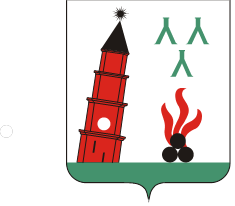 ТОМ 2Программа комплексного развития систем коммунальной инфраструктуры Невьянского городского округа до 2031 г.Обосновывающие материалыРазработал:Индивидуальный предприниматель _____________________________ В.Н. ГилязовГилязов В.Н. 2021ОглавлениеПЕРЕЧЕНЬ РИСУНКОВ	3ПЕРЕЧЕНЬ ТАБЛИЦ	4ПЕРЕЧЕНЬ ИСПОЛЬЗУЕМЫХ ТЕРМИНОВ, ОПРЕДЕЛЕНИЙ И СОКРАЩЕНИЙ	6Раздел 1. Перспективные показатели развития муниципального образования для разработки программы	121.1. Характеристика муниципального образования.	12Административно-территориальное устройство.	12История.	13География.	14Транспортная инфраструктура.	14Социальная инфраструктура.	14Коммунальная инфраструктура.	14Хозяйственная деятельность.	14Туризм.	15Жилищный фонд.	16Климат.	161.2. Прогноз численности и состава населения.	161.3. Прогноз развития промышленности.	221.4. Прогноз развития застройки городского округа.	231.5. Прогноз изменения доходов населения.	29Раздел 2. Перспективные показатели спроса на коммунальные ресурсы.	312.1 Тепловая энергия.	312.2 Природный сетевой газ.	312.3 Электроснабжение.	312.4 Водоснабжение.	342.5 Водоотведение.	342.6 Твёрдые коммунальные отходы.	34Раздел 3. Характеристика состояния и проблем коммунальной инфраструктуры.	633.1. Характеристика состояния и проблем в системе теплоснабжения.	633.1.1. Институциональная структура системы теплоснабжения.	633.1.2. Характеристика системы теплоснабжения.	633.1.3 Балансы тепловой мощности и тепловой энергии.	703.1.4 Доля поставки тепловой энергии по приборам учета.	703.1.5 Зоны действия источников тепловой энергии.	703.1.6 Анализ имеющихся резервов и дефицитов мощности в системе теплоснабжения.	703.1.7 Надёжность системы теплоснабжения.	703.1.8 Воздействие на окружающую среду	733.1.9 Тарифы, плата (тариф) за подключение (присоединение), структура себестоимости производства и транспорта ресурса.	743.1.10 Технические и технологические проблемы в системе теплоснабжения.	743.2. Характеристика состояния и проблем в системе водоснабжения.	763.2.1. Институциональная структура системы водоснабжения.	763.2.2. Характеристика системы водоснабжения.	793.2.3. Балансы мощности (производительности) и воды.	813.2.4 Доля поставки воды по приборам учета.	843.2.5 Зоны действия источников водоснабжения.	843.2.6 Анализ имеющихся резервов и дефицитов мощности в системе водоснабжения.	843.2.7 Надёжность системы водоснабжения.	853.2.8 Качество воды.	852.2.9 Воздействие на окружающую среду.	863.2.10 Тарифы, плата (тариф) за подключение (присоединение), структура себестоимости производства и транспорта воды.	873.2.11 Технические и технологические проблемы в системе водоснабжения.	873.3. Краткий анализ существующего состояния системы водоотведения.	893.3.1. Институциональная структура системы водоотведения.	893.3.2. Характеристика системы водоотведения.	923.3.3. Балансы мощности (производительности) и стоков.	943.3.4 Доля водоотведения по приборам учета.	953.3.5 Зоны действия систем водоотведения.	953.3.6 Анализ имеющихся резервов и дефицитов мощности в системе водоотведения.	953.3.7 Надёжность системы водоотведения.	963.3.8 Качество очистки стоков.	962.3.9 Воздействие на окружающую среду.	973.3.9 Тарифы, плата (тариф) за подключение (присоединение), структура себестоимости производства и транспорта воды.	973.3.10 Технические и технологические проблемы в системе водоотведения.	973.4. Краткий анализ существующего состояния системы электроснабжения.	973.4.1. Институциональная структура системы электроснабжения.	973.4.2. Характеристика системы электроснабжения.	993.4.3. Балансы мощности и электроэнергии.	1023.4.4 Доля электроснабжения по приборам учета.	1023.4.5 Зоны действия систем электроснабжения.	1033.4.6 Анализ имеющихся резервов и дефицитов мощности в системе электроснабжения.	1033.4.7 Надёжность системы электроснабжения.	1043.4.8 Качество электроэнергии.	1052.4.9 Воздействие на окружающую среду.	1063.4.10 Тарифы, плата (тариф) за подключение (присоединение), структура себестоимости электроэнергии.	1083.4.11 Технические и технологические проблемы в системе электроснабжения.	1083.5. Краткий анализ существующего состояния системы газоснабжения	1083.5.1. Институциональная структура системы газоснабжения.	1083.5.2. Характеристика системы газоснабжения.	1093.5.3. Баланс мощности и потребления природного газа.	1123.5.4 Доля поставки природного газа по приборам учета.	1123.5.5 Зоны действия системы газоснабжения.	1123.5.6 Анализ имеющихся резервов и дефицитов мощности в системе газоснабжения.	1133.5.7 Надёжность системы газоснабжения.	1133.5.8 Качество природного газа.	1142.5.9 Воздействие на окружающую среду.	1143.5.10 Тарифы, плата (тариф) за подключение (присоединение), структура себестоимости электроэнергии.	1153.5.11 Технические и технологические проблемы в системе газоснабжения.	1153.6. Краткий анализ существующего состояния системы утилизации твёрдых коммунальных отходов (ТКО).	1153.6.1 Институциональная структура.	1153.6.2 Характеристика системы.	1163.6.3 Зоны действия.	1193.6.4 Воздействие на окружающую среду.	1193.6.5 Балансы ТКО.	1223.6.6 Тарифы……………	1223.6.7 Технические и технологические проблемы в системе.	122Раздел 4. Характеристика проблем и их решения в сфере энерго- и ресурсосбережения и учета коммунальных ресурсов.	1234.1. Топливно-энергетический баланс и баланс воды.	1234.2. Анализ систем ресурсоснабжения от источника до потребителя, на основании фактических показателей энергетической эффективности.	1244.3. Анализ энергетической эффективности отдельных секторов.	1254.4. Анализ программы энергосбережения и повышения энергетической эффективности предприятий, бюджетных организаций и Невьянского ГО.	1254.5. Анализ практики учета потребления коммунальных ресурсов.	1264.6. Описание основных проблем в сфере ресурсосбережения и учета коммунальных ресурсов и пути их решения.	126Раздел 5. Целевые показатели развития коммунальной инфраструктуры.	130Раздел 6. Перспективная схема теплоснабжения.	135Раздел 7. Перспективная схема водоснабжения.	138Раздел 8. Перспективная схема водоотведения.	142Раздел 9. Перспективная схема электроснабжения.	145Раздел 10. Перспективная схема газоснабжения.	146Раздел 11. Перспективная схема обращения с ТКО.	148Раздел 12. Общая программа проектов.	149Раздел 13. Финансовые потребности для реализации Программы.	159Раздел 14. Организация реализации проектов.	205Раздел 15. Программы инвестиционных проектов, тарифы и плата (тариф) за подключение (присоединение).	20815.1	Значения тарифов по каждому коммунальному ресурсу.	20815.2	Размер платы за подключение (присоединение) к системам коммунальной инфраструктуры.	20815.3	Размер платы за резервирование тепловой мощности для систем теплоснабжения.	21215.4	Действующие инвестиционные программы.	21315.5	Ранжирование проектов в зависимости от достигаемого эффекта.	21315.6	Ранжирование проектов в зависимости от срока окупаемости.	21415.7	Прогноз динамики тарифов на коммунальные услуги.	215Раздел 16. Прогноз расходов населения на коммунальные услуги, расходов бюджета на социальную поддержку и субсидии, проверка доступности тарифов на коммунальные слуги.	216Раздел 17. Модель для расчета программы.	223СПИСОК ИСТОЧНИКОВ.	224ПЕРЕЧЕНЬ РИСУНКОВРисунок 1 Динамика численности населения Невьянском ГО за период с 2012 по 2019гг.	18Рисунок 2 Зоны перспективного жилищного строительства в г. Невьянске.	24Рисунок 3 Зоны действия источников тепловой энергии в г. Невьянск и п. Цементный.	72Рисунок 4 Скрин-шот интерактивной карты центров питания ОАО "МРСК Урала"	104Рисунок 5 Категории надёжности электроснабжения потребителей.	105Рисунок 6 Динамика потребления первичной энергии за период с 2013 по 2018гг.	124Рисунок 7 Динамика потребления тепловой энергии и потери тепловой энергии за период с 2013 по 2018гг.	124Рисунок 8 Распределение затрат по источникам финансирования отдельно по каждой коммунальной сфере.	160Рисунок 9 Распределение затрат по источникам финансирования по годам реализации.	161Рисунок 10 Структура стоимости ЖКУ по состоянию на 2019 год.	220ПЕРЕЧЕНЬ ТАБЛИЦТаблица 1 Общая информация по административно-территориальному устройству и обеспеченности централизованными системами коммунальной инфраструктуры.	12Таблица 2 Климатические характеристики.	16Таблица 3 Ретроспективная динамика численности населения в Невьянском ГО.	17Таблица 4 Состав населения по состоянию на 01.01.2019г.	17Таблица 5 Прогноз численности и состава населения в Невьянском ГО.	19Таблица 6 Прогноз развития жилищного строительства	25Таблица 7 Прогноз изменения доходов населения.	30Таблица 8 Нормативы потребления ЖКУ на территории Невьянского ГО по  состоянию на 2019г.	32Таблица 9 Прогноз спроса на тепловую энергию, Гкал	35Таблица 10 Прогноз спроса на природный газ, тыс.м3	37Таблица 11 Прогноз спроса на электрическую энергию, тыс.кВтч	38Таблица 12 Прогноз спроса на воду, тыс. м3	40Таблица 13 Прогноз по водоотведению, тыс. м3.	50Таблица 14 Прогноз ТКО, тыс. м3	58Таблица 15 Сведения о балансовой принадлежности и эксплуатационных зонах СЦТ Невьянского ГО.	65Таблица 16 Общие сведения по централизованным системам теплоснабжения.	66Таблица 17 Перечень котельного оборудования.	68Таблица 18 Перечень источников децентрализованного теплоснабжения.	68Таблица 19 Основные характеристики тепловых сетей.	69Таблица 20 Баланс тепловой мощности и тепловой нагрузки.	71Таблица 21 Баланс тепловой энергии и топливный баланс источников тепловой энергии  по итогам работы в 2018г.	73Таблица 22 Показатели деятельности теплоснабжающих организаций по итогам работы в 2018г.	75Таблица 23 Перечень водоснабжающих организаций действующих на территории Невьянского ГО.	76Таблица 24 Сведения о балансовой принадлежности и эксплуатационных зонах ЦСВ Невьянского ГО.	78Таблица 25 Общие сведения по водозаборам	82Таблица 26 Баланс добычи, подачи и реализации воды за 2018г.	83Таблица 27 Резервы/дефициты водозаборных и водоочистных сооружений на 2018г.	84Таблица 28 Показатели надёжности централизованного водоснабжения по итогам работы в 2018г.	85Таблица 29 Показатели качества воды централизованного водоснабжения на территории Невьянского ГО по итогам работы в 2018г.	86Таблица 30 Перечень  организаций в сфере водоотведения действующих на территории Невьянского ГО.	90Таблица 31 Сведения о балансовой принадлежности и эксплуатационных зонах ЦСВО Невьянского ГО.	91Таблица 32 Балансы сточных вод в системе водоотведения за 2018г.	94Таблица 33 Показатели надёжности централизованного водоотведения по итогам работы в 2018г.	96Таблица 34 Общие данные по системе электроснабжения округа.	100Таблица 35 Характеристики электрических подстанций.	100Таблица 36 Информация по уличному освещения Невьянского ГО.	101Таблица 37 Балансы мощности и электроэнергии за 2018г.	102Таблица 38 Характеристика газопроводов высокого давления.	110Таблица 39 Характеристики ГРС на территории Невьянского ГО.	111Таблица 40 Общие данные по системе газоснабжения округа.	111Таблица 41 Баланс потребления природного газа за 2018г.	112Таблица 42 Количество и суммарный объём контейнеров для сбора ТКО.	118Таблица 43 Перечень несанкционированных свалок, предлагаемых к ликвидации.	119Таблица 44 Прогнозные объёмы образования ТКО на период с 2019 по 2024гг.	122Таблица 45 Показатели потребления первичной энергии, потребления тепловой энергии и воды, а также сетевые потери тепловой энергии и воды за период с 2013 по 2018гг.	123Таблица 46 Значения показателей энергетической эффективности отдельных секторов.	125Таблица 47 Оснащённость  потребителей узлами учёта тепловой энергии  и воды.	128Таблица 48 Целевые показатели развития коммунальной инфраструктуры Невьянского ГО.	132Таблица 49 Общая программа инвестиционных проектов.	150Таблица 50 График финансирования проектов Программы по периодам реализации.	162Таблица 51 Стандартизированные тарифные ставки и ставки за единицу максимальной мощности  за технологическое присоединение к электрическим сетям.	208Таблица 52 Тарифы по каждому коммунальному ресурсу для населения Невьянского ГО на II полугодие 2019г.	209Таблица 53 Плата за технологическое присоединение газоиспользующего оборудования к газораспределительным сетям газораспределительных организаций.	211Таблица 54 Оценка уровня тарифов с учётом надбавок, необходимых для реализации Программы (с НДС).	216Таблица 55 Прогноз социально-экономического развития Российской Федерации на период до 2036г.	219Таблица 56 Расходы  населения на коммунальные ресурсы в 2019 г.	221ПЕРЕЧЕНЬ ИСПОЛЬЗУЕМЫХ ТЕРМИНОВ, ОПРЕДЕЛЕНИЙ И СОКРАЩЕНИЙВ настоящем документе используются следующие термины и сокращения:Термины.Энергетический ресурс – носитель энергии, энергия которого используется или может быть использована при осуществлении хозяйственной и иной деятельности, а также вид энергии (атомная, тепловая, электрическая, электромагнитная энергия или другой вид энергии).Энергосбережение – реализация организационных, правовых, технических, технологических, экономических и иных мер, направленных на уменьшение объема используемых энергетических ресурсов при сохранении соответствующего полезного эффекта от их использования (в том числе объема произведенной продукции, выполненных работ, оказанных услуг). Энергетическая эффективность – характеристики, отражающие отношение полезного эффекта от использования энергетических ресурсов к затратам энергетических ресурсов, произведенным в целях получения такого эффекта, применительно к продукции, технологическому процессу, юридическому лицу, индивидуальному предпринимателю.Техническое состояние – совокупность параметров, качественных признаков и пределов их допустимых значений, установленных технической, эксплуатационной и другой  нормативной   документацией.Испытания – экспериментальное определение качественных и/или количественных характеристик параметров энергооборудования при влиянии  на него факторов,  регламентированных  действующими  нормативными документами.Зона действия системы теплоснабжения - территория поселения, границы которой устанавливаются по наиболее удаленным точкам подключения потребителей к тепловым сетям, входящим в систему теплоснабжения;Зона действия источника тепловой энергии - территория поселения, границы которой устанавливаются закрытыми секционирующими задвижками тепловой сети системы теплоснабжения;Установленная мощность источника тепловой энергии - сумма номинальных тепловых мощностей всего принятого по акту ввода в эксплуатацию оборудования, предназначенного для отпуска тепловой энергии потребителям на собственные и хозяйственные нужды;Располагаемая мощность источника тепловой энергии - величина, равная установленной мощности источника тепловой энергии за вычетом объемов мощности, не реализуемой по техническим причинам, в том числе по причине снижения тепловой мощности оборудования в результате эксплуатации на продленном техническом ресурсе;Реконструкция — процесс изменения устаревших объектов, с целью придания свойств новых в будущем. Реконструкция объектов капитального строительства (за исключением линейных объектов) — изменение параметров объекта капитального строительства, его частей. Реконструкция линейных объектов (водопроводов, канализации) — изменение параметров линейных объектов или их участков (частей), которое влечет за собой изменение класса, категории и (или) первоначально установленных показателей функционирования таких объектов (пропускной способности и других) или при котором требуется изменение границ полос отвода и (или) охранных зон таких объектов.Мощность источника тепловой энергии нетто - величина, равная располагаемой мощности источника тепловой энергии за вычетом тепловой нагрузки на собственные и хозяйственные нужды;Модернизация (техническое перевооружение) - обновление объекта, приведение его в соответствие с новыми требованиями и нормами, техническими условиями, показателями качества.Теплосетевые объекты - объекты, входящие в состав тепловой сети и обеспечивающие передачу тепловой энергии от источника тепловой энергии до теплопотребляющих установок потребителей тепловой энергии;Элемент территориального деления - территория поселения, установленная по границам административно-территориальных единиц;Расчетный элемент территориального деления - территория поселения, принятая для целей разработки схемы теплоснабжения в неизменяемых границах на весь срок действия схемы теплоснабжения.Радиус эффективного теплоснабжения - максимальное расстояние от теплопотребляющей установки до ближайшего источника тепловой энергии в системе теплоснабжения, при превышении которого подключение теплопотребляющей установки к данной системе теплоснабжения нецелесообразно по причине увеличения совокупных расходов в системе теплоснабжения (источник: Федеральный закон №190  «О теплоснабжении»).Коэффициент использования теплоты топлива – показатель энергетической эффективности каждой зоны действия источника тепловой энергии, доля теплоты, содержащейся в топливе, полезно используемой на выработку тепловой энергии (электроэнергии) в котельной (на электростанции).Материальная характеристика тепловой сети - сумма произведений наружных диаметров трубопроводов участков тепловой сети на их длину.Коэффицие́нт испо́льзования устано́вленной тепловой мо́щности — равен отношению среднеарифметической тепловой мощности к установленной тепловой мощности котельной за определённый интервал времени.Сокращения.АСКУЭ – автоматизированная система контроля и учёта энергоресурсов.АГБМК – автоматическая газовая блочно-модульная котельная.БМК – блочно-модульная котельная.ВПУ – водоподготовительные установки.ВЗС – водозаборные сооружения.ВОС - водоочистные сооружения.ГВС –  система горячего водоснабжения.ГИС – геоинформационная система.ГС – головные сооружения.ГП – генеральный план.ЗСО – зона санитарной охраны.ИТП – индивидуальный тепловой пункт; ИЖС - индивидуальный жилой фонд.КИП – контрольно-измерительные приборы.КИТТ - коэффициент использования теплоты топлива.КНС – канализационная насосная станция.кг.у.т. - килограмм условного топлива.КОС – канализационные очистные сооружения.МКД – многоквартирный жилой дом.МО – муниципальное образование.МПВ – месторождение подземных вод.НДТ – наилучшие доступные технологии.НТД – нормативно-техническая документация.НС – насосная станция;НСП – насосная станция повысительная; НДС – нормативы допустимых сбросов;ОМ – обосновывающие материалы к схеме теплоснабженияПВ – приточная вентиляция.ПЗ – пояснительная записка.ПНД –полиэтилен низкого давления.ППУ – пенополиуретан.ПИР – проектно-изыскательские работы.ПНР – пуско-наладочные работы. ПК – поселковая котельная.ПРК – программно – расчётный комплекс.РТМ – располагаемая тепловая мощность.РНИ – режимно-наладочные испытания.РЧВ – резервуары чистой воды.РК – районная котельная.ТЭР – топливно-энергетический(-ие) ресурс(-ы).ТСО – теплоснабжающая организация.ТС – тепловые сети.ТК – тепловая камера.т.у.т. – тонна условного топлива.УРУТ - удельный расход условного топлива на 1ГКал выработанного тепла.УТМ – установленная тепловая мощность.УРЭ – удельный расход электроэнергии. ХВС - система холодного водоснабжения.ХВПО – химводоподготовка. ЦСВ – централизованная система водоснабжения.ЦСВО – централизованная система водоотведения.СЦТ – централизованная система теплоснабжения.ЦТП – центральный тепловой пункт.SCADA – система визуализации и оперативно-диспетчерского управления.ВВЕДЕНИЕПрограмма комплексного развития систем коммунальной инфраструктуры Невьянского городского округа до  2030г. (далее по тексту – Программа) разработана в соответствии с условиями муниципального контракта №140/19 от 24.10.2019г.Основной нормативно-правовой базой для разработки Программы являются следующие документы:Градостроительный кодекс Российской Федерации;Федеральный закон от 07.12.2011 № 416-ФЗ «О водоснабжении и водоотведении»;Федеральный закон от 29.12.2014 N 458-ФЗ «О внесении изменений в Федеральный закон «Об отходах производства и потребления», отдельные законодательные акты Российской Федерации и признании утратившими силу отдельных законодательных актов (положений законодательных актов) Российской Федерации»; Федеральный закон от 29.12.2014 N 458-ФЗ «О внесении изменений в Федеральный закон «Об отходах производства и потребления», отдельные законодательные акты Российской Федерации и признании утратившими силу отдельных законодательных актов (положений законодательных актов) Российской Федерации»; Федеральный закон от 06.10.2003 №131-ФЗ «Об общих принципах самоуправления в Российской Федерации»;Федеральный закон от 26.03.2003 № 35-ФЗ «Об электроэнергетике»;Федеральный закон от 31.03.1999 № 69-ФЗ «О газоснабжении в Российской Федерации»;Постановление Правительства Российской Федерации от 10.09.2016 № 903 «О порядке разработки и реализации межрегиональных и региональных программ газификации жилищно-коммунального хозяйства, промышленных и иных организаций»;Постановление Правительства Российской Федерации от 17.10.2009 № 823 «О схемах и программах перспективного развития электроэнергетики»;Постановление Правительства Российской Федерации от 05.09.2013 № 782 «О схемах водоснабжения и водоотведения»; Постановление Правительства Российской Федерации от 14.06.2013 № 502 «Об утверждении требований к программам комплексного развития систем коммунальной инфраструктуры поселений, городских округов»;Приказ Госстроя от 01.10.2013 № 359/ГС «Об утверждении методических рекомендаций по разработке программ комплексного развития систем коммунальной инфраструктуры поселений, городских округов»;Приказ Госстроя от 28.10.2013 № 397/ГС «О порядке осуществления мониторинга разработки и утверждения программ комплексного развития систем коммунальной инфраструктуры поселений, городских округов»;Приказ Министерства регионального развития Российской Федерации от 10.10.2007 № 99 «Об утверждении Методических рекомендаций по разработке инвестиционных программ организаций коммунального комплекса»;Приказ Министерства регионального развития Российской Федерации от 10.10.2007 № 100 «Об утверждении Методических рекомендаций по подготовке технических заданий по разработке инвестиционных программ организаций коммунального комплекса»;Приказ Министерства регионального развития Российской Федерации от 06.05.2011 № 204 «О разработке программ комплексного развития систем коммунальной инфраструктуры муниципальных образований».Система коммунальной инфраструктуры – комплекс технологически связанных между собой объектов и инженерных сооружений, предназначенных для осуществления поставок товаров и оказания услуг в сферах электро-, газо-, тепло-, водоснабжения и водоотведения до точек подключения (технологического присоединения) к инженерным системам электро-, газо-, тепло-, водоснабжения и водоотведения объектов капитального строительства, а также объекты, используемые для утилизации  и захоронения твердых бытовых отходов. Целью разработки Программы является обеспечение развития коммунальных систем и объектов в соответствии с потребностями жилищного и промышленного строительства, повышение качества производимых, для потребителей, коммунальных услуг и улучшение экологической ситуации в муниципальном образовании.Программа является базовым документом для разработки инвестиционных и производственных Программ организаций коммунального комплекса муниципального образования.Программа представляет собой увязанный по задачам, ресурсам и срокам осуществления перечень мероприятий, направленных на обеспечение функционирования и развития коммунальной инфраструктуры Невьянского городского округа.Основными задачами Программы являются:инженерно-техническая оптимизация коммунальных систем;взаимосвязанное перспективное планирование развития коммунальных систем;обоснование мероприятий по комплексной реконструкции и модернизации;повышение надежности систем и качества предоставления коммунальных
услуг;совершенствование механизмов снижения стоимости коммунальных услуг при сохранении (повышении) качества предоставления услуг и устойчивости функционирования коммунальной инфраструктуры;совершенствование механизмов развития энергосбережения и повышения энергоэффективности коммунальной инфраструктуры;повышение инвестиционной привлекательности коммунальной инфраструктуры;обеспечение сбалансированности интересов субъектов коммунальной инфраструктуры и потребителей.Формирование и реализация Программы базируется на следующих принципах:целеполагания – мероприятия и решения Программы комплексного развития должны обеспечивать достижение поставленных целей;системности – рассмотрение Программы комплексного развития коммунальной инфраструктуры муниципального образования как единой системы с учетом взаимного влияния разделов и мероприятий Программы друг на друга;комплексности – формирование Программы комплексного развития коммунальной инфраструктуры в увязке с различными целевыми программами (федеральными, областными, муниципальными).Разработка и утверждение Программы включает в себя следующие этапы:сбор исходной информации для разработки Программы;подготовка Программы;согласование Программы с администрацией Невьянского городского округа.При разработке Программы использовались данные предоставленные Администрацией Невьянского городского округа и ресурсоснабжающими организациями, в том числе следующие документы:Генеральный план (далее по тексту – ГП) Невьянского городского округа;Стратегия социально-экономического развития Невьянского городского округа на период до 2035 года;Схема теплоснабжения Невьянского городского округа на период до 2027года (актуализация на 2020г.);Схема водоснабжения и водоотведения Невьянского городского округа на период до 2027года.При разработке Программы также использовались данные полученные из официальных источников в сети «Интернет», в то числе:официальный сайт Федеральной службы государственной статистики - http://www.gks.ru;сайт 2ГИС - https://2gis.ru/ (картографические материалы);официальный сайт Министерство энергетики и ЖКХ Свердловской области - https://energy.midural.ru;официальный сайт Администрации Невьянского ГО - http://www.nevyansk.org.ru;официальный сайт ГИС ЖКХ - https://dom.gosuslugi.ru;официальный сайт ФАС «раскрытие информации» - https://ri.eias. Программа состоит из двух томов:Том 1 – «Программа комплексного развития систем коммунальной инфраструктуры Невьянского городского округа до 2030 года» – «Программный документ» - состоит из одной книги, которая содержит утверждаемую часть Программы, включающую результаты расчётов, основные выводы и решения по Программе.Том 2 – «Программа комплексного развития систем коммунальной инфраструктуры Невьянского городского округа до 2030 года» – «Обосновывающие материалы» - состоит из одной книги, которая содержит:пояснительную записку, включающую в себя описательную и расчётно-аналитическую части.графические материалы.Раздел 1. Перспективные показатели развития муниципального образования для разработки программыХарактеристика муниципального образования.Административно-территориальное устройство.Муниципальное образование «Невьянский городской округ» расположено в юго-западной части  Свердловской области на реке Нейва и входит в состав Горнозаводского управленческого округа.В состав Невьянского городского округа (далее ГО) входит 19 поселков, 8 сел и 8 деревень. Центр муниципального образования – город Невьянск. По данным Федеральной службы государственной статистики по состоянию на 01.01.2019г.:площадь территории Невьянского ГО– 195794 га.численность населения Невьянского ГО – 40584 чел.численность населения г. Невьянска – 22943 чел.численность сельского населения Невьянского ГО – 17641 чел.Общая информация по административно-территориальному устройству округа приведена в таблице 1Таблица 1 Общая информация по административно-территориальному устройству и обеспеченности централизованными системами коммунальной инфраструктуры.  Стратегические планы развития Невьянского ГО в основном определены в следующих документах:Генеральный план Невьянского ГО;Стратегия социально-экономического развития Невьянского ГО на период до 2035 года;Схема теплоснабжения Невьянского ГО на период до 2027года (актуализация на 2020г);Схема водоснабжения и водоотведения Невьянского ГО на период до 2027года;Муниципальная программа «Развитие жилищно-коммунального хозяйства и повышение энергетической эффективности в Невьянском ГО до 2021 года»;Муниципальная программа «Формирование современной городской среды на территории Невьянского ГО в период 2018 — 2022 годы»;Генеральная схема санитарной очистки территорий населенных пунктов Невьянского ГО на 2013-2027 годы;Иные документы.История.Начало Невьянску дал железоделательный завод, построенный по Указу Петра 1 от 15 декабря 1701 года. Невьянский район был образован в 1996 году.География.Невьянский городской округ расположен в юго-западной части Свердловской области на реке Нейва и входит в состав Горнозаводского управленческого округа.Леса в районе, преимущественно хвойные (сосна, ель) и смешанные.Реки: Нейва, Большой Сап, Малый Сап, Белая, Таволга, Аять, Шурала, Южная Шаралка, Северная Шуралка, Ближняя Быньга, Дальняя Быньга. Озёра: Таватуй, Аятское.Полезные ископаемые на территории района: золото, кирпичные глины, известняк и торф. г. Невьянск разрезан на две части рекой Нейва. Связь двух берегов осуществляется мостами. Рельеф города характеризуется как ровный и спокойный, с перепадом высот 15 метров.Транспортная инфраструктура. В настоящее время внешние транспортно-экономические связи осуществляются автомобильным и железнодорожным транспортом. Невьянский ГО расположен на пересечении транспортных магистралей между такими крупными городами области, как Екатеринбург, Нижний Тагил, Новоуральск, Кировград.  По территории Невьянского ГО проходит федеральная автодорога «г. Екатеринбург - г. Нижний Тагил - г. Серов» и железная дорога «Екатеринбург-Нижний Тагил».Социальная инфраструктура.В Невьянском ГО функционируют дворец культуры, дом спорта, центр детского и юношеского творчества, детско-юношеская спортивная школа, станция юных натуралистов, спортивный клуб. В Невьянском ГО в общей сложности функционируют следующие образовательные учреждения: 10 школ, 14 детских садов, 3 учреждения дополнительного образования, ГБПОУ Свердловской области "Уральский горнозаводской колледж имени Демидовых", филиал ФГАО УВО «Уральский Федеральный университет имени первого президента России Б.Н. Ельцина». В Невьянском ГО работают 18 культурно-досуговых учреждений, 14 библиотек, музей, 4 школы искусств.Коммунальная инфраструктура.Все населённые пункты Невьянского ГО электрифицированы. По состоянию на 2019 год, газифицировано только восемь населенных пунктов:  г. Невьянск, п. Цементный,  с. Конёво, д.п. Таватуй, п. Ребристый, п. Калиново, с. Быньги и  п. Вересковый. До 2020 года планируется газифицировать населённые пункты Аять, Шурала, Аятское, Шайдуриха, Кунара, Федьковка, Киприно, Нижние Таволги, Верхние Таволги, Сербишино и Середовина Централизованным теплоснабжением, водоснабжением и водоотведением охвачены преимущественно объекты общественного и многоквартирного жилищного фонда в городе Невьянске и в крупных сельских населённых пунктах ГО.Информация по обеспеченности централизованными системами коммунальной инфраструктуры представлена в таблице 1.Хозяйственная деятельность.В городском округе развита цветная металлургия, машиностроение и металлообработка, лесная и деревообрабатывающая промышленность, производство строительных материалов, золотодобыча.Основные промышленные предприятия:АО «Невьянский машиностроительный завод»;Артель старателей «Нейва»;Артель старателей «Невьянский прииск»;АО «Мультитекс»;ООО «Уральский Завод Модульных Конструкций»;ООО «Инструментально-механический завод»ОАО «Калиновский химический завод»;ООО «Бергауф Невьянск»;ООО «Техномаш»;АО «Невьянский цементник».Промышленные и коммунально-складские предприятия формируют промышленные районы:в г. Невьянске – можно выделить три промышленных района: в западной, северо-западной и центральной частях города;в п. Вересковый – площадка Невьянского завода ЖБИ;южнее п. Вересковый - площадка «Бергауф Невьянск»;на юго-западе п. Цементный – площадка «Невьянский цементник»;в п. Калиново – площадка Калиновского химического завода.Туризм.Историко-культурный каркас Невьянского ГО формируется как сложившаяся на протяжении веков система памятников истории и культуры, неразрывно связанная с уникальными природными и антропогенными ландшафтами. Основным ядрам этого каркаса является уникальное архитектурное сооружение – наклонная башня. На территории Невьянского ГО к узловым компонентам историко-культурного наследия относятся:музейный комплекс Невьянской наклонной башни;гончарная мастерская «Таволожская керамика»;гончарная мастерская «Гончар из Таволог»;музей Невьянской иконы.Объем экскурсионного туристического потока в Невьянском ГО.Среди туристов, посещающих Невьянский музей, группы, сформированные турагентствами и самостоятельно путешествующие люди; жители соседних территорий (Кировграда, Нижнего Тагила, Екатеринбурга, Режа, Алапаевска) и городов из разных краев Российской Федерации (Москвы, Санкт-Петербурга, Красноярска, Мурманска и др.); представители ближнего зарубежья (Казахстана, Азербайджана, Белоруссии, Киргизии) и дальних стран (Германии, Чехии, Польши, Италии, Японии и др.). Цели приезда в г. Невьянск у туристов также разнятся: от досуга и простой человеческой любознательности до серьезных научных исследований, результатом которых становятся научные статьи и публикации.Жилищный фонд.Многоквартирными жилые дома, представленные 2-5 этажными зданиями, имеются в г. Невьянске, п. Цементный и п. Калиново. Многоэтажная застройка (свыше 5эт.) на территории Невьянского ГО отсутствует. В сельской местности жилой сектор состоит из одно и двухэтажных зданий. Основной объем многосекционной застройки, а также основная часть объектов централизованного теплоснабжения относится к левобережной части г. Невьянска.На начало 2017 года жилой фонд Невьянского ГО составляет 1161,1 тыс. кв. м, в том числе 600,5 тыс. кв. м –  в городской местности и 560,6 тыс. кв. м – в сельской местности.  Общая площадь жилых помещений, приходящаяся в среднем на одного жителя Невьянского ГО составляет 28,0 кв. м (по Свердловской области – 25,2 кв. м). Большая часть жилья 93,1 % находится в частной собственности, 0,9 % – в государственной собственности и 5,9 % – в муниципальной собственности. Большая часть населения проживает в многоквартирных домах, они составляют 59,7 % от всего объема жилья, индивидуальные жилые дома составляют 40,3 %. Климат.Климатические характеристики, определённые в соответствии с СП 131.13330.2012 «Строительная климатология» сведены в таблицу 2.Таблица 2 Климатические характеристики.Прим.: данные приведены для г. Екатеринбурга.Прогноз численности и состава населения.Ретроспективная динамика численности населения в Невьянском ГО приведена в таблице 3 и наглядно отражена на рис. 1 В таблице 4 приведён состав населения по состоянию на 01.01.2019 г.Генеральный план (ГП) Невьянского ГО Свердловской области разработан на расчётный срок до 2035 года и утверждён Решением Думы Невьянского ГО Свердловской области от 26 декабря 2012 г. N 199 «Об утверждении Генерального плана Невьянского городского округа».ГП Невьянского ГО рассмотрен один вариант развития. В ГП Невьянского ГО выполнен прогноз численности населения.Фактическая динамика численности населения по сельским населённым пунктам ГО в целом соответствует прогнозам ГП. В г. Невьянске динамика численности населения не оправдывает ожидания ГП – за последние несколько лет в городе выражен спад, вызванный миграцией населения и снижением рождаемости. Выгодное географическое расположение, близость регионального центра, благоприятная экологическая обстановка, транспортная доступность и культурно-историческое наследие ГО создают основу для его развития, и, соответственно, ожидается положительная динамика изменения численности населения.Прогноз численности и состава населения в Невьянском ГО до 2030 года выполнен на основании данных ГП и представлен в таблице 5. В данной работе прогнозируемую численность населения в 2030г. принимаем равной прогнозу численности населения на 2035г.Таблица 3 Ретроспективная динамика численности населения в Невьянском ГО.Таблица 4 Состав населения по состоянию на 01.01.2019г.Рисунок 1 Динамика численности населения в Невьянском ГО за период с 2012 по 2019гг.Таблица 5 Прогноз численности и состава населения в Невьянском ГО.Прогноз развития промышленности.На сегодняшний день в структуре экономики Невьянского ГО доминирует промышленность. Ведущими отраслями промышленности являются производство строительных материалов, черная и цветная металлургия, машиностроение и металлообработка, электроэнергетика и химпроизводство. В соответствии со стратегией социально-экономического развития (ССЭР) Невьянского ГО наиболее перспективным для Невьянского ГО с точки зрения привлечения инвестиций и создания новых рабочих мест является развитие промышленного производства. Здесь выделяются два направления: развитие существующих и создание новых предприятий.В Невьянском ГО созданы благоприятные условия для развития существующего производства и создания новых предприятий с использованием инновационных технологий.Программные мероприятия, предусмотренные ССЭР:повышение технического и технологического уровня существующих предприятий, расширение ассортимента выпускаемой продукции, способствующего расширению ассортимента выпускаемой продукции и повышению ее качества;содействие в проведении стандартизации и сертификации продукции по государственным и международным стандартам качества;реализация инвестиционных программ и проектов развития новых производств,проведение целенаправленной работы по привлечению инвестиционных ресурсов на территорию Невьянского ГО;участие в реализации федеральных и областных целевых программ, касающихся развития промышленного комплекса;интеграция крупных предприятий с предприятиями малого и среднего бизнеса.создание логистических центров на территории Невьянского ГО.Схемой территориального планирования Невьянского ГО предусмотрена подготовка проекта планировки и межевания территорий для размещения производственных и сельско-хозяйственных предприятий:предприятий по производству строительных материалов в районе поселка Вересковый площадью 211,38 га (реализовано);предприятий по производству строительных материалов в районе поселка Забельный площадью 53,8 га;логистического центра сельскохозяйственной продукции (500 м на север от п. Забельный)10 площадок птицекомплекса по разведению индюшек (1,5 км на юго-запад от п. Осиновский, 1,3 км на северо-восток от с. Быньги, 720 м на север от с. Быньги, 600 м на северо-восток от д. Верхние Таволги, 2 км на север от п. Ударник, северо-восток г. Невьянск, 300 м на юго-запад от п. Забельный, 600 м на северо-восток от с. Федьковка, 300 м на восток от п. Середовина);3 площадки для размещения звероферм (д. Верхние Таволги; с. Кунара; с. Шайдуриха);6 площадок для размещения тепличных хозяйств (п. Сербишино; с. Конево; п. Ударник; г. Невьянск, с. Шурала);2 площадки для размещения свиноферм (с. Кунара; с. Конево);4 площадки молочно-товарных ферм (д. Осиновка; 1 км на северо-запад от с. Аятское; с. Кунара, д. Гашени);1 площадка для размещения Мукомольного завода, зернообдирочного предприятия (4,8 км на северо-запад от с. Кунара);1 площадка для размещения скотобойни (1,5 км на северо-запад от с. Шайдуриха);2 площадки для размещения предприятий по картофелеводству и овощеводству (с. Конево; 1 км на запад от с. Киприно на автомобильной дороге «г. Невьянск – г. Реж – г. Артемовский – с. Килачевское»);1 площадка для размещения завода по переработке и хранению овощей и фруктов (1 км на запад от с. Киприно на автомобильной дороге «г. Невьянск – г. Реж – г. Артемовский – с. Килачевское»);3 площадки для размещения амбаров (складов) (1 км на северо-запад от с. Аятское; 250м на запад от с. Кунара; с. Конево);2 зернохранилища (с. Конево; 4,8 км на северо-запад от с. Кунара);3 площадки для размещения станций хранения и обслуживания сельскохозяйственной техники (МТМ) (500 м на северо-восток от с. Кунара; 1 км на северо-запад с. Аятское; с. Конево).Прогноз развития застройки городского округа.Зоны перспективного жилищного строительства в г. Невьянске приведены на рис.2 Развитие жилищного  строительства.ГП предусмотрена ликвидация ветхого и аварийного жилищного фонда и строительство нового жилищного фонда. Многоквартирная жилищная застройка планируется в г. Невьянске: мкр. «Южный» и мкр. «Прибрежный». Прогноз нового жилищного строительства на территории Невьянского ГО представлен в таблице 6.Стратегией социально-экономического развития Невьянского ГО на период до 2035 г. планируется достижение жилищной обеспеченности населения жильём к 2035 году до уровня 30,3м.кв./чел. В рамках реализации подпрограммы улучшение жилищных условий граждан, проживающих на территории Невьянского ГО осуществлялось финансирование мероприятия по переселению граждан из жилых помещений, признанных непригодными для проживания, в результате были построены и введены в эксплуатацию два трехэтажных многоквартирных жилых дома по адресу: город Невьянск, ул. Дзержинского, №63/1, строение 2. В рамках долевого участия в строительстве администрации Невьянского городского округа застройщиком в данных МКД предоставлены 38 жилых помещений. На 2019 г. запланировано строительство многоквартирного дома для работников бюджетных учреждений на территории Невьянского ГО между ул. Матвеева и стадионом МБОУ СОШ №1 Невьянского ГО.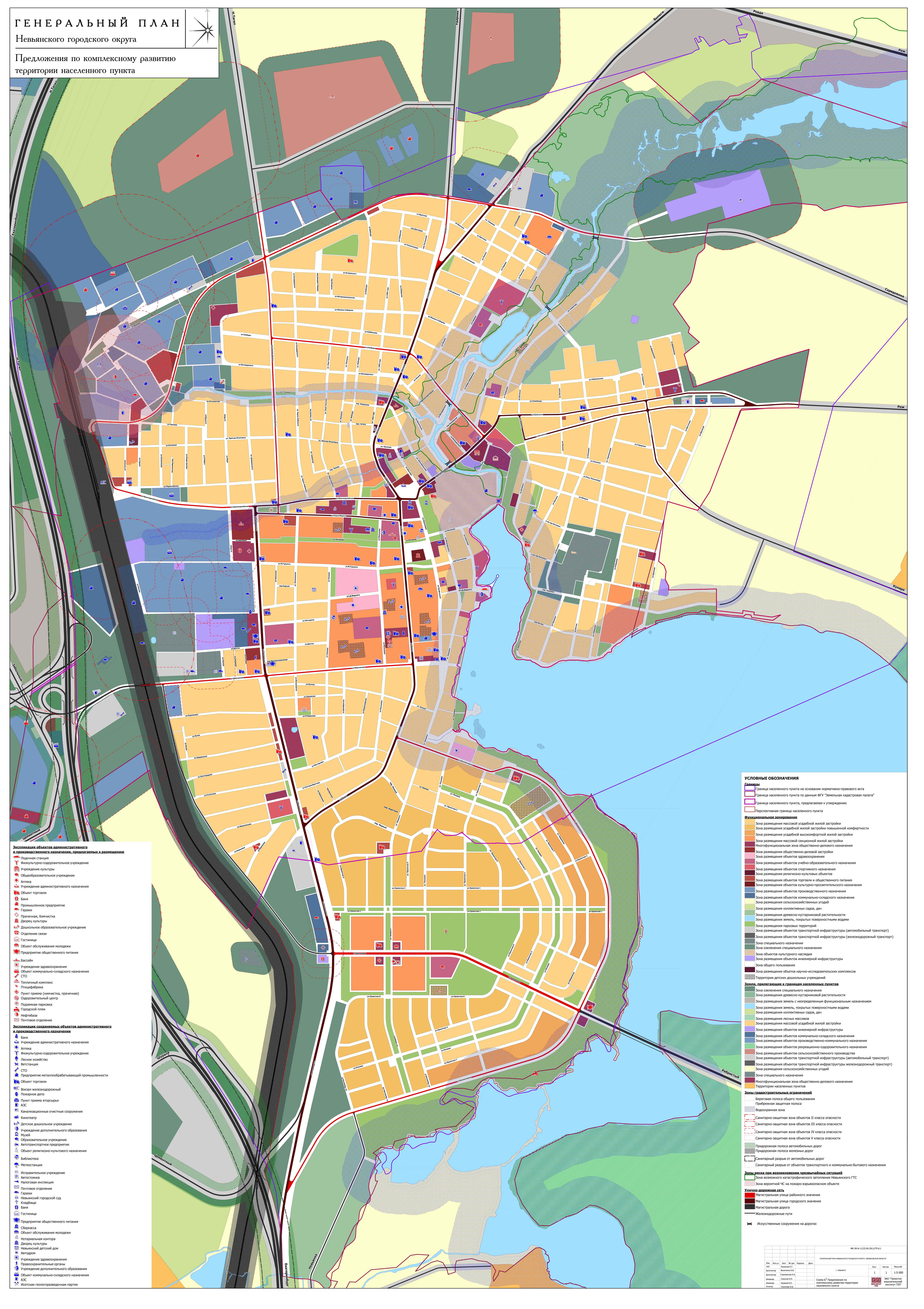 Рисунок 2 Зоны перспективного жилищного строительства в г. Невьянске.Таблица 6 Прогноз развития жилищного строительства Промежуточные значения определены методом линейной интерполяции.Развитие общественного фонда.В стратегии социально-экономического развития Невьянского ГО на период до 2035 года утверждённой Решением Думы Невьянского ГО №114 от 28.11.2018 г. предусмотрено:2018-2019 гг. – Реконструкция здания в г. Невьянске по ул. К. Маркса для МКУ СПК «ВИТЯЗЬ»;2019 г. – Строительство крытого хоккейного корта в г. Невьянске по  ул. Садовая, 3, на территории городского парка; 2019 г. - Строительство Школы на 1000 мест по ул. Дзержинского в г. Невьянске;2019 г. – Строительство Лыже-роллерной трассы 2 км в п. Ребристый; 2020-2023 гг. – Реконструкция бассейна при МКУ ДО «ДЮСШ п. Цементный; 2027-2030 гг. – Строительство ФОК в г. Невьянске;2019-2021 гг. – Строительство клуба в с. Аять;2019-2020 гг. – Ремонт клуба в д. Осиновка;2022-2023 гг. – Строительство клуба в с. Шайдуриха.Расчеты и размещение ряда объектов обслуживания микрорайонного уровня (в том числе общеобразовательных школ и детских дошкольных учреждений) производится на стадиях разработки проектов планировки и застройки отдельных жилых районов, микрорайонов и кварталов.Прогноз изменения доходов населения.Величина прожиточного минимума на I квартал 2019года установлена постановлением Правительства Свердловской области в размере:в расчете на душу населения – 10922 рубля в месяц;для трудоспособного населения – 11678 рублей в месяц;для пенсионеров – 9064 рублей в месяц;для детей – 11254 рублей в месяцПрогноз изменения доходов населения выполнен с учётом прогноза ИПЦ Минэконоразвития РФ и представлен в таблице 7.Таблица 7 Прогноз изменения доходов населения.Раздел 2. Перспективные показатели спроса на коммунальные ресурсы.Действующие (на октябрь 2019г.) нормативы потребления ЖКУ (топливно-энергетических ресурсов и воды) применительно к существующему уровню обеспеченности населения инженерными системами и существующему уровню благоустройства жилых помещений приведены в таблице 8.Нормативы потребления ЖКУ, указанные в таблице 8 будут использованы при дальнейших расчётах.При расчётах прогнозируемая динамика изменения численности населения принята в соответствии с таблицей 5.2.1 Тепловая энергия.В данной работе показатели спроса на тепловую энергию приняты из схемы теплоснабжения Невьянского ГО на период до 202 7г. (актуализация на 2020 г.).Прогноз спроса на тепловую энергию с разделением по категориям потребления представлен в таблице 9.2.2 Природный сетевой газ.Прогноз спроса на природный газ с разделением по категориям потребления представлен в таблице 10.При расчётах объёмов потребления природного газа руководствуемся следующими соображениями:1.  Показатели спроса источниками централизованного теплоснабжения на природный газ приняты из схемы теплоснабжения Невьянского ГО на период до 2027 г. (актуализация на 2020г.)2. При расчётах объёмов потребления природного газа населением использовались нормативы потребления природного газа, приведённые в таблице 9, а именно: 7,5м3 газа на 1 м2 отапливаемой площади в месяц в течение года; 20,2 м3 газа на 1чел в месяц для приготовления воды на нужды ГВС и приготовление пищи; 10,2 м3 газа на 1чел в месяц для приготовления пищи.3. Прогноз спроса на сетевой природный газ составлен с учётом планов по газификации следующих населённых пунктов ГО: с. Шайдуриха, с. Федьковка, д. Сербишино, д. Нижние Таволги, д. Верхние Таволги, с. Кунара, с. Киприно, п. Аять, пос. ж/д ст. Таватуй и с. Аятское.2.3 Электроснабжение.Прогноз спроса на электрическую энергию представлен в таблице 11. При расчётах объёмов потребления электрической энергии населением использовались нормативы потребления, приведённые в п. 1 таблицы 8, а именно: 63кВт/ч электрической энергии на 1чел в месяц.Таблица 8 Нормативы потребления ЖКУ на территории Невьянского ГО по  состоянию на 2019г.2.4 Водоснабжение.При проектировании системы водоснабжения определяются требуемые расходы воды для различных потребителей. Расход воды на хозяйственно-питьевые нужды населения является основной категорией водопотребления. Прогноз спроса на холодную воду приведён в таблице 12.Перспективная и существующая жилая застройка Невьянского ГО в соответствии генеральным планом оборудуется централизованными системами водоснабжения, ваннами  и канализацией. Удельное хозяйственно-питьевое водопотребление для застроек зданиями, оборудованными внутренним водопроводом и канализацией, с ванными и местными водонагревателями – 200л/чел. в сутки в соответствии с указаниями табл. 1 из [22]. Количество воды хозяйственно-питьевого качества на нужды промышленности, обеспечивающей население продуктами, и неучтенные расходы размере 20 % суммарного расхода на хозяйственно-питьевые нужды населенного пункта в соответствии с указаниями п. 5.1 в [22].Удельное среднесуточное за поливочный сезон (150 дней) потребление воды на поливку в расчете на одного жителя частного сектора принимаем 90 л/сут в соответствии с указаниями п. 5.1 в [22].Значения расходов воды на подпитку систем централизованного теплоснабжения приняты из  таблицы 15 тома 1 схемы теплоснабжения.2.5 Водоотведение.При проектировании систем канализации населенных пунктов расчетное удельное среднесуточное (за год) водоотведение бытовых сточных вод от жилых зданий следует принимать равным расчетному удельному среднесуточному (за год) водопотреблению согласно СП32.13330.2012 без учета расхода воды на полив территорий и зеленых насаждений.Прогноз по водоотведению приведён в таблице 13.2.6 Твёрдые коммунальные отходы.Прогноз по объёмам образования твёрдых коммунальных отходов (ТКО) приведён в таблице 14.При расчётах объёмов образования ТКО использовались нормативы приведённые в таблице 8, а именно: 0,17м3 ТКО на 1чел в месяц для жителей МКД и 0,19м3 ТКО на 1чел в месяц для жителей ИЖД.Таблица 9 Прогноз спроса на тепловую энергию, ГкалТаблица 10 Прогноз спроса на природный газ, тыс.м3Таблица 11 Прогноз спроса на электрическую энергию, тыс.кВтчТаблица 12 Прогноз спроса на воду, тыс. м3Таблица 13 Прогноз по водоотведению, тыс. м3.Таблица 14 Прогноз ТКО, тыс. м3Раздел 3. Характеристика состояния и проблем коммунальной инфраструктуры.3.1. Характеристика состояния и проблем в системе теплоснабжения.Характеристика состояния и проблем в системе теплоснабжения выполнена на основании проекта схемы теплоснабжения Невьянского ГО на период до 2027 года (актуализация на 2020г.).3.1.1. Институциональная структура системы теплоснабжения.На территории Невьянского ГО действуют пять теплоснабжающих организаций (ТСО):Общество с ограниченной ответственностью Управляющая компания «Демидовский ключ» (ООО УК «Демидовский ключ»);Акционерное общество «Регионгаз-инвест» (АО «Регионгаз-инвест»);Муниципальное унитарное предприятие «Территория» Невьянского городского округа (МУП «Территория» НГО);Акционерное общество «Невьянский механический завод-Нефтегазовое оборудование» (АО  «НМЗ-НГО»);Общество с ограниченной ответственностью «Аять-Коммунал-Сервис» (ООО «АКС»).Сведения о балансовой принадлежности и зонах эксплуатационной ответственности систем централизованного теплоснабжения (СЦТ) Невьянского ГО приведены в таблице 15.В 2018 году по решению Невьянского городского суда в муниципальную собственность Невьянского ГО приняты тепловые сети, протяженностью 103м., расположенные по адресу: 
г. Невьянск, ул. Кирова.В 2018 году администрацией Невьянского ГО начаты работы по постановке на кадастровый учет тепловых сетей в п. Аять.3.1.2. Характеристика системы теплоснабжения.По состоянию на октябрь 2019 года на территории Невьянского ГО функционирует двадцать одна СЦТ. СЦТ имеются в четырнадцати населённых пунктах, из них: в г. Невьянск – шесть СЦТ; в п. Калиново и с. Конево – по две СЦТ; в п. Цементный, п. Ребристый, с. Шайдуриха, с. Аятское, с. Нижние Таволги, с. Киприно, п. Аять, с. Быньги, п. Таватуй, п. Вересковый и п. Таватуйский детский дом по одной СЦТ.Базовыми источниками тепла являются отопительные котельные, оборудованные преимущественно водогрейными котлами, работающими на природном газе. Общее количество «газовых» котельных -15 штук или 71,5% от их общего количества. В составе каждой СЦТ Невьянского ГО действует только по одной котельной. Каждая из СЦТ действует в границах только одного населённого пункта. Централизованное ГВС осуществляется только в г. Невьянск, п. Цементный и п. Калиново. Источники комбинированной выработки тепловой энергии в поселках и селах Невьянского ГО отсутствуют. Общая протяжённость сетей теплоснабжения, в том числе сети ГВС, в однотрубном исчислении составляет 120,7км.Основные сведения по СЦТ приведены в таблице 16. Основной парк котельного оборудования представлен в таблице 17.В остальных 24 населённых пунктах ГО теплоснабжение осуществляется от индивидуальных источников тепловой энергии. Зоны действия децентрализованного теплоснабжения в Невьянском ГО сформированы в микрорайонах с индивидуальной малоэтажной жилой застройкой. Такие здания, как правило, не присоединены к системам централизованного теплоснабжения. Теплоснабжение осуществляется либо от индивидуальных газовых котлов, либо используется печное и (или) электрическое отопление. Отдельные организации имеют собственные автономные котельные и сети для теплоснабжения собственных потребителей. Техническую эксплуатацию систем децентрализованного теплоснабжения осуществляет техническая служба  собственника. Перечень источников децентрализованного теплоснабжения представлен в таблице 18.Таблица 15 Сведения о балансовой принадлежности и эксплуатационных зонах СЦТ Невьянского ГО.Таблица 16 Общие сведения по централизованным системам теплоснабжения.Таблица 17 Перечень котельного оборудования.Таблица 18 Перечень источников децентрализованного теплоснабжения.Регулирование отпуска теплоты осуществляется с качественным регулированием температуры теплоносителя по температуре наружного воздуха. Отпуск тепла от большинства котельных производится по проектному температурному графику 95-70 ºС. На котельных «Аятское» и «Больничный городок» в п. Калиново используются скорректированные температурные графики 70/50 ºС.Котельная «Быньговская» в г. Невьянск работает по скорректированному графику 79,6-70ºС.Котельные «Романовская» и «ЦРБ» в г. Невьянск работает по скорректированному графику 92-70ºС.Котельная №1 в г. Невьянск работает по скорректированному графику 86,9-70ºС.Котельная в п. Цементный работает по скорректированному графику 90-70ºС.Тип присоединения большинства потребителей к тепловым сетям – непосредственное без смешения, по параллельной схеме включения потребителей. Для компенсации температурных деформаций трубопроводов на сетях используются П-образные компенсаторы.Схемы тепловых сетей от котельных двухтрубные, присоединение систем ГВС осуществляется по закрытой и открытой (СЦТ «Быньговская») схемам. Система теплоснабжения имеет тупиковую сеть трубопроводов от отдельно расположенных котельных. Основная доля трубопроводов тепловых сетей проложена надземным способом. Там, где используется подземная прокладка, большое количество участков тепловых сетей проложено совместно с трубопроводом холодного водоснабжения, что приводит к увеличению тепловых потерь в сетях. Данные по тепловым сетям СЦТ Невьянского ГО приведены в таблице 19.В течение последних 5 лет гидравлическая наладка тепловых сетей не осуществлялась. Предписания надзорных органов по запрещению (ограничению) дальнейшей эксплуатации тепловых сетей и котельных Невьянского ГО не выдавались.Таблица 19 Основные характеристики тепловых сетей.3.1.3 Балансы тепловой мощности и тепловой энергии.Баланс тепловой мощности и тепловой нагрузки в зонах действия источников тепловой энергии приведён в таблице 20.Баланс тепловой энергии и топливный баланс источников тепловой энергии за 2018г. приведён в таблице 21.Показатели деятельности теплоснабжающих организаций по итогам работы в 2018г. представлены в таблице 22.3.1.4 Доля поставки тепловой энергии по приборам учета.Сведения по оснащённости потребителей узлами учёта тепловой энергии (УУТЭ) приведены в таблице 47. В целом по Невьянскому ГО: уровень оснащённости МКД общедомовыми УУТЭ составляет около 41%;уровень оснащённости объектов организаций УУТЭ составляет более 80%;уровень оснащённости ИЖД и малоэтажных домов блокированной застройки индивидуальными УУТЭ составляет 0%.На основании публичных сведений о показателях финансово-хозяйственной деятельности ТСО функционирующих на территории Невьянского ГО по итогам работы в 2018г. (прим.: см. официальный сайт ФАС «раскрытие информации» - https://ri.eias) доля поставки тепловой энергии по приборам учета составила около 60% от всего объёма полезного отпуска.3.1.5 Зоны действия источников тепловой энергии.Зоны действия источников тепловой энергии. Невьянского ГО приведены в таблице 15.Зоны действия источников тепловой энергии в п. Цементный и г. Невьянск наглядно представлены на рис. 3Зоны действия котельных СЦТ «Романовская», СЦТ «Котельная №1» и СЦТ «ЦРБ» являются смежными. Остальные СЦТ находятся на значительном расстоянии друг от друга.3.1.6 Анализ имеющихся резервов и дефицитов мощности в системе теплоснабжения.Сведения по резервам и дефицитам мощности по каждой СЦТ Невьянского ГО приведены в таблице 20.3.1.7 Надёжность системы теплоснабжения.Под надежностью работы тепловых сетей понимают её способность транспортировать и распределять потребителям теплоноситель в необходимых количествах с соблюдением заданных параметров при нормальных условиях эксплуатации.  С позиции надежности котельные представляют собой ярко выраженную параллельную структуру за счёт наличия в основном сто процентного резервирования по основному технологическому оборудованию. Вероятность появления отказов основного и резервного оборудования одновременно ничтожно мала.Показатели надежности систем теплоснабжения рассчитывается по методике, утвержденной Приказом Минрегиона России от 26.07.2013 №310 «Об утверждении Методических указаний по анализу показателей, используемых для оценки надежности систем теплоснабжения».Общий показатель надежности систем теплоснабжения Невьянского ГО равен 0,87, что соответствует оценке «надежная».Таблица 20 Баланс тепловой мощности и тепловой нагрузки.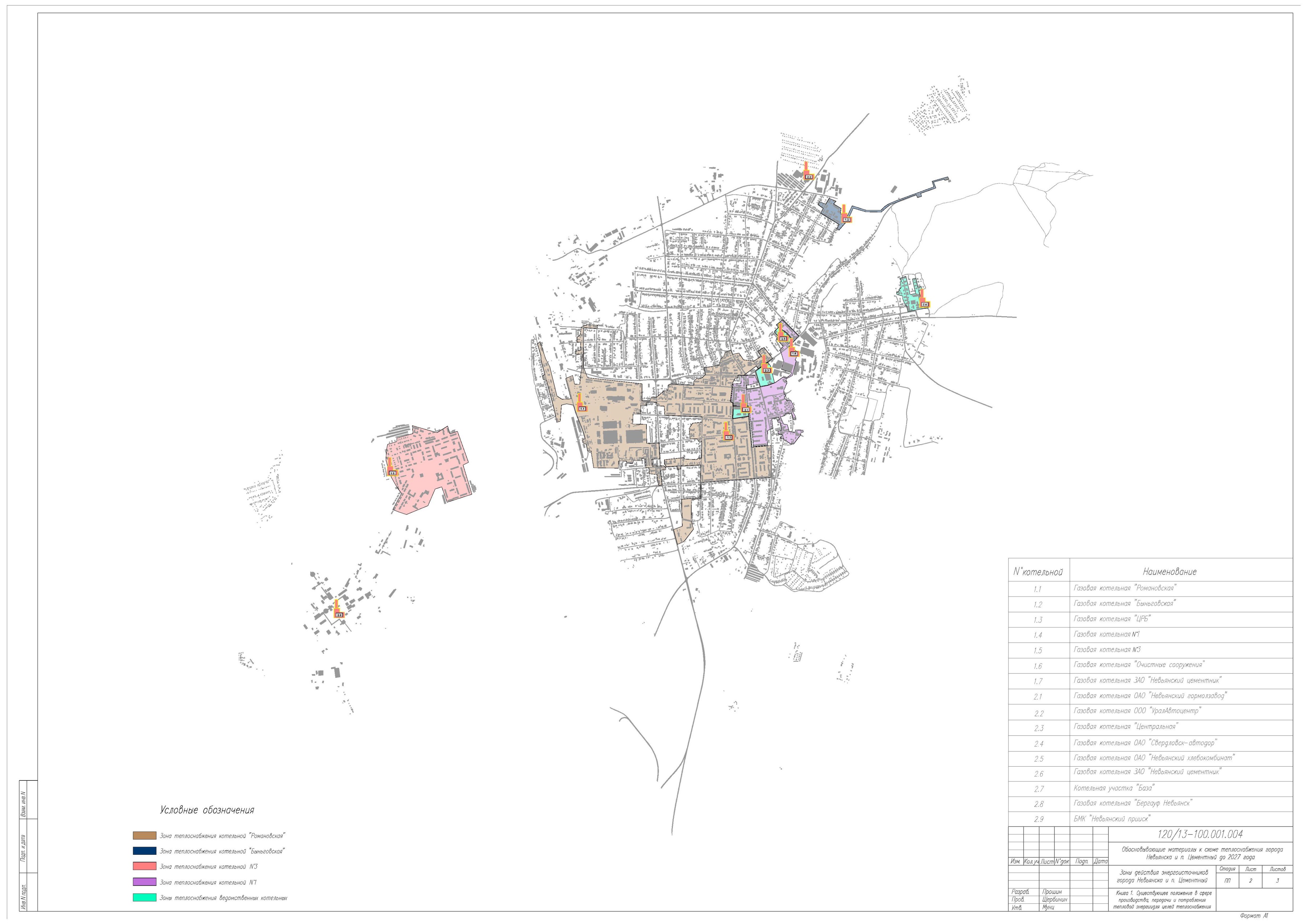 Рисунок 3 Зоны действия источников тепловой энергии в г. Невьянск и п. Цементный.Таблица 21 Баланс тепловой энергии и топливный баланс источников тепловой энергии  по итогам работы в 2018г.3.1.8 Воздействие на окружающую средуСовременные котельные используются для сжигания различных видов топлива для выработки тепловой энергии. Различают твердое, жидкое и газообразное топливо. С продуктами сгорания топлива в атмосферу выбрасываются различные вредные вещества: диоксид азота NO2, оксид азота NO, оксид углерода CO, оксид серы SO2, твердые частицы, бензапирен, и т.д.. С ростом мощности котельных роль их в загрязнении приземного слоя атмосферы становится все значительнее. Поэтому задача снижения выбросов котельных является актуальной. Степень воздействия энергетического топлива на окружающую среду определяется по шкале вредности. Наименьшее вредное воздействие на окружающую среду из всех распространённых видов топлив оказывает природный газ. Мазут при сгорании оказывает наибольшее вредное воздействие на окружающую среду.Способы уменьшения загрязнения окружающей среды: повышение энергоэффективности централизованных систем теплоснабжения;соблюдение санитарно-защитных зон вокруг источников тепловой энергии.Тепловая сеть сама по себе является экологически чистым сооружением. Эксплуатация сетей теплоснабжения не оказывает существенного влияния на окружающую среду. Тем не менее, такой параметр как срок службы сетей теплоснабжения оказывает влияние на окружающую среду, чем меньше срок службы сети, тем чаще её необходимо менять. Производство трубопроводов и монтаж неизбежно оказывает негативное влияние на экологию. Ещё один параметр сетей теплоснабжения, который косвенно оказывает влияние на экологию – это тепловые потери (удельные тепловые потери) в сетях. Чем выше тепловые потери, тем больше необходимо затратить топлива на теплоисточнике, а значит и больше будут выбросы вредных веществ в атмосферу.Общее количество «газовых» котельных в составе СЦТ Невьянского ГО -15 штук или 71% от их общего количества. По итогам работы в 2018г. доля потребления природного газа котельными СЦТ составила порядка 95% от всего объёма потребления топлива (в пересчёте на условное топливо). Таким образом, с точки зрения преобладающего вида используемого топлива, можно сделать вывод о незначительном негативном воздействии СЦТ на окружающую среду.По итогам работы в 2016г. коэффициент эффективности СЦТ в целом по Невьянскому ГО составила порядка 67% (см. таблицу 22). Это низкий показатель, что свидетельствует о значительных потерях условного топлива при производстве и передаче тепловой энергии.3.1.9 Тарифы, плата (тариф) за подключение (присоединение), структура себестоимости производства и транспорта ресурса.Информация по тарифам на II полугодие 2019г. приведена в разделе 15.3.1.10 Технические и технологические проблемы в системе теплоснабжения.Не выполнена гидравлическая наладка тепловых сетей (сети разбалансированы), что приводит к снижению эффективности использования ТЭР и снижению качества теплоснабжения отдельных потребителей. Проблема характерна для всех СЦТ. Износ тепловых сетей составляет более 60%. Проблема характерна для СЦТ г.Невьянска, п. Цементный, п. Калиново и п. Аять.Значительные тепловые потери в сетях через теплоизоляцию и с утечкой теплоносителя. Данные о тепловых потерях предоставленные ТСО являются расчётными величинами, то есть это разница между тепловой энергией, отпущенной в тепловые сети и суммой договорных (а при наличии приборов – фактических) величин потребления тепловой энергии.  Учитывая низкий уровень оприборивания потребителей можно сделать вывод о том, что фактические теплопотери значительно выше расчётных значений. Проблема характерна для всех СЦТ. Уровень оснащения абонентов приборами учёта тепловой энергии низкий, что является нарушением действующего законодательства (см. [6]). Проблема характерна для всех СЦТ. Сверхнормативные расходы теплоносителя на подпитку СЦТ в зонах индивидуальной застройки города и в сельской местности, что может свидетельствовать о несанкционированном отборе теплоносителя из сети. Большинство котелен не имеют водоподготовки, что приводит к преждевременному износу трубопроводов и отопительных приборов. По имеющимся данным водоподготовка имеется только на котельных №1, №3 и «Романовская».Значительные затраты электроэнергии на выработку и передачу тепловой энергии. Причины: завышена мощность сетевых насосов, электропривода насосов и дымососов – нерегулируемые; регулирование давления в сети осуществляется методом дросселирования при помощи задвижек (шиберов); сети разбалансированы. Наиболее выражена данная проблема на котельной «Романовская».Износ основного теплотехнического оборудования на отдельных котельных. Наиболее выражена данная проблема на котельной «ЦРБ» в г. Невьянск.Система автоматического (автоматизированного) управления технологическим процессом и диспетчеризация практически отсутствует. Мощность горелок регулируется вручную. В большинстве случаев соотношение «газ-воздух» также поддерживается вручную. Следствия: низкая эффективность потребления ТЭР; дополнительные затраты на заработную плату персоналу для круглосуточного оперативного обслуживания.Централизованное теплоснабжение отдельных зон (малоэтажные здания) не рационально по причине крайне низкой плотности тепловых нагрузок, высокой удельной материальной характеристики тепловой сети, и как следствие больших сетевых потерь.Отдельные потребители находятся за пределами зоны эффективного теплоснабжения. Проблема характерна для СЦТ "Романовская".Централизованное горячее водоснабжение в городе Невьянске осуществляется только в отапливаемый период года. Низкое качество (низкая температура) горячего водоснабжения в осенне-весенний период по причине использования качественного метода регулирования тепловой энергии отпускаемой в сети теплоснабжения.Рост тарифов на тепловую энергию, прежде всего напрямую зависит от технического состояния теплоэнергетического комплекса. Решение проблем в системах теплоснабжения возможно за счет разработки инвестиционных проектов и их реализации с использованием различных схем инвестирования.Таблица 22 Показатели деятельности теплоснабжающих организаций по итогам работы в 2018г.3.2. Характеристика состояния и проблем в системе водоснабжения.Характеристика состояния и проблем в системе водоснабжения выполнена на основании схемы водоснабжения и водоотведения Невьянского ГО на период до 2027 года.3.2.1. Институциональная структура системы водоснабжения.На территории Невьянского ГО централизованные системы водоснабжения (ЦСВ) имеются только в 16 населённых пунктах, в том числе в городе Невьянске. Из них в 15 населённых пунктах, в том числе в городе Невьянске, источниками водоснабжения являются подземные воды. Поверхностный водозабор имеется только в посёлке Калиново.Потребители в зонах, не охваченных централизованным водоснабжением, обеспечиваются водой из индивидуальных скважин и шахтных колодцев.Доля населения Невьянского ГО пользующегося услугами централизованного холодного водоснабжения составляет порядка 78%. Объекты большинства ЦСВ принадлежат Администрации НГО. Перечень водоснабжающих организаций, действующих на территории Невьянского ГО приведён в таблице 23Таблица 23 Перечень водоснабжающих организаций действующих на территории Невьянского ГО.В городе Невьянске действуют две ЦСВ. Эксплуатацию объектов ЦСВ в городе осуществляет Муниципальное унитарное предприятие «Невьянский водоканал» (МУП «Невьянский водоканал»).  Таким образом, на территории Невьянска существует одна, единая эксплуатационная зона. Эксплуатацию объектов ЦСВ в большинстве населённых пунктах за пределами города Невьянска осуществляет Муниципальное унитарное предприятие «Территория Невьянского городского округа» (МУП «Территория НГО»).  В каждом сельском населённом пункте, где имеется центральное водоснабжение, функционирует одна единая ЦСВ и существует одна эксплуатационная зона.Централизованное горячее водоснабжение организовано только в городе Невьянске, посёлках Цементный и Калиново. В остальных населённых пунктах округа ГВС осуществляется от индивидуальных теплогенераторов.Сведения о балансовой принадлежности и эксплуатационных зонах ЦСВ Невьянского ГО приведены в таблице 24В 2018 году администрацией Невьянского ГО начаты работы по постановке на кадастровый учет водопроводных сетей в п. Аять и в п. Калиново.Таблица 24 Сведения о балансовой принадлежности и эксплуатационных зонах ЦСВ Невьянского ГО.3.2.2. Характеристика системы водоснабжения.Романовский водозаборПодземный Романовский водозабор трещинно-карстового водоносного горизонта эксплуатируется с 1938 года для целей хозяйственно-питьевого и технического водоснабжения города Невьянска и посёлка Романовский.Водозабор имеет в своём составе пять действующих водозаборных скважин, расположенных на застроенной территории города Невьянска. Общая располагаемая производительность составляет 8590 куб. м. в сутки. Водозабор включает в себя пять артезианских скважин, резервуар-накопитель ёмкостью 500м3, хлораторную и насосную станцию второго подъема. Вода скважинными насосами закачивается в резервуар-накопитель, а затем насосами насосной станцией второго подъема подается в центральный водопровод г. Невьянска. Обеззараживание воды производится гипохлоридом кальция. Дозирование дезинфицирующего раствора осуществляется примитивным способом.Постоянно в работе находятся три скважины. Работа скважин чередуется для исключения заиливания скважин и обеспечения равномерного износа насосов. Отмечается частый выход из строя скважинных насосов по механической части.Насосные агрегаты станции второго подъёма оснащены преобразователем частоты. Система автоматического регулирования давления воды в сети не реализована. Скважинные центробежные насосы не оборудованы устройствами плавного пуска.Для поддержания заданного уровня воды в резервуаре используется автоматическая двух позиционная система, реализованная на датчиках поплавкового типа. Система диспетчеризации (автоматизированного мониторинга технического состояния) работы водозабора отсутствует. На водозаборе организовано круглосуточное дежурство оперативно-ремонтного персонала.Отопление комплекса зданий водозабора – центральное.Техническое состояние основного технологического оборудования водозабора оценивается как удовлетворительное.Водозабор функционирует в сложных водохозяйственных условиях (в черте города) и не имеет утвержденной зоны санитарной охраны (ЗСО). Ближне-Быньговский водозабор Подземный водозабор предназначен для хозяйственно-питьевого водоснабжения г. Невьянска, расположен  западнее села Быньги, в 0,14- от правого берега реки Большая Быньга. Водозабор был пущен в эксплуатацию в 1987 году, но до 1994 года практически не работал из-за частых поломок водопровода. С 1994 года Ближне-Быньговский водозабор эксплуатируется для хозяйственно-питьевого водоснабжения города Невьянска.  Производительность составляет 2700м3 в сутки. Водозабор включает в себя четыре артезианских скважины, два резервуара-накопителя ёмкостью по 250м3 каждый, насосную станцию второго подъема. Вода скважинными насосами закачивается в резервуар-накопитель, а затем насосами насосной станцией второго подъема по водоводу подаётся в г. Невьянск. Обеззараживание воды производится бактерицидными лампами. Одна из четырёх скважин находится в аварийном состоянии с 2003 года и в настоящее время затампонирована.Насосные агрегаты станции второго подъёма оснащены преобразователем частоты. Система автоматического регулирования давления воды в сети не реализована.  Скважинные центробежные насосы не оборудованы устройствами плавного пуска.Отмечаются проблемы с низким дебетом скважин.Для поддержания заданного уровня воды в резервуаре используется автоматическая двух позиционная система, реализованная на датчиках поплавкового типа. Система диспетчеризации (автоматизированного мониторинга технического состояния) работы водозабора отсутствует. На водозаборе организовано круглосуточное дежурство оперативно-ремонтного персонала.Отопление комплекса зданий водозабора – электрическое.Техническое состояние основного технологического оборудования водозабора оценивается как удовлетворительное.Водозабор функционирует в благоприятных водохозяйственных условиях. Проект ЗСО источника водоснабжения не разработан.Водозабор поселка Цементный Подземный водозабор расположен в  северо-западнее п. Цементный. Водозабор состоит из трех эксплуатационных скважин №№ 3,4,6/4725 и одной резервной скважины № 5, пробуренных в 1960-1991 годы. Глубина скважин составляет 80-. В настоящее время скважины оборудованы насосами ЭЦВ 10-63-150. Водозабор был пущен в эксплуатацию в 1960 году. Производительность составляет 3200 куб. м. в сутки. Водозабор включает в себя четыре артезианских скважины, один резервуар-накопителя ёмкостью 500м3, насосную станцию второго подъема. Вода скважинными насосами закачивается в резервуар-накопитель, а затем насосами насосной станцией второго подъема по водоводу подаётся в посёлок. Обеззараживание воды производится гипохлоридом кальция. Дозирование дезинфицирующего раствора осуществляется примитивным способом. Две из четырёх скважин находятся в аварийном состоянии и в настоящее время не эксплуатируются.Насосные агрегаты станции второго подъёма оснащены преобразователем частоты. Система автоматического регулирования давления воды в сети не реализована.  Скважинные центробежные насосы не оборудованы устройствами плавного пуска.Отмечаются проблемы: 1) превышение содержания марганца в воде в несколько раз по сравнению с допустимой концентрацией; 2) ЗСО источника водоснабжения нарушена по причине развития золотодобывающих карьеров; 3) частый выход из строя скважинных насосов по механической части – износ рабочего колеса.Для поддержания заданного уровня воды в резервуаре используется автоматическая двух позиционная система, реализованная на датчиках поплавкового типа. Система диспетчеризации (автоматизированного мониторинга технического состояния) работы водозабора отсутствует. На водозаборе организовано круглосуточное дежурство оперативно-ремонтного персонала.Отопление комплекса зданий водозабора – электрическое.Техническое состояние основного технологического оборудования водозабора оценивается как аварийное. Здания водозабора находятся в ветхом состоянии.Водозабор функционирует в сложных водохозяйственных условиях (рядом с карьером) и не имеет утвержденной зоны санитарной охраны (ЗСО).Водозабор в п. КалиновоИсточником водоснабжения посёлка является поверхностный водозабор с озера Таватуй. Водозаборные сооружения состоят из водозаборного узла, насосной станции 1-ого подъёма и насосной станции 2-ого подъёма.Насосы второго подъёма оснащены преобразователями частоты.Водозаборные сооружения в населённых пунктах: Аятское, Вересковое, Аять, Таватуй, Таватуйский детский дом, Быньги, Киприно, Конево, Ребристый, Середовина, Нижние Таволги, Шайдуриха, Приозёрный.Водозаборные сооружения (ВЗС) рассматриваемых населённых пунктов имеют в своём составе одну или несколько скважин, из которых вода подаётся в водонапорную башню или непосредственно в сеть к потребителям. Для поддержания уровня воды в водонапорной башне используются примитивная автоматика, реализованная на датчиках поплавкового типа или датчиках давления. При подаче воды непосредственно в сеть используется реле давления. На отдельных ВЗС (Ребристый, Середовина) скважинные насосы оборудованы преобразователями частоты (ПЧ) и системой поддержания заданного давления воды у потребителей, но из-за низкого качества напряжения отмечается довольно частые случаи выхода их из строя.Учёт потребляемой электрической энергии ведётся на всех ВЗС с использованием приборов, имеющих информационный выход для дистанционного мониторинга.Техническое состояния большинства ВЗС оценивается как неудовлетворительное. В населённых пунктах: Таватуй, Киприно, Конево, Ребристый, Нижние Таволги, Аять и Шайдуриха отсутствуют резервные скважины.Дежурство оперативно-ремонтного персонала на водозаборах не предусмотрено.Утверждённые проекты ЗСО источников водоснабжения отсутствуют.Одиночная протяженность наружных сетей водоснабжения Невьянского ГО в составляет 89,1 км. 3.2.3. Балансы мощности (производительности) и воды.Баланс добычи, подачи и реализации воды за 2018г. приведён в таблице 26.Таблица 25 Общие сведения по ЦСВ.Таблица 26 Баланс добычи, подачи и реализации воды за 2018г.3.2.4 Доля поставки воды по приборам учета.Сведения по оснащённости потребителей узлами учёта (УУ) воды приведены в таблице 47. В целом по Невьянскому ГО: уровень оснащённости МКД общедомовыми УУ холодной воды составляет 17,5%;уровень оснащённости объектов организаций УУ холодной воды составляет 80%;уровень оснащённости ИЖД и малоэтажных домов блокированной застройки индивидуальными УУ холодной воды составляет 43%.На основании публичных сведений о показателях финансово-хозяйственной деятельности водоснабжающих организаций, функционирующих на территории Невьянского ГО по итогам работы в 2018г. (прим.: см. официальный сайт ФАС «раскрытие информации» - https://ri.eias) доля поставки холодной воды по приборам учета составила около 70% от всего объёма полезного отпуска.3.2.5 Зоны действия источников водоснабжения.Зоны действия источников воды Невьянского ГО приведены в таблице 24.3.2.6 Анализ имеющихся резервов и дефицитов мощности в системе водоснабжения.Сведения по резервам и дефицитам мощности по каждой ЦСВ Невьянского ГО приведены в таблице 27.Таблица 27 Резервы/дефициты водозаборных и водоочистных сооружений на 2018г.3.2.7 Надёжность системы водоснабжения.Система водоснабжения Невьянского ГО имеет в своем составе элементы со значительной степенью износа. Водопроводные сети периодически ремонтируются, наиболее ветхие участки меняются. Показатели надёжности централизованного водоснабжения на основании публичных сведений о показателях финансово-хозяйственной деятельности водоснабжающих организаций, функционирующих на территории Невьянского ГО по итогам работы в 2018г. (прим.: см. официальный сайт ФАС «раскрытие информации» - https://ri.eias) представлены в таблице 28Таблица 28 Показатели надёжности централизованного водоснабжения по итогам работы в 2018г.3.2.8 Качество воды.Контроль качества хоз-питьевого воды осуществляется по договору с Филиалом Федерального бюджетного учреждения здравоохранения «Центр гигиены и эпидемиологии в Свердловской области в городе Нижний Тагил, Пригородном, Верхнесалдинском районах, городе Нижняя Салда, городе Кировград и Невьянском районе» в соответствии с утверждёнными программой производственного контроля качества питьевой воды централизованного водоснабжения.Показатели качества воды централизованного водоснабжения на основании публичных сведений о показателях финансово-хозяйственной деятельности водоснабжающих организаций, функционирующих на территории Невьянского ГО по итогам работы в 2018г. (прим.: см. официальный сайт ФАС «раскрытие информации» - https://ri.eias) представлены в таблице 29.Качество воды в п. Аять не соответствует требованиям 	СанПиН 2.1.4.1074-01 «Питьевая вода. Гигиенические требования к качеству воды централизованных систем питьевого водоснабжения. Контроль качества».Таблица 29 Показатели качества воды централизованного водоснабжения на территории Невьянского ГО по итогам работы в 2018г.3.2.9 Воздействие на окружающую среду.Существующий технологический процесс забора воды из скважин и озера Таватуй, процесс водоподготовки и транспортировка воды по водопроводной сети не сопровождается вредными выбросами в атмосферу и на рельеф местности.    Эксплуатация водопроводной сети, не предусматривает сбросов вредных веществ в водоемы и на рельеф местности. При испытании водопроводной сети на герметичность используется чистая вода. Слив воды из трубопроводов после испытания и промывки производится на рельеф местности. Слив воды необходимо осуществлять так, чтобы исключить (минимизировать) размывание почвы. Реконструкция и строительство водопроводной сети не окажет вредного воздействия на окружающую среду, объект является экологически чистым сооружением.Технологию очистки воды на ВОС рекомендуется реализовать по замкнутому циклу: промывная вода отстаивается в резервуаре-отстойнике, а затем возвращается в приёмный резервуар. Рекомендуется повторное использование промывной воды – «в голову ВОС». Уплотнённый осадок из отстойников грязной промывной воды должен вывозиться в места захоронения, согласованные с природоохранными органами.Зоны санитарной охраны источников водоснабжения в соответствии с требованиями [20] должны учитываться при проектировании и строго соблюдаться.При соблюдении требований, изложенных в рабочей документации, незначительное негативное воздействие на состояние поверхностных и подземных вод будет наблюдаться только в период строительства, носить временный, локальный характер и не окажет существенного влияния на состояние окружающей среды.3.2.10 Тарифы, плата (тариф) за подключение (присоединение), структура себестоимости производства и транспорта воды.Информация по тарифам на II полугодие 2019г. приведена в разделе 15.3.2.11 Технические и технологические проблемы в системе водоснабжения.Для большинства ЦСВ Невьянского ГО характерны следующие технические и технологические проблемы:Низкий уровень охвата населения централизованным водоснабжением. Не разработаны проекты зон санитарной охраны (ЗСО) для абсолютного большинства водозаборных сооружений, что является нарушением требований [20].  ЗСО определены только у Ближне-Быньговского водозабора и имеют гидрогеологическое обоснование; санитарный режим в пределах условно намеченных границ ЗСО соответствует существующим требованиям. У остальных водозаборов ЗСО не определены, санитарный режим в пределах условно намеченных границ зон санитарной охраны в большинстве случаев не соответствует существующим требованиям.Не оборудован первый пояс ЗСО вокруг большинства скважин, что является нарушением требований [20] и как следствие представляет угрозу антропогенного, злоумышленного или иного загрязнения подземных вод;Не оформлены (не переоформлены) лицензии на право пользования недрами;Не утверждены запасы подземных вод;Дефицит воды – проблема характерна для Ближнебыньговского водозабора. Проблема вызвана низким дебетом скважин.Отсутствуют резервные скважины в населённых пунктах: Таватуй, Киприно, Конево, Ребристый, Нижние Таволги, Аять и Шайдуриха, что является нарушением требований п. 8.12 в  [22];Не эффективное использование электрической энергии для обогрева сооружений ЦСВ в холодный период года. Проблема характерна для Ближнебыньговского и Цементного водозаборов.Аварийное состояние отдельных надкаптажных помещений, и как следствие:представляет угрозу безопасному и качественному   водоснабжению в результате злоумышленных действий посторонних лиц;повышаются энергозатраты на создание микроклимата для технологического оборудования внутри помещений;попадают осадки на электрооборудование, что зачастую приводит к выходу его из строя.Отсутствие и/или низкая эффективность водоочистки и обеззараживания воды, и как следствие значительные отклонения параметров качества воды от значений, установленных в [21]. Лабораторный анализ регулярно выявлял случаи несоответствия параметров качества хоз-питьевой воды по содержанию марганца (водозабор в п. Цементный) и по содержанию железа (практически по всем ЦСВ). Негативное воздействии на качество подземных вод в п. Цементный вызвано работой золотодобывающих предприятий.  В п. Аять качество хоз-питьевой воды не соответствует нормативным требованиям (см.  [21]) по показателям: мутность, цветность, железо и др.Сверхнормативный физический износ и моральный износ оборудования, сооружений и зданий водоочистных сооружений и насосных станций второго подъёма (Цементный, Романовский, Ближнебыньговский), и как следствие:отсутствие или низкое качество очистки и обеззараживания воды;перерасход электрической энергии;перерывы в водоснабжении.Значительный износ сетей водоснабжения, и как следствие:сверхнормативная утечка воды;перерасход электрической энергии;перерывы в водоснабжении;Сети не закольцованы в соответствии с требованиями п. 11.5 в [22], что снижает эксплуатационную гибкость, и как следствие надёжность систем водоснабжения;Аварийное состояние колодцев и запорной арматуры, что снижает эксплуатационную гибкость ЦСВ, и как следствие требует отключение всей или значительной части системы водоснабжения для ремонта; Отсутствуют резервные водоводы от водозаборных сооружений до населённых пунктов, что снижает надёжность водоснабжения.Аварийное состояние резервуаров чистой воды (РЧВ), водонапорных башен;Не соответствие параметров насосного оборудования, параметрам скважин и потребностям в воде, что как следствие приводит:нерациональному расходу электрической энергии и воды;снижению ресурса насосного оборудования (например: механический износ рабочего колеса);к частым «порывам» в сетях из-за чрезмерно высокого давления;снижению качества и надёжности водоснабжения.Низкая эффективность, а на некоторых скважинах полное отсутствие автоматики для управления насосным оборудованием, что как следствие приводит:нерациональному расходу электрической энергии и воды;снижению ресурса насосного оборудования (например: механический износ рабочего колеса);к частым «порывам» в сетях из-за чрезмерно высокого давления;снижению качества и надёжности водоснабжения. Низкая степень автоматической защиты электрооборудования, отсутствие таких необходимых элементов защиты как:реле обрыва фаз;тепловое реле для защиты от перегруза;разрядник для защиты от грозовых и коммутационных перенапряжений;заземление.Низкий уровень оснащённости приборами учёта расхода воды, особенно это проблема затрагивает общедомовой учёт для МКД. Низкий уровень оснащённости потребителей приборами учёта не позволяет объективно оценить уровень фактического потребления воды и уровень сетевых потерь. Тарифная политика государства направлена на стимулирование энергоресурсосбережения. Одной из важнейших мер в этом направлении является приборный учёт энергоресурсов и воды. Федеральным законом от 23.11.2009 № 261-ФЗ “Об энергосбережении и о повышении энергетической эффективности…» для ресурсоснабжающих организаций установлена обязанность выполнения работ по установке приборов учета в случае обращения к ним лиц, которые согласно закону могут выступать заказчиками по договору. Проблема характерна для всех ЦСВ.Отсутствие технического приборного учёта воды добываемой из скважин и подаваемой в распределительную сеть, что не позволяет контролировать эффективность работы системы водоснабжения, оценивать эффект от внедрения мероприятий по энергосбережению.  Проблема характерна практически для всех ЦСВ.Отсутствие автоматизированной системы дистанционного мониторинга за работой системы водоснабжения и автоматизированной системы учёта энергоресурсов. Проблема характерна для всех ЦСВ.3.3. Краткий анализ существующего состояния системы водоотведения.Характеристика состояния и проблем в системе водоснабжения выполнена на основании схемы водоснабжения и водоотведения Невьянского ГО на период до 2027 года.3.3.1. Институциональная структура системы водоотведения.В Невьянском ГО централизованной системой водоотведения охвачены многоквартирные жилые дома, а также общественные и социальные объекты, в городе Невьянске, п. Цементный, п. Калиново, п. Ребристый, Аять и Приозёрный.Уровень охвата населения центральной системой водоотведения составляет 72%, в том числе: в г. Невьянск - до 90%; в  п. Цементном - 86%; п. Калиново – 90%  и в п.  Ребристый - 90 %. Большинство жилых домов индивидуальной застройки в населённых пунктах округа оборудованы септиками, выгребами и надворными уборными.В г. Невьянске существует одна централизованная неполная (с поверхностным отведением дождевых вод), объединенная система водоотведения отдельных групп общественных и жилых зданий, а также объектов коммунально-производственного назначения, оборудованных внутренними сетями канализации. В городе существует одна технологическая зона централизованной системы водоотведения.В п. Цементный существует одна централизованная неполная (с поверхностным отведением дождевых вод), объединенная система водоотведения отдельных групп общественных и жилых зданий, а также объектов коммунально-производственного назначения, оборудованных внутренними сетями канализации. В п. Цементный существует одна технологическая зона централизованной системы водоотведения.Канализационные очистные сооружения (КОС) и сети водоотведения в г. Невьянске и п. Цементный принадлежат Администрации Невьянского ГО и переданы в хозяйственное ведение МУП «Невьянский Водоканал». В п. Калиново существует одна централизованная неполная (с поверхностным отведением дождевых вод), объединенная система водоотведения отдельных групп общественных и жилых зданий, а также объектов коммунально-производственного назначения, оборудованных внутренними сетями канализации. КОС и сети водоотведения в п. Калиново принадлежат Администрации Невьянского ГО и переданы в хозяйственное ведение ООО УК «Демидовский ключ». В п. Ребристый существует одна централизованная неполная (с поверхностным отведением дождевых вод), объединенная система водоотведения отдельных групп общественных и жилых зданий, а также объектов коммунально-производственного назначения, оборудованных внутренними сетями канализации Сети водоотведения и КОС в п. Ребристый принадлежат Администрации Невьянского ГО и переданы в хозяйственное ведение МУП «Территория» НГО.В п. Аять существуют две локальные системы водоотведения отдельных групп общественных и жилых зданий, оборудованных внутренними сетями канализации. Самотечные сети водоотведения и две ёмкости для накопления ЖБО в п. Аять принадлежат Администрации Невьянского ГО и переданы в хозяйственное ведение ООО «АКС».В п. Приозёрный существует одна централизованная неполная (с поверхностным отведением дождевых вод), объединенная система водоотведения. К централизованной системе водоотведения присоединены только детский оздоровительный лагерь и дом отдыха. Кроме того, на КОС детского оздоровительного лагеря «Юность Урала» в п. Приозёрный автотранспортом доставляются неочищенные стоки от населения с близлежащих населённых пунктов. Сети водоотведения и КОС в п. Приозёрный принадлежат Администрации Невьянского ГО и переданы в хозяйственное ведение МП «Приозёрный». Ливневая канализация, а также система очистки ливневых вод на территории Невьянского ГО отсутствуют.Перечень организаций осуществляющих свою деятельность в сфере водоотведения на территории Невьянского ГО приведён в таблице 30.Сведения о балансовой принадлежности и эксплуатационных зонах СЦТ Невьянского ГО приведены в таблице 31.Таблица 30 Перечень  организаций в сфере водоотведения действующих на территории Невьянского ГО.В 2018 году по решению Невьянского городского суда в муниципальную собственность Невьянского ГО приняты сети водоотведения подземного исполнения, протяженностью 250м, расположенные по адресу: г. Невьянск, ул. Дзержинского.В 2018 году администрацией Невьянского ГО начаты работы по постановке на кадастровый учет канализационных сетей в п. Аять и в п. Калиново.Таблица 31 Сведения о балансовой принадлежности и эксплуатационных зонах ЦСВО Невьянского ГО.3.3.2. Характеристика системы водоотведения.г. НевьянскПо самотечным канализационным сетям хоз-бытовые стоки поступают на пять канализационных насосных станций (КНС). С КНС стоки по напорным канализационным сетям поступают на канализационные очистные сооружения (КОС). Методы очистки и обезвреживания сточных вод - полная механо - биологическая очистка с  дезинфекцией гипохлоридом кальция.Проектная мощность очистных сооружений сточных вод – 12,21тыс.м3/сут.Фактическая среднесуточная загрузка очистных сооружений по итогам работы в 2018 году составляла - 3905м3/сут или 32% от проектной мощности.Стоки поступают в приёмную камеру, далее через решетки по лоткам направляются в песколовки, обеспечивающие грубую очистку от крупных отбросов. Из песколовок сточная вода подается в первичные отстойники, в которых происходит осаждение взвешенных веществ. Осветленная сточная вода направляется для биологической очистки в аэротенки. В аэротенках производится окисление растворенных органических загрязнений за счет жизнедеятельности микроорганизмов активного ила в присутствии кислорода воздуха, который подается от воздуходувных агрегатов. После аэротенков сточная вода, смешанная с илом, направляется во вторичные отстойники, где происходит отделение активного ила от воды. Избыточный ил по мере необходимости сбрасывается на иловые площадки, где осуществляется его обезвоживание, уплотнение и стабилизация за счет естественного подсушивания, дренирования, естественного ультрафиолетового излучения и вымораживания в зимний период года. Имеется заключение о возможности использования осадков сточных вод в качестве луговых удобрений.Биологически очищенная сточная вода отводится в контактные резервуары, куда вводится гипохлорид кальция. Далее стоки поступают на микрофильтры. После очистки сточные воды сбрасываются в реку Нейву в 5км вниз по течению. Нормативы допустимых сбросов (НДС) разработаны, но не утверждены.Качество очистки сточных вод – удовлетворительное.Физический износ оборудования КОС оценивается на уровне 75%.Насосное оборудование КОС не оборудованы преобразователями частоты. КПД насосных агрегатов не превышает 50%. Привода воздуходувок оборудованы преобразователями частоты.Технологическая автоматика на КОС отсутствует. Приборный учёт потребляемой воды на нужды водоотведения отсутствует. Приборный учёт потребляемой электроэнергии на нужды водоотведения имеется. Система АСКУЭ отсутствует. Поагрегатный учёт электрической энергии и учёт электроэнергии по технологическим операциям не ведётся.  Приборный учёт сброса сточных вод имеется. Фактический удельный расход электроэнергии по итогам работы в 2018 году составил 0,89кВтч на один м.куб. принятых стоков.Протяженность сетей канализации в г.Невьянске составляет 31,8 км. Год ввода в эксплуатацию системы канализации – 1987, процент износа сетей составляет 80 %, техническое состояние – неудовлетворительное.п. ЦементныйПо самотечным канализационным сетям хоз-бытовые стоки поступают на КНС. С КНС стоки по напорному коллектору поступают на КОС. После очистки сточные воды сбрасываются в болото Лесное. Методы очистки и обезвреживания сточных вод - механическая очистка с дезинфекцией гипохлоридом кальция.Данных о проектной мощности очистных сооружений сточных вод и степени их фактической загрузки нет.Стоки поступают в систему приёмных желобов, которые выполняют функцию песколовок и решёток. По желобам стоки поступают в отстойники, в которых происходит осаждение взвешенных веществ. Технологическая схема изначально предусматривала доочистку стоков в биофильтрах. Фактически, из-за неудовлетворительного технического состояния биофильтрыдля очистки стоков не задействованы. Таким образом, после отстойников, сточные воды сразу поступают в отводящие желоба куда вводится дезинфицирующий раствор - гипохлорид кальция.Физический износ оборудования КОС оценивается на уровне 100%. Здания и сооружения находятся в неудовлетворительном состоянии. Отопление зданий КОС осуществляется от двух газовых теплоагрегатов. Качество очистки сточных вод неудовлетворительное.Насосное оборудование на КОС отсутствует.Технологическая автоматика на КОС не предусмотрена. Приборный учёт потребляемой электроэнергии на нужды водоотведения имеется. Приборный учёт сброса сточных вод отсутствует. Протяженность сетей канализации в п. Цементный – 20 км. Год ввода в эксплуатацию – 1970г., процент износа сетей составляет 80 %, техническое состояние неудовлетворительное.п. Калиново По самотечным канализационным сетям хоз-бытовые стоки поступают на две КНС. С КНС стоки по напорным коллекторам поступают на КОС. На КОС предусмотрена только дезинфекция гипохлоридом кальция. После дезинфекции сточные воды сбрасываются в болото. Протяженность сетей канализации в п. Калиново – 1,57 км, процент износа сетей составляет 80 %, техническое состояние неудовлетворительное. Год ввода в эксплуатацию очистных сооружений – 1963г., процент износа – 80%. Система очистки стоков происходит следующим образом: вдоль берега озера Таватуй работает напорный канализационный (асбестоцементный) коллектор (1500 м). Проектная производительность очистных сооружений – 1598 м3/сут., фактическая – 828 м3/сут, используемая технология – полная биологическая очистка методом полного окисления. Местоположение очистных сооружений: 65 м западнее п.Калиново. Техническое состояние неудовлетворительное.Качество очистки сточных вод неудовлетворительное.Технологическая автоматика на КОС не предусмотрена. п. Ребристый По самотечным канализационным сетям хоз-бытовые стоки поступают на две КНС. КНС неисправны. В районе расположения КНС стоки сбрасываются на рельеф местности без очистки. Протяженность сетей канализации в п. Ребристый – 3 км., канализационного коллектора – 5,8 км, процент износа сетей составляет 80 %, техническое состояние неудовлетворительное. По состоянию на 2019г. ведётся в п. Ребристый ведётся строительство новых КОС производительностью 150м3/сут. Планируемый срок ввода в эксплуатацию – 2020г.п. ТаватуйКОС и КНС в п. Таватуй находятся в ветхо-аварийном состоянии и не эксплуатируются. За счёт средств администрации Невьянского ГО в ноябре 2013г. была выполнена выгребная яма (металлическая емкость объемом 50м3 по адресу: п. Таватуй напротив МКД по ул. Свердлова, 31), в которую поступают по самотечной канализационной сети жидкие бытовые отходы (ЖБО) от МКД п. Таватуй.  В августе 2014г. за счёт средств администрации Невьянского ГО для школы-детсада в                 п. Таватуй установили отдельную металлическую емкость объемом 12м3 по адресу: п. Таватуй, ул. Лесная, 10А для приема ЖБО. На сегодняшний день производится вывоз жидких бытовых отходов из выгребных ям ассенизаторской машиной на КОС детского оздоровительного лагеря «Юность Урала» расположенных в п. Приозёрный. Канализационные очистные сооружения «Юность Урала» были переданы в 2016 году на баланс администрации Невьянского городского округа и теперь находятся в хозяйственном ведении МП «Приозерный».  п. Аять По самотечным канализационным сетям хоз-бытовые стоки поступают в две ёмкости накопления ЖБО. Из ёмкостей ЖБО вывозятся ассенизаторскими машинами на рельеф местности.п. Приозёрный По самотечным канализационным сетям хоз-бытовые стоки поступают на КОС детского оздоровительного лагеря «Юность Урала» в п. Приозёрный. Кроме того, на КОС детского оздоровительного лагеря автотранспортом доставляются неочищенные стоки от населения с близлежащих населённых пунктов.3.3.3. Балансы мощности (производительности) и стоков.Балансы сточных вод в системе водоотведения за 2018г. приведены в таблице 32.Таблица 32 Балансы сточных вод в системе водоотведения за 2018г.3.3.4 Доля водоотведения по приборам учета.Индивидуальные (общедомовые) приборы учета сточных вод отсутствуют. На расчетный срок установка приборов учета не планируется. Для абонентов оснащённых приборами учёта потребления воды объёмы стоков принимаются равными фактическим объёмам потребления воды.Сведения по оснащённости потребителей узлами учёта (УУ) воды  приведены в таблице 47. В целом по Невьянскому ГО: уровень оснащённости МКД общедомовыми УУ холодной воды составляет 17,5%;уровень оснащённости объектов организаций УУ холодной воды составляет 80%;уровень оснащённости ИЖД и малоэтажных домов блокированной застройки  индивидуальными УУ холодной воды составляет 43%.На основании публичных сведений о показателях финансово-хозяйственной деятельности водоснабжающих организаций функционирующих на территории Невьянского ГО по итогам работы в 2018г. (прим.: см. официальный сайт ФАС «раскрытие информации» - https://ri.eias) доля поставки холодной воды по приборам учета составила около 70% от всего объёма полезного отпуска;3.3.5 Зоны действия систем водоотведения.Зоны действия систем централизованного водоотведения в Невьянском ГО приведены в таблице 31.3.3.6 Анализ имеющихся резервов и дефицитов мощности в системе водоотведения.г. НевьянскПроектная мощность КОС в г. Невьянск составляет 12,21тыс.м3/сут. Фактическая среднесуточная загрузка  очистных сооружений по итогам работы в 2018 году составляла - 3905м3/сут или 32% от проектной мощности. Таким образом, резерв мощности КОС г. Невьянск составляет порядка 8305 м3/сут или 68% от проектной мощности.  Текущее техническое состояние КОС позволяет их использовать на перспективу для надёжной очистки сточных вод.п. ЦементныйДанных о проектной  мощности очистных сооружений сточных вод в п. Цементный нет.Состояние КОС оценивается как ветхо-аварийное. Качество очистки стоков неудовлетворительное. Резерва мощности как такого нет. Использование существующих КОС в п. Цементный на перспективу не целесообразно.п. РебристыйПо состоянию на 2019г. ведётся в п. Ребристый ведётся строительство новых КОС производительностью 150м3/сут. Планируемый срок ввода в эксплуатацию – 2020г. Ожидается, что ввод в эксплуатацию КОС-150 позволит обеспечить очистку всех стоков от п. Ребристый. При наличии резерва возможен приём стоков транспортируемых автотранспортом от п. Середовина.3.3.7 Надёжность системы водоотведения.Сети водоотведения на территории Невьянского ГО имеют значительный износ. Износ сетей водоотведения вызывает значительные утечки транспортируемых стоков, что приводит к загрязнению грунтовых вод и ухудшению санитарно-эпидемиологической обстановки в населённых пунктах. Сброс неочищенных и недостаточно очищенных стоков на рельеф местности в п. Ребристый, п. Калиново, п. Аять и п. Цементный является нарушением природоохранного законодательства, значительно ухудшает экологическую обстановку, и в конечном итоге, угрожает здоровью населения Невьянского городского округа.Показатели надёжности централизованного водоотведения на основании публичных сведений о показателях финансово-хозяйственной деятельности организаций осуществляющих водоотведение и функционирующих на территории Невьянского ГО по итогам работы в 2018г. (прим.: см. официальный сайт ФАС «раскрытие информации» - https://ri.eias) представлены в таблице 33.Таблица 33 Показатели надёжности централизованного водоотведения по итогам работы в 2018г.3.3.8 Качество очистки стоков.В МУП «Невьянский Водоканал» и МУП «Территория НГО» имеются лаборатории очистных сооружений, экологическая и инженерная служба, оперативно-ремонтный персонал для осуществления технической эксплуатации системы водоотведения. Ведётся вся необходимая техническая документация. Контроль за качеством сточных вод осуществляется предприятием согласно графика, где определено место, периодичность отбора проб, определяемые ингредиенты.В п. Ребристый, п. Калиново, п. Аять и п. Цементный осуществляется сброс неочищенных и недостаточно очищенных стоков на рельеф местности. В г. Невьянск качество очистки стоков удовлетворительное. Сведения по качеству очистки стоков на КОС п. Приозёрный отсутствуют.2.3.9 Воздействие на окружающую среду.Сеть канализации при нарушении её герметичности является источником загрязнения грунтовых вод. Наличие утечек в самотечных сетях не вызывает нарушение их функционирования, а выявление утечек является довольно сложной технической задачей. При нарушении технологического процесса очистки на КОС возможны выбросы вредных и опасных веществ в концентрациях превышающих ПДК.3.3.9 Тарифы, плата (тариф) за подключение (присоединение), структура себестоимости производства и транспорта воды.Информация по тарифам на II полугодие 2019г. приведена в разделе 15.3.3.10 Технические и технологические проблемы в системе водоотведения.Качество очистки сточных вод на КОС в п. Цементный и п. Калиново не соответствует требованиям [23].Аварийное состояние централизованной системы водоотведения в п. Ребристый – сброс неочищенных стоков на рельеф местности.В п. Аять неочищенные стоки сбрасываются на рельеф местности.Объекты централизованной системы водоотведения (КОС и сети) имеют высокий уровень физического и морального износа – более 95%., что негативно влияет на санитарно-эпидемиологическую обстановку в населённых пунктах округа.Превышение удельного расхода электрической энергии при очистке сточных вод по сравнению с нормативными показателями:Большая часть населённых пунктов Невьянского ГО не охвачена централизованной системой водоотведения, что приводит к загрязнению грунтовых вод через стихийно возводимые септики не соответствующие нормативным требованиям.В населённых пунктах Невьянского ГО отсутствует ливневая канализация и ливневые стоки естественным образом, без очистки, сбрасываются на ландшафт местности и в водоёмы.3.4. Краткий анализ существующего состояния системы электроснабжения.Характеристика состояния и проблем в системе электроснабжения выполнена на основании муниципальной  программы по энергосбережению и повышению энергоэффективности Невьянского ГО Свердловской области до 2020 года, данных с интерактивной карты центров питания ОАО "МРСК Урала",  материалов Генерального плана Невьянского ГО и данных предоставленных Администрацией Невьянского ГО.3.4.1. Институциональная структура системы электроснабжения.Единая энергосистема — совокупность объединённых энергосистем (ОЭС), соединённых межсистемными связями, охватывающая значительную часть территории страны при общем режиме работы и имеющая диспетчерское управление.ЕЭС России охватывает практически всю обжитую территорию страны и является крупнейшим в мире централизованно управляемым энергообъединением. В настоящее время ЕЭС России включает в себя 70 энергосистем на территории 81 субъектов Российской Федерации, работающих в составе шести работающих параллельно ОЭС — ОЭС Центра, Юга, Северо-Запада, Средней Волги, Урала и Сибири и ОЭС Востока, работающей изолированно от ЕЭС России.В результате реализации мероприятий, связанных с реформированием отрасли, структура электроэнергетики стала достаточно сложной. Отрасль состоит из нескольких групп компаний и организаций, каждая из которых выполняет определённую отведённую ей отдельную функцию.Основные группы компаний и организаций: генерирующие компании оптового рынка, электросетевые компании, энергосбытовые компании,  компании, осуществляющие управление режимами единой энергосистемы России, компании, отвечающие за развитие и функционирование коммерческой инфраструктуры рынка, организации, осуществляющие контроль и регулирование в отрасли, потребители электрической энергии и мелкие производители электрической энергии.Генерирующие компании оптового рынка – это крупные компании, активами которых являются электростанции разных типов. Генерирующей компанией на территории Невьянского ГО является ОАО «Территориальная генерирующая компания № 9» (ОАО ТГК-9) Филиал «Свердловский», работающий в составе Группы «Т Плюс».В состав филиала входит шесть электростанций: Нижнетуринская ГРЭС, ТЭЦ Академическая, Верхотурская ГЭС, Ново-Свердловская ТЭЦ, Свердловская ТЭЦ, Первоуральская ТЭЦ. Электросетевые компании на территории Невьянского ГО представлены:Во-первых, компанией-гигантом: Федеральной сетевой компанией (ФСК), которой принадлежат так называемые магистральные сети - то есть линии электропередач (ЛЭП) высокого напряжения (преимущественно 220 кВ, 330 кВ, 500 кВ). ,транспортные артерии, связывающие различные энергосистемы в масштабах огромной территории страны, то есть обеспечивающие возможность перетока значительных объёмов электроэнергии и мощности на дальние расстояния, между удалёнными крупными эенргосистемами. ФСК, таким образом, имеет стратегическое значение не только для электроэнергетической отрасли, но и для экономики всей страны.Во-вторых, крупными межрегиональными распределительными сетевыми компаниями (МРСК). Передачу электрической энергии по распределительным сетям 0,4-110 кВ на территории Невьянского ГО осуществляет: ПО "Нижнетагильские электрические сети" филиала "Свердловэнерго" ОАО "МРСК Урала";Верхнепышминский РКЭС АО «Облкоммунэнерго» (обеспечивает электроснабжение в одном населенном пункте   п. Таватуй).В третьих, малыми территориальные сетевые организации (МТСО). Эти организации обслуживают, как правило, электросети небольших муниципальных образований, могут принадлежать как муниципальным властям, так и частным региональным инвесторам. На территории Невьянского ГО к МТСО относится ЗАО "Невьянский цементник"Энергосбытовые компании на территории Невьянского ГО: Свердловский филиал АО «ЭнергосбыТ Плюс» является крупнейшей энергоснабжающей (энергосбытовой) организацией и имеет статус Гарантирующего поставщика на территории Свердловской области.Основное направление деятельности – поставка электроэнергии потребителям Свердловской области. Кроме того, учитывая современные тенденции и потребности клиентов в получении комплекса качественных услуг, Свердловский филиал АО "ЭнергосбыТ Плюс" позиционирует себя как энергосервисная компания, предоставляющая широкий спектр услуг, связанных с энергоснабжением. Потребителей Невьянского ГО обслуживает Нижне-Тагильский сбыт Свердловского филиала АО "ЭнергосбыТ Плюс".Компанией, осуществляющей управление режимами единой энергосистемы России, является системный оператор Единой энергетической системы России (СО ЕЭС) и его территориальные подразделения.Компании, отвечающие за развитие и функционирование коммерческой инфраструктуры рынка (ОРЭМ и розничных рынков).Организации, осуществляющие контроль и регулирование в отрасли –это различные органы исполнительной власти, в том числе: региональные энергетические комиссии, комитеты по тарифам и т.п.Потребители электрической энергии, мелкие производители электрической энергии - это множество различного масштаба предприятий, организаций - субъектов экономики РФ, а также граждан страны, осуществляющих потребление электрической энергии для собственных нужд.3.4.2. Характеристика системы электроснабжения.Невьянский городской округ включен в единую энергосистему Свердловской области. Магистральные линии электропередач, проходящие по Невьянскому городскому округу, находятся на балансе ОАО «МРСК Урала» филиала «Свердловскэнерго» ПО «Нижнетагильские электрические сети».В настоящее время источниками электроснабжения городского округа являются 17 электроподстанций (ПС), входящие в объединённую энергосистему Свердловской области и связанные высоковольтными линиями электропередач 35, 110 кВ между собой.По территории округа проходят высоковольтные линии электропередач:ВЛ 110 кВ "ПС Таволги - ПС Киприно", "ПС Черемисская - ПС Киприно" и др.ВЛ 220 кВ «СУГРЭС – ПС Песчаная» (2 линии) в южной части округа и «ПС – Песчаная – ПС Нижний Тагил»;ВЛ 500 кВ «Нижний Тагил – Рефтинская ГРЭС» в северной части округа и «Верхняя Тура – Сагра» на юго-западе округа.Все электрические сети представлены в воздушном исполнении. В подземном кабельном исполнении выполнены непротяженные участки ЛЭП 6 и 10 кВ. Подземные кабельные ЛЭП проложены в следующих населенных пунктах: г.Невьянск, п.Цементный, с.Конёво, п.Таватуй, с. Таватуй и п. Аять.Общие данные по системе электроснабжения Невьянского ГО приведены в таблице 34.Характеристики электрических подстанций представлены в таблице 35.От электростанций энергия поступает на трансформаторные подстанции 10/0,4кВ и 6/0,4кВ. Производственные объекты питаются от собственных трансформаторных подстанций.Через территорию г.Невьянск, п.Цементный и п.Забельный проходит ВЛ 35 кВ от ПС «Невьянского цементного завода» на ПС «Сторожевая». По территории п.Цементный, п.Ударник, с.Быньги, с.Конёво и с.Киприно проходит воздушная ВЛ 110 кВ "ПС Таволги - ПС Киприно", "ПС Черемисская - ПС Киприно".Через территорию с.Таватуй проходят ВЛ 110 кВ и ВЛ 35 кВ. Линия 110 кВ приходит на ПС «Таватуй» 110/35/6 кВ. ВЛ 35 кВ проходят с ПС «Таватуй» на ПС «Калиново» 35/6 кВ и ПС «Аять» 35/6 кВ. Также данная ВЛ 35 кВ проходит через территорию п.Приозёрный.Через территорию поселка Калиново по ул. Свердлова, проходит ВЛ 35 кВ. Линия приходит на ПС «Калиново» 35/6 кВ и осуществляет функции по резервному питанию Калиновского химического завода. Кроме того, ПС «Калиново» и ПС «Таватуй» по той же трассе соединены резервной линией ВЛ 6 кВ.По территории п.Аять проходит ВЛ 35 кВ до ПС «Аять» 35/6 кВ.Отдельные участки воздушных линий ВЛ 35 кВ и ВЛ 110 кВ идут как по производственным территориям, так и по территории жилой застройки (с.Таватуй, п.Приозёрный, с.Конёво, с.Быньги, п.Ударник, п.Цементный и г.Невьянск).Воздушные высоковольтные линии электроснабжения, проходящие через жилую застройку населенных пунктов, наносит дополнительные санитарные и градостроительные ограничения на рассматриваемую территорию.Таблица 34 Общие данные по системе электроснабжения округа.Таблица 35 Характеристики электрических подстанций.* По данным открытых интернет источников – Интерактивная карта центров питания ОАО "МРСК Урала"Информация по уличному освещения территории Невьянского ГО приведена в таблице 36В 2018г. выполнены работы:Монтаж сетей уличного освещения в с. Шурала, по ул. К.Маркса; в пос. Ребристый по ул. Молодежная и ул. Изумрудная;  в пос. Цементный по ул .Куйбышева,  в г. Невьянск по ул. Вайнера  и ул. Коскович.Установлены дополнительные опоры для освещения пешеходных переходов по ул. М. Горького, 22, 44; ул. Красноармейская, 98.Разработаны проекты по модернизации уличного освещения в г. Невьянск, пос. Аять, пос. Приозерный, пос. Ребристый, с. Шурала, на сумму 57,0 тыс. рублей.   Таблица 36 Информация по уличному освещения Невьянского ГО.В 2018 году по решению Невьянского городского суда в муниципальную собственность Невьянского ГО приняты следующие бесхозяйные объекты: сооружение электроэнергетики - линия электропередач ВЛ-0,4кВ, протяженностью 1515,0 м, расположенное по адресу: Невьянский район, пос. Аник;сооружение электроэнергетики – линия электропередач ВЛ-6кВ, протяженностью 3201,0 м, расположенное по адресу: Невьянский район, пос. Аник; сооружение электроэнергетики - трансформаторная подстанция, расположенная по адресу: Невьянский район, пос. Аник.3.4.3. Балансы мощности и электроэнергии.Балансы мощности и электроэнергии за 2018г. приведены в таблице 37.Таблица 37 Балансы мощности и электроэнергии за 2018г.3.4.4 Доля электроснабжения по приборам учета.Приборы учета подлежат установке на границах балансовой принадлежности объектов электроэнергетики (энергопринимающих устройств) смежных субъектов розничного рынка - потребителей, производителей электрической энергии (мощности) на розничных рынках, сетевых организаций, имеющих общую границу балансовой принадлежности (далее - смежные субъекты розничного рынка), а также в иных местах с соблюдением установленных законодательством Российской Федерации требований к местам установки приборов учета. При отсутствии технической возможности установки прибора учета на границе балансовой принадлежности объектов электроэнергетики (энергопринимающих устройств) смежных субъектов розничного рынка прибор учета подлежит установке в месте, максимально приближенном к границе балансовой принадлежности, в котором имеется техническая возможность его установки.По состоянию на 2017г. уровень оснащённости потребителей индивидуальными узлами учёта электрической энергии на территории Невьянского ГО составлял 95,85%, в том числе:практически 100% для организаций;около 95% для населения (индивидуальные жилые дома и квартиры в МКД);около 80% всех МКД оснащены общедомовыми узлам учёта электрической энергии.Сведения о доле электрической энергии потребляемой по приборам учёта от общего объёма потребляемой электроэнергии не предоставлены, однако учитывая уровень оснащённости приборами учёта, можно утверждать, что данный показатель выше 95%.3.4.5 Зоны действия систем электроснабжения.Невьянский ГО включен в единую энергосистему Свердловской области. Централизованным электроснабжением охвачены все населённые пункты Невьянского ГО. Электроустановки малой генерации, локальные и автономные системы электроснабжения на территории Невьянского ГО отсутствуют. Таким образом, на территории Невьянского ГО функционирует одна единая централизованная система электроснабжения.3.4.6 Анализ имеющихся резервов и дефицитов мощности в системе электроснабжения.В соответствии с данными интерактивной карты центров питания ОАО "МРСК Урала" по состоянию на 2019г. существуют ограничения по технологическому присоединению в трёх центрах питания (электрических  подстанциях) расположенных на территории Невьянского ГО: Аять 35/6, НПУ 35/6 и Заря 35/6 (выделены красными кружками на рис. 4) Ограничивающий фактор - нагрузочная способность трансформаторов. Мероприятия по снятию ограничений до 2022г. инвестиционной программой ОАО "МРСК Урала" не предусмотрены. 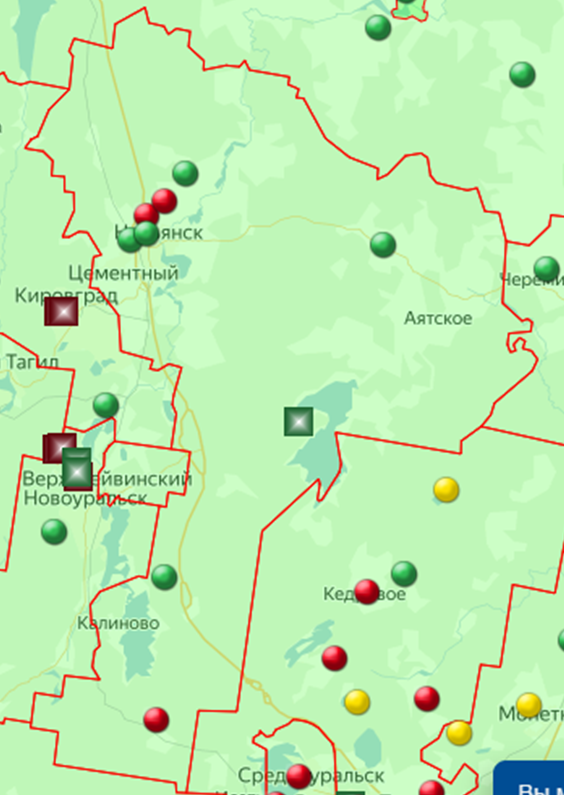 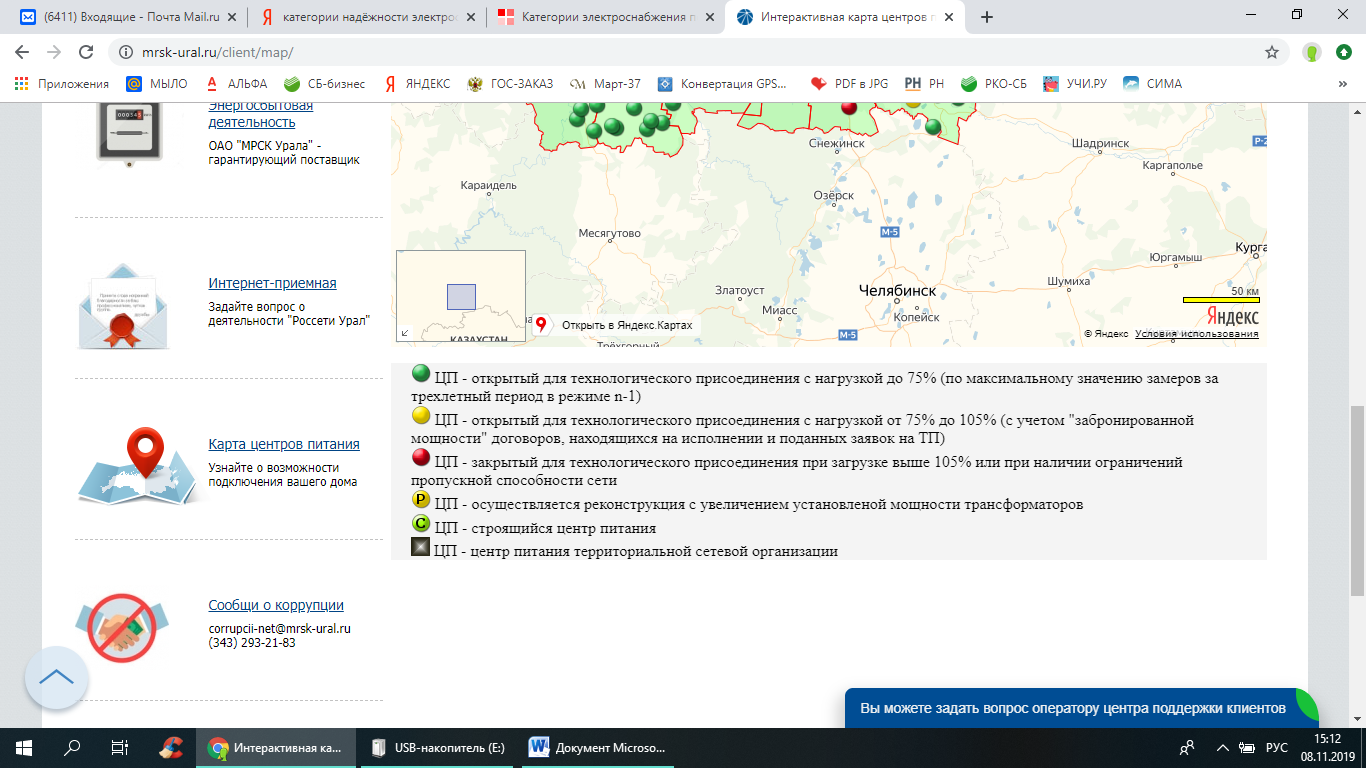 Рисунок 4 Скрин-шот интерактивной карты центров питания ОАО "МРСК Урала"3.4.7 Надёжность системы электроснабжения.Правила устройства электроустановок (ПУЭ) подразделяют все электроприёмники потребителей по признаку тяжести последствий перерывов в электропитании на три группы: 1, 2 и 3 категории надёжности электроснабжения (см. рис. 5).Первый уровень по категорийности, в соответствии с ПУЭ получают электроприёмники тех предприятий и организаций, перерыв в обеспечении которых электрической энергией влечёт за собой наиболее тяжёлые последствия (аварии, гибель людей, значительный материальный ущерб и т.д.).Для обеспечения питания таких электроприёмников по требованию ПУЭ должно быть предусмотрено 2 или 3 (для специально выделенной группы электроприёмников) не связанных друг с другом источника. Для всех электроприёмников первого категорийного класса перерыв питания допускается только на время, необходимое для автоматического включения резервного источника.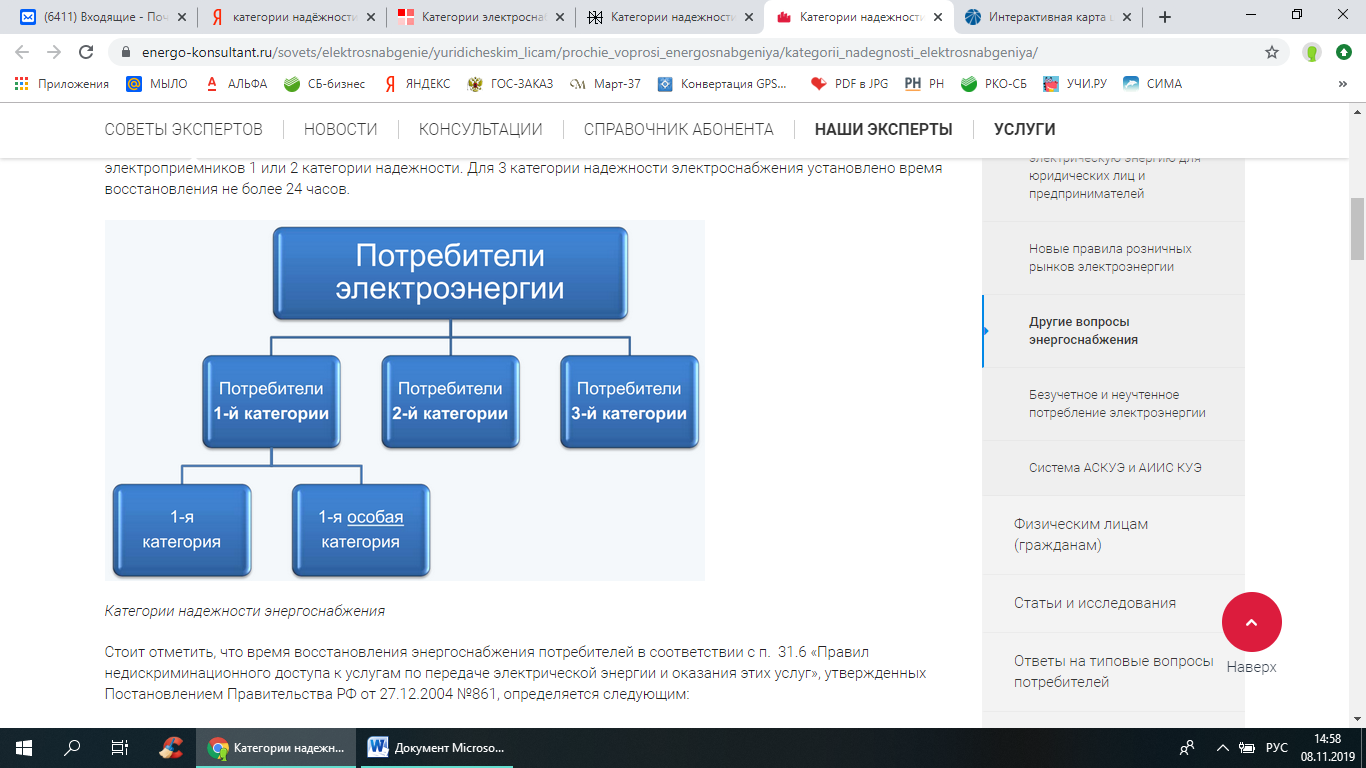 Рисунок 5 Категории надёжности электроснабжения потребителей.Во вторую категорийную группу включены потребители, характеризующиеся следующими последствиями перерывов электроснабжения:недоотпуск продукции, носящий массовый характер;простой большого количества рабочей силы и производственных мощностей;нарушение нормальной жизнедеятельности большого числа людей.Электроприёмники, отнесённые ко второй категории надёжности электроснабжения, в соответствии с правилами ПУЭ должны получать питание от двух независимых энергоисточников.В отличие от потребителей первой категорийности, обеспечение резервирования электроснабжения объектов второй категории может осуществляться вручную. Это означает, что допускается перерыв подачи электроэнергии на время, необходимое дежурному персоналу электроустановок для выполнения необходимых Категорийность три в соответствии с формулировкой ПУЭ получают электроприёмники, не попавшие в первую и вторую категории. Сюда относятся предприятия и организации, остановка которых не представляет опасности и не затрагивает группы населения.Это объекты городской инфраструктуры – пункты ремонта, предприятия бытового обслуживания и другие точки подобного типа. В данной категории находятся и бытовые потребители электрической энергии. Однако для больших населённых пунктов устанавливается категорийность – II.Объекты третьей категории надёжности электроснабжения ПУЭ допускает подключать к одному электроисточнику.  Необходимым для этого условием является возможность произвести требуемый ремонт и восстановить питание электроприёмника в течение 1 суток. Надежность электроснабжения Невьянского ГО обеспечивается  правильным выбор электрооборудования, своевременным проведение ремонтов и обслуживанием электрооборудования при эксплуатации.3.4.8 Качество электроэнергии.Качество электрической энергии регламентировано ГОСТ 32144-2013 «Электрическая энергия. Совместимость технических средств электромагнитная. Нормы качества электрической энергии в системах электроснабжения общего назначения». Соответствие параметров сети допустимым значениям гарантирует работоспособность электроприемников и силового оборудования.2.4.9 Воздействие на окружающую среду.Экологические аспекты, в частности влияние электроустановок на окружающую среду – один из важнейших вопросов в энергетике. Любая электроустановка в той или иной мере оказывает негативное влияние на окружающую среду Экологический аспект распространяется и на птиц, гибнущих на линиях электропередач и в открытых распределительных устройствах подстанций. Для предотвращения гибели птиц на линиях электропередач на опорах устанавливают специальные устройства, которые препятствуют посадке на них птицВ процессе эксплуатации электроустановок возможно загрязнение окружающей среды вредными веществами. Это может быть: электролит, трансформаторное масло и другие нефтепродукты, бытовые отходы и другие вредные вещества.Для предотвращения загрязнения окружающей среды необходимо строго соблюдать нормативные документы и инструкции по эксплуатации оборудования, правила обращения с вредными веществами и др., хранить отходы и вредные вещества в специально отведенных для этого местах.ОАО «МРСК Урала», являясь одной из крупнейших распределительных сетевых компаний России, заинтересована в обеспечении экологической безопасности и соблюдении требований природоохранного законодательства в процессе производственной деятельности.Одной из приоритетных задач управленческой политики ОАО «МРСК Урала» является организация обеспечения потребителей электрической энергией при условии соблюдения требований экономичности, безопасности, надежности и ответственности за воздействие на окружающую среду.По специфическому воздействию электрических сетей на окружающую природную среду их можно отнести к производствам, оказывающим минимальное негативное воздействие.Объекты ОАО «МРСК Урала» (воздушные линии электропередачи ВЛ, подстанции ПС) в процессе производственной деятельности являются незначительными источниками вредного воздействия на окружающую природную среду: выбросы загрязняющих веществ в атмосферный воздух являются минимальными, сбросы в поверхностные водные объекты не производятся, загрязнение почвы возможно лишь во время строительства и частично при ремонтных работах.Кроме того, для уменьшения негативного воздействия на окружающую среду ежегодно выполняются природоохранные мероприятия, в частности - на промышленных площадках ОАО «МРСК Урала» осуществляется сбор и временное накопление отходов производства и потребления в специально оборудованных местах хранения с дальнейшей передачей предприятиям, принимающим отходы на размещение и утилизацию.Филиалы и производственные отделения ОАО «МРСК Урала» своевременно разрабатывают все необходимые, согласно требований природоохранного законодательства, нормативные и разрешительные документы, которые утверждаются в территориальных управлениях Росприроднадзора: проекты нормативов образования отходов и лимитов на их размещение, проекты предельно допустимых выбросов, лимиты на размещение отходов и разрешения на выбросы загрязняющих веществ в атмосферный воздух.Косвенной оценкой служат плата за негативное воздействие на окружающую среду, которая имеет устойчивую тенденцию к снижению, и отсутствие штрафных санкций со стороны контролирующих органов.Проведена значительная организационная и практическая работа, направленная на снижение техногенных нагрузок на окружающую природную среду.Совершенствование технологических процессов передачи и распределения электрической энергии является одним из основных направлений экологической политики ОАО «МРСК Урала». Одним из ключевых направлений ее реализации является технологическое перевооружение основных фондов электросетевых компаний, применение перспективных технологий и решений при транспорте и распределении электрической энергии. Основными направлениями деятельности ОАО «МРСК Урала» являются:Постепенный вывод из эксплуатации маслонаполненного оборудования с заменой на элегазовые и вакуумные, которые обеспечивают экологическую чистоту эксплуатации. Обустройство системы маслоприемных устройств ПС с использованием современных технологий (полимерных покрытий маслоприемников) с целью минимизации экологических издержек по утилизации отходов замасленного щебня и соответствия эксплуатации объектов электросетевого хозяйства современным требованиям по охране окружающей среды. Применение самонесущих изолированных проводов, позволяющих снизить экологически вредное воздействие хозяйственной деятельности на окружающую среду путем уменьшения ширины вырубаемой просеки в лесных массивах перед прокладкой и в процессе эксплуатации линий электропередачи, а также исключает гибель птиц.Филиалы и производственные отделения ОАО «МРСК Урала» добились достаточной экологической эффективности, контролируя воздействие своей деятельности на окружающую среду, следуя своей экологической политике и целевым экологическим показателям.На всех объектах проектирования и строительства ОАО «МРСК Урала» ведется экологическое сопровождение. Особенности производства работ при сооружении ВЛ, ПС и других электросетевых объектов в проектных документах сведены в отдельный природоохранный блок.Все филиалы и производственные отделения ОАО «МРСК Урала» регулярно проводят мероприятия по предотвращению возможных экологических рисков:совершенствование системы экологической подготовки и повышения квалификации работников;совершенствование нормативно-экологической базы;применение регулярно проверяемых контрольно-измерительных приборов, устройств противоаварийной защиты, средств получения, обработки и передачи информации;использование принятых (установленных) методов и средств контроля измеряемых параметров негативного воздействия на окружающую среду.В ОАО «МРСК Урала» внедрена и поддерживается в рабочем состоянии интегрированная система менеджмента (ИСМ), составной частью которой является система экологического менеджмента (СЭМ). В подтверждение соответствия требованиям международного стандарта ISO 14001:2004 «Системы управления окружающей средой. Требования и руководства по применению» получен сертификат соответствия № 12.0615.026 от 27.06.2012.Исполняя требования международного стандарта, ОАО «МРСК Урала» стремится реализовать цели и политику в области охраны окружающей среды:снижать риски и предотвращать угрозы, связанные с негативным воздействием на окружающую среду в процессе производственной деятельности;выполнять требования законодательных актов РФ в области охраны окружающей среды; рационально использовать природные ресурсы.В ОАО «МРСК Урала» идентифицированы экологические аспекты, связанные с деятельностью ОАО «МРСК Урала», и произведена оценка их воздействий на окружающую среду. Негативное воздействие снижается путем выполнения намеченных для этого мероприятий. Ежегодно проводится оценка снижения уровня негативного влияния на окружающую среду после выполнения мероприятий.3.4.10 Тарифы, плата (тариф) за подключение (присоединение), структура себестоимости электроэнергии.Информация по тарифам на II полугодие 2019г. приведена в разделе 15.3.4.11 Технические и технологические проблемы в системе электроснабжения.Для снижения сетевых потерь необходим перевод отдельных электросетей с уровня напряжения 6кВ на проектное напряжение 10 кВ в п. Аять, с. Таватуй, п. Таватуйский Детдом, п. Невьянский Рыбзавод, п. Приозёрный, п. Калиново, с. Быньги, с. Шурала, п. Шурала и г. Невьянск.Моральный износ значительного количества трансформаторных подстанций, что не позволяет обеспечить высокие показатели энергоэффективности и надёжности электроснабжения. В соответствии с данными Свердловскстата: одиночное протяжение уличной линии электропередачи, нуждающейся в замене равно нулю.Порядка 72% от общего количества светильников обладают низкой энергоэффективностью.3.5. Краткий анализ существующего состояния системы газоснабженияХарактеристика состояния и проблем в системе газоснабжения выполнена на основании Схемы газоснабжения Невьянского ГО, муниципальной  программы «Развитие  жилищно-коммунального  хозяйства и повышение  энергетической  эффективности в  Невьянском  городском округе  до  2021 года», материалов Генерального плана Невьянского ГО и данных предоставленных Администрацией Невьянского ГО.3.5.1. Институциональная структура системы газоснабжения.В России добыча газа осуществляется четырьмя основными группами производителей:компаниями Группы «Газпром» (крупнейшая в мире газовая компания);независимыми производителями газа («НОВАТЭК», «Сибнефтегаз» и др.);вертикально – интегрированными и независимыми нефтяными компаниями («Ронефть», «ЛУКОЙЛ», ТНК-ВР и др.);операторами соглашения о разделе продукции (СРП). По состоянию на 1 января 2016 года добычу природного и попутного нефтяного газа в России осуществляло 257 добывающих предприятий, в том числе: 81 входит в структуру нефтяных ВИНК; 16 предприятий группы «Газпром»; 4 предприятия ОАО «НОВАТЭК»; 153 являются независимыми добывающими компаниями;3 предприятия – операторы СРП.Одну из крупнейших нефте- и газодобывающий компаний Российской Федерации ПАО «НК «Роснефть» на Среднем Урале представляет независимая газовая компания Акционерное общество «Уралсевергаз» (АО «Уралсевергаз»).Газораспределительной организацией (ГРО) на территории Невьянского ГО является Государственное унитарное предприятие Свердловской области «Газовые сети» (ГУП СО «Газовые сети»).Акционерное общество «Расчетный центр Урала» является финансовым оператором по расчетам с потребителями – физическими и юридическими лицами за предоставленные теплоэнергоресурсы и коммунальные услуги. Осуществляет функции расчётного центра на территории 20-ти муниципальных образований Свердловской области и в рамках заключенных агентских договоров выполняет услуги по расчету, выставлению квитанций и сбору денежных средств за жилищно-коммунальные услуги с последующим расщеплением собранных денежных средств поставщикам в соответствии с условиями заключенного договора. Главная цель работы – увеличение собираемости денежных средств потребителей, сокращение дебиторской задолженности, оперативное перечисление поступивших платежей поставщикам ТЭР и коммунальных услуг. Основным направлением деятельности центра является организация работы с населением по начислению и сбору оплаты за жилье и коммунальные услуги с учетом требований действующего законодательства, по поручениям предприятий, поставляющих жилищно-коммунальные услуги. По состоянию на октябрь 2019 года в Невьянском ГО газифицировано десять населённых пунктов: г. Невьянск, п. Цементный,  п. Таватуй, п. Ребристый, п. Калиново, с. Быньги, с. Конёво (заведён газ), п. Вересковый, п. Осиновский и с. Шурала (заведён газ), или 27% от их общего количества. В газифицированных населённых пунктах проживает около 89% от общей численности населения Невьянского ГО.3.5.2. Характеристика системы газоснабжения.Газораспределительная система Невьянского ГО представляет собой сложную инженерную систему, включающую наружные газовые сети протяженностью 417,65 км (ист.: Стратегия социально-экономического развития Невьянского ГО на период до 2035 год). По состоянию на октябрь 2019 года в Невьянском ГО газифицировано десять населённых пунктов, негазифицированными 29 населенных пунктов.По территории ГО проходят следующие магистральные газопроводы 5,5 МПа:«Свердловск – Нижний Тагил» D=820 мм;«СРТО – Урал» в  2 нитки D=1200 мм.Газопроводы дублируют друг друга и соединены перемычками, при аварии на одном из них можно переключить потребителей на другой. Магистральные газопроводы на территории ГО обслуживает ЛПУМГ ООО «Газпром трансгаз Екатеринбург», расположенный в с. Шурала. Рабочее давление в газопроводах составляет 5,5 МПа.От магистральных газопроводов на территории Невьянского ГО идет восемь отводов к газораспределительным станциям (ГРС), характеристика газопроводов представлена в таблице 38.На территории Невьянского ГО установлено 6 ГРС, характеристики приведены в таблице 39.Распределение газа по территории Невьянского ГО осуществляется по трехступенчатой схеме:первая - газопроводы высокого давления I категории 1,2 МПа;вторая - газопроводы высокого давления II категории 0,6 МПа;третья - газопроводы низкого давления.Таблица 38 Характеристика газопроводов высокого давления.Газопроводы высокого давления I категории 1,2 МПа проложены от ГРС г. Невьянск через северную часть г. Невьянск (d529, 325 мм), центральную часть п. Ударник d159 мм и северную часть с. Быньги d159 мм, остальные газопроводы высокого давления относятся ко II категории 0,6 МПа.Схемы газопроводов высокого давления тупиковые, низкого давления –тупиковые и закольцованные.В северной части округа от АГРС РРС 8/18 проложен газопровод среднего давления 0,3 МПа.Из ГРС газ подается по газопроводам высокого давления I категории 1,2МПа на головные газорегуляторные пункты (ГГРП). Из ГГРП газ поступает по газопроводам высокого давления II категории 0,6 МПа на промышленные и коммунальные предприятия, отопительные котельные, ГРП и ГРПШ.В бытовых ГРПШ происходит снижение давления газа до низкого для подачи в жилую и общественную застройку по газопроводам низкого давления.По состоянию на октябрь 2019г разработан проект газификации населенных пунктов д. Осиновка, с. Шайдуриха и с. Конёво. Проектом предусмотрен перенос существующей ГРС              п. Калиново ближе к газопроводу-отводу на г. Первоуральск.Построен подземный газопровод высокого давления II категории 0,6 МПа d160 мм от газорегуляторного пункта (ГРП) г. Невьянска до газорегуляторного пункта блочного (ГРПБ) с.Конёво, трасса проходит вблизи п. Осиновский и д.Осиновка. В с. Конёво заведён газопровод высокого давления. ГРПБ установлено в восточной части с. Конёво. Население обеспечивается сжиженным газом, привозимым в баллонах из г. Невьянска. В центральной части села установлен газорегуляторный пункт шкафной (ГРПШ). Подача газа на ГРПШ осуществится по подземному газопроводу высокого давления 0,6 МПа D108 мм, трассируемому от ГРПБ с. Конёво.Таблица 39 Характеристики ГРС на территории Невьянского ГО.Примечание: * По данным открытых интернет источников по состоянию на 01.01.2019г. – Информация о технической возможности подачи природного газа, представленная на официальном сайте ООО «Газпром трансгаз Екатеринбург», требует уточнения.Общие данные по системе газоснабжения Невьянского ГО приведены в таблице 40.Таблица 40 Общие данные по системе газоснабжения округа.3.5.3. Баланс мощности и потребления природного газа.Сведения об объёмах потребления природного газа на территории Невьянского ГО за 2018г. приведены в таблице 41.Общий годовой объем потребления газа в Невьянском ГО населением с учетом сложившейся застройки составит 233,64 млн.м3/год.Таблица 41 Баланс потребления природного газа за 2018г.3.5.4 Доля поставки природного газа по приборам учета.В целом по Невьянскому ГО: уровень оснащённости объектов организаций УУ природного газа составляет 100%;уровень оснащённости ИЖД и малоэтажных домов блокированной застройки индивидуальными УУ природного газа составляет 100%.Сведения о доле природного газа потребляемого по приборам учёта от общего объёма потребляемого природного газа не предоставлены, однако учитывая уровень оснащённости приборами учёта, можно утверждать, что данный показатель около 100%.3.5.5 Зоны действия системы газоснабжения.По состоянию на октябрь 2019 года в Невьянском ГО газифицировано десять населённых пунктов: г. Невьянск, п. Цементный, п. Таватуй, п. Ребристый, п. Калиново, с. Быньги, с. Конёво (заведён газ), п. Вересковый, п. Осиновский и с. Шурала (заведён газ). В 26 населенных пунктов Невьянского ГО автотранспортом доставляется сжиженный газ в баллонах.  3.5.6 Анализ имеющихся резервов и дефицитов мощности в системе газоснабжения.Природный газ для городского округа добывается на Тюменских месторождениях. Потребители Невьянского ГО обеспечиваются сетевым природным газом в соответствии с договорными величинами. Дефицитов поставки природного газа не ожидается.3.5.7 Надёжность системы газоснабжения.Надежность систем газоснабжения характеризуется долговечностью и ремонтопригодностью. Долговечностью элемента системы газоснабжения называют их способность к длительной эксплуатации при обеспечении нормального технического обслуживания.В результате совершенствования системы технического регулирования в настоящее время на территории России действует свод норм и правил, регламентирующих особенности проектирования и эксплуатации газовых сетей. Так, основными особенностями действующего свода правил СП 62.13330.2011* «Газораспределительные системы», являются:приоритетность требований, направленных на обеспечение надежной и безопасной эксплуатации сетей газораспределения, газопотребления и объектов СУГ;обеспечение требований безопасности, установленных техническими регламентами и нормативными правовыми документами федеральных органов исполнительной власти;защита охраняемых законом прав и интересов потребителей строительной продукции путем регламентирования эксплуатационных характеристик сетей газораспределения, газопотребления и объектов СУГ;расширение возможностей применения современных эффективных технологий, новых материалов, прежде всего полимерных, и оборудования для строительства новых и восстановления изношенных сетей газораспределения, газопотребления и объектов СУГ;обеспечение энергосбережения и повышение энергоэффективности зданий и сооружений.Надежность системы газоснабжения заключается в способности бесперебойно снабжать потребителей в необходимом количестве газом требуемого качества, при максимальной безопасности с точки зрения угрозы для людей, инфраструктуры и окружающей среды. Газовые сети представляют собой достаточно сложные и опасные технические объекты и требуют детальной проработки с точки зрения обеспечения надежности и безопасности. Стандартная система газоснабжения состоит из источника газоснабжения, газораспределительной сети и внутреннего газового оборудования.Современная система управления объектами газовый сетей, регламентируемая требованиями нормативной документации, базируется на функциях оценки и планирования показателей надежности и безопасности. Современные газовые сети имеют высокую наработку по времени и большую загруженность в связи с возросшим потреблением газа, что приводит к частым сбоям в подачи газа потребителям.ГУП СО «Газовые сети» регулярно проводят проверки состояния сетей и оборудования самыми технологичными методами.В соответствии с данными Свердловскстата: одиночное протяжение уличной газовой сети, нуждающейся в замене равно нулю.3.5.8 Качество природного газа.Качество природного газа регламентируется ГОСТ 5542-87 «Газы горючие природные для промышленного и коммунально-бытового назначения». Качество природного газа при химической переработке определяется условиями постоянства его состава, отсутствием жидкой фазы и механических примесей, ограничением содержания тяжелых углеводородов и соединений серы. Главной целью установления показателей и норм на качество газа, предназначенного для транспорта по магистральным газопроводам, является гарантия однофазного состояния газа в любой точке газопровода, а также повышение надежности и эффективности работы газотранспортных систем, повышение коэффициента извлечения углеводородного конденсата на газодобывающих предприятиях и, следовательно, снижение его потерь [1, 12]. Однофазное состояние газа - главное требование при магистральном транспорте газа. Это требование определяется значительными расстояниями, на которые перемещаются газовые потоки из районов добычи природного газа (в основном это районы Крайнего Севера) в районы его потребления (Европейская часть России и страны СНГ и Европы) и условиями транспортирования газа (высокое давление – 5,5 - 7,5МПа, а в перспективе - до 10 МПа и низкие температуры - до минус 10°С, а в перспективе, при транспорте газа с месторождений полуострова Ямал, до минус 20°С). Нарушение этого требования приводит к фазовым превращениям компонентов транспортируемого газа в жидкое и твёрдое состояние (вода и углеводородный конденсат, лёд и газовые гидраты) и, соответственно, к увеличению гидравлического сопротивления трубопроводов. На головных участках магистральных газопроводов имеют место и другие технологические осложнения (залповые выносы накопившихся жидкостных пробок из газопровода при изменении расхода газа и др.)На территорию Невьянского ГО поставляется природный газ, отвечающий всем требованиям качества.2.5.9 Воздействие на окружающую среду.Природный газ – смесь углеводородов и важнейший сырьевой ресурс. Основу природного газа составляет метан (CH4) – простейший углеводород, также в его состав входят более тяжелые углеводороды, гомологи метана: этан (C2H6), пропан (C3H8), бутан (C4H10) и некоторые неуглеводородные примеси.На территории Невьянского ГО добыча природного газа не ведется. Риски для окружающей среды при добыче природного газа также отсутствуют.Транспортировка газа возможна различными способами: на специальных автомобилях, по железной дороге в цистернах, в танкерах, но основной способ – это по газопроводу. Транспортировка так же, как и другие подсистемы газовой промышлености, оказывает воздействие на окружающую среду: техногенное при прокладке газопровода, а также существует возможность аварийных ситуаций с выбросом газа в атмосферу или акваторию, а также как на любом производстве имеет место образование отходов и выбросов загрязняющих веществ в атмосферу.Любой продукт нужно хранить. Природный газ не является исключением. Существует несколько способов хранения природного газа. Одним из таких является хранение в ПХГ (подземных хранилищах газа). ПХГ входят в Единую систему газоснабжения (ЕСГ). Подземные хранилища позволяют обеспечивать потребителей природным газом независимо от времени года (без проблем справляются с пиковым спросом зимой), колебаний температуры, форс-мажорных обстоятельств. ПХГ являются природными, так как чаше всего для хранения используют природные резервуары. Например, пористые пласты песчаника, герметично закупоренные сверху слоем глины. Вся вода, которая могла быть в этих пластах, вытесняется газом в нижние слои. Даже с учетом того,  что в большинстве случаев газ хранят в резервуарах  природного происхождения, все равно оказывается влияние на окружающую среду. У любого способа хранения есть техногенное воздействие, а также существует риск аварии, при которой есть вероятность выброса газа или разлив сжиженного природного газа (СПГ) и никуда не деться от выбросов и отходов. 3.5.10 Тарифы, плата (тариф) за подключение (присоединение), структура себестоимости электроэнергии.Информация по тарифам на II полугодие 2019г. приведена в разделе 15.Технические и технологические проблемы в системе газоснабжения.Сведения о технических и технологических проблемах в системе газоснабжения отсутствуют. Необходимо развитие централизованной системы газоснабжения в Невьянском ГО, а именно: развитие распределительных сетей газоснабжения в газифицированных населённых пунктах (г. Невьянск, п. Цементный,  п. Таватуй, п. Ребристый, п. Калиново, с. Быньги, с. Конёво, п. Вересковый, п. Осиновский и с. Шурала) и газификация десяти населённых пунктов округа (с. Шайдуриха, с. Федьковка, д. Сербишино, д. Нижние Таволги, д. Верхние Таволги, с. Кунара, с. Киприно, п. Аять, п.ж/д ст. Таватуй и с. Аятское).3.6. Краткий анализ существующего состояния системы утилизации твёрдых коммунальных отходов (ТКО).Характеристика состояния и проблем в системе утилизации твёрдых коммунальных отходов (ТКО) выполнена на основании Территориальной схемы в сфере обращения с отходами производства и потребления на территории Свердловской области (далее по тексту - территориальная схема), Генеральной схемы санитарной очистки территорий населенных пунктов Невьянского ГО на 2013-2027 годы, материалов Генерального плана Невьянского ГО и данных предоставленных Администрацией Невьянского ГО.Институциональная структура.В Невьянском ГО имеются специализированные предприятия, работающие с отходами производства и потребления: ООО «Рифей» - региональный оператор по обращению с ТКО;ООО «Гарантия» обеспечивают сбор, транспортирование твердых коммунальных отходов из населенных пунктов Невьянского ГО на полигон ТКО г. Невьянск по договору с ООО «Рифей»;МБУ «Управление хозяйством Невьянского городского округа», обеспечивает утилизацию (захоронение) на полигоне ТКО г. Невьянск по договору с ООО «Рифей».Характеристика системы.Для сбора ТКО от населения и организаций на территории Невьянского ГО в большинстве случаев используется контейнерная и бункерная система сбора отходов. Сбор и вывоз мусора осуществляется по графику: в г. Невьянске – ежедневно, с территории сельских населенных пунктов 1-4 раза в неделю. Вывоз отходов осуществляется на полигон ТКО г. Невьянска.Количество и суммарный объём контейнеров для сбора ТКО на основании данных предоставленных Администрацией Невьянского ГО приведён в таблице 42. На территории Невьянского ГО расположено 665 контейнерных площадок, на которых размещаются 1032 контейнера объемом по 0,75 м3 и 27 бункеров объемом по 8 м3. 220 контейнерных площадки расположены на территории сельских населенных пунктов, а 445 контейнерных площадки находятся в                   г. Невьянске.Полигон ТКО расположен на восточной окраине г. Невьянска по адресу ул. Калинина 110. Полигон ТКО г. Невьянска внесён в государственный реестр объектов размещения отходов (ГРОРО) №66-00191-3-00609-270715. По состоянию на ноябрь 2019г. срок действия лицензии истёк, проводятся мероприятия по продлению лицензии. В 500 метрах к западу от границы существующего полигона находится жилая зона г. Невьянска, с южной стороны - автодорога Невьянск-Реж. Полигон ТКО г. Невьянска образовался в результате несанкционированного складирования на поверхности засыпанного вскрышными породами карьера строительного мусора, твердых - бытовых отходов от жилищного фонда и общественных организаций, промышленных отходов, уличный смет (отходы 4-5 классов опасности). Объем ТКО на свалке составляет более 50 тысяч кубических метров.Складирование ТКО в отработанную карьерную выемку проводилось изначально двумя участками. Большая часть размещена в западной части карьерной выемки. Другая (узкая часть) занимает северо-северо-восточную и восточную стороны карьерного поля.Городская свалка рассчитана на прием, утилизацию ТКО и промышленных отходов с 4 и 5 классом опасности. На свалке обеспечена охрана, входящий контроль за поступающими отходами. Существует талонная система. На полигон ТКО ежегодно вывозится порядка 50 тыс. м.куб. ТКО.Основными работами на полигоне является - прием, уплотнение и изоляция ТКО. Прием ТКО ведется по объему в неуплотненном состоянии.Мусоровозы разгружают у рабочей карты, которая выполняется в виде котлована глубиной 6-7 м. Площадку разгрузки мусоровозов перед рабочей картой разбивают на две части. На одной части разгружают мусоровозы, на другой работают бульдозеры, освобождают ее от ТКО, выгруженных ранее. Эксплуатация карт начинается с наиболее удаленных.С целью достаточного уплотнения материала, увеличения емкости полигона и основанная на послойном уплотнении ТКО и создания рабочих слоев высотой 2 м обеспечения безопасности работы обслуживающего персонала рекомендуется технология утилизации.Согласно данной технологии, отходы разравниваются бульдозером тонким слоем 0,2-0,3 м и уплотняются. При этом разрушаются крупногабаритные фракции отходов. В результате послойного уплотнения насыпной вес возрастает с 0,25 т/м.куб. до 0,5 т/м.куб.На уплотненный слой накладывается следующий слой, наращивая высоту до 2 м (рабочий слой). Рабочий слой уплотненных отходов покрывается промежуточным изолирующим слоем грунта толщиной не менее 0,25 м.Материалом для изолирующего слоя служит излишний грунт от вертикальной планировки и грунт снятый под водоупорное основание полигона. Грунт для изолирования слоев складируется на специально отведенной площадке - кавальер.Ежесуточное укрытие уплотненных отходов грунтом, с поливом в жаркое время года, предохраняет полигон от пожаров и разноса мелких фракций отходов ветром. Эта мероприятия также препятствуют выплоду мух и размножению грызунов - носителей болезнетворных микробов.В толще складируемых отходов продолжается уплотнение. За 5-6 лет насыпной вес предварительно уплотненного слоя увеличивается до 0,75- 0,85 т/м.куб. Происходит уменьшение высоты каждого слоя отходов. Во время засыпки полигона внешние откосы засыпаются споем грунта 1м, из которых 0,25 м - растительный грунт.Взрывчатые, тлеющие, легковоспламеняющиеся вещества на полигоне не складируются. В теплое время года все мусоровозные машины и бульдозер моются на специально предусмотренной на полигоне площадке. При завершении карты верхний слой покрывается изолирующим слоем, начинается отсыпка следующей карты.Негабаритный мусор складируется на полигоне на специально отведенных площадках. После выгрузки производится частичная сортировка габаритного мусора при помощи бульдозера ДЗ-110 или фронтального погрузчика ТО-7. Предприятие МБУ «Управление хозяйством Невьянского городского округа» имеет мероприятия по приведению полигона в соответствии с санитарно-гигиеническими нормами (оборудование весов на приемке ТКО, зонирование полигона, строительство нового административно-бытового здания). Так же разработана технологическая инструкция по эксплуатации полигона.На полигон поступают отходы от жилищного фонда (благоустроенного и неблагоустроенного), от предприятий, учреждений и организаций, смет и мусор с дорожных покрытий, площадей, улиц в соответствии с утвержденными лимитами и перечнем отходов. Система учета и контроля поступающих отходов постоянно совершенствуется.Полигон ТКО г. Невьянска практически исчерпал свои возможности, требуется организация новой площадки.Вывоз уличного смета, загрязненного снега проводится механизированным способом. В качестве противогололедного материала в основном используется речной песок, техническая соль, шлак. Общая площадь механизированной уборки в г. Невьянске составляет около 30 тыс. м.куб.Предприятий по переработке отходов на территории Невьянского ГО нет.Специализированной системы сбора отходов от гаражных кооперативов в округе нет.На территории ГО отсутствуют полигоны промышленных отходов. Вывоз таких отходов осуществляется сторонними предприятиями, имеющими лицензии на прием и переработку промышленных отходов.Захоронения животных осуществляется на территории Горноуральского городского округа. На территории Невьянского ГО есть недействующая биотермическая яма в 1270 метрах восточнее с. Быньги.Таблица 42 Количество и суммарный объём контейнеров для сбора ТКО.Зоны действия.В соответствии с территориальной схемой в сфере обращения с отходами производства и потребления на территории Свердловской области Невьянский ГО входит в административно-производственное объединение один «Северное» (АПО-I «Северное»). Региональным оператор по обращению с ТКО в АПО-I «Северное» является ООО «Рифей».Предприятие ООО «Гарантия» по договору с ООО «Рифей» обеспечивает транспортировку отходов ТКО со всех населенных пунктов Невьянского ГО на полигон ТКО г. Невьянска. Таким образом, система утилизации ТКО охватывает всю территорию Невьянского ГО.Воздействие на окружающую среду.Полигоны ТКО и свалки выбрасывают в атмосферу метан, аммиак и другие токсичные газы, что не только загрязняет воздух вблизи полигона, но, по последним исследованиям, и отрицательно влияет на озоновый слой земли. Также эти газы являются источником систематических пожаров на свалках, которые, в свою очередь, загрязняют атмосферу.Перечень несанкционированных свалок, предлагаемых к ликвидации на территории Невьянского ГО представлен в таблице 43.Передача специфических и опасных отходов производства и потребления юридическими и физическими лицами осуществляется собственными силами и/или силами сторонних организаций на основании заключенных договоров о приёме, обезвреживание, утилизации и захоронении опасных отходов со сторонними организациями, имеющих лицензии на деятельность по обращению с опасными отходами. В связи с тем, что полигон ТКО является природоохранным сооружением, все технологические и проектные решения, лежащие в его основе, направлены на защиту окружающей среды, здоровья и жизни населения.Все эти решения и мероприятия делятся на:планировочные;технические;технологические;организационные;санитарно-гигиенические.Таблица 43 Перечень несанкционированных свалок, предлагаемых к ликвидации.Планировочные мероприятия:безопасное размещение участка полигона на достаточно большом расстоянии от селитебной территории (500 м);создание санитарно-защитной зоны (500 м);создание удобной внутренней планировки, соответствующей всем технологическим требованиям, технике безопасности и противопожарным нормам.Технические решения:устройство глиняного экрана;устройство водоупорного вала по всему периметру полигона;устройство водоотводной канавы для устранения возможности попадания ливневых и талых вод с прилегающих территорий на полигон и размыва ТКО;для предупреждения загрязнения территории вокруг полигона за счет раздувания легких фракций ТКО за пределы участка складирования, устанавливаются переносные сетчатые ограждения, которые располагаются как можно ближе к месту разгрузки.Технологические решения:послойная укладка и уплотнение отходов высотой до 2 м с последующим перекрытием инертными материалами, толщиной 0,2 м, а также увлажнение ТКО, что предотвращает горение, пыление отходов;рекультивация полигона по окончании его эксплуатации.Санитарно-гигиенические и организационные мероприятия:контроль принимаемых отходов и периодический контроль за их морфологическим, фракционным, химическим составом и радиоактивностью;ведение мониторинга состояния окружающей среды;ведение контроля за соблюдением технологии и режима эксплуатации полигона;разработка инструкции и ведение журнала по охране труда и технике безопасности;снабжение персонала пожарным инвентарем.Все эти мероприятия позволяют прогнозировать, что полигон ТКО не будет оказывать вредного воздействия на окружающую природную среду и здоровья населения. На полигоне ТКО ведется мониторинг состояния окружающей среды с целью устранения тенденций изменения компонентов окружающей среды (атмосферы, поверхностных и подземных вод), территорий, прилегающих к полигону, и, на основании этого разработка рекомендаций и управляющих решений по оптимизации функционирования полигона, обеспечению экологически благоприятных условий его существования.Уровень организации экологического мониторинга полигона ТКО – локальный, в пределах пространственных границ воздействия полигона на компоненты окружающей среды.Исходя из местоположения объекта, механизма техногенного воздействия, особенности компонентов природной среды, на которые в первую очередь распространяется воздействие, мониторинг включает в себя следующие направления:мониторинг атмосферного воздуха;мониторинг поверхностных вод;гидрогеологический мониторинг;мониторинг почв.На полигоне ТКО проводятся:систематические наблюдения за состоянием поверхностных вод, почв, атмосферного воздуха;интерпретация результатов наблюдений, оценка масштабов загрязнения, составление отчетов по результатам наблюдений;разработка и реализация мер по минимизации вредных последствий процесса загрязнения.Мониторинг атмосферного воздуха. На полигоне производятся анализы проб атмосферного воздуха над отработанными участками полигона и на границе СЗЗ на содержание соединений, характеризующих процесс биохимического разложения отходов и представляющих наибольшую опасность.Поскольку процессы биохимического разложения отходов наиболее интенсивно протекают в летний период года и соответственно выделение загрязняющих веществ в это время максимально, отборы проб атмосферного воздуха проводиться в течении июня, июля, августа каждые 2 года.Перечень определяемых загрязняющих веществ следующий: азота диоксид (азот (IV) оксид), аммиак, азот (II) оксид (азота оксид), углерод (сажа), сера диоксид (ангидрид сернистый), дигидросульфид (сероводород), углерод оксид, метан, диметилбензол (ксилол) (смесь изомеров о-, м-, п-) и др.Анализы проб атмосферного воздуха проводиться аккредитованной лабораторией.Мониторинг почв.Мониторинг почв на полигоне предусматривает контроль химических и микробиологических показателей. Химические показатели охватывают тяжелые металлы, нитриты, нитраты, гидрокарбонаты, органический углерод, рН, цианиды.Микробиологические показатели: общее бактериальное число, колититр, титр протея, яйца гельминтов.Анализы проб почвы проводиться аккредитованной лабораторией.Мониторинг поверхностных вод.В целях установления возможного негативного воздействия полигона на поверхностные воды проводиться мониторинг вод.Осуществляется химический и микробиологический анализ воды в водоотводных канавах, Невьянский пруд.В воде определяется содержание аммиака, нитритов, нитратов, гидрокарбонатов, кальция, хлоридов, железа, сульфатов, лития, ХПК, БПК, органического углерода, рН, магния, кадмия и др.Анализы проб поверхностных вод проводятся аккредитованной лабораторией.Балансы ТКО.Мощность отложений полигона ТКО г. Невьянска составляет 10-15 метров и более. Мощность техногенных отложений от 1 до 7 метров. Общая площадь полигона 7,84 га, используется для складирования - 6,4 га.В 2018г. на полигон ТКО г. Невьянск поступило 7361 тонн ТКО. На полигон ТКО г. Новоуральск за 2018г. вывезено 2168 тонн ТКО. Всего за 2018г. на полигоны ТКО с территории Невьянского ГО вывезено 9529 тонн ТКО. Прогнозные объёмы образования ТКО на период с 2019 по 2024гг в соответствии с территориальной схемой приведены в таблице 44.Таблица 44 Прогнозные объёмы образования ТКО на период с 2019 по 2024гг.Тарифы.Информация по тарифам на II полугодие 2019г. приведена в разделе 15.Технические и технологические проблемы в системе.Не оборудованы контейнерные площадки в сельских населенных пунктах.Отсутствие на территории ГО предприятий (пунктов) осуществляющих прием вторсырья для дальнейшей утилизации.Наличие несанкционированных свалок на территории Невьянского ГО.Низкий уровень культуры среди населения в сфере обращения с ТКО.Раздел 4. Характеристика проблем и их решения в сфере энерго- и ресурсосбережения и учета коммунальных ресурсов.4.1. Топливно-энергетический баланс и баланс воды.Топливно-энергетические балансы (далее по тексту – ТЭБ)  Невьянского ГО за   период с 2016 по 2018гг. разработан во исполнение требований Федерального закона от 27.07.2010г. №190-ФЗ «О теплоснабжении» и Федерального закона от 23.11.2009 №261-ФЗ «Об энергосбережении и о повышении энергетической эффективности и о внесении изменений в отдельные законодательные акты Российской Федерации».Показатели потребления первичной энергии, потребления тепловой энергии и воды, а также сетевые потери тепловой энергии за период с 2013 по 2018гг. приведены в таблице 45. На рис. 6 наглядно отражена динамика потребления первичной энергии  за период с 2013 по 2018гг.  На рис. 7 наглядно отражена динамика потребления тепловой энергии и потери тепловой энергии за период с 2013 по 2018гг. Объём реализации воды потребителям за 2018г. составил 2256тыс. м3 Данные о сетевых потерях воды отсутствуют. Суммарное потребление первичной энергии в 2018г. составило – 767048 тут. В структуре потребления первичных ТЭР на долю природного газа приходится 33%. В структуре потребления первичных ТЭР на долю электрическая энергия приходится 62%. Доля теплопотерь в тепловых сетях составляет порядка 21,4% от произведённой тепловой энергии.Конечными потребителями используется порядка 96% первичной энергии. На долю населения и социальной сферы приходится 7,6% от всего объёма потребления первичной энергии в Невьянском ГО. Таким образом, топливно-энергетический комплекс Невьянского ГО в основном ориентирован на обеспечение энергией промышленности.Резкий рост потребления первичной энергии в 2018г объясняется ростом в структуре баланса доли электрической энергии по причине того, что за 2018г. были предоставлены корректные данные о фактическом объёме потребления электрической энергии на территории округа. Данные о потреблении электрической энергии за 2013-2017гг были явно занижены.Повышенная доля нефтепродуктов в структуре ТЭБ за 2016г. и 2017г. объясняется качеством учёта потребления нефтепродуктов органами статистики.Таблица 45 Показатели потребления первичной энергии, потребления тепловой энергии, а также сетевые потери тепловой энергии и воды за период с 2013 по 2018гг.Рисунок 6 Динамика потребления первичной энергии за период с 2013 по 2018гг., т.у.т.Рисунок 7 Динамика потребления тепловой энергии и потери тепловой энергии за период с 2013 по 2018гг., Гкал4.2. Анализ систем ресурсоснабжения от источника до потребителя, на основании фактических показателей энергетической эффективности.Сведения о потерях природного газа, электрической энергии и воды в распределительных сетях отсутствуют.Показатели энергетической эффективности систем централизованного теплоснабжения и водоснабжения за период с 2013 по 2018гг сведены в таблицу 45.  Показатели энергоэффективности систем централизованного теплоснабжения приведены в таблице 22. Из-за того, что далеко не все потребители оснащены узлами учёта тепловой энергии и воды, не все котельные оснащены узлами учёта тепловой энергии отдаваемой в теплосеть и не все скважины и насосные станции оснащены водомерами показатели энергетической эффективности систем централизованного теплоснабжения и водоснабжения носят весьма условный характер. Из таблицы 22 можно сделать вывод о том, что уровень энергоэффективности систем централизованного теплоснабжения остаётся низкий. Основные причины – это износ сетей теплоснабжения в г. Невьянск и п. Цементный, а также централизованное теплоснабжение ИЖД.4.3. Анализ энергетической эффективности отдельных секторов.В таблице 46 приведены значения показателей энергетической эффективности отдельных секторов Невьянского ГО на основании данных Федеральной службы государственной статистики.Таблица 46 Значения показателей энергетической эффективности отдельных секторов.4.4. Анализ программы энергосбережения и повышения энергетической эффективности предприятий, бюджетных организаций и Невьянского ГО.В Невьянском ГО разработана и утверждена Постановлением Администрации  Невьянском ГО муниципальная программа «Развитие жилищно-коммунального хозяйства и повышение энергетической эффективности в Невьянском ГО до 2021 года». В состав муниципальной программы  входит подпрограмма №3: «Энергосбережение и повышение энергетической эффективности в Невьянском ГО». Цели подпрограммы №3 - повышение эффективности использования  энергетических ресурсов объектами соцкультбыта и предприятиями ЖКХ без ущемления интересов потребителей, снижение затрат бюджета на приобретение топливно-энергетических ресурсов, улучшение финансового состояния предприятий ЖКХ за счет снижения платежей за энергоресурсы, стимулирование проведения энергосберегающей политики производителями и потребителями энергетических ресурсов на основе экономической заинтересованности. Основная задача подпрограммы – создание целостной системы управления энергосбережения. В подпрограмме №3 предусмотрены мероприятия по установке приборов учета ТЭР на муниципальных объектах.4.5. Анализ практики учета потребления коммунальных ресурсов.Сведения об оснащения потребителей узлами учёта потребления тепловой энергии и воды в Невьянском ГО приведены в таблице 47.Уровень оснащённости абонентов узлами учёта электрической энергии и природного газа составляет около 100 %.4.6. Описание основных проблем в сфере ресурсосбережения и учета коммунальных ресурсов и пути их решения.Основными проблемами энерго-ресурсосбережения в системах коммунальной инфраструктуры и учета коммунальных ресурсов являются:Не выполнена наладка теплогидравлического режима работы сетей теплоснабжения (сети разбалансированы), что приводит к снижению эффективности использования ТЭР и снижению качества теплоснабжения отдельных потребителей. Износ сетей теплоснабжения составляет более 60%. Проблема характерна для СЦТ г.Невьянска, п. Цементный, п. Калиново и п. Аять.Значительные тепловые потери в сетях через теплоизоляцию и с утечкой теплоносителя. Данные о тепловых потерях предоставленные ТСО являются расчётными величинами, то есть это разница между тепловой энергией, отпущенной в тепловые сети и суммой договорных (а при наличии приборов – фактических) величин потребления тепловой энергии.  Учитывая низкий уровень оприборивания потребителей можно сделать вывод о том, что фактические теплопотери значительно выше расчётных значений. Уровень оснащения абонентов приборами учёта тепловой энергии остаётся низким, что является нарушением [6]. Проблема характерна для всех СЦТ. Сверхнормативные расходы теплоносителя на подпитку СЦТ в зонах индивидуальной застройки города и в сельской местности, что может свидетельствовать о несанкционированном отборе теплоносителя из сети. Значительные затраты электроэнергии на выработку и передачу тепловой энергии. Причины: завышена мощность сетевых насосов, электропривода насосов и дымосов – нерегулируемые; регулирование давления в сети осуществляется методом дросселирования при помощи задвижек (шиберов); сети разбалансированы. Наиболее выражена данная проблема на котельной «Романовская».Система автоматического (автоматизированного) управления технологическим процессом и диспетчеризация практически отсутствует. Мощность горелок регулируется вручную. В большинстве случаев соотношение «газ-воздух» также поддерживается вручную. Следствия: низкая эффективность потребления ТЭР; дополнительные затраты на заработную плату персоналу для круглосуточного оперативного обслуживания.Централизованное теплоснабжение отдельных зон  (малоэтажные здания) не рационально по причине крайне низкой плотности тепловых нагрузок, высокой удельной материальной характеристики тепловой, и как следствие больших сетевых потерь.Отдельные потребители находятся за пределами зоны эффективного теплоснабжения. Проблема характерна для СЦТ "Романовская".Сверхнормативный физический износ и моральный износ оборудования, сооружений и зданий водоочистных сооружений и насосных станций второго подъёма (Цементный, Романовский, Ближнебыньговский), и как следствие - перерасход электрической энергии.Значительный износ сетей водоснабжения.Не соответствие параметров насосного оборудования, параметрам скважин и потребностям в воде.Низкая эффективность, а на некоторых скважинах полное отсутствие автоматики для управления насосным оборудованием.Низкий уровень оснащённости приборами учёта расхода воды, особенно это проблема затрагивает общедомовой учёт для МКД. Низкий уровень оснащённости потребителей приборами учёта не позволяет объективно оценить уровень фактического потребления воды и уровень сетевых потерь. Тарифная политика государства направлена на стимулирование энергоресурсосбережения. Одной из важнейших мер в этом направлении является приборный учёт энергоресурсов и воды. Федеральным законом от 23.11.2009 № 261-ФЗ “Об энергосбережении и о повышении энергетической эффективности…» для ресурсоснабжающих организаций установлена обязанность выполнения работ по установке приборов учета в случае обращения к ним лиц, которые согласно закону, могут выступать заказчиками по договору. Отсутствие технического приборного учёта воды, добываемой из скважин и подаваемой в распределительную сеть, что не позволяет контролировать эффективность работы системы водоснабжения, оценивать эффект от внедрения мероприятий по энергосбережению.  Проблема характерна практически для всех ЦСВ.Отсутствие автоматизированной системы дистанционного мониторинга за работой системы водоснабжения и автоматизированной системы учёта энергоресурсов. Проблема характерна для всех ЦСВ.Порядка 72% от общего количества светильников обладают низкой энергоэффективностью.Постановлением Правительства РФ от 16.04.2013г. N 344 «О внесении изменений в некоторые акты Правительства Российской Федерации по вопросам предоставления коммунальных услуг» предусмотрено поэтапное значительное повышение нормативов расхода воды, что естественным образом стимулирует «оприборивание» среди населения.В подпрограмме №3 муниципальной программы «Развитие жилищно-коммунального хозяйства и повышение энергетической эффективности в Невьянском ГО до 2021 года» не предусмотрены мероприятия по повышению уровня оснащённости МКД общедомовыми приборами учёта тепловой энергии и воды. В соответствии с п. 5 статьи 13 Федерального закона от 23.11.2009г. №261-ФЗ «Об энергосбережении и повышении энергетической эффективности…»  все МКД должны быть оснащены общедомовыми приборами учёта тепловой энергии. Необходимо внести соответствующие дополнения в подпрограмму №3. Таблица 47 Оснащённость  потребителей узлами учёта тепловой энергии  и воды.  Раздел 5. Целевые показатели развития коммунальной инфраструктуры.Результаты реализации Программы определяются уровнем достижения запланированных целевых показателей.Перечень целевых показателей с детализацией по системам коммунальной инфраструктуры принят в соответствии с Методическими рекомендациями по разработке программ комплексного развития систем коммунальной инфраструктуры муниципальных образований, утв. Приказом Министерства регионального развития РФ от 06.05.2011г. № 204:- критерии доступности коммунальных услуг для населения;- показатели спроса на коммунальные ресурсы и перспективные нагрузки;- величины новых нагрузок;- показатели качества поставляемого ресурса;- показатели степени охвата потребителей приборами учета;- показатели надежности поставки ресурсов;- показатели эффективности производства и транспортировки ресурсов;- показатели эффективности потребления коммунальных ресурсов;- показатели воздействия на окружающую среду.При формировании требований к конечному состоянию коммунальной инфраструктуры Невьянского ГО применяются показатели и индикаторы в соответствии с Методикой проведения мониторинга выполнения производственных и инвестиционных программ организаций коммунального комплекса, утверждённые приказом Министерства регионального развития РФ от 14.04.2008г. №48.Целевые показатели устанавливаются по каждому виду коммунальных услуг и периодически корректируются.Удельные расходы по потреблению коммунальных услуг отражают достаточный для поддержания жизнедеятельности объем потребления населением материального носителя коммунальных услуг.Охват потребителей услугами используется для оценки качества работы систем жизнеобеспечения.Уровень использования производственных мощностей, обеспеченность приборами учета характеризуют сбалансированность систем.Качество оказываемых услуг организациями коммунального комплекса характеризует соответствие качества оказываемых услуг установленным ГОСТам, эпидемиологическим нормам и правилам.Надежность обслуживания систем жизнеобеспечения характеризует способность коммунальных объектов обеспечивать жизнедеятельность Невьянского ГО без существенного снижения качества среды обитания при любых воздействиях извне, т.е. оценкой возможности функционирования коммунальных систем практически без аварий, повреждений, других нарушений в работе.Надежность работы объектов коммунальной инфраструктуры характеризуется обратной величиной - интенсивностью отказов (количеством аварий и повреждений на единицу масштаба объекта, например, на 1 км инженерных сетей); износом коммунальных сетей, протяженностью сетей, нуждающихся в замене; долей ежегодно заменяемых сетей; уровнем потерь и неучтенных расходов. Ресурсная эффективность определяет рациональность использования ресурсов, характеризуется следующими показателями: удельный расход электроэнергии, удельный расход топлива и т.д.Целевые показатели развития коммунальной инфраструктуры Невьянского ГО приведены в таблице 48.Таблица 48 Целевые показатели развития коммунальной инфраструктуры Невьянского ГО.Раздел 6. Перспективная схема теплоснабжения.Схема теплоснабжения Невьянского ГО на период до 2027 г. разработана и утверждена в 2014г. Актуализация схемы теплоснабжения проводилась Индивидуальным предпринимателем Гилязовым В.Н. в соответствии с условиями муниципального контракта №94-к-17 от                23.08.2017 г. По состоянию на декабрь 2019 г. проводятся работы по актуализации схемы теплоснабжения.Принципы развития систем теплоснабжения Невьянского ГОПри развитии системы теплоснабжения Невьянского ГО необходимо придерживаться следующих принципов:приоритетное использование природного газа в качестве основного топлива для существующих, реконструируемых и перспективных источников тепловой энергии;использование индивидуального (автономного) теплоснабжения для индивидуальных жилых домов, жилых домов блокированной застройки и одиночных удалённых потребителей;размещение источников тепловой энергии как можно ближе к потребителю, в том числе, перевод индивидуальных жилых домов и одиночных потребителей на индивидуальное (автономное) теплоснабжение; унификация оборудования, что позволяет снизить складской резерв запасных частей; разумное повышение коэффициента использования установленной мощности основного теплотехнического оборудования;автоматизация, роботизация и диспетчеризация котельных (создание единого диспетчерского центра для дистанционного мониторинга работы объектов коммунальной инфраструктуры);использование наилучших доступных технологий;внедрение оборудования с высоким классом энергоэффективности;приоритетное внедрение мероприятий с малым сроком окупаемости.Основные решения по теплоснабжению Невьянского ГО:По мере газификации населённых пунктов с. Шайдуриха, д. Нижние Таволги, с. Киприно и с. Аятское строительство новых автоматических газовых блочно-модульных котельных (АГБМК) взамен существующих твёрдотопливных источников тепловой энергии. По мере газификации п. Аять реконструкция существующей угольной котельной - перевод на сетевой природный газ.В качестве первоочередных мероприятий для повышения эффективности работы СЦТ рекомендуется оптимизация гидравлического режима тепловых сетей. Основной задачей регулирования отпуска тепловой энергии является подержание внутренней температуры воздуха у потребителей, в течение всего отопительного сезона, согласно установленным санитарным нормам. Целью наладки (балансировки) системы теплоснабжения является обеспечение потребителей расчетным количеством воды и тепловой энергии. Для обеспечения удовлетворительного теплоснабжения концевых потребителей, при отсутствии балансировки тепловой сети, необходимо увеличивать расход теплоносителя, повышать перепад давления в тепловой сети, что приводит к неэффективному использованию ТЭР.Необходимо уточнить тепловые нагрузки потребителей, топологию, диаметры, способ прокладки, местные сопротивления и т.д. на участках теплосети. После этого, выполнить калибровку существующей электронной модели (ЭМ) с целью достижения максимально точного соответствия параметров ЭМ характеристикам реальной системы теплоснабжения. И только потом выполняется наладочный расчёт.Целью наладочного расчета является определение диаметров дросселирующих устройств (шайб) для гашения избыточного напора и определение участков теплосети подлежащих замене с целью улучшения гидравлического режима. В результате расчета по участкам определяются потери теплоты и напора, скорости движения воды. По узловым точкам - располагаемые напоры, температуры и давление в подающей, обратной трубе тепловой сети. По потребителям - величина избыточного напора, параметры дросселирующих и смесительных устройств, температуры внутреннего воздуха и воды на ГВС.  Дроссельные шайбы перед абонентскими вводами рассчитываются автоматически на подающем, обратном или обоих трубопроводах, в зависимости от необходимого для системы теплоснабжения гидравлического режима и уровня загрязнения теплоносителя. В случае, если имеющегося располагаемого напора на источнике недостаточно, автоматически подбирается новый напор.Гашение избыточных напоров у абонентских вводов, в тепловых пунктах и распределительных узлах производят с помощью дросселирующих устройств. В качестве дросселирующих устройств могут применяться нерегулируемые дроссельные шайбы, регулируемые дроссельные шайбы, автоматические и ручные балансировочные клапана.В г. Невьянск необходима масштабная реконструкция сохраняемых сетей теплоснабжения, установка ИТП для приготовления воды на нужды ГВС в МКД. В п. Цементный и п. Калиново необходима масштабное техническое перевооружение сохраняемых сетей теплоснабжения.Установка общедомовых узлов учёта тепловой энергии и систем автоматического погодного регулирования в МКД.Для перспективной застройки (МКД и общественно-деловой фонд) в микрорайонах «Прибрежный» и «Южный» в г. Невьянск предусмотреть строительство АГБМК и сетей теплоснабжения.Перечень мероприятий и проектов в теплоснабжении, обеспечивающих надёжное теплоснабжение по годам реализации Программы для решения поставленных задач и обеспечения целевых показателей развития коммунальной инфраструктуры Невьянского ГО приведён в таблице 49.Основные ожидаемые показатели работы системы теплоснабжения с учётом внедрения мероприятий приведены в таблице 48.Финансовые потребности для реализации мероприятий с распределением по источникам финансирования приведены в таблице 50. Стоимость строительства и реконструкции источников тепловой энергии определена по укрупненным нормативам цен строительства НЦС 81-02-19-2017 «Здания и сооружения городской инфраструктуры» без учёта НДС и приведена к ценам 2019г. с учётом потребительских цен (ИПЦ). Расценки НЦС 81-02-19-2017 содержат в своём составе все затраты, в том числе затраты на оформление земельного участка для строительства котельной, выполнение проектных работ, экспертиза, приобретение оборудования и материалов; строительно-монтажные и приёмо-сдаточные работы.Стоимость технического перевооружения и реконструкции тепловых сетей определена по укрупненным нормативам цен строительства НЦС 81-02-13-2017 «Наружные тепловые сети» без учёта НДС и приведена к ценам 2019г. с учётом ИПЦ. Расценки приняты для подземной канальной прокладки сетей теплоснабжения стальными трубами в ППУ изоляции.Раздел 7. Перспективная схема водоснабжения.Схема водоснабжения и водоотведения Невьянского ГО на период до 2027г. разработана и утверждена в 2014г. Актуализация схемы водоснабжения и водоотведения Невьянского ГО на период до 2027г. выполнена в 2016г. Принципы развития систем водоснабжения Невьянского ГО.Охват сетями централизованного водоснабжения 100% территории существующей и перспективной застройки всех населённых пунктов ГО; Повышение производительности существующих централизованных систем водоснабжения в соответствии с ростом водопотребления;Повышение надёжности водоснабжения населённых пунктов ГО;Повышения качества воды систем централизованного водоснабжения до уровня требований СанПиН 1.1.4.1074-01 «Питьевая вода. Гигиенические требования к качеству воды централизованных систем питьевого водоснабжения. Контроль качества»;Снижение тарифов на воду за счёт повышения энергоэффективности и снижения затрат на техническое обслуживание и ремонт систем водоснабжения.При выборе оборудования для системы водоснабжения необходимо придерживаться принципа унификации. При реконструкции и строительстве систем водоснабжения необходимо: использовать наилучшие доступные технологии (НДТ); обеспечить технический и коммерческий учёт энергоносителей и воды как на ВЗС, так и у потребителей; реализовать автоматизированную систему управления объектами водоснабжения.Основные решения по водоснабжению Невьянского ГО.Город Невьянск.Перспективная система водоснабжения для города принимается централизованная, с объединенным хозяйственно-питьевым и противопожарным водопроводом. Источником водоснабжения посёлка принимаются Романовский и Ближне-Быньговский водозаборы подземных вод.Для повышения мощности, качества и надёжности водоснабжения необходима реконструкция существующих ЦСВ, в том числе:исследование запасов и параметров качества подземных вод; разработка и утверждение проекта ЗСО источников водоснабжения;кольцевание существующих и перспективных магистральных водоводов. Посёлок Цементный.Перспективная система водоснабжения для посёлка принимается централизованная, с объединенным хозяйственно-питьевым и противопожарным водопроводом. Источником водоснабжения посёлка принимаются существующий водозабор подземных вод.Для повышения мощности, качества и надёжности водоснабжения необходима реконструкция существующей ЦСВ, в том числе: разработка и утверждение проекта ЗСО источника водоснабжения.обустройство резервных скважин;строительство водоочистных сооружений (очистка от марганца);кольцевание существующих и перспективных магистральных водоводов; исследование запасов и параметров качества подземных вод.Посёлки Калиново и Приозёрный.Для посёлков Калиново и Приозёрный перспективная система водоснабжения принимается единая, централизованная, с объединенным хозяйственно-питьевым и противопожарным водопроводом. Источником водоснабжения посёлков принимается существующий поверхностный водозабор с озера Таватуй и существующие водоочистные сооружения.Для водоснабжения посёлка Приозёрный предлагается строительство водовода от существующего источника водоснабжения в посёлке Калиново.Для повышения надёжности водоснабжения необходимо предусмотреть кольцевание существующих и перспективных магистральных водоводов.Посёлок Аять.Перспективная система водоснабжения для посёлка принимается централизованная, с объединенным хозяйственно-питьевым и противопожарным водопроводом. Источником водоснабжения посёлка принимаются существующий водозабор подземных вод.Для повышения мощности, качества и надёжности водоснабжения необходима реконструкция существующей ЦСВ, в том числе: разработка и утверждение проекта ЗСО источника  водоснабжения.обустройство резервной скважины;строительство водоочистных сооружений;кольцевание существующих и перспективных магистральных водоводов; исследование запасов и параметров качества подземных вод.Населённые пункты: Аятское, Вересковый, Таватуй, Таватуйский детский дом, Конево, Ребристый и Середовина. Для каждого населённого пункта перспективная система водоснабжения принимается индивидуальная, единая, централизованная, с объединенным хозяйственно-питьевым и противопожарным водопроводом. В качестве источников водоснабжения принимаются существующие водозаборы подземных вод.Для повышения мощности, качества и надёжности водоснабжения необходима реконструкция существующих ЦСВ, в том числе: разработка и утверждение проектов ЗСО источников водоснабжения;обустройство резервных скважин;кольцевание существующих и перспективных магистральных водоводов; исследование запасов подземных вод.Населённые пункты: Быньги, Киприно, Нижние Таволги, Шайдуриха, Ударник, Корелы, Верхние Таволги.Для водоснабжения посёлка Ударник предлагается строительство водовода от существующего источника водоснабжения в селе Быньги. Водоснабжение улиц Чапаева, Фрунзе, Свердлова и Карла Маркса в с. Быньги предлагается от Ближне-быньговского водозабора.Для водоснабжения села Корелы предлагается строительство водовода от существующего источника водоснабжения в селе Киприно.Для водоснабжения деревни Верхние Таволги предлагается строительство водовода от существующего источника водоснабжения в деревне Нижние Таволги.Для каждой пары населённых пунктов (Быньги-Ударник; Корелы-Киприно; Верхние Таволги – Нижние Таволги) перспективная система водоснабжения принимается индивидуальная, единая, централизованная, с объединенным хозяйственно-питьевым и противопожарным водопроводом. В качестве источников водоснабжения принимаются существующие водозаборы подземных вод в населённых пунктах: Быньги, Киприно и Нижние Таволги.Для повышения мощности, качества и надёжности водоснабжения необходима реконструкция существующих ЦСВ, в том числе: обустройство резервных скважин;кольцевание существующих и перспективных магистральных водоводов; исследование запасов подземных вод; разработка и утверждение проектов ЗСО источников водоснабжения.Населённые пункты: Быньговский, Забельный, Осиновка, Федьковка, Осиновский, Сербишино, Кунара, Пьянково и Шурала.Для каждого населённого пункта перспективная централизованная система водоснабжения принимается индивидуальная, единая, централизованная, с объединенным хозяйственно-питьевым и противопожарным водопроводом. Для перспективных ЦСВ рекомендуется использовать подземные источники воды (скважины), как источники, имеющие относительно стабильные и высокие показатели качества воды, и относительно высокую естественную защищённость источников от действия внешних загрязняющих факторов. Предлагается строительство водозаборных, а при необходимости, и водоочистных сооружений.Для обеспечения надёжности водоснабжения необходимо предусмотреть кольцевание магистральных водоводов. Населённые пункты: Холмистый, Аник, Горельский, Плотина, Сосновский, Гашени, Невьянка, Невьянский Рыбзавод.Принимая во внимание малую численность населения в населённых пунктах и отсутствие перспективы их развития до 2027 года строительство ЦСВ в населённых пунктах нецелесообразно. Водоснабжение предлагается осуществлять от индивидуальных источников водоснабжения.Перечень мероприятий и проектов в водоснабжении, обеспечивающих надёжное водоснабжение по годам реализации Программы для решения поставленных задач и обеспечения целевых показателей развития коммунальной инфраструктуры Невьянского ГО приведён в таблице 49.Основные ожидаемые показатели работы системы водоснабжения с учётом внедрения мероприятий приведены в таблице 48.Финансовые потребности для реализации мероприятий с распределением по источникам финансирования приведены в таблице 50. Стоимость строительства, реконструкции и технического перевооружения ВЗС и ВОС определена на основании укрупненных нормативов цен строительства НЦС 81-02-19-2017 (утв. Приказом Министерства строительства и жилищно-коммунального хозяйства Российской Федерации от «01» июня 2017г. № 837/пр) без учёта НДС и приведена к ценам 2019г. с учётом ИПЦ.Стоимость строительства, реконструкции, модернизации, капитального ремонта сетей водоснабжения определена на основании укрупненных нормативов цен строительства НЦС 81-02-14-2017 (утв. приказом Министерства строительства и жилищно-коммунального хозяйства РФ от 28 июня 2017 г. № 936/пр) без учёта НДС и приведена к ценам 2019г. с учётом ИПЦ.При реконструкции и строительстве водопроводов холодного водоснабжения рекомендуется использовать напорные трубы из полиэтилена низкого давления (ПНД) по ГОСТ 18599-2001 с маркировкой «питьевая».Раздел 8. Перспективная схема водоотведения.Схема водоснабжения и водоотведения Невьянского ГО на период до 2027 г. разработана и утверждена в 2014 г. Актуализация схемы водоснабжения и водоотведения Невьянского ГО на период до 2027г. выполнена в 2016г.Принципы развития систем водоотведения Невьянского ГО.значительное повышение уровня охвата населённых пунктов централизованными системами водоотведения;увеличение объемов производства коммунальной продукции (оказание услуг) по водоотведению при повышении качества и сохранении приемлемости действующей ценовой политики; повышение энергоэффективности работы систем водоотведения, использование оборудования с высоким классом энергоэффективности; обеспечение надежного централизованного и экологически безопасного отведения стоков и их очистку, соответствующую экологическим нормативам; максимальное снижение вредного воздействия на окружающую среду;при выборе оборудования для строительства и реконструкции систем водоотведения необходимо придерживаться принципа унификации.Основные решения по водоотведению в Невьянском ГО.г. Невьянск, п. Цементный, с.Быньги, п. Вересковый и п. Забельный Для города Невьянска и посёлка Цементный, учитывая его незначительную удалённость от города, на перспективу до 2030года принимается единая, полная, централизованная система водоотведения на базе существующих КОС в г. Невьянске.  На краткосрочную перспективу предлагается строительство напорного коллектора для перекачки хозяйственно-бытовых стоков с п. Цементный на существующие КОС в г. Невьянск;Существующие КОС в г. Невьянск подлежат модернизации с целью повышения надёжности и качества очистки сточных вод;На долгосрочную перспективу рекомендуется рассмотреть строительство централизованной системы водоотведения в с. Быньги, п. Вересковый и п. Забельный для перекачки хозяйственно-бытовых стоков на существующие КОС г. Невьянска;Для отвода и очистки поверхностных вод для каждого населённого пункта рекомендуются изолированные друг от друга системы отведения и очистки поверхностных вод.п. АятскоеДля посёлка Аятское на перспективу до 2030 года предлагается строительство полной, централизованной системы водоотведения, в том числе КОС. Для поверхностных вод предусматривается отдельная система ливневой канализации и ливневые очистные сооружения. п. АятьДля посёлка Аять на перспективу до 2030года предлагается строительство полной, централизованной системы водоотведения, в том числе КОС. Для поверхностных вод предусматривается отдельная система ливневой канализации и ливневые очистные сооружения. п. Таватуйский Детский дом, п. Таватуй и  п. ПриозёрныйДля п. Таватуй предлагается строительство централизованной системы водоотведения со строительством канализационного коллектора до КОС ООЦ «Юность Урала» в п. Приозёрный. Предполагается строительство напорного коллектора для транспортировки стоков из п. Таватуйский Детский дом на КОС ООЦ «Юность Урала» в п. Приозёрный.Для поверхностных вод предусматриваются отдельные для каждого населённого пункта и изолированные друг от друга системы канализации, и ливневые очистные сооружения.п. Калиново Для п. Калиново на перспективу до 2030 года принимается единая, полная, централизованная система водоотведения на базе существующих КОС в п. Калиново.  Существующие КОС, ввиду их аварийного состояния, подлежат полной реконструкции.  Существующие сети водоотведения подлежат реконструкции с целью повышения надёжности;Для поверхностных вод предусматривается отдельная система ливневой канализации и ливневые очистные сооружения.п. Киприно Для п. Киприно на перспективу до 2030 года предлагается строительство полной, единой централизованной системы водоотведения, в том числе КОС. Для поверхностных вод предусматривается отдельная система ливневой канализации и ливневые очистные сооружения.п. КоневоДля п. Конево на перспективу до 2030 года предлагается строительство полной, единой централизованной системы водоотведения, в том числе КОС. Для поверхностных вод предусматривается отдельная система ливневой канализации и ливневые очистные сооружения.п. РебристыйДля п. Ребристый запроектированы КОС производительностью 150 м.куб./сут. Строительство планируется завершить в 2023 г.Для поверхностных вод предусматривается отдельная система ливневой канализации и ливневые очистные сооружения.д. Нижние Таволги, д.Верхние ТаволгиДля д. Нижние Таволги и д.Верхние Таволги на перспективу до 2030 года предлагается строительство полной, единой централизованной системы водоотведения, в том числе КОС в д. Нижние Таволги. Предполагается строительство напорного коллектора для транспортировки стоков из д. Верхние Таволги на перспективные КОС в д. Нижние Таволги. Для поверхностных вод предусматриваются отдельные для каждого населённого пункта и изолированные друг от друга системы канализации, и ливневые очистные сооружения.с. ШайдурихаДля с. Шайдуриха на перспективу до 2030 года предлагается строительство полной, единой централизованной  системы водоотведения, в том числе КОС. Для поверхностных вод предусматривается отдельная система ливневой канализации и ливневые очистные сооружения.с. ШуралаДля с. Шурала на перспективу до 2030 года предлагается строительство полной, централизованной системы водоотведения, в том числе КОС. Для поверхностных вод предусматривается отдельная система ливневой канализации и ливневые очистные сооружения. Для удалённых населённых пунктов с малой численностью населения рекомендуется транспортировка стоков ассенизаторскими автомобилями на ближайшие КОС.Перечень мероприятий и проектов в водоотведении по годам реализации Программы для решения поставленных задач и обеспечения целевых показателей развития коммунальной инфраструктуры Невьянского ГО приведён в таблице 49.Основные ожидаемые показатели работы системы водоотведения с учётом внедрения мероприятий приведены в таблице 48.Финансовые потребности для реализации мероприятий с распределением по источникам финансирования приведены в таблице 50. Стоимость строительства, реконструкции и технического перевооружения КОС и КНС определена ориентировочно по результатам мониторинга рыночных цен. Стоимость строительства, реконструкции, модернизации, капитального ремонта сетей водоотведения рассчитана на основании укрупненных нормативов цен строительства НЦС 81-02-14-2017 (утв. приказом Министерства строительства и жилищно-коммунального хозяйства РФ от 21 июля 2017 г. № 1012/пр) без учёта НДС и приведена к ценам 2019г. с учётом ИПЦ.Раздел 9. Перспективная схема электроснабжения.Перечень мероприятий и проектов, обеспечивающих надёжное электроснабжение существующих и перспективных потребителей Невьянского ГО приведены в таблице 49.  В таблицу 49 также включены мероприятия (проекты) из инвестиционной программы ОАО «МРСК Урала» на 2018 – 2022 годы.Основные ожидаемые показатели работы системы электроснабжения с учётом внедрения мероприятий приведены в таблице 48.Финансовые потребности для реализации мероприятий с распределением по источникам финансирования приведены в таблице 50. Стоимость строительства, реконструкции и технического перевооружения систем уличного освещения определена ориентировочно по результатам мониторинга рыночных цен. Раздел 10. Перспективная схема газоснабжения.В Свердловской области действует региональная программа газификации жилищно-коммунального хозяйства, промышленных и иных организаций Свердловской области на 2019 - 2023 годы и Генеральная схема газоснабжения и газификации Свердловской области на период до 2015 года и перспективу до 2020 года. По состоянию на декабрь 2019г. ведётся разработка Генеральной схемы газоснабжения и газификации Свердловской области на период до 2028 года и перспективу до 2035 года. В соответствии с региональной программой газификации жилищно-коммунального хозяйства, промышленных и иных организаций Свердловской области на 2019-2023 годы:в 2019г. был построен газопровод высокого давления к с. Шурала и выполнено газоснабжение центральной части с. Быньги;в 2020г. планируется строительство газопровода низкого давления для подключения объектов капитального строительства в с. Быньги по ул. Мира, 2а и в г. Невьянске по ул. Сибирская, 13. В соответствии со стратегией социально-экономического развития Невьянского ГО на период до 2035 года совершенствование системы газоснабжения будет осуществляться путем реконструкции существующих и строительства новых объектов. В соответствии с расчетной схемой газоснабжения на территории Невьянского ГО планируется строительство межпоселковых газопроводов, общей протяженностью 42,2 км: Газопровод к селу Шурала (выполнено); Межпоселковый газопровод 1 категории п. Ребристый - с. Федьковка Невьянского ГО,Межпоселковый газопровод I категории с. Быньги - д. Верхние Таволги -д. Нижние Таволги Невьянского ГО,Газопровод до с. Шайдуриха;Газопровод до с. Аятское;Газопровод до с. Киприно;Газопровод до с. Кунара;Газопровод к п. Аять.Имеется техническая возможность подачи природного газа через ГРС п. Калиново для теплоснабжения п. Аять, протяженность трассы газопровода составит 14 км. На основании утвержденной генеральной схемы газоснабжения и газификации Свердловской области планируется перенос ГРС из п. Калиново в п. Таватуйский Детдом. Соответственно при переносе ГРС в поселок Таватуйский Детдом появится техническая возможность подключения к данной ГРС проектируемого газопровода к п. Аять, п. Таватуй, п. Приозерный.В целях газификации жилых домов, объектов соц. кульбыта с перспективой развития территории населенных пунктов в Невьянском городском округе планируется проектирование и строительство внутрипоселковых распределительных сетей, общей протяженностью – 28,8 км:Газоснабжение центральной части с. Быньги (выполнено);Распределительный газопровод в с. Шурала;Распределительный газопровод в с. Федьковка;Распределительный газопровод в д. Нижние Таволги, в д. Верхние Таволги;Распределительный газопровод в с. Шайдуриха;Распределительный газопровод в с. Аятское;Распределительный газопровод в с. Киприно;Распределительный газопровод в с. Кунара;Распределительный газопровод в с. Аятское;Распределительный газопровод в п. Осиновский;Распределительный газопровод в с. Конево.Настоящей Программой в срок до 2030г. предусмотрены мероприятия по газификации              с. Шайдуриха, с. Федьковка, д. Сербишино, д. Нижние Таволги, д. Верхние Таволги, с. Кунара, с. Киприно, п. Аять, пос. ж/д ст. Таватуй и с. Аятское.Перечень мероприятий и проектов в газоснабжении, обеспечивающих спрос на услуги газоснабжения по годам реализации Программы для решения поставленных задач и обеспечения целевых показателей развития коммунальной инфраструктуры Невьянского ГО приведён в таблице 49.Основные ожидаемые показатели работы системы газоснабжения с учётом внедрения мероприятий приведены в таблице 48.Финансовые потребности для реализации мероприятий с распределением по источникам финансирования приведены в таблице 50.Стоимость строительства, реконструкции и технического перевооружения сетей газоснабжения оценочно определена по укрупнённым нормативам строительства НЦС 81-02-15-2017 «Укрупненные нормативы цены строительства «Сети газоснабжения» с учётом индекса потребительских цен (ИПЦ).Раздел 11. Перспективная схема обращения с ТКО.В Свердловской области разработана и утверждена Территориальной схемы в сфере обращения с отходами производства и потребления на территории Свердловской области.Территориальной схемой обращения с отходами Свердловской области определён перечень мероприятий по обращению с отходами производства и потребления применительно к территории Невьянского ГО: Назначение по результатам конкурсных процедур единого регионального оператора по обращению с отходами. Региональным оператор по обращению с ТКО в АПО-I «Северное» в состав которого входит территория Невьянского ГО является ООО «Рифей».В период с 2019 по 2023 гг (I-этап) транспортировка ТКО от источников образования на территории Невьянского ГО на полигон ТКО г. Невьянска и полигон ТКО г. Новоуральск (прим.: по факту все ТКО транспортируются  на полигон ТКО г. Невьянска).Начиная с 2023 г (II-этап) транспортировка ТКО от источников образования на территории Невьянского ГО на мусоросортировочный комплекс (МСК) «Нижний Тагил». При внедрении мусороперегрузочных станций (МПС) и большегрузных транспортных мусоровозов может быть получен значительный экономический и экологический эффект. Анализ показывает, что путем внедрения двухэтапного вывоза можно сократить транспортные расходы на 30%. Одновременно сокращаются выбросы в атмосферу от мусоровозного транспорта. Все несанкционированные свалки на территории Свердловской области, в том числе на территории Невьянского ГО, подлежат ликвидации. В соответствии с п. 6.1.9. СТО СМК 71.12.15 «Сбор и транспортирование твердых бытовых отходов» определено: «Площадки для установки контейнеров должны быть удалены от жилых домов, детских учреждений, спортивных площадок и от мест отдыха населения на расстояние не менее 20 (двадцати) м, но не более 100 (ста) м. Размер площадок должен быть рассчитан на установку необходимого числа контейнеров. Рекомендуется планировать не более 5 (пяти) контейнеров на одну площадку».В соответствии с СТО СМК 71.12.15 «Сбор и транспортирование твердых бытовых отходов» должен осуществляться не реже одного раза в три дня, а при температуре наружного воздуха выше +14°С не реже одного раза в сутки.Рекомендуется предусмотреть установку дополнительных контейнеров для раздельного сбора ТКО. По данным Администрации Невьянского ГО в период с 2020 по 2023 гг планируется в сельских населённых пунктах оборудовать контейнерные площадки и закупить контейнера за счёт средств из регионального бюджета. Общий объём финансирования составит 45млн. руб.Перечень мероприятий и проектов по обращению с ТКО приведён в таблице 49.Финансовые потребности для реализации мероприятий с распределением по источникам финансирования приведены в таблице 50.Раздел 12. Общая программа проектов.Общая программа инвестиционных проектов включает в себя:программу инвестиционных проектов в электроснабжении;программу инвестиционных проектов в теплоснабжении;программу инвестиционных проектов в газоснабжении; программу инвестиционных проектов в водоснабжении;программу инвестиционных проектов в водоотведении;программу инвестиционных проектов по обращению с ТКО.Общая программа инвестиционных проектов представлена в таблице 49.Таблица 49 Общая программа инвестиционных проектов.Раздел 13. Финансовые потребности для реализации Программы.Совокупные финансовые потребности на период реализации Программы составляют 2580,68 млн. руб., в т.ч.:средства федерального бюджета – 0,00 млн. руб.; средства регионального бюджета  – 1327,11 млн. руб.;средства муниципального бюджета  –  605,33 млн. руб.;плата за технологическое присоединение -  0,20 млн. руб.;инвестиционная надбавка к тарифу – 278,66 млн. руб.;собственные средства ресурсоснабжающих организаций – 22,03 млн. руб.;иные источники – 347,56 млн. руб.График финансирования Программы приведён в таблице 50.Распределение затрат по источникам финансирования отдельно по каждой коммунальной сфере наглядно отражено на рисунке 8.Распределение затрат по источникам финансирования по годам реализации наглядно отражено на рисунке 9.Объемы финансирования инвестиций по проектам Программы определены в ценах отчетного года, носят оценочный характер и подлежат ежегодному уточнению, исходя из возможностей бюджетов и степени реализации мероприятий.Финансовое обеспечение программных инвестиционных проектов должно осуществляться в том числе, за счет привлечения средств бюджетов всех уровней.С целью уменьшения нагрузки на бюджет, повышения эффективности и темпов реализации мероприятий источники финансирования для их реализации определены исходя из следующих соображений:по причине относительно небольшого срока окупаемости при реализации проектов в сфере теплоснабжения их финансирование рекомендуется осуществлять, в том числе, за счёт инвестиционной надбавки к тарифу;по причине относительно небольшого срока окупаемости проектов по системам наружного освещения при финансировании мероприятий рекомендуется использовать механизмы энергосервисных контрактов;развитие существующих и строительство новых участков газовых сетей рекомендуется осуществлять за счёт средств регионального и муниципального бюджетов, а также инвестиционной составляющей газораспределительных организаций; присоединение новых абонентов к сетям систем коммунальной инфраструктуры за счёт платы за технологическое присоединение;в сфере сбора и транспортировки твердых бытовых отходов финансирование мероприятий планируется, в основном, за счёт средств регионального и муниципального бюджетов, а также инвестиционной составляющей регионального оператора по обращению с ТКО;проекты в сфере водоснабжения и водоотведения с одной стороны являются очень затратными и имеют сроки окупаемости более 30 лет, с другой стороны реализация этих проектов является жизненно необходимой, поэтому их финансирование должно осуществляться за счёт бюджетных средств.Основная финансовая нагрузка на региональный и муниципальный бюджеты ожидается при реализации проектов в сфере водоснабжения и водоотведения связанных с реконструкцией, техническим перевооружением узловых объектов (КОС, ВОС, КНС), сетей водоснабжения и водоотведения, а также со строительством новых централизованных систем водоснабжения и водоотведения.Рисунок 8 Распределение затрат по источникам финансирования отдельно по каждой коммунальной сфере.Рисунок 9 Распределение затрат по источникам финансирования по годам реализации.Таблица 50 График финансирования проектов Программы по периодам реализации.Раздел 14. Организация реализации проектов.Инвестиционные проекты, включенные в Программу, могут быть реализованы в следующих формах:- проекты, реализуемые действующими на территории муниципального образования коммунальными организациями;- проекты, выставленные на конкурс для привлечения сторонних инвесторов (в том числе организации, индивидуальные предприниматели, по договору коммерческой концессии (подрядные организации, определенные на конкурсной основе);- проекты, для реализации которых создаются организации с участием муниципального образования;- проекты, для реализации которых создаются организации с участием действующих ресурсоснабжающих организаций;- проекты, реализуемые за счет бюджетов разных уровней (муниципального, регионального, федерального).Основной формой реализации Программы является разработка инвестиционных программ организаций коммунального комплекса, организаций, осуществляющих регулируемые виды деятельности в сфере электроснабжения, теплоснабжения, газоснабжения, утилизации ТКО.Особенности принятия инвестиционных программ организаций коммунального комплекса.Инвестиционная программа организации коммунального комплекса по развитию системы коммунальной инфраструктуры - определяемая органами местного самоуправления для организации коммунального комплекса программа финансирования строительства и (или) модернизации системы коммунальной инфраструктуры и объектов, используемых для утилизации (захоронения) бытовых отходов, в целях реализации программы комплексного развития систем коммунальной инфраструктуры (далее также - инвестиционная программа).Инвестиционные программы организаций коммунального комплекса утверждаются органами местного самоуправления.Согласно требованиям Федерального закона от 30.12.2004 № 210-ФЗ «Об основах регулирования тарифов организаций коммунального комплекса» на основании программы комплексного развития систем коммунальной инфраструктуры органы местного самоуправления разрабатывают технические задания на разработку инвестиционных программ организаций коммунального комплекса, на основании которых организации разрабатывают инвестиционные программы и определяют финансовые потребности на их реализацию. Источниками покрытия финансовых потребностей инвестиционных программ являются надбавки к тарифам для потребителей и плата за подключение к сетям инженерной инфраструктуры. Предложения о размере надбавки к ценам (тарифам) для потребителей и соответствующей надбавке к тарифам на товары и услуги организации коммунального комплекса, а также предложения о размерах тарифа на подключение к системе коммунальной инфраструктуры и тарифа организации коммунального комплекса на подключение подготавливает орган регулирования.Особенности принятия инвестиционных программ организаций, осуществляющих регулируемые виды деятельности в сфере теплоснабженияИнвестиционная программа организации, осуществляющей регулируемые виды деятельности в сфере теплоснабжения, - программа финансирования мероприятий организации, осуществляющей регулируемые виды деятельности в сфере теплоснабжения, по строительству, капитальному ремонту, реконструкции и (или) модернизации источников тепловой энергии и (или) тепловых сетей в целях развития, повышения надежности и энергетической эффективности системы теплоснабжения, подключения теплопотребляющих установок потребителей тепловой энергии к системе теплоснабжения.Инвестиционные программы организаций, осуществляющих регулируемые виды деятельности в сфере теплоснабжения, согласно требованиям Федерального закона от 27.07.2010 № 190-ФЗ «О теплоснабжении» утверждаются органами государственной власти субъектов Российской Федерации по согласованию с органами местного самоуправления.   Правила согласования и утверждения инвестиционных программ организаций, осуществляющих регулируемые виды деятельности в сфере теплоснабжения,  утверждает Правительство Российской Федерации. Источниками покрытия финансовых потребностей инвестиционных программ организаций - производителей товаров и услуг в сфере теплоснабжения определяются согласно Правилам, утвержденным Постановлением Правительства РФ от 23.07.2007 № 464 «Об утверждении правил финансирования инвестиционных программ организаций коммунального комплекса - производителей товаров и услуг в сфере теплоснабжения».Особенности принятия инвестиционных программ субъектов электроэнергетики.Инвестиционная программа субъектов электроэнергетики - совокупность всех намечаемых к реализации или реализуемых субъектом электроэнергетики инвестиционных проектов.Правительство РФ в соответствии с требованиями Федерального закона от 26.03.2003 № 35-ФЗ «Об электроэнергетике» устанавливает критерии отнесения субъектов электроэнергетики к числу субъектов, инвестиционные программы которых (включая определение источников их финансирования) утверждаются уполномоченным федеральным органом исполнительной власти и (или) органами исполнительной власти субъектов Российской Федерации, и порядок утверждения (в том числе порядок согласования с органами исполнительной власти субъектов Российской Федерации) инвестиционных программ и осуществления контроля за реализацией таких программ.Правила утверждения инвестиционных программ субъектов электроэнергетики, в уставных капиталах которых участвует государство, и сетевых организаций утверждены Постановлением Правительства РФ от 01.12.2009 № 977. Источниками покрытия финансовых потребностей инвестиционных программ субъектов электроэнергетики являются инвестиционные ресурсы, включаемые в регулируемые тарифы.Особенности принятия программ газификации муниципальных образований и специальных надбавок к тарифам организаций, осуществляющих регулируемые виды деятельности в сфере газоснабженияВ целях дальнейшего развития газификации регионов и в соответствии со статьей 17 Федерального закона от 31.03.1999 № 69-ФЗ «О газоснабжении в Российской Федерации» Правительство Российской Федерации  своим Постановлением от  03.05.2001  № 335 «О порядке установления специальных надбавок к тарифам на транспортировку газа газораспределительными организациями для финансирования программ газификации» установило, что в тарифы на транспортировку газа по газораспределительным сетям могут включаться, по согласованию с газораспределительными организациями, специальные надбавки, предназначенные для финансирования программ газификации, утверждаемых органами исполнительной власти субъектов Российской Федерации.Программы газификации – это комплекс мероприятий и деятельность, направленные на осуществление перевода потенциальных потребителей на использование природного газа и поддержание надежного и безопасного газоснабжения существующих потребителей.Средства, привлекаемые за счет специальных надбавок, направляются на финансирование газификации жилищно-коммунального хозяйства, предусмотренной указанными программами.Размер специальных надбавок определяется органами исполнительной власти субъектов РФ по методике, утверждаемой Федеральной службой по тарифам.Специальные надбавки включаются в тарифы на транспортировку газа по газораспределительным сетям, установленные для соответствующей газораспределительной организации.Методика определения размера специальных надбавок к тарифам на услуги по транспортировке газа по газораспределительным сетям для финансирования программ газификации разработана во исполнение Федерального закона от 31.03. 1999 № 69-ФЗ «О газоснабжении в Российской Федерации», Постановления Правительства Российской Федерации от 03.05.2001 № 335 «О порядке установления специальных надбавок к тарифам на транспортировку газа газораспределительными организациями для финансирования программ газификации» и утверждена приказом ФСТ от 21.06.2011 № 154-э/4. Раздел 15. Программы инвестиционных проектов, тарифы и плата (тариф) за подключение (присоединение). Значения тарифов по каждому коммунальному ресурсу.Значения тарифов по каждому коммунальному ресурсу для населения Невьянского ГО на II полугодие 2019г. приведены в таблице 52. Размер платы за подключение (присоединение) к системам коммунальной инфраструктуры.Система электроснабжения.Стандартизированные тарифные ставки и ставки за единицу максимальной мощности  за технологическое присоединение к электрическим сетям сетевых организаций на территории Свердловской области для заявителей с присоединяемой мощностью  до 1300кВт, на уровне напряжения ниже 35 кВ на 2019г. установлены постановлением РЭК Свердловской области от 25.12.2018г. № 332-ПК и приведены в таблице 51.Таблица 51 Стандартизированные тарифные ставки и ставки за единицу максимальной мощности  за технологическое присоединение к электрическим сетям.Таблица 52 Тарифы по каждому коммунальному ресурсу для населения Невьянского ГО на II полугодие 2019г.Система водоотведения.Тарифы на подключение (технологическое присоединение) к централизованным системам водоотведения организаций водопроводно-канализационного хозяйства на территории Свердловской области на 2019 г. установлены Постановлением Региональной энергетической комиссией Свердловской области от 11.12.2018 г №288-ПК.  Для организаций водопроводно-канализационного хозяйства Невьянского ГО тарифы на подключение (технологическое присоединение) к централизованным системам водоотведения не установлены.Система холодного водоснабжения.Тарифы на подключение (технологическое присоединение) к централизованным системам холодного водоснабжения организаций водопроводно-канализационного хозяйства на территории Свердловской области на 2019г. установлены Постановлением Региональной энергетической комиссией Свердловской области от 11.12.2018 г №288-ПК.  Для организаций водопроводно-канализационного хозяйства Невьянского ГО тарифы на подключение (технологическое присоединение) к централизованным системам холодного водоснабжения не установлены.Система газоснабжения.Плата за технологическое присоединение газоиспользующего оборудования к газораспределительным сетям газораспределительных организаций на 2019г. установлена постановлением РЭК Свердловской области от 27.12.2018г. № 332-ПК и приведена в таблице 53.Таблица 53 Плата за технологическое присоединение газоиспользующего оборудования к газораспределительным сетям газораспределительных организаций.Система теплоснабжения.Порядок установления платы за подключение был установлен Федеральным законом от 27.07.2010 N 190-ФЗ «О теплоснабжении».Законом определены некоторые понятия:плата за подключение к системе теплоснабжения – плата, которую вносят лица, осуществляющие строительство здания, строения, сооружения, подключаемых к системе теплоснабжения, а также плата, которую вносят лица, осуществляющие реконструкцию здания, строения, сооружения в случае, если данная реконструкция влечет за собой увеличение тепловой нагрузки реконструируемых здания, строения, сооружения;резервная тепловая мощность – тепловая мощность источников тепловой энергии и тепловых сетей, необходимая для обеспечения тепловой нагрузки теплопотребляющих установок, входящих в систему теплоснабжения, но не потребляющих тепловой энергии, теплоносителя. В перечень цен (тарифов) в сфере теплоснабжения, подлежащих регулированию, внесены следующие пункты:плата за услуги по поддержанию резервной тепловой мощности при отсутствии потребления тепловой энергии;плата за подключение к системе теплоснабжения.Полномочия по регулированию размера указанных видов платы переданы органам исполнительной власти субъектов Российской Федерации в области государственного регулирования цен (тарифов).Законом также определено, что плата за подключение к системе теплоснабжения устанавливается органом регулирования в расчете на единицу мощности подключаемой тепловой нагрузки и может быть дифференцирована в зависимости от параметров данного подключения, определенных основами ценообразования в сфере теплоснабжения и правилами регулирования цен (тарифов) в сфере теплоснабжения, утвержденными Правительством Российской Федерации.Плата за подключение к системам теплоснабжения теплоснабжающих (теплосетевых) организаций на территории Свердловской области с подключаемой тепловой нагрузкой, не превышающей 0,1Гкал/ч при наличии технической возможности подключения установлена постановлением РЭК Свердловской области от 10.04.2013г. №28-ПК и составляет 550 руб.Плата за подключение к системе теплоснабжения теплоснабжающих (теплосетевых) организаций на территории Свердловской области с подключаемой тепловой нагрузкой, превышающей 0,1Гкал/ч при наличии технической возможности подключения установлена постановлением РЭК Свердловской области от 11.12.2018г. №289-ПК.  Плата за подключение к системе теплоснабжения в случае отсутствия технической возможности подключения для каждого потребителя, в том числе застройщика, устанавливается в индивидуальном порядке. Размер платы за резервирование тепловой мощности для систем теплоснабжения.Согласно Постановления Правительства от 22 октября 2012 года №1075 «О ценообразовании в сфере теплоснабжения», плата за услуги по поддержанию резервной тепловой мощности устанавливается органами регулирования для категорий (групп) социально значимых потребителей, если указанные потребители не потребляют тепловую энергию, но не осуществили отсоединение принадлежащих им теплопотребляющих установок от тепловой сети в целях сохранения возможности возобновить потребление тепловой энергии при возникновении такой необходимости.Плата за услуги по поддержанию резервной тепловой мощности устанавливается органами регулирования за услуги, оказываемые:а) регулируемыми организациями, мощность тепловых источников и (или) тепловых сетей которых используется для поддержания резервной мощности в соответствии со схемой теплоснабжения, - для оказания указанных услуг единой теплоснабжающей организации;б) единой теплоснабжающей организацией в зоне ее деятельности категориям (группам) социально значимых потребителей, находящимся в зоне деятельности единой теплоснабжающей организации.Плата за услуги по поддержанию резервной тепловой мощности единой теплоснабжающей организации устанавливается равной ставке за мощность единого тарифа на тепловую энергию (мощность) в зоне ее деятельности или, если в зоне ее деятельности установлен одноставочный единый тариф на тепловую энергию (мощность), равной ставке за мощность двухставочного единого тарифа на тепловую энергию (мощность).К социально значимым потребителям, для которых устанавливается плата за услуги по поддержанию резервной тепловой мощности, относятся следующие категории (группы) потребителей:а) физические лица, приобретающие тепловую энергию в целях потребления в населенных пунктах и жилых зонах при воинских частях;б) исполнители коммунальных услуг, приобретающие тепловую энергию в целях обеспечения предоставления собственникам и пользователям помещений в многоквартирных домах или жилых домах коммунальной услуги теплоснабжения и (или) горячего водоснабжения с использованием открытых систем теплоснабжения (горячего водоснабжения) в объемах их фактического потребления и объемах тепловой энергии, израсходованной на места общего пользования;в) теплоснабжающие организации, приобретающие тепловую энергию в целях дальнейшей продажи физическим лицам и (или) исполнителям коммунальной услуги теплоснабжения, в объемах фактического потребления физических лиц и объемах тепловой энергии, израсходованной на места общего пользования;г) религиозные организации;д) бюджетные и казенные учреждения, осуществляющие в том числе деятельность в сфере науки, образования, здравоохранения, культуры, социальной защиты, занятости населения, физической культуры и спорта;е) воинские части Министерства обороны Российской Федерации, Министерства внутренних дел Российской Федерации, Федеральной службы безопасности Российской Федерации, Министерства Российской Федерации по делам гражданской обороны, чрезвычайным ситуациям и ликвидации последствий стихийных бедствий и Федеральной службы охраны Российской Федерации;ж) исправительно-трудовые учреждения, следственные изоляторы, тюрьмы.Плата за услуги по поддержанию резервной тепловой мощности на территории Невьянского ГО регулирующими органами не устанавливалась.Действующие инвестиционные программы.По состоянию на октябрь 2019г. разработаны и утверждены инвестиционные программы для следующих организаций коммунального комплекса функционирующих на территории Невьянского ГО:ОАО «МКРСК Урала» Инвестиционная программа ОАО «МРСК Урала» на                           2018 – 2022 годы утвержденная приказом Минэнерго России от 30.11.2015 № 907.Ранжирование проектов в зависимости от достигаемого эффекта.Проекты по всем системам коммунальной инфраструктуры подразделяются по следующим признакам: проекты, нацеленные на присоединение новых потребителей;проекты, обеспечивающие повышение надежности предоставления коммунальной услуги;проекты, обеспечивающие выполнение экологических требований;проекты, обеспечивающие выполнение требований законодательства в сфере энергосбережения и повышения энергетической эффективности.Подавляющее большинство проектов в сфере водоотведения и обращения с ТКО относятся к проектам, обеспечивающим выполнение экологических требований.Проекты в сфере газоснабжения нацелены на присоединение новых потребителей. Проекты в сфере электроснабжения направлены на повышение надежности предоставления коммунальной услуги и на повышение энергетической эффективности.Реализация проектов в сфере теплоснабжения и водоснабжения позволяет достичь комплексный эффект: надёжность, энергоэффективность, присоединение новых потребителей и выполнение экологических требований.Ранжирование проектов в зависимости от срока окупаемости.Проекты по всем системам коммунальной инфраструктуры в зависимости от срока окупаемости подразделяются на:высокоэффективные проекты (со сроками окупаемости за счет получаемых эффектов при принятой средней стоимости инвестиций до 7 лет);проекты с длительным сроком окупаемости (со сроками окупаемости от 7 до 15 лет за счет получаемых эффектов при принятой средней стоимости инвестиций);проекты со сроками окупаемости более 15 лет.Простые сроки окупаемости по каждому проекту приведены в таблице 49.Финансовое обеспечение программных инвестиционных проектов должно осуществляться в том числе, за счет привлечения средств бюджетов всех уровней.С целью уменьшения нагрузки на бюджет, повышения эффективности и темпов реализации мероприятий источники финансирования для их реализации определены исходя из следующих соображений:по причине относительно небольшого срока окупаемости при реализации проектов в сфере теплоснабжения их финансирование рекомендуется осуществлять, в том числе, за счёт инвестиционной надбавки к тарифу; по причине относительно небольшого срока окупаемости проектов по системам наружного освещения при финансировании мероприятий рекомендуется использовать механизмы энергосервисных контрактов;развитие существующих и строительство новых участков газовых сетей рекомендуется осуществлять за счёт средств регионального и муниципального бюджетов, а также инвестиционной составляющей газораспределительных организаций; присоединение новых абонентов к сетям систем коммунальной инфраструктуры за счёт платы за технологическое присоединение;в сфере сбора и транспортировки твердых бытовых отходов финансирование мероприятий планируется, в основном, за счёт средств регионального и муниципального бюджетов, а также инвестиционной составляющей регионального оператора по обращению с ТКО;проекты в сфере водоснабжения и водоотведения с одной стороны являются очень затратными и имеют сроки окупаемости более 30 лет, с другой стороны реализация этих проектов является жизненно необходимой, поэтому их финансирование должно осуществляться за счёт бюджетных средств. Прогноз динамики тарифов на коммунальные услуги.Долгосрочный прогноз индексации тарифов на услуги компаний инфраструктурного сектора  на   2019-2036гг. определён в прогнозе социально-экономического развития Российской Федерации на период до 2036г. выполненном Министерством экономического развития (МЭР) РФ:Прогноз динамики тарифов на коммунальные услуги с учётом прогнозируемых МЭР тарифных индексов представлен в таблице 54.Как было отмечено в подразделе 15.6 реализацию проектов в сфере теплоснабжения рекомендуется осуществлять, в том числе за счёт инвестиционной надбавки к тарифу. В таблице 54 приведён прогнозируемый тариф на тепловую энергию с учётом инвестиционной надбавки при котором платежи граждан (по установленному нормативу) на ЖКУ не будут превышать значения, установленные в областном стандарте стоимости ЖКУ.Таблица 54 Оценка уровня тарифов с учётом надбавок, необходимых для реализации Программы.Раздел 16. Прогноз расходов населения на коммунальные услуги, расходов бюджета на социальную поддержку и субсидии, проверка доступности тарифов на коммунальные услуги.Расчет расходов населения на коммунальные ресурсы Невьянского ГО до 2031 г. произведен на основании прогноза спроса населения на коммунальные ресурсы и прогнозируемых тарифов по каждому виду коммунальных ресурсов. Проверка доступности тарифов на коммунальные услуги проведена путем определения пороговых значений платежеспособности потребителей за жилищно-коммунальные услуги (ЖКУ).Анализ платежеспособности потребителей основан на сопоставлении нормативной, ожидаемой и предельной платежеспособной возможности населения.Ожидаемая величина платежей граждан за ЖКУ определяется в расчете на 1 м2 общей площади исходя из прогнозируемых тарифов на ЖКУ и нормативов потребления.На 2019 – 2031 гг. сформирован прогноз изменения уровня платежей граждан Невьянского ГО за счет включения инвестиционных составляющих в тарифы на услуги по холодному водоснабжению и водоотведению.Нормативная величина платежей граждан (с учетом прогнозируемых тарифов в ценах отчетного периода) определена в соответствии с региональным стандартом по установленным нормативам потребления коммунальных ресурсов. При переходе от оплаты за коммунальные ресурсы по установленным нормативам потребления на оплату по фактическому потреблению по приборам учета и при отсутствии отдельных видов благоустройства фактическая величина платежей граждан может изменяться, как правило, в меньшую сторону.Стоимость ЖКУ (из расчёта на одного проживающего) по Невьянскому ГО на II полугодие 2019 г. установлена в областном стандарте стоимости жилищно-коммунальных услуг утверждённом постановлением Правительства Свердловской области №509-ПП от 06.08.2019 года. Нормативы потребления ЖКУ приведены в таблице 8.Сравнительный анализ уровня платежей граждан с утвержденным областным стандартом стоимости ЖКУ на 2019 г. представлен в таблице 56. Анализ выполнен для двух видов жилищ: первый - квартира в МКД и второй - благоустроенный индивидуальный жилой дом. Для каждого вида жилища рассмотрены два уровня обеспеченности жильём: первый – 18м2/чел и второй – 28 м2/чел. При расчётах, для всех четырёх рассматриваемых вариантов, принята семья из трёх человекСтруктура стоимости ЖКУ по состоянию на 2018 год наглядно отображена на рис. 10В соответствии с прогнозом социально-экономического развития Российской Федерации на период до 2036г. выполненном Министерством экономического развития РФ рост совокупного платежа населения за коммунальные услуги до 2036 года не должен превышать темпов инфляции (см. табл. 55).По данным Свердловскстата по состоянию на октябрь 2019 г. доля получателей субсидий на оплату коммунальных услуг составила 19,24% от общей численности населения Невьянского ГО.Таблица 55 Прогноз социально-экономического развития Российской Федерации на период до 2036г.Выводы:В 2019 г. величина платежей граждан (по установленному нормативу) на ЖКУ превышает значения установленные в областном стандарте стоимости ЖКУ утверждённом постановлением Правительства Свердловской области №509-ПП от 06.08.2019 года на 48 руб. для варианта: семья из трёх человек проживающей в квартире площадью 84 м.кв. с ванной, централизованным отоплением и ГВС.Фактические платежи граждан ожидаются ниже в связи с «оприбориванием».Разница между стоимостью ЖКУ установленной в областном стандарте и расходом на ЖКУ в 2019 г. для граждан, проживающих в квартирах (домах) с централизованным теплоснабжением с уровнем обеспеченности 28 м2/чел незначительна. Дальнейшее повышение тарифов может повлечь за собой значительное увеличение расходов бюджета на выплату субсидий на оплату ЖКУ.Принимая во внимание что изменение тарифов на ЖКУ и стандартов стоимости ЖКУ происходит пропорционально ИПЦ можно предположить, что с 2020 по 2031 г картина в целом будет соответствовать 2019 г.При реализации мероприятий программы комплексного развития систем коммунальной инфраструктуры Невьянского городского округа на период до 2031 года необходимо выполнить расчет совокупного платежа граждан за коммунальные услуги с учетом инвестиционных программ в части инвестиционных составляющих в тарифе. Данный уточняющий расчет необходим при формировании механизма включения в тариф организаций коммунального комплекса капитальных вложений в части инвестиционной составляющей в тарифе с учетом соблюдения критериев доступности для потребителей.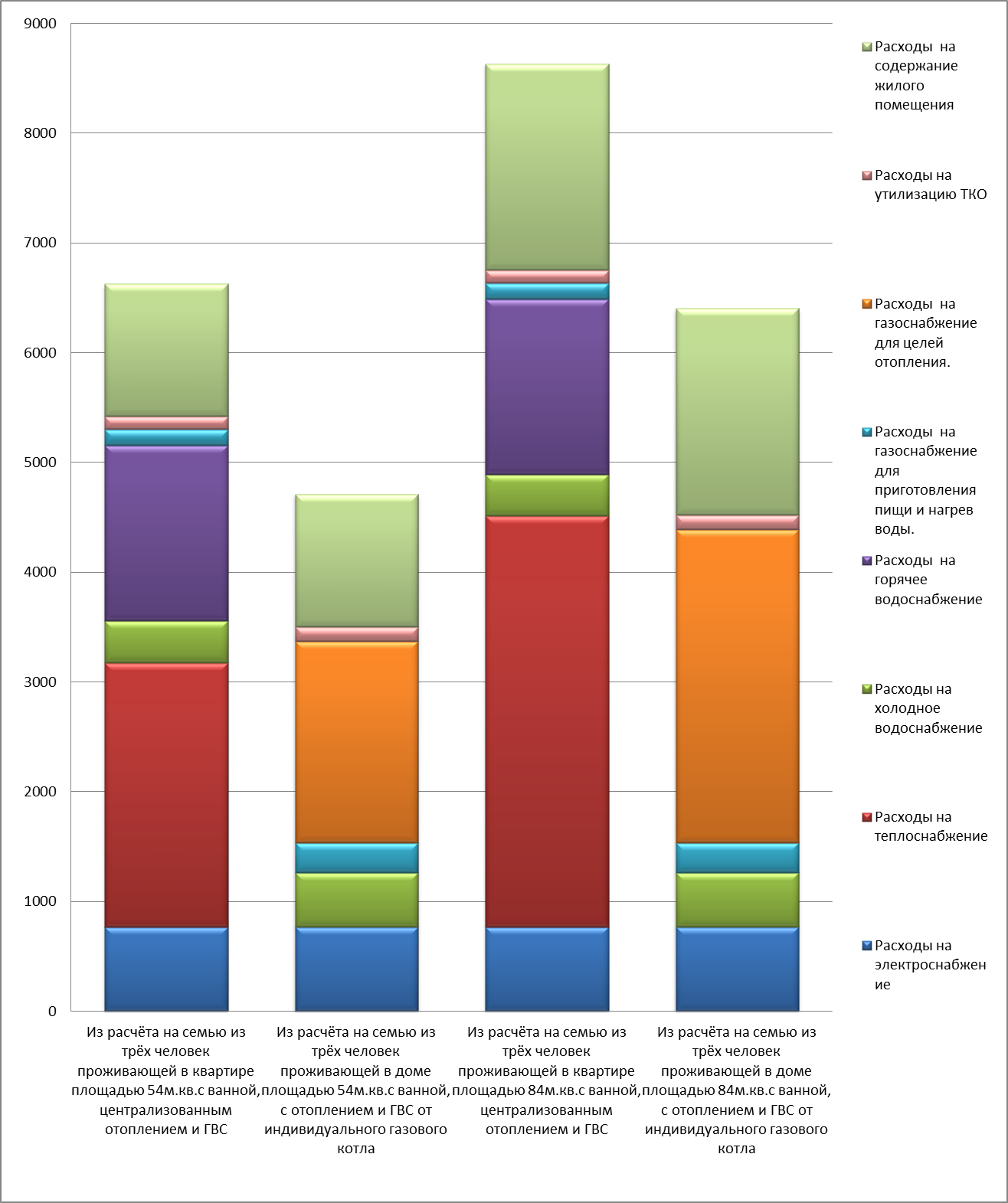 Рисунок 10 Структура стоимости ЖКУ по состоянию на 2019 год.Таблица 56 Расходы  населения на коммунальные ресурсы в 2019 г.Раздел 17. Модель для расчета программы.Для расчета Программы применялась линейная модель. Для моделирования инвестиционной деятельности, капитального строительства и реконструкции объектов основных средств, в модели отражены стоимостные характеристики и  объемные показатели работ.Все расчёты выполнялись с использованием программы Microsoft Excel.Формирование Программы инвестиционных проектов осуществляется на основании блок-схемы для расчета Программы комплексного развития систем коммунальной инфраструктуры Невьянского ГО до 2031 года.СПИСОК ИСТОЧНИКОВ.Градостроительный кодекс Российской Федерации;Приказ Минрегиона РФ от 06.05.2011 № 204 «О разработке программ комплексного развития систем коммунальной инфраструктуры муниципальных образований»;Постановление Правительства Российской Федерации от 14.06.2013 № 502 «Об утверждении требований к программам комплексного развития систем коммунальной инфраструктуры поселений, городских округов»;Приказ Госстроя от 01.10.2013 № 359/ГС "Об утверждении методических рекомендаций по разработке программ комплексного развития систем коммунальной инфраструктуры поселений, городских округов";Федеральный закон от 30.12.2004 г. № 210- ФЗ «Об основах регулирования тарифов организаций коммунального комплекса»;Федеральный закон от 23.11.2004 г. № 261- ФЗ «Об энергоснабжении и о повышении энергетической эффективности и о внесении изменений в отдельные законодательные акты Российской Федерации»;«Методические рекомендации по разработке программ комплексного развития систем коммунальной инфраструктуры муниципальных образований», утвержденные Приказом Министерства регионального развития РФ №204 от 06.05.2011г.;«Методика проведения мониторинга выполнения производственных и инвестиционных программ организаций коммунального  комплекса» №48 от 14.04.2008г.;Федеральный закон от 10.01.2002 № 7-ФЗ «Об охране окружающей среды»;Федеральный закон от 26.03.2003 № 35-ФЗ «Об электроэнергетике»; Федеральный закон от 31.03.1999 № 69-ФЗ «О газоснабжении в Российской Федерации»;Федеральный закон от 24.06.1998 № 89-ФЗ «Об отходах производства и потребления»;Федеральный закон от 27.07.2010 № 190-ФЗ «О теплоснабжении»; Федеральный закон от 07.12.2011 № 416-ФЗ «О водоснабжении и водоотведении»; Федеральный закон от 23.11.2009 № 261-ФЗ «Об энергосбережении и повышении энергетической эффективности и о внесении изменений в отдельные законодательные акты Российской Федерации»;Приказ Министерства регионального развития Российской Федерации от 23 августа 2010 г. N 378 «Об утверждении методических указаний по расчету предельных индексов изменения размера платы граждан за коммунальные услуги»;  Постановление Правительства РФ от 11 февраля 2016 г. № 97 «О федеральных стандартах оплаты жилого помещения и коммунальных услуг на 2016 - 2018 годы»;СТО СМК 71.12.15 «Сбор и транспортирование твердых бытовых отходов»;СанПиН 42-128-4690-88 «Санитарные правила содержания территорий населенных мест»;СанПиН 2.1.4.1110-02 «Зоны санитарной охраны источников водоснабжения и водопроводов питьевого назначения»;СанПиН 2.1.4.1074-01 «Питьевая вода. Гигиенические требования к качеству воды централизованных систем питьевого водоснабжения. Контроль качества»;СП 31.13330.2012 «Водоснабжение. Наружные сети и сооружения»;СанПиН 2.1.5.980-00 «Водоотведение населенных мест, санитарная охрана водных объектов. Гигиенические требования к охране поверхностных вод. Санитарные правила и нормы»;ГОСТ 32144-2013 «Электрическая энергия. Совместимость технических средств электромагнитная. Нормы качества электрической энергии в системах электроснабжения общего назначения».№ппнаименование населённого пунктатип населённого пунктачисленность  населения по состоянию на январь 2019 года, чел.наличие в административных границах населённого пункта водных объектов (рек, озёр и т.д)оценочный уровень обеспеченности централизованными инженерными системами  по состоянию на октябрь 2019 года, %оценочный уровень обеспеченности централизованными инженерными системами  по состоянию на октябрь 2019 года, %оценочный уровень обеспеченности централизованными инженерными системами  по состоянию на октябрь 2019 года, %оценочный уровень обеспеченности централизованными инженерными системами  по состоянию на октябрь 2019 года, %оценочный уровень обеспеченности централизованными инженерными системами  по состоянию на октябрь 2019 года, %№ппнаименование населённого пунктатип населённого пунктачисленность  населения по состоянию на январь 2019 года, чел.наличие в административных границах населённого пункта водных объектов (рек, озёр и т.д)холодное водоснабжениегорячее водоснабжениеводоотведениеотоплениегазоснабжение1Аникпосёлок3нетнетнетнетнетнет2Аятскоесело723р. Аять77нетнетестьплан до 2025г3Аятьпосёлок877нет90нетнетестьплан до 2025г4Быньгисело2209р.Нейва58нетнетестьгазифицирован5Быньговскийпосёлок46нетнетнетнетнетнет6Вересковыйпосёлок381нет80нетнетестьгазифицирован7Верхние Таволгидеревня138р.Таволганетнетнетнетплан до 2025г8Гашенидеревня4р. Сапнетнетнетнетнет9Забельныйпосёлок158нетнетнетнетнетнет10Калиновопосёлок2477оз. Таватуй807780естьгазифицирован11Киприносело315р. Сап, р. Пашковка54нетнетестьплан до 2025г12Конёвосело628р. Большой Сап57нетнетестьгазифицирован13Корелысело48р. Режнетнетнетнетнет14Кунарасело139р. Кунарканетнетнетнетплан до 2025г15Невьянкадеревня14вдхр. Невьянскоенетнетнетнетнет16Невьянскгород, адм. центр22943вдхр. Невьянское и р. Нейва846099естьгазифицирован17Невьянский Рыбзаводпосёлок1оз. Таватуйнетнетнетнетнет18Нижние Таволгидеревня356вдхр. Таволжское и р. Таволганетнетнетестьплан до 2025г19Осиновкадеревня152нетнетнетнетнетнет20Осиновскийпосёлок25нетнетнетнетнетгазифицирован21Приозёрныйпосёлок13оз. Таватуйнетнетнетнетнет22Пьянководеревня28р. Аятьнетнетнетестьнет23Ребристыйпосёлок824вдхр. Невьянское78нет70нетгазифицирован24Сербишинодеревня43р. Нейванетнетнетнетплан до 2025г25Середовинапосёлок240нет90нетнетнетнет26Сосновкадеревня5р. Аятьнетнетнетнетнет27Таватуйпосёлок426оз. Таватуй55нетнетестьгазифицирован28Таватуйпосёлок железнодорожной станции373нетнетнетнетнетнет29Таватуйский Детдомпосёлок60нетнетнетнетестьнет30Ударникпосёлок139нетнетнетнетнетнет31Федьковкасело158вдхр. Невьянскоенетнетнетнетплан до 2025г32Цементныйпосёлок5642р. Северная Шуралка1009690естьгазифицирован33Шайдурихасело446р. Аять24нетнетестьплан до 2025г34Шуралапосёлок железнодорожной станции90нетнетнетнетнетнет35Шураласело459р. Северная ШуралканетнетнетнетгазификацияВСЕГО по Невьянскому городскому округуВСЕГО по Невьянскому городскому округуВСЕГО по Невьянскому городскому округу40584785275около 75%около 88%Наименование показателяЕд. изм.201420152016Численность посетителей музея  тыс. чел106,8106,5109,0в т.ч. посетители выставок и экскурсий тыс. чел98,594,191,0ПоказателиЕдиницы измеренияЗначение (показатель)Температура наружного воздуха наиболее холодной пятидневки обеспеченностью 0,92˚С-36Средняя температура наружного воздуха за отопительный период˚С-6,6Продолжительность отопительного периодасут229Среднегодовая температура˚С2,6Абсолютная минимальная температура воздуха,˚С-47Абсолютная максимальная температура воздуха,˚С+38Количество осадков за ноябрь- мартмм112Количество осадков за апрель -октябрьмм392Зона по строительно-климатическому районированию1ВЗона влажностинормальнаяКлиматконтинентальныйНаименование показателяЕд. изм.20122013201420152016201720182019Численность населения  на начало года,чел4268942406422734227641830414514117140584Число родившихся чел.618676689586535489456ндЧисло умерших чел.693673643685687660632ндЕстественный прирост (убыль) чел.-75346-99-152-171-176ндЧисло прибывших чел.113312221356941997ндндндЧисло выбывших чел.13411358139912881224ндндндСальдо миграциичел.-208-136-43-347-227нднднд№ п/пПоказателиЕдиница измеренияПо состоянию на 01.01.2019г.1Численность постоянного населения в Невьянском ГОчеловек405842Численность экономически активного (трудоспособного) населения проживающего на территории Невьянского ГО        человек206503Уровень экономически активного населения к численности постоянного населения %50,94Численность безработных, зарегистрированных в органах службы занятости  человек11005Уровень зарегистрированной безработицы к трудоспособному населению на конец года%5,36Среднесписочная численность работников человекнд№ п/пПоказателиПоказателиЕдиница измеренияПо состоянию на 01.01.2019г.2020202120222023202420252026202720282029203020311Численность постоянного населения Невьянского ГОЧисленность постоянного населения Невьянского ГОчеловек405844076841326418834244042998435554411344670452274578546342463422Численность экономически активного (трудоспособного) населения проживающего на территории Невьянского ГОЧисленность экономически активного (трудоспособного) населения проживающего на территории Невьянского ГОчеловек20650206402067120702207332076420795208202084520870208952092020920№ппНаселенные пунктыНаселенные пунктыЕдиница измеренияПо состоянию на 01.01.2019г.2020202120222023202420252026202720282029203020311городНевьянскчеловек229432314323344235442374423945241452434624546247462494725147251472селоАятскоечеловек7237397557717878038198358518678838998993поселокБыньговскийчеловек464646464646474747474747474поселокВересковыйчеловек3813823833843853863883893903913923933935поселокАятьчеловек8778778778778778778778778778778778778776поселокТаватуйчеловек4264354444544634724814904995095185275277поселокКалиновочеловек24772484249124982505251225192526253325402547255425548поселокНевьянский Рыбзаводчеловек11111111111119поселокПриозёрныйчеловек13498612215919523226830534137841441410поселокТаватуйский Детский домчеловек6060595959595858585857575711поселокЦементныйчеловек564256575672568757025717573357485763577857935808580812поселокЗабельныйчеловек15815815915916016016116116216216316316313селоБыньгичеловек220922902372245325352616269827792861294230243105310514поселокАникчеловек333333333333315поселокУдарникчеловек13914314615015415716116416817217517917916селоКиприночеловек31531431231131030930730630530430230130117селоКорелычеловек4845434038353330282523202018селоКоневочеловек62863464064665265866567167768368969569519деревняГашеничеловек413233241516070798898107107№ппНаселенные пунктыНаселенные пунктыЕдиница измеренияПо состоянию на 01.01.2019г.20202021202220232024202520262027202820292030203120деревняОсиновкачеловек15215415615916116316516716917217417617621поселокРебристыйчеловек8248659079489901031107311141156119712391280128022деревняНевьянкачеловек14284357728610111513014415917317323селоФедьковкачеловек15818220622925327730132534937239642042024посёлокСередовиначеловек24028833738543348153057862667472377177125посёлокОсиновскийчеловек2525262626272728282829292926деревняНижние Таволгичеловек35636437238038839640541342142943744544527деревняВерхние Таволгичеловек13816819822825828831934937940943946946928деревняСербишиночеловек4343434444444444444545454529селоШайдурихачеловек44644043342742141440840139538938237637630селоКунарачеловек13914014114214314414414514614714814914931деревняПьянковочеловек2831343740434750535659626232селоШуралачеловек45945845645545445345145044944844644544533посёлок при ж/д ст.Шуралачеловек9083766962554942352821141434деревняСосновкачеловек555666666777735посёлок при ж/д ст.Таватуйчеловек373374374374374374374374374374374385385ИТОГО:ИТОГО:ИТОГО:ИТОГО:40584407684132641883424404299843555441134467045227457854634246342№ппПоказательЕд. изм.20182019202020212022202320242025203020311г. Невьянскг. Невьянскг. Невьянскг. Невьянскг. Невьянскг. Невьянскг. Невьянскг. Невьянскг. Невьянскг. Невьянскг. Невьянск1Прирост нового строительного фонда нарастающим итогом, в том числе:тыс. кв. м31,2131,2131,2133,2135,2137,2139,2141,2151,2151,211.1многоквартирные малоэтажные дома мкр. "Прибрежный"тыс. кв. м10,0910,0910,0910,0910,0910,0910,0910,0910,0910,091.2индивидуальный жилищный фонд и жилищный фонд малоэтажной блокированной застройки мкр. "Прибрежный"тыс. кв. м1,921,921,921,921,921,921,921,921,921,921.3многоквартирные малоэтажные дома мкр. "Южный"тыс. кв. м19,219,219,221,223,225,227,229,239,239,21.4индивидуальный жилищный фонд и жилищный фонд малоэтажной блокированной застройки мкр. "Южный"тыс. кв. м00000000001.5общественно-деловой фондтыс. кв. м00000000001.6производственный фондтыс. кв. м00000000002Всего строительный фонд, в том числе:тыс. кв. м713,4717,7721,9726,2730,4734,7738,9743,2764,4764,42.1многоквартирные малоэтажные доматыс. кв. м428,7432,8436,9441,0445,1449,1453,2457,3477,8477,82.2индивидуальный жилищный фонд и жилищный фонд малоэтажной блокированной застройкитыс. кв. м162,6162,8162,9163,1163,3163,4163,6163,7164,5164,52.3общественно-деловой фондтыс. кв. м122,1122,1122,1122,1122,1122,1122,1122,1122,1122,12.4производственный фондтыс. кв. мнднднднднднднднднднд2п. Цементныйп. Цементныйп. Цементныйп. Цементныйп. Цементныйп. Цементныйп. Цементныйп. Цементныйп. Цементныйп. Цементныйп. Цементный2Прирост нового строительного фонда нарастающим итогом, в том числе:тыс. кв. м0,000,000,000,000,000,000,000,000,000,001.1многоквартирные малоэтажные дома.тыс. кв. м0,000,000,000,000,000,000,000,000,000,001.2индивидуальный жилищный фонд и жилищный фонд малоэтажной блокированной застройки.тыс. кв. м0,000,000,000,000,000,000,000,000,000,001.3общественно-деловой фондтыс. кв. м0,000,000,000,000,000,000,000,000,000,001.4производственный фондтыс. кв. м0,000,000,000,000,000,000,000,000,000,002Всего строительный фонд, в том числе:тыс. кв. м123,90123,90123,90123,90123,90123,90123,90123,90123,90123,92.1многоквартирные малоэтажные доматыс. кв. м119,60119,60119,60119,60119,60119,60119,60119,60119,60119,602.2индивидуальный жилищный фонд и жилищный фонд малоэтажной блокированной застройкитыс. кв. м4,34,34,34,34,34,34,34,34,34,32.3общественно-деловой фондтыс. кв. мнднднднднднднднднднд2.4производственный фондтыс. кв. мнднднднднднднднднднд3п. Калиновоп. Калиновоп. Калиновоп. Калиновоп. Калиновоп. Калиновоп. Калиновоп. Калиновоп. Калиновоп. Калиновоп. Калиново1Прирост нового строительного фонда нарастающим итогом, в том числе:тыс. кв. м0,501,001,502,103,704,405,106,707,407,401.1многоквартирные малоэтажные дома.тыс. кв. м0,501,001,502,102,703,404,104,705,405,401.2индивидуальный жилищный фонд и жилищный фонд малоэтажной блокированной застройки.тыс. кв. м00000000001.3общественно-деловой фондтыс. кв. м00001112221.4производственный фондтыс. кв. мнднднднднднднднднднд2Всего строительный фонд, в том числе:тыс. кв. мнднднднднднднднднднд2.1многоквартирные малоэтажные доматыс. кв. мнднднднднднднднднднд2.2индивидуальный жилищный фонд и жилищный фонд малоэтажной блокированной застройкитыс. кв. мнднднднднднднднднднд2.3общественно-деловой фондтыс. кв. мнднднднднднднднднднд2.4производственный фондтыс. кв. мнднднднднднднднднднд3п. Ребристыйп. Ребристыйп. Ребристыйп. Ребристыйп. Ребристыйп. Ребристыйп. Ребристыйп. Ребристыйп. Ребристыйп. Ребристыйп. Ребристый1Прирост нового строительного фонда нарастающим итогом, в том числе:тыс. кв. м0,000,000,000,000,001,362,734,0910,9010,901.1многоквартирные малоэтажные дома.тыс. кв. м000001,362,734,0910,910,91.2индивидуальный жилищный фонд и жилищный фонд малоэтажной блокированной застройки.тыс. кв. м00000000001.3общественно-деловой фондтыс. кв. мнднднднднднднднднднд1.4производственный фондтыс. кв. мнднднднднднднднднднд2Всего строительный фонд, в том числе:тыс. кв. мнднднднднднднднднднд2.1многоквартирные малоэтажные доматыс. кв. мнднднднднднднднднднд2.2индивидуальный жилищный фонд и жилищный фонд малоэтажной блокированной застройкитыс. кв. мнднднднднднднднднднд2.3общественно-деловой фондтыс. кв. мнднднднднднднднднднд2.4производственный фондтыс. кв. мнднднднднднднднднднд4с. Быньгис. Быньгис. Быньгис. Быньгис. Быньгис. Быньгис. Быньгис. Быньгис. Быньгис. Быньгис. Быньги1Прирост нового строительного фонда нарастающим итогом, в том числе:тыс. кв. м0,001,001,702,302,953,463,954,466,906,91.1многоквартирные малоэтажные дома.тыс. кв. м011,522,452,883,313,745,95.91.2индивидуальный жилищный фонд и жилищный фонд малоэтажной блокированной застройки.тыс. кв. м00000000001.3общественно-деловой фондтыс. кв. м000,20,30,50,580,640,721,001,001.4производственный фондтыс. кв. мнднднднднднднднднднд2Всего строительный фонд, в том числе:тыс. кв. мнднднднднднднднднднд2.1многоквартирные малоэтажные доматыс. кв. мнднднднднднднднднднд2.2индивидуальный жилищный фонд и жилищный фонд малоэтажной блокированной застройкитыс. кв. мнднднднднднднднднднд2.3общественно-деловой фондтыс. кв. мнднднднднднднднднднд2.4производственный фондтыс. кв. мнднднднднднднднднднд5п. Аятьп. Аятьп. Аятьп. Аятьп. Аятьп. Аятьп. Аятьп. Аятьп. Аятьп. Аятьп. Аять1Прирост нового строительного фонда нарастающим итогом, в том числе:тыс. кв. м0,000,000,200,300,500,580,640,721,001,001.1многоквартирные малоэтажные дома.тыс. кв. м00000000001.2индивидуальный жилищный фонд и жилищный фонд малоэтажной блокированной застройки.тыс. кв. м00000000001.3общественно-деловой фондтыс. кв. м000,20,30,50,580,640,721,001,001.4производственный фондтыс. кв. мнднднднднднднднднднд2Всего строительный фонд, в том числе:тыс. кв. мнднднднднднднднднднд2.1многоквартирные малоэтажные доматыс. кв. мнднднднднднднднднднд2.2индивидуальный жилищный фонд и жилищный фонд малоэтажной блокированной застройкитыс. кв. мнднднднднднднднднднд2.3общественно-деловой фондтыс. кв. мнднднднднднднднднднд2.4производственный фондтыс. кв. мнднднднднднднднднднд5с. Аятскоес. Аятскоес. Аятскоес. Аятскоес. Аятскоес. Аятскоес. Аятскоес. Аятскоес. Аятскоес. Аятскоес. Аятское1Прирост нового строительного фонда нарастающим итогом, в том числе:тыс. кв. м0,000,000,200,300,500,580,640,721,001,001.1многоквартирные малоэтажные дома.тыс. кв. м00000000001.2индивидуальный жилищный фонд и жилищный фонд малоэтажной блокированной застройки.тыс. кв. м00000000001.3общественно-деловой фондтыс. кв. м000,20,30,50,580,640,721,001,001.4производственный фондтыс. кв. мнднднднднднднднднднд2Всего строительный фонд, в том числе:тыс. кв. мнднднднднднднднднднд2.1многоквартирные малоэтажные доматыс. кв. мнднднднднднднднднднд2.2индивидуальный жилищный фонд и жилищный фонд малоэтажной блокированной застройкитыс. кв. мнднднднднднднднднднд2.3общественно-деловой фондтыс. кв. мнднднднднднднднднднд2.4производственный фондтыс. кв. мнднднднднднднднднднд6п. Таватуйп. Таватуйп. Таватуйп. Таватуйп. Таватуйп. Таватуйп. Таватуйп. Таватуйп. Таватуйп. Таватуйп. Таватуй1Прирост нового строительного фонда нарастающим итогом, в том числе:тыс. кв. м0,000,000,200,200,200,200,200,200,200,201.1многоквартирные малоэтажные дома.тыс. кв. м00000000001.2индивидуальный жилищный фонд и жилищный фонд малоэтажной блокированной застройки.тыс. кв. м00000000001.3общественно-деловой фондтыс. кв. м000,20,20,20,20,20,20,20,21.4производственный фондтыс. кв. мнднднднднднднднднднд2Всего строительный фонд, в том числе:тыс. кв. мнднднднднднднднднднд2.1многоквартирные малоэтажные доматыс. кв. мнднднднднднднднднднд2.2индивидуальный жилищный фонд и жилищный фонд малоэтажной блокированной застройкитыс. кв. мнднднднднднднднднднд2.3общественно-деловой фондтыс. кв. мнднднднднднднднднднд2.4производственный фондтыс. кв. мнднднднднднднднднднд7д. Нижние Таволгид. Нижние Таволгид. Нижние Таволгид. Нижние Таволгид. Нижние Таволгид. Нижние Таволгид. Нижние Таволгид. Нижние Таволгид. Нижние Таволгид. Нижние Таволгид. Нижние Таволги1Прирост нового строительного фонда нарастающим итогом, в том числе:тыс. кв. м0,000,000,000,000,000,500,500,500,500,501.1многоквартирные малоэтажные дома.тыс. кв. м00000000001.2индивидуальный жилищный фонд и жилищный фонд малоэтажной блокированной застройки.тыс. кв. м00000000001.3общественно-деловой фондтыс. кв. м000000,50,50,50,50,51.4производственный фондтыс. кв. мнднднднднднднднднднд2Всего строительный фонд, в том числе:тыс. кв. мнднднднднднднднднднд2.1многоквартирные малоэтажные доматыс. кв. мнднднднднднднднднднд2.2индивидуальный жилищный фонд и жилищный фонд малоэтажной блокированной застройкитыс. кв. мнднднднднднднднднднд2.3общественно-деловой фондтыс. кв. мнднднднднднднднднднд2.4производственный фондтыс. кв. мнднднднднднднднднднд№ппПоказательЕд. изм2018 (факт)20192020202120222023202420252026202720282029203020311Величина прожиточного минимума в среднем на душу населения в месяцруб./мес10217,010922,010564,411358,911813,212285,812777,213288,313819,814372,614947,515545,416167,216167,22Среднегодовая численность трудоспособного населенияработников20650206502064020671207022073320764207952082020845208702089520920209203Среднедушевые денежные доходы населения руб./мес15436163331691817283180171873519437201242059521056215072194922381223814Среднемесячная заработная плата работниковруб.30776,432099,833415,934552,036451,538351,040250,542150,043635,845121,646607,448093,249579,049579,05прогноз ИПЦ от Минэконоразвития РФ (ист. сайт  http://economy.gov.ru)у.е.1,0431,0411,0341,0401,0401,0401,0401,0401,0401,0401,0401,0401,0401040№ппНаименование нормативаНормативный документИз расчёта за месяц на один измеритель.Из расчёта за месяц на один измеритель.Из расчёта за месяц на один измеритель.Потребление коммунальной услугиПотребление коммунальной услугиПотребление коммунальной услугиПотребление коммунальной услуги№ппНаименование нормативаНормативный документИз расчёта за месяц на один измеритель.Из расчёта за месяц на один измеритель.Из расчёта за месяц на один измеритель.Из расчёта на семью из трёх человек проживающей в квартире площадью 54м.кв.с ванной, централизованным отоплением и ГВСИз расчёта на семью из трёх человек проживающей в квартире площадью 54м.кв.с ванной, централизованным отоплением и ГВСИз расчёта на семью из трёх человек проживающей в доме площадью 54м.кв.с ванной, с отоплением и ГВС от индивидуального газового котлаИз расчёта на семью из трёх человек проживающей в доме площадью 54м.кв.с ванной, с отоплением и ГВС от индивидуального газового котла№ппНаименование нормативаНормативный документЕд. изм.ЗначениеИзмерительЕд. изм.ЗначениеЕд. изм.Значение1Норматив потребления электроэнергии для 2-х комнатной квартиры в МКД оборудованной газовой плитой при составе семьи 3 человека.Постановление РЭК Свердловской области №130ПК от  27.08.2012г.кВтч/ чел в месяц63,00челтыс. кВтч  в месяц189−−2Норматив потребления электроэнергии для 2-х комнатного  жилого дома, не оборудованного газовой плитой при составе семьи 3 человека.Постановление РЭК Свердловской области №130ПК от  27.08.2012г.кВтч/ чел в месяц133,00чел−−тыс. кВтч  в месяц3993Норматив потребления природного газа для газовой плиты при наличии центрального отопления и  центрального горячего водоснабжения Постановление РЭК Свердловской области  № 184-ПК от 01.12.2006 г.м.куб./чел в месяц10,20челтыс. м.куб. в месяц30,6тыс. м.куб. в месяц30,64Норматив потребления природного газа для газовой плиты и газового водонагревателя при отсутствии центрального горячего водоснабженияПостановление РЭК Свердловской области  № 184-ПК от 01.12.2006 г.м.куб./чел в месяц20,20челтыс. м.куб. в месяц60,6тыс. м.куб. в месяц60,65Норматив потребления природного газа для газовой плиты при отсутствии газового водонагревателя и  центрального  горячего водоснабженияПостановление РЭК Свердловской области  № 184-ПК от 01.12.2006 г.м.куб./чел в месяц14,90челтыс. м.куб. в месяц44,7тыс. м.куб. в месяц44,76Среднемесячный норматив потребления природного газа на цели отопления на 1 квадратный метр отапливаемой площади в месяц в течение годаПостановление РЭК Свердловской области  № 184-ПК от 01.12.2006 г.м.куб./м.кв. отапливаемой площади в месяц7,50м.кв.−−м.куб.  в месяц4057Норматив потребления коммунальной услуги по отоплению для МКД (3-4 этажа, стены из панелей и блоков) до 1999 года постройки включительно.Постановление Правительства Свердловской области (Региональная энергетическая комиссия) от 31.07.2019г. №84-ПКГкал/м.кв. отапливаемой площади  в месяц (из расчёта 9 месяцев отопительного периода)0,0242м.кв.Гкал в год11,7612−−8Норматив потребления коммунальной услуги по отоплению для жилых домов (1 этаж, стены: дерево) до 1999 года постройки включительно.Постановление Правительства Свердловской области (Региональная энергетическая комиссия) от 31.07.2019г. №84-ПКГкал/м.кв. отапливаемой площади  в месяц (из расчёта 9 месяцев отопительного периода)0,0447м.кв.−−Гкал в год21,72429Норматив потребления холодной воды (МКД и жилые дома с централизованным холодным и горячим водоснабжением, водоотведением оборудованными унитазами, мойками, раковинами, ваннами длиной 1650-1700мм с душами) без учёта повышающего коэффициента-1,5.Постановление РЭК Свердловской области №40 от  25.05.2016г.м.куб./чел в месяц4,85челм.куб. в месяц14,54м.куб. в месяц14,5410Норматив потребления холодной воды (МКД и жилые дома с централизованным холодным  водоснабжением, водоотведением оборудованными унитазами, мойками, раковинами, ваннами длиной 1650-1700мм с душами) без учёта повышающего коэффициента-1,5.Постановление РЭК Свердловской области №40 от  25.05.2016г.м.куб./чел в месяц3,45челм.куб. в месяц10,36м.куб. в месяц10,3611Норматив потребления горячей  воды (МКД и жилые дома с централизованным холодным и горячим водоснабжением, водоотведением оборудованными унитазами, мойками, раковинами, ваннами длиной 1650-1700мм с душами) без учёта повышающего коэффициента-1,5.Постановление РЭК Свердловской области №40 от  25.05.2016г.м.куб./чел в месяц4,01челм.куб. в месяц12,02м.куб. в месяц12,0212Норматив водоотведения (МКД и жилые дома с централизованным холодным  водоснабжением, водоотведением оборудованными унитазами, мойками, раковинами, ваннами длиной 1650-1700мм с душами) без учёта повышающего коэффициента-1,5.Постановление РЭК Свердловской области №40 от  25.05.2016г.м.куб./чел в месяц7,46челм.куб. в месяц26,56м.куб. в месяц26,5613Нормативы накопления твёрдых коммунальных отходов (индивидуальные жилые дома)Постановление РЭК Свердловской области №77-ПК от  30.08.2017г.м.куб./чел в месяц0,19чел−−м.куб. в месяц0,5714Нормативы накопления твёрдых коммунальных отходов (многоквартирные жилые дома)Постановление РЭК Свердловской области №77-ПК от  30.08.2017г.м.куб./чел в месяц0,17челм.куб.в месяц0,507−−№ппНаименование показателя2019202020212022202320242025202620272028202920302031`1г. Невьянскг. Невьянскг. Невьянскг. Невьянскг. Невьянскг. Невьянскг. Невьянскг. Невьянскг. Невьянскг. Невьянскг. Невьянскг. Невьянскг. Невьянск1.1СЦТ "Котельная №1"375563756837580375923760437616376273763937651376633767537687376871.2СЦТ "Романовская"1447141447231447311447401447491447571447661447741447831447921448001448091448091.3СЦТ "Быньговская"31413141314131413141314131413141314131413141314131411.4СЦТ "ЦРБ"157157157157157157157157157157157157157Всего по г. НевьянскВсего по г. Невьянск1855681855891856091856301856501856711856911857121857321857531857731857941857942с. Аятскоес. Аятскоес. Аятскоес. Аятскоес. Аятскоес. Аятскоес. Аятскоес. Аятскоес. Аятскоес. Аятскоес. Аятскоес. Аятскоес. Аятское2.1СЦТ "Аятское"8378498618738858979089209329449569689683п. Вересковыйп. Вересковыйп. Вересковыйп. Вересковыйп. Вересковыйп. Вересковыйп. Вересковыйп. Вересковыйп. Вересковыйп. Вересковыйп. Вересковыйп. Вересковыйп. Вересковый3.1СЦТ "Вересковый"25912591259125912591259125912591259125912591259125914п. Аятьп. Аятьп. Аятьп. Аятьп. Аятьп. Аятьп. Аятьп. Аятьп. Аятьп. Аятьп. Аятьп. Аятьп. Аять4.1СЦТ "Аять"42664278429043024314432643374349436143734385439743975п. Таватуйп. Таватуйп. Таватуйп. Таватуйп. Таватуйп. Таватуйп. Таватуйп. Таватуйп. Таватуйп. Таватуйп. Таватуйп. Таватуйп. Таватуй5.1СЦТ "Таватуй"16491649164916491649164916491649164916491649164916496п. Калиновоп. Калиновоп. Калиновоп. Калиновоп. Калиновоп. Калиновоп. Калиновоп. Калиновоп. Калиновоп. Калиновоп. Калиновоп. Калиновоп. Калиново6.1СЦТ "Калиново"387153875938803388473889138935389793902339067391113915539199391996.2СЦТ "Больничный городок"262262262262262262262262262262262262262Всего по п. КалиновоВсего по п. Калиново389773902139065391093915339197392413928539329393733941739461394617п. Таватуйский Детский домп. Таватуйский Детский домп. Таватуйский Детский домп. Таватуйский Детский домп. Таватуйский Детский домп. Таватуйский Детский домп. Таватуйский Детский домп. Таватуйский Детский домп. Таватуйский Детский домп. Таватуйский Детский домп. Таватуйский Детский домп. Таватуйский Детский домп. Таватуйский Детский дом7.1СЦТ "Таватуйский детский дом"8118138168188208238258288308328358378378п. Цементныйп. Цементныйп. Цементныйп. Цементныйп. Цементныйп. Цементныйп. Цементныйп. Цементныйп. Цементныйп. Цементныйп. Цементныйп. Цементныйп. Цементный8.1СЦТ "Котельная №3"306993069930699306993069930699306993069930699306993069930699306999с. Быньгис. Быньгис. Быньгис. Быньгис. Быньгис. Быньгис. Быньгис. Быньгис. Быньгис. Быньгис. Быньгис. Быньгис. Быньги9.1СЦТ "Быньги"489449635032510151705239530853775446551555845653565310с. Кипринос. Кипринос. Кипринос. Кипринос. Кипринос. Кипринос. Кипринос. Кипринос. Кипринос. Кипринос. Кипринос. Кипринос. Киприно10.1СЦТ "Киприно"20920920920920920920920920920920920920911с. Коневос. Коневос. Коневос. Коневос. Коневос. Коневос. Коневос. Коневос. Коневос. Коневос. Коневос. Коневос. Конево11.1СЦТ "Конево-жил.фонд"10510510510510510510510510510510510510511.2СЦТ "Конево-школа"487487487487487487487487487487487487487Всего по с. КоневоВсего по с. Конево59259259259259259259259259259259259259212п. Ребристыйп. Ребристыйп. Ребристыйп. Ребристыйп. Ребристыйп. Ребристыйп. Ребристыйп. Ребристыйп. Ребристыйп. Ребристыйп. Ребристыйп. Ребристыйп. Ребристый12.1СЦТ "Ребристый"170117491796184418921939198720342082213021772225222513д. Нижние Таволгид. Нижние Таволгид. Нижние Таволгид. Нижние Таволгид. Нижние Таволгид. Нижние Таволгид. Нижние Таволгид. Нижние Таволгид. Нижние Таволгид. Нижние Таволгид. Нижние Таволгид. Нижние Таволгид. Нижние Таволги13.1СЦТ "Детский сад Н. Таволги"41942643344044745446246947648349049749714с. Шайдурихас. Шайдурихас. Шайдурихас. Шайдурихас. Шайдурихас. Шайдурихас. Шайдурихас. Шайдурихас. Шайдурихас. Шайдурихас. Шайдурихас. Шайдурихас. Шайдуриха14.1СЦТ "Шайдуриха"497497497497497497497497497497497497497ИТОГО по Невьянскому городскому округу, Гкал/годИТОГО по Невьянскому городскому округу, Гкал/годИТОГО по Невьянскому городскому округу, Гкал/годИТОГО по Невьянскому городскому округу, Гкал/годИТОГО по Невьянскому городскому округу, Гкал/годИТОГО по Невьянскому городскому округу, Гкал/годИТОГО по Невьянскому городскому округу, Гкал/годИТОГО по Невьянскому городскому округу, Гкал/годИТОГО по Невьянскому городскому округу, Гкал/годИТОГО по Невьянскому городскому округу, Гкал/годИТОГО по Невьянскому городскому округу, Гкал/годИТОГО по Невьянскому городскому округу, Гкал/годИТОГО по Невьянскому городскому округу, Гкал/годИТОГО по Невьянскому городскому округу, Гкал/годВсегоВсего273815274029274244274458274673274887275102275316275531275745275960276174276174№ппНаименование показателя20192020202120222023202420252026202720282029203020311г. Невьянскг. Невьянскг. Невьянскг. Невьянскг. Невьянскг. Невьянскг. Невьянскг. Невьянскг. Невьянскг. Невьянскг. Невьянскг. Невьянскг. Невьянск1.1Население28082833285728822906293129552980300430293053307830781.2Котельные234712365323836240182420124383245662474824931251132529625478254782с. Аятскоес. Аятскоес. Аятскоес. Аятскоес. Аятскоес. Аятскоес. Аятскоес. Аятскоес. Аятскоес. Аятскоес. Аятскоес. Аятскоес. Аятское2.1Население8890929496981001021041061081101102.2Котельные000002102102102102102102102103п. Вересковыйп. Вересковыйп. Вересковыйп. Вересковыйп. Вересковыйп. Вересковыйп. Вересковыйп. Вересковыйп. Вересковыйп. Вересковыйп. Вересковыйп. Вересковыйп. Вересковый3.1Население474747474747474848484848483.2Котельные4004004004004004004004004004004004004004п. Аятьп. Аятьп. Аятьп. Аятьп. Аятьп. Аятьп. Аятьп. Аятьп. Аятьп. Аятьп. Аятьп. Аятьп. Аять4.1Население1071071071071071071071071071071071071074.2Котельные10121014101710191022102410271029103210341037103910395п. Таватуйп. Таватуйп. Таватуйп. Таватуйп. Таватуйп. Таватуйп. Таватуйп. Таватуйп. Таватуйп. Таватуйп. Таватуйп. Таватуйп. Таватуй5.1Население525354565758596061626365655.2Котельные2582582582582582582582582582582582582586п. Калиновоп. Калиновоп. Калиновоп. Калиновоп. Калиновоп. Калиновоп. Калиновоп. Калиновоп. Калиновоп. Калиновоп. Калиновоп. Калиновоп. Калиново6.1Население3033043053063073073083093103113123133136.2Котельные60076013601960256031603760436049605560616067607360737п. Цементныйп. Цементныйп. Цементныйп. Цементныйп. Цементныйп. Цементныйп. Цементныйп. Цементныйп. Цементныйп. Цементныйп. Цементныйп. Цементныйп. Цементный7.1Население6916926946966987007027047057077097117117.2Котельные45824582458245824582458245824582458245824582458245828с. Быньгис. Быньгис. Быньгис. Быньгис. Быньгис. Быньгис. Быньгис. Быньгис. Быньгис. Быньгис. Быньгис. Быньгис. Быньги8.1Население2702802903003103203303403503603703803808.2Котельные7537627727817907998098188278368468578579с. Кипринос. Кипринос. Кипринос. Кипринос. Кипринос. Кипринос. Кипринос. Кипринос. Кипринос. Кипринос. Кипринос. Кипринос. Киприно9.1Население393838383838383737373737379.2Котельные00000545454545454545410с. Коневос. Коневос. Коневос. Коневос. Коневос. Коневос. Коневос. Коневос. Коневос. Коневос. Коневос. Коневос. Конево10.1Население7778787980818182838484858510.2Котельные8282828282828282828282828211п. Ребристыйп. Ребристыйп. Ребристыйп. Ребристыйп. Ребристыйп. Ребристыйп. Ребристыйп. Ребристыйп. Ребристыйп. Ребристыйп. Ребристыйп. Ребристыйп. Ребристый11.1Население10110611111612112613113614114715215715711.2Котельные27127728429029730331031632332933634234212с. Федьковкас. Федьковкас. Федьковкас. Федьковкас. Федьковкас. Федьковкас. Федьковкас. Федьковкас. Федьковкас. Федьковкас. Федьковкас. Федьковкас. Федьковка12.1Население1922252831343740434648515112.2Котельные000000000000013п. Осиновскийп. Осиновскийп. Осиновскийп. Осиновскийп. Осиновскийп. Осиновскийп. Осиновскийп. Осиновскийп. Осиновскийп. Осиновскийп. Осиновскийп. Осиновскийп. Осиновский13.1Население333333333344413.2Котельные000000000000014д. Нижние Таволгид. Нижние Таволгид. Нижние Таволгид. Нижние Таволгид. Нижние Таволгид. Нижние Таволгид. Нижние Таволгид. Нижние Таволгид. Нижние Таволгид. Нижние Таволгид. Нижние Таволгид. Нижние Таволгид. Нижние Таволги14.1Население4445464748495051515253545414.2Котельные0000011311311311311311311311315д. Верхние Таволгид. Верхние Таволгид. Верхние Таволгид. Верхние Таволгид. Верхние Таволгид. Верхние Таволгид. Верхние Таволгид. Верхние Таволгид. Верхние Таволгид. Верхние Таволгид. Верхние Таволгид. Верхние Таволгид. Верхние Таволги15.1Население1721242832353943465054575715.2Котельные000000000000016д. Сербишинод. Сербишинод. Сербишинод. Сербишинод. Сербишинод. Сербишинод. Сербишинод. Сербишинод. Сербишинод. Сербишинод. Сербишинод. Сербишинод. Сербишино16.1Население555555555556016.2Котельные000000000000017с. Шайдурихас. Шайдурихас. Шайдурихас. Шайдурихас. Шайдурихас. Шайдурихас. Шайдурихас. Шайдурихас. Шайдурихас. Шайдурихас. Шайдурихас. Шайдурихас. Шайдуриха17.1Население5554535251515049484847464617.2Котельные0000011311311311311311311311318с. Кунарас. Кунарас. Кунарас. Кунарас. Кунарас. Кунарас. Кунарас. Кунарас. Кунарас. Кунарас. Кунарас. Кунарас. Кунара18.1Население1717171717181818181818181818.2Котельные000000000000019с. Шуралас. Шуралас. Шуралас. Шуралас. Шуралас. Шуралас. Шуралас. Шуралас. Шуралас. Шуралас. Шуралас. Шуралас. Шурала19.1Население5656565656555555555555545419.2Котельные0000000000000ИТОГО по Невьянскому городскому округу, тыс.м.куб./годИТОГО по Невьянскому городскому округу, тыс.м.куб./годИТОГО по Невьянскому городскому округу, тыс.м.куб./годИТОГО по Невьянскому городскому округу, тыс.м.куб./годИТОГО по Невьянскому городскому округу, тыс.м.куб./годИТОГО по Невьянскому городскому округу, тыс.м.куб./годИТОГО по Невьянскому городскому округу, тыс.м.куб./годИТОГО по Невьянскому городскому округу, тыс.м.куб./годИТОГО по Невьянскому городскому округу, тыс.м.куб./годИТОГО по Невьянскому городскому округу, тыс.м.куб./годИТОГО по Невьянскому городскому округу, тыс.м.куб./годИТОГО по Невьянскому городскому округу, тыс.м.куб./годИТОГО по Невьянскому городскому округу, тыс.м.куб./годИТОГО по Невьянскому городскому округу, тыс.м.куб./годНаселениеНаселение4799485249054958501150645117517052225275532853815381КотельныеКотельные36836370433724937456376633835938566387723897939186393923960139601ПрочиеПрочие182300182300182300182300182300182300182300182300182300182300182300182300182300ВсегоВсего223935224195224454224714224973225723225982226242226502226761227021227282227282№ппНаименование показателя20192020202120222023202420252026202720282029203020311г. Невьянскг. Невьянскг. Невьянскг. Невьянскг. Невьянскг. Невьянскг. Невьянскг. Невьянскг. Невьянскг. Невьянскг. Невьянскг. Невьянскг. Невьянск1.1население17,317,517,617,818,018,118,318,418,618,718,919,019,02с. Аятскоес. Аятскоес. Аятскоес. Аятскоес. Аятскоес. Аятскоес. Аятскоес. Аятскоес. Аятскоес. Аятскоес. Аятскоес. Аятскоес. Аятское2.1население0,50,60,60,60,60,60,60,60,60,70,70,70,73п. Быньговскийп. Быньговскийп. Быньговскийп. Быньговскийп. Быньговскийп. Быньговскийп. Быньговскийп. Быньговскийп. Быньговскийп. Быньговскийп. Быньговскийп. Быньговскийп. Быньговский3.1население0,00,00,00,00,00,00,00,00,00,00,00,00,04п. Вересковыйп. Вересковыйп. Вересковыйп. Вересковыйп. Вересковыйп. Вересковыйп. Вересковыйп. Вересковыйп. Вересковыйп. Вересковыйп. Вересковыйп. Вересковыйп. Вересковый4.1население0,30,30,30,30,30,30,30,30,30,30,30,30,35п. Аятьп. Аятьп. Аятьп. Аятьп. Аятьп. Аятьп. Аятьп. Аятьп. Аятьп. Аятьп. Аятьп. Аятьп. Аять5.1население0,70,70,70,70,70,70,70,70,70,70,70,70,76п. Таватуйп. Таватуйп. Таватуйп. Таватуйп. Таватуйп. Таватуйп. Таватуйп. Таватуйп. Таватуйп. Таватуйп. Таватуйп. Таватуйп. Таватуй6.1население0,30,30,30,30,30,40,40,40,40,40,40,40,47п. Калиновоп. Калиновоп. Калиновоп. Калиновоп. Калиновоп. Калиновоп. Калиновоп. Калиновоп. Калиновоп. Калиновоп. Калиновоп. Калиновоп. Калиново7.1население1,91,91,91,91,91,91,91,91,91,91,91,91,98п. Невьянский рыбзаводп. Невьянский рыбзаводп. Невьянский рыбзаводп. Невьянский рыбзаводп. Невьянский рыбзаводп. Невьянский рыбзаводп. Невьянский рыбзаводп. Невьянский рыбзаводп. Невьянский рыбзаводп. Невьянский рыбзаводп. Невьянский рыбзаводп. Невьянский рыбзаводп. Невьянский рыбзавод8.1население0,000,000,000,000,000,000,000,000,000,000,000,000,009п. Приозёрныйп. Приозёрныйп. Приозёрныйп. Приозёрныйп. Приозёрныйп. Приозёрныйп. Приозёрныйп. Приозёрныйп. Приозёрныйп. Приозёрныйп. Приозёрныйп. Приозёрныйп. Приозёрный9.1население0,00,00,10,10,10,10,20,20,20,30,30,30,310п. Таватуйский Детский домп. Таватуйский Детский домп. Таватуйский Детский домп. Таватуйский Детский домп. Таватуйский Детский домп. Таватуйский Детский домп. Таватуйский Детский домп. Таватуйский Детский домп. Таватуйский Детский домп. Таватуйский Детский домп. Таватуйский Детский домп. Таватуйский Детский домп. Таватуйский Детский дом10.1население0,050,050,040,040,040,040,040,040,040,040,040,040,0411п. Цементныйп. Цементныйп. Цементныйп. Цементныйп. Цементныйп. Цементныйп. Цементныйп. Цементныйп. Цементныйп. Цементныйп. Цементныйп. Цементныйп. Цементный11.1население4,34,34,34,34,34,34,34,34,44,44,44,44,412п. Забельныйп. Забельныйп. Забельныйп. Забельныйп. Забельныйп. Забельныйп. Забельныйп. Забельныйп. Забельныйп. Забельныйп. Забельныйп. Забельныйп. Забельный12.1население0,10,10,10,10,10,10,10,10,10,10,10,10,113с. Быньгис. Быньгис. Быньгис. Быньгис. Быньгис. Быньгис. Быньгис. Быньгис. Быньгис. Быньгис. Быньгис. Быньгис. Быньги13.1население1,71,71,81,91,92,02,02,12,22,22,32,32,314п. Аникп. Аникп. Аникп. Аникп. Аникп. Аникп. Аникп. Аникп. Аникп. Аникп. Аникп. Аникп. Аник14.1население0,000,000,000,000,000,000,000,000,000,000,000,000,0015п. Ударникп. Ударникп. Ударникп. Ударникп. Ударникп. Ударникп. Ударникп. Ударникп. Ударникп. Ударникп. Ударникп. Ударникп. Ударник15.1население0,10,10,10,10,10,10,10,10,10,10,10,10,116с. Кипринос. Кипринос. Кипринос. Кипринос. Кипринос. Кипринос. Кипринос. Кипринос. Кипринос. Кипринос. Кипринос. Кипринос. Киприно16.1население0,20,20,20,20,20,20,20,20,20,20,20,20,217с. Корелыс. Корелыс. Корелыс. Корелыс. Корелыс. Корелыс. Корелыс. Корелыс. Корелыс. Корелыс. Корелыс. Корелыс. Корелы17.1население0,040,030,030,030,030,030,020,020,020,020,020,020,0218с. Коневос. Коневос. Коневос. Коневос. Коневос. Коневос. Коневос. Коневос. Коневос. Коневос. Коневос. Коневос. Конево18.1население0,50,50,50,50,50,50,50,50,50,50,50,50,519д. Гашенид. Гашенид. Гашенид. Гашенид. Гашенид. Гашенид. Гашенид. Гашенид. Гашенид. Гашенид. Гашенид. Гашенид. Гашени19.1население0,00,00,00,00,00,00,00,10,10,10,10,10,120д. Осиновкад. Осиновкад. Осиновкад. Осиновкад. Осиновкад. Осиновкад. Осиновкад. Осиновкад. Осиновкад. Осиновкад. Осиновкад. Осиновкад. Осиновка20.1население0,10,10,10,10,10,10,10,10,10,10,10,10,121п. Ребристыйп. Ребристыйп. Ребристыйп. Ребристыйп. Ребристыйп. Ребристыйп. Ребристыйп. Ребристыйп. Ребристыйп. Ребристыйп. Ребристыйп. Ребристыйп. Ребристый21.1население0,60,70,70,70,70,80,80,80,90,90,91,01,022д. Невьянкад. Невьянкад. Невьянкад. Невьянкад. Невьянкад. Невьянкад. Невьянкад. Невьянкад. Невьянкад. Невьянкад. Невьянкад. Невьянкад. Невьянка22.1население0,010,020,030,040,050,070,080,090,100,110,120,130,1323с. Федьковкас. Федьковкас. Федьковкас. Федьковкас. Федьковкас. Федьковкас. Федьковкас. Федьковкас. Федьковкас. Федьковкас. Федьковкас. Федьковкас. Федьковка23.1население0,10,10,20,20,20,20,20,20,30,30,30,30,324п. Середовинап. Середовинап. Середовинап. Середовинап. Середовинап. Середовинап. Середовинап. Середовинап. Середовинап. Середовинап. Середовинап. Середовинап. Середовина24.1население0,20,20,30,30,30,40,40,40,50,50,50,60,625п. Осиновскийп. Осиновскийп. Осиновскийп. Осиновскийп. Осиновскийп. Осиновскийп. Осиновскийп. Осиновскийп. Осиновскийп. Осиновскийп. Осиновскийп. Осиновскийп. Осиновский25.1население0,020,020,020,020,020,020,020,020,020,020,020,020,0226д. Нижние Таволгид. Нижние Таволгид. Нижние Таволгид. Нижние Таволгид. Нижние Таволгид. Нижние Таволгид. Нижние Таволгид. Нижние Таволгид. Нижние Таволгид. Нижние Таволгид. Нижние Таволгид. Нижние Таволгид. Нижние Таволги26.1население0,30,30,30,30,30,30,30,30,30,30,30,30,327д. Верхние Таволгид. Верхние Таволгид. Верхние Таволгид. Верхние Таволгид. Верхние Таволгид. Верхние Таволгид. Верхние Таволгид. Верхние Таволгид. Верхние Таволгид. Верхние Таволгид. Верхние Таволгид. Верхние Таволгид. Верхние Таволги27.1население0,10,10,10,20,20,20,20,30,30,30,30,40,428д. Сербишинод. Сербишинод. Сербишинод. Сербишинод. Сербишинод. Сербишинод. Сербишинод. Сербишинод. Сербишинод. Сербишинод. Сербишинод. Сербишинод. Сербишино28.1население0,030,030,030,030,030,030,030,030,030,030,030,030,0329с. Шайдурихас. Шайдурихас. Шайдурихас. Шайдурихас. Шайдурихас. Шайдурихас. Шайдурихас. Шайдурихас. Шайдурихас. Шайдурихас. Шайдурихас. Шайдурихас. Шайдуриха29.1население0,30,30,30,30,30,30,30,30,30,30,30,30,330с. Кунарас. Кунарас. Кунарас. Кунарас. Кунарас. Кунарас. Кунарас. Кунарас. Кунарас. Кунарас. Кунарас. Кунарас. Кунара30.1население0,10,10,10,10,10,10,10,10,10,10,10,10,131д. Пьянковод. Пьянковод. Пьянковод. Пьянковод. Пьянковод. Пьянковод. Пьянковод. Пьянковод. Пьянковод. Пьянковод. Пьянковод. Пьянковод. Пьянково31.1население0,020,020,030,030,030,030,040,040,040,040,040,050,0532с. Шуралас. Шуралас. Шуралас. Шуралас. Шуралас. Шуралас. Шуралас. Шуралас. Шуралас. Шуралас. Шуралас. Шуралас. Шурала32.1население0,30,30,30,30,30,30,30,30,30,30,30,30,333пос. ж/д ст. Шуралапос. ж/д ст. Шуралапос. ж/д ст. Шуралапос. ж/д ст. Шуралапос. ж/д ст. Шуралапос. ж/д ст. Шуралапос. ж/д ст. Шуралапос. ж/д ст. Шуралапос. ж/д ст. Шуралапос. ж/д ст. Шуралапос. ж/д ст. Шуралапос. ж/д ст. Шуралапос. ж/д ст. Шурала33.1население0,070,060,060,050,050,040,040,030,030,020,020,010,0134д. Сосновкад. Сосновкад. Сосновкад. Сосновкад. Сосновкад. Сосновкад. Сосновкад. Сосновкад. Сосновкад. Сосновкад. Сосновкад. Сосновкад. Сосновка34.1население0,000,000,000,000,000,000,000,000,000,010,010,010,0135пос. ж/д ст. Таватуйпос. ж/д ст. Таватуйпос. ж/д ст. Таватуйпос. ж/д ст. Таватуйпос. ж/д ст. Таватуйпос. ж/д ст. Таватуйпос. ж/д ст. Таватуйпос. ж/д ст. Таватуйпос. ж/д ст. Таватуйпос. ж/д ст. Таватуйпос. ж/д ст. Таватуйпос. ж/д ст. Таватуйпос. ж/д ст. Таватуй35.1население0,30,30,30,30,30,30,30,30,30,30,30,30,3ИТОГО по Невьянскому городскому округу, МВтчИТОГО по Невьянскому городскому округу, МВтчИТОГО по Невьянскому городскому округу, МВтчИТОГО по Невьянскому городскому округу, МВтчИТОГО по Невьянскому городскому округу, МВтчИТОГО по Невьянскому городскому округу, МВтчИТОГО по Невьянскому городскому округу, МВтчИТОГО по Невьянскому городскому округу, МВтчИТОГО по Невьянскому городскому округу, МВтчИТОГО по Невьянскому городскому округу, МВтчИТОГО по Невьянскому городскому округу, МВтчИТОГО по Невьянскому городскому округу, МВтчИТОГО по Невьянскому городскому округу, МВтчИТОГО по Невьянскому городскому округу, МВтчнаселениенаселение30,430,831,231,732,132,532,933,333,834,234,635,035,0прочие потребителипрочие потребители1294,51294,51294,51294,51294,51294,51294,51294,51294,51294,51294,51294,51294,5ВсегоВсего1324,91325,31325,71326,21326,61327,01327,41327,81328,31328,71329,11329,51329,5№ппНаименованиепоказателя20192020202120222023202420252026202720282029203020311г. Невьянскг. Невьянскг. Невьянскг. Невьянскг. Невьянскг. Невьянскг. Невьянскг. Невьянскг. Невьянскг. Невьянскг. Невьянскг. Невьянскг. Невьянск1.1население1674,81689,51704,11718,71733,31748,01762,61777,21791,91806,51821,11835,71835,71.2нужды промышленности, обеспечивающие население продуктами и неучтённые расходы 335,0337,9340,8343,7346,7349,6352,5355,4358,4361,3364,2367,1367,11.3полив77,478,178,879,580,180,881,582,282,883,584,284,984,91.4подпитка котелен66,366,366,366,366,366,366,366,366,366,366,366,366,31.5Всего по г. Невьянск2153,52171,82190,02208,22226,52244,72262,92281,12299,42317,62335,82354,02354,02с. Аятскоес. Аятскоес. Аятскоес. Аятскоес. Аятскоес. Аятскоес. Аятскоес. Аятскоес. Аятскоес. Аятскоес. Аятскоес. Аятскоес. Аятское2.1население52,853,955,156,357,558,659,861,062,163,364,565,665,62.2нужды промышленности, обеспечивающие население продуктами и неучтённые расходы 10,610,811,011,311,511,712,012,212,412,712,913,113,12.3полив9,810,010,210,410,610,811,111,311,511,711,912,112,12.4подпитка котелен0,40,40,40,40,40,40,40,40,40,40,40,40,42.5Всего по с. Аятское73,575,176,778,379,981,683,284,886,488,089,691,391,33п. Быньговскийп. Быньговскийп. Быньговскийп. Быньговскийп. Быньговскийп. Быньговскийп. Быньговскийп. Быньговскийп. Быньговскийп. Быньговскийп. Быньговскийп. Быньговскийп. Быньговский3.1население3,43,43,43,43,43,43,43,43,43,43,43,43,43.2нужды промышленности, обеспечивающие население продуктами и неучтённые расходы 0,70,70,70,70,70,70,70,70,70,70,70,70,73.3полив0,60,60,60,60,60,60,60,60,60,60,60,60,83.4подпитка котелен0,00,00,00,00,00,00,00,00,00,00,00,00,03.5Всего по п. Быньговский4,74,74,74,74,74,74,74,74,74,74,74,84,84п. Вересковыйп. Вересковыйп. Вересковыйп. Вересковыйп. Вересковыйп. Вересковыйп. Вересковыйп. Вересковыйп. Вересковыйп. Вересковыйп. Вересковыйп. Вересковыйп. Вересковый4.1население27,827,928,028,128,128,228,328,428,528,528,628,728,74.2нужды промышленности, обеспечивающие население продуктами и неучтённые расходы 5,65,65,65,65,65,65,75,75,75,75,75,75,74.3полив5,15,25,25,25,25,25,25,25,35,35,35,35,34.4подпитка котелен2,02,02,02,02,02,02,02,02,02,02,02,02,04.5Всего по п. Вересковый40,540,640,740,840,941,141,241,341,441,541,641,741,75п. Аятьп. Аятьп. Аятьп. Аятьп. Аятьп. Аятьп. Аятьп. Аятьп. Аятьп. Аятьп. Аятьп. Аятьп. Аять5.1население64,064,064,064,064,064,064,064,064,064,064,064,0645.2нужды промышленности обеспечивающие население продуктами и неучтённые расходы 12,812,812,812,812,812,812,812,812,812,812,812,812,85.3полив11,811,811,811,811,811,811,811,811,811,811,811,811,85.4подпитка котелен3,33,33,33,33,33,33,33,33,33,33,33,33,35.5Всего по п. Аять92,092,092,092,092,092,092,092,092,092,092,092,092,06п. Таватуйп. Таватуйп. Таватуйп. Таватуйп. Таватуйп. Таватуйп. Таватуйп. Таватуйп. Таватуйп. Таватуйп. Таватуйп. Таватуйп. Таватуй6.1население31,131,832,433,133,834,435,135,836,537,137,838,538,56.2нужды промышленности обеспечивающие население продуктами и неучтённые расходы 6,26,46,56,66,86,97,07,27,37,47,67,77,76.3полив3,23,94,55,25,86,57,27,88,59,19,810,410,46.4подпитка котелен0,60,60,60,60,60,60,60,60,60,60,60,60,66.5Всего по п. Таватуй41,242,744,145,647,048,549,951,452,854,355,857,257,27п. Калиновоп. Калиновоп. Калиновоп. Калиновоп. Калиновоп. Калиновоп. Калиновоп. Калиновоп. Калиновоп. Калиновоп. Калиновоп. Калиновоп. Калиново7.1население180,8181,3181,8182,4182,9183,4183,9184,4184,9185,4185,9186,4186,47.2нужды промышленности обеспечивающие население продуктами и неучтённые расходы 36,236,336,436,536,636,736,836,937,037,137,237,337,37.3полив0,30,30,30,40,40,40,40,40,40,40,40,40,47.4подпитка котелен9,89,89,89,89,89,89,89,89,89,89,89,89,87.5Всего по п. Калиново227,1227,8228,4229,0229,6230,2230,8231,5232,1232,7233,3233,9233,98п. Невьянский рыбзаводп. Невьянский рыбзаводп. Невьянский рыбзаводп. Невьянский рыбзаводп. Невьянский рыбзаводп. Невьянский рыбзаводп. Невьянский рыбзаводп. Невьянский рыбзаводп. Невьянский рыбзаводп. Невьянский рыбзаводп. Невьянский рыбзаводп. Невьянский рыбзаводп. Невьянский рыбзавод8.1население0,10,10,10,10,10,10,10,10,10,10,10,10,18.2нужды промышленности, обеспечивающие население продуктами и неучтённые расходы 0,00,00,00,00,00,00,00,00,00,00,00,00,08.3полив4,84,95,05,15,25,45,55,65,75,85,96,06,08.4подпитка котелен0,00,00,00,00,00,00,00,00,00,00,00,00,08.5Всего по п. Невьянский рыбзавод4,95,05,15,25,35,45,55,75,85,96,06,16,19п. Приозёрныйп. Приозёрныйп. Приозёрныйп. Приозёрныйп. Приозёрныйп. Приозёрныйп. Приозёрныйп. Приозёрныйп. Приозёрныйп. Приозёрныйп. Приозёрныйп. Приозёрныйп. Приозёрный9.1население0,93,66,38,911,614,316,919,622,224,927,630,230,29.2нужды промышленности обеспечивающие население продуктами и неучтённые расходы 0,20,71,31,82,32,93,43,94,45,05,56,06,09.3полив1,92,32,73,13,53,94,34,75,15,55,96,36,39.4подпитка котелен0,00,00,00,00,00,00,00,00,00,00,00,00,09.5Всего по п. Приозёрный3,06,610,213,817,421,024,628,231,835,439,042,642,610п. Таватуйский Детский домп. Таватуйский Детский домп. Таватуйский Детский домп. Таватуйский Детский домп. Таватуйский Детский домп. Таватуйский Детский домп. Таватуйский Детский домп. Таватуйский Детский домп. Таватуйский Детский домп. Таватуйский Детский домп. Таватуйский Детский домп. Таватуйский Детский домп. Таватуйский Детский дом10.1население4,44,44,34,34,34,34,34,24,24,24,24,24,210.2нужды промышленности обеспечивающие население продуктами и неучтённые расходы 0,90,90,90,90,90,90,90,80,80,80,80,80,810.3полив0,00,00,00,00,00,00,00,00,00,00,00,00,010.4подпитка котелен0,30,30,30,30,30,30,30,30,30,30,30,30,310.5Всего по п. Таватуйский Детский дом5,65,65,55,55,55,55,45,45,45,45,35,35,311п. Цементныйп. Цементныйп. Цементныйп. Цементныйп. Цементныйп. Цементныйп. Цементныйп. Цементныйп. Цементныйп. Цементныйп. Цементныйп. Цементныйп. Цементный11.1население411,9413,0414,1415,2416,3417,4418,5419,6420,7421,8422,9424,0	424,011.2нужды промышленности обеспечивающие население продуктами и неучтённые расходы 82,482,682,883,083,383,583,783,984,184,484,684,884,811.3полив0,00,00,00,00,00,00,00,00,00,00,00,00,011.4подпитка котелен11,811,811,811,811,811,811,811,811,811,811,811,811,811.5Всего по п. Цементный506,0507,3508,6510,0511,3512,6513,9515,3516,6517,9519,2520,5520,512п. Забельныйп. Забельныйп. Забельныйп. Забельныйп. Забельныйп. Забельныйп. Забельныйп. Забельныйп. Забельныйп. Забельныйп. Забельныйп. Забельныйп. Забельный12.1население11,511,611,611,611,711,711,711,811,811,811,911,911,912.2нужды промышленности обеспечивающие население продуктами и неучтённые расходы 2,32,32,32,32,32,32,32,42,42,42,42,42,412.3полив0,00,00,00,00,00,00,00,00,00,00,00,00,012.4подпитка котелен0,00,00,00,00,00,00,00,00,00,00,00,00,012.5Всего по п. Забельный13,813,913,914,014,014,014,114,114,214,214,214,314,313с. Быньгис. Быньгис. Быньгис. Быньгис. Быньгис. Быньгис. Быньгис. Быньгис. Быньгис. Быньгис. Быньгис. Быньгис. Быньги13.1население161,3167,2173,1179,1185,0191,0196,9202,9208,8214,8220,7226,7226,713.2нужды промышленности обеспечивающие население продуктами и неучтённые расходы 32,333,434,635,837,038,239,440,641,843,044,145,345,313.3полив0,00,00,00,00,00,00,00,00,00,00,00,00,013.4подпитка котелен2,02,02,02,02,02,02,02,02,02,02,02,02,013.5Всего по с. Быньги195,5202,6209,8216,9224,0231,2238,3245,4252,6259,7266,9274,0274,014п. Аникп. Аникп. Аникп. Аникп. Аникп. Аникп. Аникп. Аникп. Аникп. Аникп. Аникп. Аникп. Аник14.1население0,20,20,20,20,20,20,20,20,20,20,20,20,214.2нужды промышленности обеспечивающие население продуктами и неучтённые расходы 0,00,00,00,00,00,00,00,00,00,00,00,00,014.3полив0,00,00,00,00,00,00,00,00,00,00,00,00,014.4подпитка котелен0,00,00,00,00,00,00,00,00,00,00,00,00,014.5Всего по п. Аник0,30,30,30,30,30,30,30,30,30,30,30,30,315п. Ударникп. Ударникп. Ударникп. Ударникп. Ударникп. Ударникп. Ударникп. Ударникп. Ударникп. Ударникп. Ударникп. Ударникп. Ударник15.1население10,110,410,710,911,211,511,712,012,312,512,813,113,115.2нужды промышленности обеспечивающие население продуктами и неучтённые расходы 2,02,12,12,22,22,32,32,42,52,52,62,62,615.3полив0,00,00,00,00,00,00,00,00,00,00,00,00,015.4подпитка котелен0,00,00,00,00,00,00,00,00,00,00,00,00,015.5Всего по п. Ударник12,212,512,813,113,513,814,114,414,715,015,415,715,716с. Кипринос. Кипринос. Кипринос. Кипринос. Кипринос. Кипринос. Кипринос. Кипринос. Кипринос. Кипринос. Кипринос. Кипринос. Киприно16.1население23,022,922,822,722,622,522,422,322,322,222,122,022,016.2нужды промышленности обеспечивающие население продуктами и неучтённые расходы 4,64,64,64,54,54,54,54,54,54,44,44,44,416.3полив0,00,00,00,00,00,00,00,00,00,00,00,00,016.4подпитка котелен0,10,10,10,10,10,10,10,10,10,10,10,10,116.5Всего по с. Киприно27,727,627,527,327,227,127,026,926,826,726,626,426,417с. Корелыс. Корелыс. Корелыс. Корелыс. Корелыс. Корелыс. Корелыс. Корелыс. Корелыс. Корелыс. Корелыс. Корелыс. Корелы17.1население3,53,33,12,92,82,62,42,22,01,81,61,51,517.2нужды промышленности обеспечивающие население продуктами и неучтённые расходы 0,70,70,60,60,60,50,50,40,40,40,30,30,317.3полив0,00,00,00,00,00,00,00,00,00,00,00,00,017.4подпитка котелен0,00,00,00,00,00,00,00,00,00,00,00,00,017.5Всего по с. Корелы4,24,03,83,53,33,12,92,62,42,22,01,81,818с. Коневос. Коневос. Коневос. Коневос. Коневос. Коневос. Коневос. Коневос. Коневос. Коневос. Коневос. Коневос. Конево18.1население45,846,346,747,247,648,148,549,049,449,850,350,750,718.2нужды промышленности обеспечивающие население продуктами и неучтённые расходы 9,29,39,39,49,59,69,79,89,910,010,110,110,118.3полив0,00,00,00,00,00,00,00,00,00,00,00,00,018.4подпитка котелен0,10,10,10,10,10,10,10,10,10,10,10,10,118.5Всего по с. Конево55,155,756,256,757,357,858,358,959,459,960,561,061,019д. Гашенид. Гашенид. Гашенид. Гашенид. Гашенид. Гашенид. Гашенид. Гашенид. Гашенид. Гашенид. Гашенид. Гашенид. Гашени19.1население0,31,01,72,33,03,74,45,15,86,47,17,87,819.2нужды промышленности обеспечивающие население продуктами и неучтённые расходы 0,10,20,30,50,60,70,91,01,21,31,41,61,619.3полив0,00,00,00,00,00,00,00,00,00,00,00,00,019.4подпитка котелен0,00,00,00,00,00,00,00,00,00,00,00,019.5Всего по д. Гашени0,41,22,02,83,64,55,36,16,97,78,69,49,420д. Осиновкад. Осиновкад. Осиновкад. Осиновкад. Осиновкад. Осиновкад. Осиновкад. Осиновкад. Осиновкад. Осиновкад. Осиновкад. Осиновкад. Осиновка20.1население11,111,311,411,611,711,912,112,212,412,512,712,812,820.2нужды промышленности обеспечивающие население продуктами и неучтённые расходы 2,22,32,32,32,32,42,42,42,52,52,52,62,620.3полив0,00,00,00,00,00,00,00,00,00,00,00,00,020.4подпитка котелен0,00,00,00,00,00,00,00,00,00,00,00,00,020.5Всего по д. Осиновка13,313,513,713,914,114,314,514,714,815,015,215,415,421п. Ребристыйп. Ребристыйп. Ребристыйп. Ребристыйп. Ребристыйп. Ребристыйп. Ребристыйп. Ребристыйп. Ребристыйп. Ребристыйп. Ребристыйп. Ребристыйп. Ребристый21.1население60,263,266,269,272,375,378,381,384,487,490,493,493,421.2нужды промышленности обеспечивающие население продуктами и неучтённые расходы 12,012,613,213,814,515,115,716,316,917,518,118,718,721.3полив0,00,00,00,00,00,00,00,00,00,00,00,00,021.4подпитка котелен0,90,90,90,90,90,90,90,90,90,90,90,90,921.5Всего по п. Ребристый73,176,780,484,087,691,394,998,5102,2105,8109,4113,1113,122д. Невьянкад. Невьянкад. Невьянкад. Невьянкад. Невьянкад. Невьянкад. Невьянкад. Невьянкад. Невьянкад. Невьянкад. Невьянкад. Невьянкад. Невьянка22.1население1,02,13,14,25,26,37,48,49,510,511,612,612,622.2нужды промышленности обеспечивающие население продуктами и неучтённые расходы 0,20,40,60,81,01,31,51,71,92,12,32,52,522.3полив0,00,00,00,00,00,00,00,00,00,00,00,00,022.4подпитка котелен0,00,00,00,00,00,00,00,00,00,00,00,00,022.5Всего по д. Невьянка1,22,53,85,06,37,68,810,111,412,613,915,215,223с. Федьковкас. Федьковкас. Федьковкас. Федьковкас. Федьковкас. Федьковкас. Федьковкас. Федьковкас. Федьковкас. Федьковкас. Федьковкас. Федьковкас. Федьковка23.1население11,513,315,016,818,520,222,023,725,427,228,930,730,723.2нужды промышленности обеспечивающие население продуктами и неучтённые расходы 2,32,73,03,43,74,04,44,75,15,45,86,16,123.3полив0,00,00,00,00,00,00,00,00,00,00,00,00,023.4подпитка котелен0,00,00,00,00,00,00,00,00,00,00,00,00,023.5Всего по с. Федьковка13,815,918,020,122,224,326,428,430,532,634,736,836,824п. Середовинап. Середовинап. Середовинап. Середовинап. Середовинап. Середовинап. Середовинап. Середовинап. Середовинап. Середовинап. Середовинап. Середовинап. Середовина24.1население17,521,024,628,131,635,138,742,245,749,252,856,356,324.2нужды промышленности обеспечивающие население продуктами и неучтённые расходы 3,54,24,95,66,37,07,78,49,19,810,611,311,324.3полив0,00,00,00,00,00,00,00,00,00,00,00,00,024.4подпитка котелен0,00,00,00,00,00,00,00,00,00,00,00,00,024.5Всего по п. Середовина21,025,329,533,737,942,246,450,654,959,163,367,567,525п. Осиновскийп. Осиновскийп. Осиновскийп. Осиновскийп. Осиновскийп. Осиновскийп. Осиновскийп. Осиновскийп. Осиновскийп. Осиновскийп. Осиновскийп. Осиновскийп. Осиновский25.1население1,81,91,91,91,92,02,02,02,02,12,12,12,125.2нужды промышленности обеспечивающие население продуктами и неучтённые расходы 0,40,40,40,40,40,40,40,40,40,40,40,40,425.3полив0,00,00,00,00,00,00,00,00,00,00,00,00,025.4подпитка котелен0,00,00,00,00,00,00,00,00,00,00,00,00,025.5Всего по п. Осиновский2,22,22,32,32,32,32,42,42,42,52,52,52,526д. Нижние Таволгид. Нижние Таволгид. Нижние Таволгид. Нижние Таволгид. Нижние Таволгид. Нижние Таволгид. Нижние Таволгид. Нижние Таволгид. Нижние Таволгид. Нижние Таволгид. Нижние Таволгид. Нижние Таволгид. Нижние Таволги26.1население26,026,627,227,828,428,929,530,130,731,331,932,532,526.2нужды промышленности обеспечивающие население продуктами и неучтённые расходы 5,25,35,45,65,75,85,96,06,16,36,46,56,526.3полив0,00,00,00,00,00,00,00,00,00,00,00,00,026.4подпитка котелен0,20,20,20,20,20,20,20,20,20,20,20,20,226.5Всего по д. Нижние Таволги31,432,132,833,534,234,935,636,337,137,838,539,239,227д. Верхние Таволгид. Верхние Таволгид. Верхние Таволгид. Верхние Таволгид. Верхние Таволгид. Верхние Таволгид. Верхние Таволгид. Верхние Таволгид. Верхние Таволгид. Верхние Таволгид. Верхние Таволгид. Верхние Таволгид. Верхние Таволги27.1население10,112,314,516,718,921,123,325,527,629,832,034,234,227.2нужды промышленности обеспечивающие население продуктами и неучтённые расходы 2,02,52,93,33,84,24,75,15,56,06,46,86,827.3полив0,00,00,00,00,00,00,00,00,00,00,00,00,027.4подпитка котелен0,00,00,00,00,00,00,00,00,00,00,00,00,027.5Всего по д. Верхние Таволги12,114,717,420,022,625,327,930,533,235,838,441,141,128д. Сербишинод. Сербишинод. Сербишинод. Сербишинод. Сербишинод. Сербишинод. Сербишинод. Сербишинод. Сербишинод. Сербишинод. Сербишинод. Сербишинод. Сербишино28.1население3,13,23,23,23,23,23,23,23,23,33,33,33,328.2нужды промышленности обеспечивающие население продуктами и неучтённые расходы 0,60,60,60,60,60,60,60,60,60,70,70,70,728.3полив0,00,00,00,00,00,00,00,00,00,00,00,00,028.4подпитка котелен0,00,00,00,00,00,00,00,00,00,00,00,00,028.5Всего по д. Сербишино3,83,83,83,83,83,83,93,93,93,93,93,93,929с. Шайдурихас. Шайдурихас. Шайдурихас. Шайдурихас. Шайдурихас. Шайдурихас. Шайдурихас. Шайдурихас. Шайдурихас. Шайдурихас. Шайдурихас. Шайдурихас. Шайдуриха29.1население32,632,131,631,230,730,229,829,328,828,427,927,427,429.2нужды промышленности обеспечивающие население продуктами и неучтённые расходы 6,56,46,36,26,16,06,05,95,85,75,65,55,529.3полив0,00,00,00,00,00,00,00,00,00,00,00,00,029.4подпитка котелен0,40,40,40,40,40,40,40,40,40,40,40,40,429.5Всего по с. Шайдуриха39,538,938,437,837,236,736,135,635,034,533,933,333,330с. Кунарас. Кунарас. Кунарас. Кунарас. Кунарас. Кунарас. Кунарас. Кунарас. Кунарас. Кунарас. Кунарас. Кунарас. Кунара30.1население10,110,210,310,310,410,510,510,610,710,710,810,910,930.2нужды промышленности обеспечивающие население продуктами и неучтённые расходы 2,02,02,12,12,12,12,12,12,12,12,22,22,230.3полив0,00,00,00,00,00,00,00,00,00,00,00,00,030.4подпитка котелен0,00,00,00,00,00,00,00,00,00,00,00,030.5Всего по с. Кунара12,212,312,312,412,512,612,712,712,812,913,013,113,131д. Пьянковод. Пьянковод. Пьянковод. Пьянковод. Пьянковод. Пьянковод. Пьянковод. Пьянковод. Пьянковод. Пьянковод. Пьянковод. Пьянковод. Пьянково31.1население2,02,32,52,72,93,23,43,63,84,14,34,54,531.2нужды промышленности обеспечивающие население продуктами и неучтённые расходы 0,40,50,50,50,60,60,70,70,80,80,90,90,931.3полив0,00,00,00,00,00,00,00,00,00,00,00,00,031.4подпитка котелен0,00,00,00,00,00,00,00,00,00,00,00,00.031.5Всего по д. Пьянково2,52,73,03,33,53,84,14,34,64,95,25,45,432с. Шуралас. Шуралас. Шуралас. Шуралас. Шуралас. Шуралас. Шуралас. Шуралас. Шуралас. Шуралас. Шуралас. Шуралас. Шурала32.1население33,533,433,333,233,133,032,932,932,832,732,632,532,532.2нужды промышленности обеспечивающие население продуктами и неучтённые расходы 6,76,76,76,66,66,66,66,66,66,56,56,532.3полив0,00,00,00,00,00,00,00,00,00,00,00,00,032.4подпитка котелен0,00,00,00,00,00,00,00,00,00,00,00,00,032.5Всего по с. Шурала40,240,140,039,939,839,739,539,439,339,239,139,039,033пос. ж/д ст. Шуралапос. ж/д ст. Шуралапос. ж/д ст. Шуралапос. ж/д ст. Шуралапос. ж/д ст. Шуралапос. ж/д ст. Шуралапос. ж/д ст. Шуралапос. ж/д ст. Шуралапос. ж/д ст. Шуралапос. ж/д ст. Шуралапос. ж/д ст. Шуралапос. ж/д ст. Шуралапос. ж/д ст. Шурала33.1население6,66,15,65,14,64,03,53,02,52,01,51,01,033.2нужды промышленности обеспечивающие население продуктами и неучтённые расходы 1,31,21,11,00,90,80,70,60,50,40,30,20,233.3полив0,00,00,00,00,00,00,00,00,00,00,00,00,033.4подпитка котелен0,00,00,00,00,00,00,00,00,00,00,00,00,033.5Всего по пос. ж/д ст. Шурала7,97,36,76,15,54,94,33,63,02,41,81,21,234д. Сосновкад. Сосновкад. Сосновкад. Сосновкад. Сосновкад. Сосновкад. Сосновкад. Сосновкад. Сосновкад. Сосновкад. Сосновкад. Сосновкад. Сосновка34.1население0,40,40,40,40,40,40,40,50,50,50,50,50,534.2нужды промышленности обеспечивающие население продуктами и неучтённые расходы 0,10,10,10,10,10,10,10,10,10,10,10,10,134.3полив0,00,00,00,00,00,00,00,00,00,00,00,00,034.4подпитка котелен0,00,00,00,00,00,00,00,00,00,00,00,00,034.5Всего по д. Сосновка0,40,50,50,50,50,50,50,50,60,60,60,60,635пос. ж/д ст. Таватуйпос. ж/д ст. Таватуйпос. ж/д ст. Таватуйпос. ж/д ст. Таватуйпос. ж/д ст. Таватуйпос. ж/д ст. Таватуйпос. ж/д ст. Таватуйпос. ж/д ст. Таватуйпос. ж/д ст. Таватуйпос. ж/д ст. Таватуйпос. ж/д ст. Таватуйпос. ж/д ст. Таватуйпос. ж/д ст. Таватуй35.1население27,227,327,327,327,327,327,327,327,327,327,328,128,135.2нужды промышленности обеспечивающие население продуктами и неучтённые расходы 5,45,55,55,55,55,55,55,55,55,55,55,65,635.3полив0,00,00,00,00,00,00,00,00,00,00,00,00,035.4подпитка котелен0,00,00,00,00,00,00,00,00,00,00,00,00,035.5Всего по пос. ж/д ст. Таватуй32,732,832,832,832,832,832,832,832,832,832,833,733,7ИТОГО по Невьянскому городскому округу, тыс. м.куб/годИТОГО по Невьянскому городскому округу, тыс. м.куб/годИТОГО по Невьянскому городскому округу, тыс. м.куб/годИТОГО по Невьянскому городскому округу, тыс. м.куб/годИТОГО по Невьянскому городскому округу, тыс. м.куб/годИТОГО по Невьянскому городскому округу, тыс. м.куб/годИТОГО по Невьянскому городскому округу, тыс. м.куб/годИТОГО по Невьянскому городскому округу, тыс. м.куб/годИТОГО по Невьянскому городскому округу, тыс. м.куб/годИТОГО по Невьянскому городскому округу, тыс. м.куб/годИТОГО по Невьянскому городскому округу, тыс. м.куб/годИТОГО по Невьянскому городскому округу, тыс. м.куб/годИТОГО по Невьянскому городскому округу, тыс. м.куб/годИТОГО по Невьянскому городскому округу, тыс. м.куб/годнаселениенаселение2962,63003,43044,13084,83125,53166,13206,83247,53288,23328,93369,63411,13411,1нужды промышленности, обеспечивающие население продуктами и неучтённые расходы нужды промышленности, обеспечивающие население продуктами и неучтённые расходы 592,5600,7608,8617,0625,1633,2641,4649,5657,6665,8673,9682,2682,2поливполив115,0117,1119,2121,3123,4125,4127,5129,6131,7133,8135,8137,9137,9подпитка котеленподпитка котелен98,298,298,298,298,298,298,298,298,298,298,298,298,2ВсегоВсего3768,43819,43870,33921,23972,14023,14074,04124,94175,84226,74277,64329,44329,4№ппНаименованиепоказателя20192020202120222023202420252026202720282029203020311г. Невьянскг. Невьянскг. Невьянскг. Невьянскг. Невьянскг. Невьянскг. Невьянскг. Невьянскг. Невьянскг. Невьянскг. Невьянскг. Невьянскг. Невьянск1.1население1674,81689,51704,11718,71733,31748,01762,61777,21791,91806,51821,11835,71835,71.2нужды промышленности обеспечивающие население продуктами и неучтённые расходы 335,0337,9340,8343,7346,7349,6352,5355,4358,4361,3364,2367,1367,11.3Всего по г. Невьянск2009,82027,42044,92062,52080,02097,62115,12132,72150,22167,82185,32202,92202,92с. Аятскоес. Аятскоес. Аятскоес. Аятскоес. Аятскоес. Аятскоес. Аятскоес. Аятскоес. Аятскоес. Аятскоес. Аятскоес. Аятскоес. Аятское2.1население52,853,955,156,357,558,659,861,062,163,364,565,665,62.2нужды промышленности обеспечивающие население продуктами и неучтённые расходы 10,610,811,011,311,511,712,012,212,412,712,913,113,12.3Всего по с. Аятское63,364,766,167,568,970,371,773,174,575,977,478,878,83п. Быньговскийп. Быньговскийп. Быньговскийп. Быньговскийп. Быньговскийп. Быньговскийп. Быньговскийп. Быньговскийп. Быньговскийп. Быньговскийп. Быньговскийп. Быньговскийп. Быньговский3.1население3,43,43,43,43,43,43,43,43,43,43,43,43,43.2нужды промышленности обеспечивающие население продуктами и неучтённые расходы 0,70,70,70,70,70,70,70,70,70,70,70,70,73.3Всего по п. Быньговский4,04,04,04,14,14,14,14,14,14,14,14,14,14п. Вересковыйп. Вересковыйп. Вересковыйп. Вересковыйп. Вересковыйп. Вересковыйп. Вересковыйп. Вересковыйп. Вересковыйп. Вересковыйп. Вересковыйп. Вересковыйп. Вересковый4.1население27,827,928,028,128,128,228,328,428,528,528,628,728,74.2нужды промышленности обеспечивающие население продуктами и неучтённые расходы 5,65,65,65,65,65,65,75,75,75,75,75,75,74.3Всего по п. Вересковый33,433,533,633,733,833,933,934,034,134,234,334,434,45п. Аятьп. Аятьп. Аятьп. Аятьп. Аятьп. Аятьп. Аятьп. Аятьп. Аятьп. Аятьп. Аятьп. Аятьп. Аять5.1население64,064,064,064,064,064,064,064,064,064,064,064,064,05.2нужды промышленности обеспечивающие население продуктами и неучтённые расходы 12,812,812,812,812,812,812,812,812,812,812,812,812,85.3Всего по п. Аять76,876,876,876,876,876,876,876,876,876,876,876,876,86п. Таватуйп. Таватуйп. Таватуйп. Таватуйп. Таватуйп. Таватуйп. Таватуйп. Таватуйп. Таватуйп. Таватуйп. Таватуйп. Таватуйп. Таватуй6.1население31,131,832,433,133,834,435,135,836,537,137,838,538,56.2нужды промышленности обеспечивающие население продуктами и неучтённые расходы 6,26,46,56,66,86,97,07,27,37,47,67,77,76.3Всего по п. Таватуй37,338,138,939,740,541,342,142,943,844,645,446,246,27п. Калиновоп. Калиновоп. Калиновоп. Калиновоп. Калиновоп. Калиновоп. Калиновоп. Калиновоп. Калиновоп. Калиновоп. Калиновоп. Калиновоп. Калиново7.1население180,8181,3181,8182,4182,9183,4183,9184,4184,9185,4185,9186,4186,47.2нужды промышленности обеспечивающие население продуктами и неучтённые расходы 36,236,336,436,536,636,736,836,937,037,137,237,337,37.3Всего по п. Калиново217,0217,6218,2218,8219,4220,1220,7221,3221,9222,5223,1223,7223,78п. Невьянский рыбзаводп. Невьянский рыбзаводп. Невьянский рыбзаводп. Невьянский рыбзаводп. Невьянский рыбзаводп. Невьянский рыбзаводп. Невьянский рыбзаводп. Невьянский рыбзаводп. Невьянский рыбзаводп. Невьянский рыбзаводп. Невьянский рыбзаводп. Невьянский рыбзаводп. Невьянский рыбзавод8.1население0,10,10,10,10,10,10,10,10,10,10,10,10,18.2нужды промышленности обеспечивающие население продуктами и неучтённые расходы 0,00,00,00,00,00,00,00,00,00,00,00,00,08.3Всего по п. Невьянский рыбзавод0,10,10,10,10,10,10,10,10,10,10,10,10,19п. Приозёрныйп. Приозёрныйп. Приозёрныйп. Приозёрныйп. Приозёрныйп. Приозёрныйп. Приозёрныйп. Приозёрныйп. Приозёрныйп. Приозёрныйп. Приозёрныйп. Приозёрныйп. Приозёрный9.1население0,93,66,38,911,614,316,919,622,224,927,630,230,29.2нужды промышленности обеспечивающие население продуктами и неучтённые расходы 0,20,71,31,82,32,93,43,94,45,05,56,06,09.3Всего по п. Приозёрный1,14,37,510,713,917,120,323,526,729,933,136,336,310п. Таватуйский Детский домп. Таватуйский Детский домп. Таватуйский Детский домп. Таватуйский Детский домп. Таватуйский Детский домп. Таватуйский Детский домп. Таватуйский Детский домп. Таватуйский Детский домп. Таватуйский Детский домп. Таватуйский Детский домп. Таватуйский Детский домп. Таватуйский Детский домп. Таватуйский Детский дом10.1население4,44,44,34,34,34,34,34,24,24,24,24,24,210.2нужды промышленности обеспечивающие население продуктами и неучтённые расходы 0,90,90,90,90,90,90,90,80,80,80,80,80,810.3Всего по п. Таватуйский Детский дом5,35,25,25,25,25,15,15,15,15,05,05,05,011п. Цементныйп. Цементныйп. Цементныйп. Цементныйп. Цементныйп. Цементныйп. Цементныйп. Цементныйп. Цементныйп. Цементныйп. Цементныйп. Цементныйп. Цементный11.1население411,9413,0414,1415,2416,3417,4418,5419,6420,7421,8422,9424,0424,011.2нужды промышленности обеспечивающие население продуктами и неучтённые расходы 82,482,682,883,083,383,583,783,984,184,484,684,884,,811.3Всего по п. Цементный494,2495,6496,9498,2499,5500,8502,2503,5504,8506,1507,5508,8508,812п. Забельныйп. Забельныйп. Забельныйп. Забельныйп. Забельныйп. Забельныйп. Забельныйп. Забельныйп. Забельныйп. Забельныйп. Забельныйп. Забельныйп. Забельный12.1население11,511,611,611,611,711,711,711,811,811,811,911,911,912.2нужды промышленности обеспечивающие население продуктами и неучтённые расходы 2,32,32,32,32,32,32,32,42,42,42,42,42,412.3Всего по п. Забельный13,813,913,914,014,014,014,114,114,214,214,214,314,313с. Быньгис. Быньгис. Быньгис. Быньгис. Быньгис. Быньгис. Быньгис. Быньгис. Быньгис. Быньгис. Быньгис. Быньгис. Быньги13.1население161,3167,2173,1179,1185,0191,0196,9202,9208,8214,8220,7226,7226,713.2нужды промышленности обеспечивающие население продуктами и неучтённые расходы 32,333,434,635,837,038,239,440,641,843,044,145,345,313.3Всего по с. Быньги193,5200,6207,8214,9222,1229,2236,3243,5250,6257,7264,9272,0272,014п. Аникп. Аникп. Аникп. Аникп. Аникп. Аникп. Аникп. Аникп. Аникп. Аникп. Аникп. Аникп. Аник14.1население0,20,20,20,20,20,20,20,20,20,20,20,20,214.2нужды промышленности обеспечивающие население продуктами и неучтённые расходы 0,00,00,00,00,00,00,00,00,00,00,00,00,014.3Всего по п. Аник0,30,30,30,30,30,30,30,30,30,30,30,30,315п. Ударникп. Ударникп. Ударникп. Ударникп. Ударникп. Ударникп. Ударникп. Ударникп. Ударникп. Ударникп. Ударникп. Ударникп. Ударник15.1население10,110,410,710,911,211,511,712,012,312,512,813,113,115.2нужды промышленности обеспечивающие население продуктами и неучтённые расходы 2,02,12,12,22,22,32,32,42,52,52,62,62,615.3Всего по п. Ударник12,212,512,813,113,513,814,114,414,715,015,415,715,716с. Кипринос. Кипринос. Кипринос. Кипринос. Кипринос. Кипринос. Кипринос. Кипринос. Кипринос. Кипринос. Кипринос. Кипринос. Киприно16.1население23,022,922,822,722,622,522,422,322,322,222,122,022,016.2нужды промышленности обеспечивающие население продуктами и неучтённые расходы 4,64,64,64,54,54,54,54,54,54,44,44,44,416.3Всего по с. Киприно27,627,527,427,327,127,026,926,826,726,626,526,426,417с. Корелыс. Корелыс. Корелыс. Корелыс. Корелыс. Корелыс. Корелыс. Корелыс. Корелыс. Корелыс. Корелыс. Корелыс. Корелы17.1население3,53,33,12,92,82,62,42,22,01,81,61,51,517.2нужды промышленности обеспечивающие население продуктами и неучтённые расходы 0,70,70,60,60,60,50,50,40,40,40,30,30,317.3Всего по с. Корелы4,24,03,83,53,33,12,92,62,42,22,01,81,818с. Коневос. Коневос. Коневос. Коневос. Коневос. Коневос. Коневос. Коневос. Коневос. Коневос. Коневос. Коневос. Конево18.1население45,846,346,747,247,648,148,549,049,449,850,350,750,718.2нужды промышленности обеспечивающие население продуктами и неучтённые расходы 9,29,39,39,49,59,69,79,89,910,010,110,110,118.3Всего по с. Конево55,055,556,156,657,157,758,258,759,359,860,360,960,919д. Гашенид. Гашенид. Гашенид. Гашенид. Гашенид. Гашенид. Гашенид. Гашенид. Гашенид. Гашенид. Гашенид. Гашенид. Гашени19.1население0,31,01,72,33,03,74,45,15,86,47,17,87,819.2нужды промышленности обеспечивающие население продуктами и неучтённые расходы 0,10,20,30,50,60,70,91,01,21,31,41,61,619.3Всего по д. Гашени0,41,22,02,83,64,55,36,16,97,78,69,49,420д. Осиновкад. Осиновкад. Осиновкад. Осиновкад. Осиновкад. Осиновкад. Осиновкад. Осиновкад. Осиновкад. Осиновкад. Осиновкад. Осиновкад. Осиновка20.1население11,111,311,411,611,711,912,112,212,412,512,712,812,820.2нужды промышленности обеспечивающие население продуктами и неучтённые расходы 2,22,32,32,32,32,42,42,42,52,52,52,62,620.3Всего по д. Осиновка13,313,513,713,914,114,314,514,714,815,015,215,415,421п. Ребристыйп. Ребристыйп. Ребристыйп. Ребристыйп. Ребристыйп. Ребристыйп. Ребристыйп. Ребристыйп. Ребристыйп. Ребристыйп. Ребристыйп. Ребристыйп. Ребристый21.1население60,263,266,269,272,375,378,381,384,487,490,493,493,421.2нужды промышленности обеспечивающие население продуктами и неучтённые расходы 12,012,613,213,814,515,115,716,316,917,518,118,718,721.3Всего по п. Ребристый72,275,879,483,186,790,394,097,6101,2104,9108,5112,1112,122д. Невьянкад. Невьянкад. Невьянкад. Невьянкад. Невьянкад. Невьянкад. Невьянкад. Невьянкад. Невьянкад. Невьянкад. Невьянкад. Невьянкад. Невьянка22.1население1,02,13,14,25,26,37,48,49,510,511,612,612,622.2нужды промышленности обеспечивающие население продуктами и неучтённые расходы 0,20,40,60,81,01,31,51,71,92,12,32,52,522.3Всего по д. Невьянка1,22,53,85,06,37,68,810,111,412,613,915,215,223с. Федьковкас. Федьковкас. Федьковкас. Федьковкас. Федьковкас. Федьковкас. Федьковкас. Федьковкас. Федьковкас. Федьковкас. Федьковкас. Федьковкас. Федьковка23.1население11,513,315,016,818,520,222,023,725,427,228,930,730,723.2нужды промышленности обеспечивающие население продуктами и неучтённые расходы 2,32,73,03,43,74,04,44,75,15,45,86,16,123.3Всего по с. Федьковка13,815,918,020,122,224,326,428,430,532,634,736,836,824п. Середовинап. Середовинап. Середовинап. Середовинап. Середовинап. Середовинап. Середовинап. Середовинап. Середовинап. Середовинап. Середовинап. Середовинап. Середовина24.1население17,521,024,628,131,635,138,742,245,749,252,856,356,324.2нужды промышленности обеспечивающие население продуктами и неучтённые расходы 3,54,24,95,66,37,07,78,49,19,810,611,311,324.3Всего по п. Середовина21,025,329,533,737,942,246,450,654,959,163,367,567,525п. Осиновскийп. Осиновскийп. Осиновскийп. Осиновскийп. Осиновскийп. Осиновскийп. Осиновскийп. Осиновскийп. Осиновскийп. Осиновскийп. Осиновскийп. Осиновскийп. Осиновский25.1население1,81,91,91,91,92,02,02,02,02,12,12,12,125.2нужды промышленности обеспечивающие население продуктами и неучтённые расходы 0,40,40,40,40,40,40,40,40,40,40,40,40,425.3Всего по п. Осиновский2,22,22,32,32,32,32,42,42,42,52,52,52,526д. Нижние Таволгид. Нижние Таволгид. Нижние Таволгид. Нижние Таволгид. Нижние Таволгид. Нижние Таволгид. Нижние Таволгид. Нижние Таволгид. Нижние Таволгид. Нижние Таволгид. Нижние Таволгид. Нижние Таволгид. Нижние Таволги26.1население26,026,627,227,828,428,929,530,130,731,331,932,532,526.2нужды промышленности обеспечивающие население продуктами и неучтённые расходы 5,25,35,45,65,75,85,96,06,16,36,46,56,526.3Всего по д. Нижние Таволги31,231,932,633,334,034,735,436,136,937,638,339,039,027д. Верхние Таволгид. Верхние Таволгид. Верхние Таволгид. Верхние Таволгид. Верхние Таволгид. Верхние Таволгид. Верхние Таволгид. Верхние Таволгид. Верхние Таволгид. Верхние Таволгид. Верхние Таволгид. Верхние Таволгид. Верхние Таволги27.1население10,112,314,516,718,921,123,325,527,629,832,034,234,227.2нужды промышленности обеспечивающие население продуктами и неучтённые расходы 2,02,52,93,33,84,24,75,15,56,06,46,86,827.3Всего по д. Верхние Таволги12,114,717,420,022,625,327,930,533,235,838,441,141,128д. Сербишинод. Сербишинод. Сербишинод. Сербишинод. Сербишинод. Сербишинод. Сербишинод. Сербишинод. Сербишинод. Сербишинод. Сербишинод. Сербишинод. Сербишино28.1население3,13,23,23,23,23,23,23,23,23,33,33,33,328.2нужды промышленности обеспечивающие население продуктами и неучтённые расходы 0,60,60,60,60,60,60,60,60,60,70,70,70,728.3Всего по д. Сербишино3,83,83,83,83,83,83,93,93,93,93,93,93,929с. Шайдурихас. Шайдурихас. Шайдурихас. Шайдурихас. Шайдурихас. Шайдурихас. Шайдурихас. Шайдурихас. Шайдурихас. Шайдурихас. Шайдурихас. Шайдурихас. Шайдуриха29.1население32,632,131,631,230,730,229,829,328,828,427,927,427,429.2нужды промышленности обеспечивающие население продуктами и неучтённые расходы 6,56,46,36,26,16,06,05,95,85,75,65,55,529.3Всего по с. Шайдуриха39,138,538,037,436,836,335,735,234,634,133,532,932,930с. Кунарас. Кунарас. Кунарас. Кунарас. Кунарас. Кунарас. Кунарас. Кунарас. Кунарас. Кунарас. Кунарас. Кунарас. Кунара30.1население10,110,210,310,310,410,510,510,610,710,710,810,910,930.2нужды промышленности обеспечивающие население продуктами и неучтённые расходы 2,02,02,12,12,12,12,12,12,12,12,22,22,230.3Всего по с. Кунара12,212,312,312,412,512,612,712,712,812,913,013,113,131д. Пьянковод. Пьянковод. Пьянковод. Пьянковод. Пьянковод. Пьянковод. Пьянковод. Пьянковод. Пьянковод. Пьянковод. Пьянковод. Пьянковод. Пьянково31.1население2,02,32,52,72,93,23,43,63,84,14,34,54,531.2нужды промышленности обеспечивающие население продуктами и неучтённые расходы 0,40,50,50,50,60,60,70,70,80,80,90,90,931.3Всего по д. Пьянково2,52,73,03,33,53,84,14,34,64,95,25,45,432с. Шуралас. Шуралас. Шуралас. Шуралас. Шуралас. Шуралас. Шуралас. Шуралас. Шуралас. Шуралас. Шуралас. Шуралас. Шурала32.1население33,533,433,333,233,133,032,932,932,832,732,632,532,532.2нужды промышленности обеспечивающие население продуктами и неучтённые расходы 6,76,76,76,66,66,66,66,66,66,56,56,56,532.3Всего по с. Шурала40,240,140,039,939,839,739,539,439,339,239,139,039,033пос. ж/д ст. Шуралапос. ж/д ст. Шуралапос. ж/д ст. Шуралапос. ж/д ст. Шуралапос. ж/д ст. Шуралапос. ж/д ст. Шуралапос. ж/д ст. Шуралапос. ж/д ст. Шуралапос. ж/д ст. Шуралапос. ж/д ст. Шуралапос. ж/д ст. Шуралапос. ж/д ст. Шуралапос. ж/д ст. Шурала33.1население6,66,15,65,14,64,03,53,02,52,01,51,01,033.2нужды промышленности обеспечивающие население продуктами и неучтённые расходы 1,31,21,11,00,90,80,70,60,50,40,30,20,233.3Всего по пос. ж/д ст. Шурала7,97,36,76,15,54,94,33,63,02,41,81,21,234д. Сосновкад. Сосновкад. Сосновкад. Сосновкад. Сосновкад. Сосновкад. Сосновкад. Сосновкад. Сосновкад. Сосновкад. Сосновкад. Сосновкад. Сосновка34.1население0,40,40,40,40,40,40,40,50,50,50,50,50,534.2нужды промышленности обеспечивающие население продуктами и неучтённые расходы 0,10,10,10,10,10,10,10,10,10,10,10,10,134.3Всего по д. Сосновка0,40,50,50,50,50,50,50,50,60,60,60,60,635пос. ж/д ст. Таватуйпос. ж/д ст. Таватуйпос. ж/д ст. Таватуйпос. ж/д ст. Таватуйпос. ж/д ст. Таватуйпос. ж/д ст. Таватуйпос. ж/д ст. Таватуйпос. ж/д ст. Таватуйпос. ж/д ст. Таватуйпос. ж/д ст. Таватуйпос. ж/д ст. Таватуйпос. ж/д ст. Таватуйпос. ж/д ст. Таватуй35.1население27,227,327,327,327,327,327,327,327,327,327,328,128,135.2нужды промышленности обеспечивающие население продуктами и неучтённые расходы 5,45,55,55,55,55,55,55,55,55,55,55,65,635.3Всего по пос. ж/д ст. Таватуй32,732,832,832,832,832,832,832,832,832,832,833,733,7ИТОГО по Невьянскому городскому округу, тыс. м.куб/годИТОГО по Невьянскому городскому округу, тыс. м.куб/годИТОГО по Невьянскому городскому округу, тыс. м.куб/годИТОГО по Невьянскому городскому округу, тыс. м.куб/годИТОГО по Невьянскому городскому округу, тыс. м.куб/годИТОГО по Невьянскому городскому округу, тыс. м.куб/годИТОГО по Невьянскому городскому округу, тыс. м.куб/годИТОГО по Невьянскому городскому округу, тыс. м.куб/годИТОГО по Невьянскому городскому округу, тыс. м.куб/годИТОГО по Невьянскому городскому округу, тыс. м.куб/годИТОГО по Невьянскому городскому округу, тыс. м.куб/годИТОГО по Невьянскому городскому округу, тыс. м.куб/годИТОГО по Невьянскому городскому округу, тыс. м.куб/годИТОГО по Невьянскому городскому округу, тыс. м.куб/годнаселениенаселение2935,42976,13016,83057,53098,23138,83179,53220,23260,93301,63342,33383,03383,0нужды промышленности обеспечивающие население продуктами и неучтённые расходы нужды промышленности обеспечивающие население продуктами и неучтённые расходы 587,1595,2603,4611,5619,6627,8635,9644,0652,2660,3668,5676,6676,6ВсегоВсего3522,53571,33620,13669,03717,83766,63815,43864,33913,13961,94010,74059,64059,6№ппНаименование показателя20192020202120222023202420252026202720282029203020311г. Невьянскг. Невьянскг. Невьянскг. Невьянскг. Невьянскг. Невьянскг. Невьянскг. Невьянскг. Невьянскг. Невьянскг. Невьянскг. Невьянскг. Невьянск1.1Население46,847,247,648,048,448,849,349,750,150,550,951,351,31.2Прочие  (25% от населения)11,711,811,912,012,112,212,312,412,512,612,712,812,81.3Всего по г. Невьянск58,559,059,560,060,561,161,662,162,663,163,664,164,12с. Аятскоес. Аятскоес. Аятскоес. Аятскоес. Аятскоес. Аятскоес. Аятскоес. Аятскоес. Аятскоес. Аятскоес. Аятскоес. Аятскоес. Аятское2.1Население1,51,51,51,61,61,61,71,71,71,81,81,81,82.2Прочие  (25% от населения)0,40,40,40,40,40,40,40,40,40,40,50,50,52.3Всего по с. Аятское1,81,91,92,02,02,02,12,12,22,22,32,32,33п. Быньговскийп. Быньговскийп. Быньговскийп. Быньговскийп. Быньговскийп. Быньговскийп. Быньговскийп. Быньговскийп. Быньговскийп. Быньговскийп. Быньговскийп. Быньговскийп. Быньговский3.1Население0,10,10,10,10,10,10,10,10,10,10,10,10,13.2Прочие  (25% от населения)0,00,00,00,00,00,00,00,00,00,00,00,00,03.3Всего по п. Быньговский0,10,10,10,10,10,10,10,10,10,10,10,10,14п. Вересковыйп. Вересковыйп. Вересковыйп. Вересковыйп. Вересковыйп. Вересковыйп. Вересковыйп. Вересковыйп. Вересковыйп. Вересковыйп. Вересковыйп. Вересковыйп. Вересковый4.1Население0,80,80,80,80,80,80,80,80,80,80,80,80,84.2Прочие  (25% от населения)0,20,20,20,20,20,20,20,20,20,20,20,20,24.3Всего по п. Вересковый1,01,01,01,01,01,01,01,01,01,01,01,01,05п. Аятьп. Аятьп. Аятьп. Аятьп. Аятьп. Аятьп. Аятьп. Аятьп. Аятьп. Аятьп. Аятьп. Аятьп. Аять5.1Население1,81,81,81,81,81,81,81,81,81,81,81,81,85.2Прочие  (25% от населения)0,40,40,40,40,40,40,40,40,40,40,40,40,45.3Всего по п. Аять2,22,22,22,22,22,22,22,22,22,22,22,22,26п. Таватуйп. Таватуйп. Таватуйп. Таватуйп. Таватуйп. Таватуйп. Таватуйп. Таватуйп. Таватуйп. Таватуйп. Таватуйп. Таватуйп. Таватуй6.1Население0,90,90,90,90,91,01,01,01,01,01,11,11,16.2Прочие  (25% от населения)0,20,20,20,20,20,20,20,30,30,30,30,30,36.3Всего по п. Таватуй1,11,11,11,21,21,21,21,31,31,31,31,31,37п. Калиновоп. Калиновоп. Калиновоп. Калиновоп. Калиновоп. Калиновоп. Калиновоп. Калиновоп. Калиновоп. Калиновоп. Калиновоп. Калиновоп. Калиново7.1Население5,15,15,15,15,15,15,15,25,25,25,25,25,27.2Прочие  (25% от населения)1,31,31,31,31,31,31,31,31,31,31,31,31,37.3Всего по п. Калиново6,36,36,46,46,46,46,46,46,56,56,56,56,58п. Невьянский рыбзаводп. Невьянский рыбзаводп. Невьянский рыбзаводп. Невьянский рыбзаводп. Невьянский рыбзаводп. Невьянский рыбзаводп. Невьянский рыбзаводп. Невьянский рыбзаводп. Невьянский рыбзаводп. Невьянский рыбзаводп. Невьянский рыбзаводп. Невьянский рыбзаводп. Невьянский рыбзавод8.1Население0,00,00,00,00,00,00,00,00,00,00,00,00,08.2Прочие  (25% от населения)0,00,00,00,00,00,00,00,00,00,00,00,00,08.3Всего по п. Невьянский рыбзавод0,00,00,00,00,00,00,00,00,00,00,00,00,09п. Приозёрныйп. Приозёрныйп. Приозёрныйп. Приозёрныйп. Приозёрныйп. Приозёрныйп. Приозёрныйп. Приозёрныйп. Приозёрныйп. Приозёрныйп. Приозёрныйп. Приозёрныйп. Приозёрный9.1Население0,00,10,20,20,30,40,50,50,60,70,80,80,89.2Прочие  (25% от населения)0,00,00,00,10,10,10,10,10,20,20,20,20,29.3Всего по п. Приозёрный0,00,10,20,30,40,50,60,70,80,91,01,11,110п. Таватуйский Детский домп. Таватуйский Детский домп. Таватуйский Детский домп. Таватуйский Детский домп. Таватуйский Детский домп. Таватуйский Детский домп. Таватуйский Детский домп. Таватуйский Детский домп. Таватуйский Детский домп. Таватуйский Детский домп. Таватуйский Детский домп. Таватуйский Детский домп. Таватуйский Детский дом10.1Население0,10,10,10,10,10,10,10,10,10,10,10,10,110.2Прочие  (25% от населения)0,00,00,00,00,00,00,00,00,00,00,00,00,010.3Всего по п. Таватуйский Детский дом0,20,20,20,20,20,10,10,10,10,10,10,10,111п. Цементныйп. Цементныйп. Цементныйп. Цементныйп. Цементныйп. Цементныйп. Цементныйп. Цементныйп. Цементныйп. Цементныйп. Цементныйп. Цементныйп. Цементный11.1Население11,511,511,611,611,611,711,711,711,811,811,811,811,811.2Прочие  (25% от населения)2,92,92,92,92,92,92,92,92,92,93,03,03,011.3Всего по п. Цементный14,414,414,514,514,514,614,614,714,714,714,814,814,812п. Забельныйп. Забельныйп. Забельныйп. Забельныйп. Забельныйп. Забельныйп. Забельныйп. Забельныйп. Забельныйп. Забельныйп. Забельныйп. Забельныйп. Забельный12.1Население0,30,30,30,30,30,30,30,30,30,30,30,30,312.2Прочие  (25% от населения)0,10,10,10,10,10,10,10,10,10,10,10,10,112.3Всего по п. Забельный0,40,40,40,40,40,40,40,40,40,40,40,40,413с. Быньгис. Быньгис. Быньгис. Быньгис. Быньгис. Быньгис. Быньгис. Быньгис. Быньгис. Быньгис. Быньгис. Быньгис. Быньги13.1Население4,54,74,85,05,25,35,55,75,86,06,26,36,313.2Прочие  (25% от населения)1,11,21,21,31,31,31,41,41,51,51,51,61,613.3Всего по с. Быньги5,65,86,06,36,56,76,97,17,37,57,77,97,914п. Аникп. Аникп. Аникп. Аникп. Аникп. Аникп. Аникп. Аникп. Аникп. Аникп. Аникп. Аникп. Аник14.1Население0,00,00,00,00,00,00,00,00,00,00,00,00,014.2Прочие  (25% от населения)0,00,00,00,00,00,00,00,00,00,00,00,00,014.3Всего по п. Аник0,00,00,00,00,00,00,00,00,00,00,00,00,015п. Ударникп. Ударникп. Ударникп. Ударникп. Ударникп. Ударникп. Ударникп. Ударникп. Ударникп. Ударникп. Ударникп. Ударникп. Ударник15.1Население0,30,30,30,30,30,30,30,30,30,40,40,40,415.2Прочие  (25% от населения)0,10,10,10,10,10,10,10,10,10,10,10,10,115.3Всего по п. Ударник0,40,40,40,40,40,40,40,40,40,40,40,50,516с. Кипринос. Кипринос. Кипринос. Кипринос. Кипринос. Кипринос. Кипринос. Кипринос. Кипринос. Кипринос. Кипринос. Кипринос. Киприно16.1Население0,60,60,60,60,60,60,60,60,60,60,60,60,616.2Прочие  (25% от населения)0,20,20,20,20,20,20,20,20,20,20,20,20,216.3Всего по с. Киприно0,80,80,80,80,80,80,80,80,80,80,80,80,817с. Корелыс. Корелыс. Корелыс. Корелыс. Корелыс. Корелыс. Корелыс. Корелыс. Корелыс. Корелыс. Корелыс. Корелыс. Корелы17.1Население0,10,10,10,10,10,10,10,10,10,10,00,00,017.2Прочие  (25% от населения)0,00,00,00,00,00,00,00,00,00,00,00,00,017.3Всего по с. Корелы0,10,10,10,10,10,10,10,10,10,10,10,10,118с. Коневос. Коневос. Коневос. Коневос. Коневос. Коневос. Коневос. Коневос. Коневос. Коневос. Коневос. Коневос. Конево18.1Население1,31,31,31,31,31,31,41,41,41,41,41,41,418.2Прочие  (25% от населения)0,30,30,30,30,30,30,30,30,30,30,40,40,418.3Всего по с. Конево1,61,61,61,61,71,71,71,71,71,71,81,81,819д. Гашенид. Гашенид. Гашенид. Гашенид. Гашенид. Гашенид. Гашенид. Гашенид. Гашенид. Гашенид. Гашенид. Гашенид. Гашени19.1Население0,00,00,00,10,10,10,10,10,20,20,20,20,219.2Прочие  (25% от населения)0,00,00,00,00,00,00,00,00,00,00,00,10,119.3Всего по д. Гашени0,00,00,10,10,10,10,20,20,20,20,20,30,320д. Осиновкад. Осиновкад. Осиновкад. Осиновкад. Осиновкад. Осиновкад. Осиновкад. Осиновкад. Осиновкад. Осиновкад. Осиновкад. Осиновкад. Осиновка20.1Население0,30,30,30,30,30,30,30,30,30,40,40,40,420.2Прочие  (25% от населения)0,10,10,10,10,10,10,10,10,10,10,10,10,120.3Всего по д. Осиновка0,40,40,40,40,40,40,40,40,40,40,40,40,421п. Ребристыйп. Ребристыйп. Ребристыйп. Ребристыйп. Ребристыйп. Ребристыйп. Ребристыйп. Ребристыйп. Ребристыйп. Ребристыйп. Ребристыйп. Ребристыйп. Ребристый21.1Население1,71,81,91,92,02,12,22,32,42,42,52,62,621.2Прочие  (25% от населения)0,40,40,50,50,50,50,50,60,60,60,60,70.721.3Всего по п. Ребристый2,12,22,32,42,52,62,72,82,93,13,23,33,322д. Невьянкад. Невьянкад. Невьянкад. Невьянкад. Невьянкад. Невьянкад. Невьянкад. Невьянкад. Невьянкад. Невьянкад. Невьянкад. Невьянкад. Невьянка22.1Население0,00,10,10,10,10,20,20,20,30,30,30,40,422.2Прочие  (25% от населения)0,00,00,00,00,00,00,10,10,10,10,10,10,122.3Всего по д. Невьянка0,00,10,10,10,20,20,30,30,30,40,40,40,423с. Федьковкас. Федьковкас. Федьковкас. Федьковкас. Федьковкас. Федьковкас. Федьковкас. Федьковкас. Федьковкас. Федьковкас. Федьковкас. Федьковкас. Федьковка23.1Население0,30,40,40,50,50,60,60,70,70,80,80,90,923.2Прочие  (25% от населения)0,10,10,10,10,10,10,20,20,20,20,20,20,223.3Всего по с. Федьковка0,40,50,50,60,60,70,80,80,90,91,01,11,124п. Середовинап. Середовинап. Середовинап. Середовинап. Середовинап. Середовинап. Середовинап. Середовинап. Середовинап. Середовинап. Середовинап. Середовинап. Середовина24.1Население0,50,60,70,80,91,01,11,21,31,41,51,61,624.2Прочие  (25% от населения)0,10,10,20,20,20,20,30,30,30,30,40,40,424.3Всего по п. Середовина0,60,70,91,01,11,21,41,51,61,71,82,02,025п. Осиновскийп. Осиновскийп. Осиновскийп. Осиновскийп. Осиновскийп. Осиновскийп. Осиновскийп. Осиновскийп. Осиновскийп. Осиновскийп. Осиновскийп. Осиновскийп. Осиновский25.1Население0,10,10,10,10,10,10,10,10,10,10,10,10,125.2Прочие  (25% от населения)0,00,00,00,00,00,00,00,00,00,00,00,00,025.3Всего по п. Осиновский0,10,10,10,10,10,10,10,10,10,10,10,10,126д. Нижние Таволгид. Нижние Таволгид. Нижние Таволгид. Нижние Таволгид. Нижние Таволгид. Нижние Таволгид. Нижние Таволгид. Нижние Таволгид. Нижние Таволгид. Нижние Таволгид. Нижние Таволгид. Нижние Таволгид. Нижние Таволги26.1Население0,70,70,80,80,80,80,80,80,90,90,90,90,926.2Прочие  (25% от населения)0,20,20,20,20,20,20,20,20,20,20,20,20,226.3Всего по д. Нижние Таволги0,90,90,91,01,01,01,01,11,11,11,11,11,127д. Верхние Таволгид. Верхние Таволгид. Верхние Таволгид. Верхние Таволгид. Верхние Таволгид. Верхние Таволгид. Верхние Таволгид. Верхние Таволгид. Верхние Таволгид. Верхние Таволгид. Верхние Таволгид. Верхние Таволгид. Верхние Таволги27.1Население0,30,30,40,50,50,60,60,70,80,80,91,01,027.2Прочие  (25% от населения)0,10,10,10,10,10,10,20,20,20,20,20,20,227.3Всего по д. Верхние Таволги0,40,40,50,60,70,70,80,91,01,01,11,21.228д. Сербишинод. Сербишинод. Сербишинод. Сербишинод. Сербишинод. Сербишинод. Сербишинод. Сербишинод. Сербишинод. Сербишинод. Сербишинод. Сербишинод. Сербишино28.1Население0,10,10,10,10,10,10,10,10,10,10,10,10,128.2Прочие  (25% от населения)0,00,00,00,00,00,00,00,00,00,00,00,00,028.3Всего по д. Сербишино0,10,10,10,10,10,10,10,10,10,10,10,10,129с. Шайдурихас. Шайдурихас. Шайдурихас. Шайдурихас. Шайдурихас. Шайдурихас. Шайдурихас. Шайдурихас. Шайдурихас. Шайдурихас. Шайдурихас. Шайдурихас. Шайдуриха29.1Население0,90,90,90,90,90,80,80,80,80,80,80,80,829.2Прочие  (25% от населения)0,20,20,20,20,20,20,20,20,20,20,20,20,229.3Всего по с. Шайдуриха1,11,11,11,11,11,11,01,01,01,01,01,01,030с. Кунарас. Кунарас. Кунарас. Кунарас. Кунарас. Кунарас. Кунарас. Кунарас. Кунарас. Кунарас. Кунарас. Кунарас. Кунара30.1Население0,30,30,30,30,30,30,30,30,30,30,30,30,330.2Прочие  (25% от населения)0,10,10,10,10,10,10,10,10,10,10,10,10,130.3Всего по с. Кунара0,40,40,40,40,40,40,40,40,40,40,40,40,431д. Пьянковод. Пьянковод. Пьянковод. Пьянковод. Пьянковод. Пьянковод. Пьянковод. Пьянковод. Пьянковод. Пьянковод. Пьянковод. Пьянковод. Пьянково31.1Население0,10,10,10,10,10,10,10,10,10,10,10,10,131.2Прочие  (25% от населения)0,00,00,00,00,00,00,00,00,00,00,00,00,031.3Всего по д. Пьянково0,10,10,10,10,10,10,10,10,10,10,20,20,232с. Шуралас. Шуралас. Шуралас. Шуралас. Шуралас. Шуралас. Шуралас. Шуралас. Шуралас. Шуралас. Шуралас. Шуралас. Шурала32.1Население0,90,90,90,90,90,90,90,90,90,90,90,90,932.2Прочие  (25% от населения)0,20,20,20,20,20,20,20,20,20,20,20,20,232.3Всего по с. Шурала1,21,21,21,21,21,21,21,11,11,11,11,11,133пос. ж/д ст. Шуралапос. ж/д ст. Шуралапос. ж/д ст. Шуралапос. ж/д ст. Шуралапос. ж/д ст. Шуралапос. ж/д ст. Шуралапос. ж/д ст. Шуралапос. ж/д ст. Шуралапос. ж/д ст. Шуралапос. ж/д ст. Шуралапос. ж/д ст. Шуралапос. ж/д ст. Шуралапос. ж/д ст. Шурала33.1Население0,20,20,20,10,10,10,10,10,10,10,00,00,033.2Прочие  (25% от населения)0,00,00,00,00,00,00,00,00,00,00,00,00,033.3Всего по пос. ж/д ст. Шурала0,20,20,20,20,20,10,10,10,10,10,10,00,034д. Сосновкад. Сосновкад. Сосновкад. Сосновкад. Сосновкад. Сосновкад. Сосновкад. Сосновкад. Сосновкад. Сосновкад. Сосновкад. Сосновкад. Сосновка34.1Население0,00,00,00,00,00,00,00,00,00,00,00,00,034.2Прочие  (25% от населения)0,00,00,00,00,00,00,00,00,00,00,00,00,034.3Всего по д. Сосновка0,00,00,00,00,00,00,00,00,00,00,00,00,035пос. ж/д ст. Таватуйпос. ж/д ст. Таватуйпос. ж/д ст. Таватуйпос. ж/д ст. Таватуйпос. ж/д ст. Таватуйпос. ж/д ст. Таватуйпос. ж/д ст. Таватуйпос. ж/д ст. Таватуйпос. ж/д ст. Таватуйпос. ж/д ст. Таватуйпос. ж/д ст. Таватуйпос. ж/д ст. Таватуйпос. ж/д ст. Таватуй35.1Население0,80,80,80,80,80,80,80,80,80,80,80,80,835.2Прочие  (25% от населения)0,20,20,20,20,20,20,20,20,20,20,20,20,235.3Всего по пос. ж/д ст. Таватуй1,01,01,01,01,01,01,01,01,01,01,01,01,0ИТОГО по Невьянскому городскому округу, тыс.м.куб./годИТОГО по Невьянскому городскому округу, тыс.м.куб./годИТОГО по Невьянскому городскому округу, тыс.м.куб./годИТОГО по Невьянскому городскому округу, тыс.м.куб./годИТОГО по Невьянскому городскому округу, тыс.м.куб./годИТОГО по Невьянскому городскому округу, тыс.м.куб./годИТОГО по Невьянскому городскому округу, тыс.м.куб./годИТОГО по Невьянскому городскому округу, тыс.м.куб./годИТОГО по Невьянскому городскому округу, тыс.м.куб./годИТОГО по Невьянскому городскому округу, тыс.м.куб./годИТОГО по Невьянскому городскому округу, тыс.м.куб./годИТОГО по Невьянскому городскому округу, тыс.м.куб./годИТОГО по Невьянскому городскому округу, тыс.м.куб./годИТОГО по Невьянскому городскому округу, тыс.м.куб./годНаселениеНаселение82,083,284,385,486,687,788,990,091,192,393,494,594,5Нужды промышленности обеспечивающие население продуктами и неучтённые расходы Нужды промышленности обеспечивающие население продуктами и неучтённые расходы 20,520,821,121,421,621,922,222,522,823,123,423,623,6ВсегоВсего102,5104,0105,4106,8108,2109,6111,1112,5113,9115,3116,8118,2118,2Наименование СЦТЗона действияБалансовая принадлежностьБалансовая принадлежностьЭксплуатационная ответственностьЭксплуатационная ответственностьНаименование СЦТЗона действияКотельнаяНаружные сетиКотельнаяСетиСЦТ "Быньги"п. БыньгиАО "Регионгазинвест" муниципальная собственность.АО "Регионгазинвест"МУП "Территория"СЦТ "Котельная №3"п. ЦементныйАО "Регионгазинвест" муниципальная собственность.АО "Регионгазинвест"АО "Регионгазинвест"СЦТ "Котельная №1"г. НевьянскАО "Регионгазинвест" муниципальная собственность.АО "Регионгазинвест"МУП "Территория"СЦТ "Романовская"г. Невьянск муниципальная собственность. муниципальная собственность.АО "Регионгазинвест"АО "Регионгазинвест"СЦТ "Быньговская"г. НевьянскАО "Регионгазинвест"ЗАО "Регионгазинвест"АО "Регионгазинвест"АО "Регионгазинвест"СЦТ "ЦРБ"г. Невьянск муниципальная собственность. муниципальная собственность.АО "Регионгазинвест"АО "Регионгазинвест"СЦТ "Вересковый"п. Вересковыйконцессионер ООО "Газсервисэнерго" муниципальная собственность.МУП "Территория"МУП "Территория"СЦТ "Аять"п. Аятьмуниципальная собственность. муниципальная собственность.ООО "АКС"ООО "АКС"СЦТ "Таватуйский детский дом"п. Таватуйский детский доммуниципальная собственность. муниципальная собственность. МУП "Территория" МУП "Территория"СЦТ "Калиново"п. КалиновоООО Управляющая компания «Демидовский ключ»муниципальная собственность.ООО Управляющая компания «Демидовский ключ»МУП "Территория"СЦТ "Больничный городок"п. Калиново муниципальная собственность. муниципальная собственность. МУП "Территория" МУП "Территория"СЦТ "Таватуй"д.п. Таватуй  муниципальная собственность. муниципальная собственность. МУП "Территория" МУП "Территория"СЦТ "Ребристый"п. Ребристый муниципальная собственность. муниципальная собственность. МУП "Территория" МУП "Территория"СЦТ "Шайдуриха"с. Шайдуриха муниципальная собственность. муниципальная собственность. МУП "Территория" МУП "Территория"СЦТ "Конево-жил.фонд"п. Конево  муниципальная собственность. муниципальная собственность. МУП "Территория" МУП "Территория"СЦТ "Конево-школа"п. Конево  концессионер ООО "Газсервисэнерго" муниципальная собственность. МУП "Территория" МУП "Территория"СЦТ "Аятское"с. Аятское  муниципальная собственность. муниципальная собственность. МУП "Территория" МУП "Территория"СЦТ "Детский сад Н. Таволги"с. Нижние Таволги  муниципальная собственность. муниципальная собственность. МУП "Территория" МУП "Территория"СЦТ "Киприно"с. Киприно муниципальная собственность. муниципальная собственность. МУП "Территория" МУП "Территория"СЦТ "Детский сад «Карусель»г. Невьянск муниципальная собственность. муниципальная собственность. МУП "Территория" МУП "Территория"СЦТ "Школа №2"г. Невьянск муниципальная собственность. муниципальная собственность. МУП "Территория" МУП "Территория"№ппНаименование СЦТНаименование котельнойАдресГод постройки/ кап ремонтаУстановленная мощность, Гкал/чРасполагаемая мощность, Гкал/чКоличество котловОбщая протяжённость сетей теплоснабжения в однотрубном исполнении, кмВид основного/ резервного топливаОписание технологической схемыХимводоподготовкаПроизводство горячего водоснабжения1СЦТ "Быньги"Котельная  "Быньги"п. Быньги1969/нд2,062,0672,24природный газзакрытаяндкруглогодично2СЦТ "Котельная №3"Котельная №3п. Цементный, ул. Чапаева, 18а201113,7613,76326,08природный газ/-двухконтурная, четырехтрубная, закрытаяИмеется,  система автоматической подачи реагента.круглогодично3СЦТ "Котельная №1"Котельная №1г. Невьянск, пр. Октябрьский, 4200012,3812,38512,92природный газ/-открытаяКомплексон. Деаэрация.в отопительный период4СЦТ "Романовская"Котельная - "Романовская"  (№6)г. Невьянск, ул. Попова, 20нд79,9879,98353,12природный газ/-условно закрытаяДеаэрация.круглогодично в ИТП, ЦТП и путём непосредственного отбора5СЦТ "Быньговская"Котельная - "Быньговская"г. Невьянск, ул. Физкультурников, 1620152,582,5854,58природный газ/-открытаяОтсутствует.в отопительный период6СЦТ "ЦРБ"Котельная - "ЦРБ" (№4)г. Невьянск, ул. Малышева, 9нд0,430,431ндприродный газ/-двухконтурная, четырехтрубная, закрытаяОтсутствует.в отопительный период7СЦТ "Вересковый"Котельная  - "Вересковый"п. Вересковый20151,317,80нд0,92природный газзакрытаяндкруглогодично8СЦТ "Аять"Котельная  - "Аять"п. Аять1974/-1,61,623,26угользакрытаяндв отопительный период9СЦТ "Таватуйский детский дом"Котельная  - "Таватуйский детдом"п. Таватуйский детский дом1969/нд7,60,4421,19угользакрытаяндкруглогодично10СЦТ "Калиново"Котельная - "Калиново"п. Калиново1974/-5,995,99нд8,00природный газзакрытаяндпроизводство ГВС не предусмотрено11СЦТ "Больничный городок"Котельная  - "Больничный городок"п. Калиново1969/нд7,60,1820,18природный газзакрытаяндпроизводство ГВС не предусмотрено12СЦТ "Таватуй"Котельная  - "Таватуй"д.п. Таватуй 1982/-1,31,9521,38природный газзакрытаяндпроизводство ГВС не предусмотрено13СЦТ "Ребристый"Котельная  - "Ребристый"п. Ребристый1974/-21,2063,23природный газзакрытаяндпроизводство ГВС не предусмотрено14СЦТ "Шайдуриха"Котельная  - "Шайдурихас. Шайдуриха1969/нд7,60,3020,32угользакрытаяндпроизводство ГВС не предусмотрено15СЦТ "Конево-жил. фонд"Котельная  - "Конево-жилфонд"п. Конево 20151,31,2231,60природный газзакрытаяндпроизводство ГВС не предусмотрено16СЦТ "Конево-школа"Котельная  - "Конево-жилфонд"п. Конево 1974/-2нд0,04природный газзакрытаяндпроизводство ГВС не предусмотрено17СЦТ "Аятское"Котельная  - "Аятское"с. Аятское 1969/нд7,60,5020,88угользакрытаяндпроизводство ГВС не предусмотрено18СЦТ "Н. Таволги - детский сад"Котельная  - "Н. Таволги-дет. сад"с. Нижние Таволги 1974/-20,24нд0,00угользакрытаяндпроизводство ГВС не предусмотрено19СЦТ "Киприно"Котельная - "Киприно"с. Киприно1969/нд7,60,10нд0,05угользакрытаяндпроизводство ГВС не предусмотрено20СЦТ "Детский сад «Карусель»Котельная  - "Детский сад «Карусель»г. Невьянск, ул. Коллективная, 25А20140,600,6020,55природный газ/-ндндпроизводство ГВС не предусмотрено21СЦТ "Школа №2"Котельная - "Школа №2"г. Невьянск, ул. Самойлова, 420020,260,2620,20природный газ/-ндндпроизводство ГВС не предусмотрено№ п/пНаименование котельнойТип котельнойТип котлаКол-во котлов,  шт.Установленная тепловая мощность, МВтРасполагаемая тепловая мощность, МВтГод установкиГод последнего кап. ремонтаСостояние оборудования / степень износа (%)№ п/пНаименование котельнойТип котельнойТип котлаКол-во котлов,  шт.Установленная тепловая мощность, МВтРасполагаемая тепловая мощность, МВтГод установкиГод последнего кап. ремонтаСостояние оборудования / степень износа (%)1Котельная  - "Ребристый"1КВСа-2,5 Гс12,51,22006---уд.1Котельная  - "Ребристый"1Энергия -3М (32 секции)42,51,21987---Списание 2х котлов1Котельная  - "Ребристый"1Protherm12,51,22013--- уд2Котельная  «Больничный городок» п.Калиново1«Универсал-6М» 240-45-75 ВМР20,2730,181976---1003Котельная  - "Шайдуриха1Энергия 3М (16 секций)20,30480,30481973---1003Котельная  - "Шайдуриха1Энергия 3М (16 секций)20,30480,30481973---1004Котельная  - "Конево-жилфонд"1Энергия 3М (22 секции)11,4771,221994---1004Котельная  - "Конево-жилфонд"1Энергия 3М (28 секции)21,4771,222000---1005Котельная  - "Аятское"1НР-1810,50,51989---1005Котельная  - "Аятское"1КВр-0,25КБ10,50,52012---106Котельная  - "Н. Таволги"1Универсал 5М10,240,242003---507Котельная  - "Н. Таволги-дет. сад"2Универсал 5М10,240,242003---508Котельная - "Киприно"1КВСрд-0,110,10,12009---209Котельная  - "Аять"1Богатырь-0,9321,861,8620102012---10Котельная  "Быньги"1Dokon P120022,42,42006------11Котельная  - "Таватуй"1ICI-REX 12011,95------------11Котельная  - "Таватуй"1ICI CALDAIE-REX 7511,95------------12Котельная  - "Таватуйский детдом"1Энергия - 3М10,720,4419631999нд12Котельная  - "Таватуйский детдом"1Универсал-610,720,441968---нд13Котельная "д/с "Карусель"1Protherm 1501нднднднднд13Котельная "д/с "Карусель"1Protherm 1501нднднднднд14Котельная  "Школа №2"1Vitoplex 200-560кВ1нднднднднд14Котельная  "Школа №2"1Vitoplex 200-560кВ1нднднднднд№ п/пВедомственная принадлежностьАдресТип котловКол-во котловУстановленная мощность котельной1ООО «Стройкомплект»г. Невьянск, Комсомольская, 37Slim i-1,620in260кВт1ООО «Стройкомплект»г. Невьянск, Комсомольская, 37Bali RTN IST 03C134-01148кВт2ООО «Стройкомплект»г. Невьянск, Кирова, 38 Bali RTN IST03C134-01148кВт2ООО «Стройкомплект»г. Невьянск, Кирова, 38SUPRALINE К 45-8 Е245кВт3ГБУК СО «НГИАМ»г. Невьянск, ул. Комсомольская, 21аМОКФ-5116232кВт4ГБУК СО «НГИАМ»г. Невьянск,  пл. Революции, 2Rinnai-RB366GMF142кВт5ГБУК СО «НГИАМ»г. Невьянск, скв. Демидовых, д.1 к. 4Тепловей -250М2250кВт6ОАО «Калиновский химический завод»п. Калиново,ДКВР-6,5/13ШБ-А5418МВт№ п/пНаименование котельнойДлина сетей отопления в двухтрубном исчислении, мДлина сетей ГВС в двхтрубном исчислении, мОбщая протяжённость сетей отопления и ГВС в двухтрубном исчислении, мПрисоединенная тепловая нагрузка, Гкал/чУдельная материальная характеристика, м/Гкал/ч1Газовая котельная п. Ребристый1615,55---1615,550,994171625,022Газовая котельная  «Больничный городок» п. Калиново88,26---88,260,09962885,973Угольная котельная с. Шайдуриха160,11---160,110,19149836,134Угольная котельная «Жил.фонд» с.Конево841,34---841,340,494511701,365Угольная котельная с. Аятское441,48---441,480,29721485,466Угольная котельная «Дет. сад» с. Н. Таволгинет---нет0,1223107Угольная котельная с. Киприно23,35---23,350,07849297,498Угольная котельная п. Аять1632,94---1632,941,60191019,389Газовая котельная с. Быньги 1121,27---1121,271,71767652,7910Газовая котельная д.п. Таватуй691,44---691,441,83942375,9011Угольная котельная п. Таватуйский детский дом594,41---594,410,31081912,5212Газовая котельная  п. Калиново3939,88---3939,887,77435506,7813Газовая  котельная  п. Вересковый463,5---463,50,99264466,94Показатели баланса тепловой мощностиЕд. изм.ЦСТ "Быньги"ЦСТ "Котельная №3"ЦСТ "Котельная №1"ЦСТ "Романовская"ЦСТ "Быньговская"ЦСТ "ЦРБ"ЦСТ "Вересковый"ЦСТ "Аять"ЦСТ "Таватуйский детский дом"ЦСТ "Калиново"ЦСТ "Больничный городок"ЦСТ "Таватуй"ЦСТ "Ребристый"ЦСТ "Шайдуриха"ЦСТ "Конево-жил. фонд"ЦСТ "Конево-школа"ЦСТ "Аятское"ЦСТ "Школа –Н. Таволги"ЦСТ "Детский сад Н. Таволги"ЦСТ "Киприно"УТМГКал/час2,0613,7612,3879,982,580,4317,11,60,725,990,2731,952,50,30481,477нд0,50,240,240,1РТМГКал/час2,0613,7612,3879,982,580,4317,81,60,445,990,181,951,20,31,22нд0,50,240,240,1Присоединенная тепловая нагрузка, в том числе:ГКал/чассуммарно 69,19суммарно 69,19суммарно 69,19суммарно 69,19суммарно 69,19суммарно 69,190,990,80,3105,990,1001,8400,9900,1900,490нд0,3000,0400,1200,080отопление и вентиляцияГКал/часнднднднднднд0,990,80,235,990,101,840,990,190,49нд0,300,040,120,08ГВСГКал/часнднднднднднд0,0000,080нд0,0000,0000,0000,0000,000нд0,0000,0000,0000,000Присоединенная тепловая нагрузка, в том числе:ГКал/чассуммарно 69,19суммарно 69,19суммарно 69,19суммарно 69,19суммарно 69,19суммарно 69,190,990,80,310нд0,1001,8400,9900,1900,490нд0,3000,0400,1200,080населениеГКал/часнднднднднднд2,337нд0,100нд0,0000,3800,7800,0800,272нд0,2900,0400,1220,079соц. культ. быт.ГКал/часнднднднднднд0,5416нд0,000нд0,1000,2400,2100,1100,222нд0,2900,0400,1220,079прочие организацииГКал/часнднднднднднд-1,35нд0,000нд0,0001,2100,9900,1900,494нд0,0000,0000,0000,000резервы (+)/дефициты (-) по РТМГКал/чассуммарно 42,1суммарно 42,1суммарно 42,1суммарно 42,1суммарно 42,1суммарно 42,116,290,70,1100,070,050,150,100,69нд0,190,190,110,02резервы (+)/дефициты (-) по РТМ%в целом 37,9в целом 37,9в целом 37,9в целом 37,9в целом 37,9в целом 37,994,34326,4055,5нд55,5нд55,5нднд55,5нд55,5№ппСоставляющая балансаЕд. изм.АО "РГИ"МУП "Территория" НГОООО "Аять Коммунал Сервис"ООО УК "Демидовский Ключ"АО "НМЗ-НГО"ИТОГО1Потреблённое топливо, в том числе:Потреблённое топливо, в том числе:Потреблённое топливо, в том числе:Потреблённое топливо, в том числе:Потреблённое топливо, в том числе:Потреблённое топливо, в том числе:Потреблённое топливо, в том числе:Потреблённое топливо, в том числе:1.1природный газтыс.м.куб.232961457,402684912,6728350,071.2угольтонн01634,51714003348,5Тепловая энергияТепловая энергияТепловая энергияТепловая энергияТепловая энергияТепловая энергияТепловая энергияТепловая энергияТепловая энергия2Выработано тепловой энергииГкал181566936743282150867822235513Собственные нужды котельнойГкалнднднд0402─4Хозяйственные нужды котельнойГкалнднднд0402─5Отпущено в тепловые сетиГкалнднднд215086380─6Потери в тепловой сетиГкал539987702403480289587777Потребление на собственные нужды организацииГкал0000335233528Отпущено сторонним потребителям, в том числе:Гкал127568859740881802827391610208.1на нужды отопленияГкалнд85974088180282739─8.2на нужды ГВСГкалнд0000─ВодаВодаВодаВодаВодаВодаВодаВодаВода9Объём воды на подпитку тепловой сетим.куб.нднднднднд─10Объём воды отпущенной потребителям на нужды ГВСм.куб.нднд000─Потреблённая электроэнергияПотреблённая электроэнергияПотреблённая электроэнергияПотреблённая электроэнергияПотреблённая электроэнергияПотреблённая электроэнергияПотреблённая электроэнергияПотреблённая электроэнергияПотреблённая электроэнергия11Объём потреблённой электроэнергиитыс.кВтч7525120114,9651нд─наименование показателярезерв мощностипотери тепловой энергии удельный расход электроэнергии  на производство и передачу тепловой энергииУРУТ на выработку тепловой энергииКИУТМудельная материальная характеристика тепловой сетикоэффициент эффективности СЦТед.изм.доля (%) от РТМдоля (%) от тепловой энергии отпускаемой в сетькВтч/Гкалкг.у.т/Гкалу.е.м.кв./Гкал/чу.е.АО "РГИ"37,930,059,00151,00,602200,60МУП "Территория" НГОнд8,214,00450,0─7500,52ООО "Аять Коммунал Сервис"            (п. Аять)43,06,0114,90360,00,535200,55ООО УК "Демидовский Ключ"              (п. Калиново)0,016,236,00159,71,00нд0,78АО "НМЗ-НГО"85,04,643,36155,30,16нд0,82Наименование водоснабжающей организацииВиды оказываемой услуги в сфере водоснабженияНевьянское ДРСУ филиал 
ОАО «Свердловскавтодор» (ДРСУ)Холодное водоснабжение в  г. НевьянскАО «Калиновский химический завод» (АО "КХЗ")Холодное водоснабжение в п. КалиновоМуниципальное унитарное предприятие "Территория" Невьянского городского округа (МУП "Территория" НГО)Холодное водоснабжение с. Аятское, п.Вересковый, п.Таватуй, п. Таватуйский Детский дом, с. Быньги, с. Киприно, с. Конево, п. Ребристый, с. Середовина, д. Нижние Таволги и с. Шайдуриха.Муниципальное унитарное предприятие "Невьянский Водоканал"                    (МУП "Невьянский Водоканал")Холодное водоснабжение г. Невьянск и п. ЦементныйОбщество с ограниченной ответственностью "Аять-Коммунал-Сервис" (ООО «АКС")Холодное водоснабжение в п. АятьМуниципальное предприятие "Приозёрный"                    Холодное водоснабжение в п. ПриозёрныйООО Управляющая компания «Демидовский ключ»Горячее и холодное водоснабжение в п. КалиновоАкционерное общество  «Регионгаз-инвест» (АО  «Регионгаз-инвест»);Горячее водоснабжение в г. Невьянск№ппнаименование населённого пункта (микрорайона)численность постоянно проживающего населения по состоянию на ноябрь 2016 года, человекчисленность населения охваченного централизованным холодным водоснабжением, чел.уровень обеспеченности населения централизованным водоснабжением, %наименование ЦСВзона балансовой принадлежности ЦСВзона балансовой принадлежности ЦСВзона эксплуатационной ответственности ЦСВзона эксплуатационной ответственности ЦСВ№ппнаименование населённого пункта (микрорайона)численность постоянно проживающего населения по состоянию на ноябрь 2016 года, человекчисленность населения охваченного централизованным холодным водоснабжением, чел.уровень обеспеченности населения централизованным водоснабжением, %наименование ЦСВсети холодного водоснабженияводозаборные и водоочистные сооружениясети холодного водоснабженияводозаборные и водоочистные сооружения1Невьянск237672137589,9ЦСВ "Романовский водозабор"Администрация НГОАдминистрация НГОМУП "Невьянский Водоканал"МУП "Невьянский Водоканал"1Невьянск237672137589,9ЦСВ "Ближне Быньговский водозабор"Администрация НГОАдминистрация НГОМУП "Невьянский Водоканал"МУП "Невьянский Водоканал"1Невьянск237672137589,9ЦСВ "ДРСУ"Невьянское ДРСУНевьянское ДРСУ
Невьянское ДРСУНевьянское ДРСУ2Цементный5808510087,8ЦСВ "Цементный"Администрация НГОАдминистрация НГОМУП "Невьянский Водоканал"МУП "Невьянский Водоканал"3Аятское74617423,3ЦСВ Аятская Администрация НГОАдминистрация НГОМУП "Территория НГО"МУП "Территория НГО"4Вересковый3937920,1ЦСВ ВересковыйАдминистрация НГОСкважина принадлежит заводу ЖБИМУП "Территория НГО"МУП "Территория НГО"5Аять904889,7ЦСВ АятьАдминистрация НГОАдминистрация НГОООО "АКС"ООО "АКС"6Таватуй43919845,1ЦСВ ТаватуйАдминистрация НГОАдминистрация НГОМУП "Территория НГО"МУП "Территория НГО"7Калиново255451120,0ЦСВ КалиновоАдминистрация НГОАО "КХЗ"ООО Управляющая компания «Деми-довский ключ»АО "КХЗ"8Таватуйский Детдом624471,0ЦСВ Таватуйский ДетдомбесхозяйныеТаватуйский детдомТаватуйский детдомТаватуйский детдом9Быньги227795241,8ЦСВ БыньгиАдминистрация НГОАдминистрация НГОМУП "Территория НГО"МУП "Территория НГО"10Киприно32515146,5ЦСВ КиприноАдминистрация НГОАдминистрация НГОМУП "Территория НГО"МУП "Территория НГО"11Конево64727843,0ЦСВ КоневоАдминистрация НГОАдминистрация НГОМУП "Территория НГО"МУП "Территория НГО"12Ребристый87719322,0ЦСВ РебристыйАдминистрация НГОАдминистрация НГОМУП "Территория НГО"МУП "Территория НГО"13Середовина2472510,1ЦСВ СередовинаАдминистрация НГОАдминистрация НГОМУП "Территория НГО"МУП "Территория НГО"14Нижние Таволги36700ЦСВ Нижние ТаволгиндндМУП "Территория НГО"МУП "Территория НГО"15Шайдуриха44633976,0ЦСВ ШайдурихаАдминистрация НГОАдминистрация НГОМУП "Территория НГО"МУП "Территория НГО"ВСЕГОВСЕГО30397Наименование ЦСВВид водозабораРасполагаемая производительность, тыс.м3/сутки             (общий дебет источника, л/с)Величина раз-решенного водоотбора на основании лицензии на право пользования недрами, тыс. м.куб./годКоличество эксплуатируемых скважин, штукГод ввода в эксплуатацию источника водоснабженияОбъём РЧВНаличие приборного учёта воды подаваемой в сетьСпособ химводоподготовкиПротяжённость сети водоснабжения, кмЦСВ Романовский подземный8,593135,3551938500нетгипохлорид кальция38,00ЦСВ Ближне Быньговский подземный2,7985,5319942х250нетбактерицидные лампы38,00ЦСВ Цементныйподземный4,161518,421960нетнетгипохлорид кальция20,00ЦСВ Аятскийподземный(2,0)─21974500нетхлорирование2,5ЦСВ Вересковаяподземный(2,2)─2нднднетхлорированиендЦСВ Таватуйподземный(2,1)─12013нетнетхлорирование1,00ЦСВ Калиновоповерхностный──────хлорирование7,00ЦСВ Таватуйский Детдомподземныйнд─1ндндндхлорированиендЦСВ Быньгиподземный(2,0)─21970нетдахлорирование4,00ЦСВ Киприноподземный(1,9)─11968нетдахлорирование3,20ЦСВ Коневоподземный(2,2)─11969нетдахлорирование5,60ЦСВ Ребристыйподземный(2,2)─22нетдахлорирование5,60ЦСВ Середовинаподземный(2,4)─2197035нетхлорирование1,20ЦСВ Нижние Таволгиподземныйнд─11980нетнетхлорирование0,50ЦСВ Шайдурихаподземный(2,7)─11980нетнетхлорирование0,50№ п/пНаименование статьи балансаед. изм.АО "КХЗ"ООО "АКС"МП "Приозёрный"МУП "Невьянский водоканал"ДРСУМУП "Территория" НГО№ п/пНаименование статьи балансаед. изм.п. Калиновоп. Аятьп. Приозёрныйг. Невьянскг. Невьянскп. Цементный, с. Аятское, п.Вересковый, п.Таватуй, п. Таватуйский Детский дом, с. Быньги, с. Киприно, с. Конево, п. Ребристый, с. Середовина, д. Нижние Таволги и с. Шайдуриха.ПРИХОДПРИХОДПРИХОДПРИХОДПРИХОДПРИХОДПРИХОДПРИХОДПРИХОД1Объём добычи (выработки) воды, в том числе:тыс.м3445,718,849,71831,616,4176,91.1-объём добычи воды с поверхностных источников водоснабжениятыс.м3445,70,00,00,00,00,01.2-объём добычи воды с подземных источников водоснабжениятыс.м30,018,849,71831,616,4176,92Объём воды полученной о сторонних организацийтыс.м30,00,00,00,00,00,0РАСХОДРАСХОДРАСХОДРАСХОДРАСХОДРАСХОДРАСХОДРАСХОДРАСХОД3Объём не очищенной воды на нужды технического водоснабжения, в том числе:тыс.м3274,40,00,00,08,20,03.1реализованной сторонним организациямтыс.м30,00,00,00,00,00,03.2на собственные нужды водоочистных сооруженийтыс.м30,00,00,00,00,00,03.3на собственные нужды водоснабжающей организациитыс.м3274,40,00,00,08,20,04Объём воды поданной на водоочистные сооружениятыс.м3171,318,849,71831,68,2176,95Объём воды хоз-питьевого качества, в том числе:тыс.м3171,318,849,71831,68,2176,95.1- на технологические нужды водоочистных сооруженийтыс.м30,00,00,00,00,00,05.2- на хозяйственные нужды водоочистных сооруженийтыс.м30,00,00,00,00,00,05.3- вода,поданная в сетьтыс.м3171,318,849,71831,68,2176,96Объём потерь воды в сетях%8,010,00,00,00,00,07Объем реализации (потребления) воды хоз-питьевого качества, в том числе по потребителям:тыс.м3171,318,849,71831,68,2176,97.1- населениетыс.м3нднднднднднд7.2- бюджеттыс.м3нднднднднднд7.3- прочим потребителямтыс.м3нднднднднднд8Объём потреблённой электроэнергиитыс.кВтч358,0635,517,553057,24421,6298,254Наименование ЦСВРасполагаемая производительностьПримечаниеКатегория системы водоснабжения в соответствии с п.7.4 из [37]Необходимая производительность водозаборных сооружений тыс.м3/сут.Резерв(+)/дефицит(-) мощности по отношению к существующей мощностиРезерв(+)/дефицит(-) мощности по отношению к существующей мощностиНаименование ЦСВтыс.м3/сутПримечаниеКатегория системы водоснабжения в соответствии с п.7.4 из [37]тыс.м3/суттыс.м3/сут%ЦСВ«Ближне-Быньговский водозабор»2,70211,2900ЦСВ «Романовский водозабор»8,59211,2900ЦСВ «Аятское»0,1730,426-0,25-59,4ЦСВ «Вересковый»0,19нет резервной скважины30,190,000,0ЦСВ «Аять»0,16нет резервной скважины30,423-0,27-63,2ЦСВ «Таватуй»0,17нет резервной скважины30,245-0,07-29,5ЦСВ «Калиново»31,432-1,43-100,0ЦСВ «Таватуйский Детдом»0,17нет резервной скважины30,0230,15651,3ЦСВ «Цементный»4,1622,9341,2341,8ЦСВ «Быньги»0,1731,38-1,21-87,5ЦСВ «Киприно»0,16нет резервной скважины30,1550,015,9ЦСВ «Конево»0,1930,335-0,14-43,3ЦСВ «Ребристый»0,1930,528-0,34-64,0ЦСВ «Середовина»0,21действующая30,225-0,02-7,8ЦСВ «Нижние Таволги»0,21нет резервной скважины 30,352-0,14-40,3ЦСВ «Шайдуриха»0,23нет резервной скважины 30,2180,027,0№ппПоказательед. изм.АО "КХЗ"ООО "АКС"МП"Приозёрный"МУП "Невьянский водоканал"ДРСУМУП "Территория" НГОМУП "Территория" НГО1Количество аварий на системах холодного водоснабженияед. на км0,002,000,001,101,000,001,102Количество случаев ограничения подачи холодной воды по графикухххххххх2.1.1количество случаев ограничения подачи холодной воды по графику для ограничений сроком менее 24 часовед.0,002,000,0032,002,000,0032,002.1.2срок действия ограничений подачи холодной воды по графику для ограничений сроком менее 24 часов ч0,003,000,004,002,000,004,002.2.1количество случаев ограничения подачи холодной воды по графику для ограничений сроком 24 часа и болееед.0,000,000,003,000,000,003,002.2.2срок действия ограничений подачи холодной воды по графику для ограничений сроком 24 часа и болееч0,000,000,00264,000,000,00264,003Доля потребителей, затронутых ограничениями подачи холодной водыx3.1доля потребителей, затронутых ограничениями подачи холодной воды для ограничений сроком менее 24 часов%0,00100,000,005,00100,000,005,003.2доля потребителей, затронутых ограничениями подачи холодной воды для ограничений сроком менее 24 часа и более%0,00100,000,004,000,000,004,00№ппПоказательед. измАО "КХЗ"ООО "АКС"МП "Приозёрный"МУП "Невьянский водоканал"ДРСУМУП "Территория" НГОМУП "Территория" НГО4Общее количество проведенных проб качества воды, в том числе по следующим показателям:ед.18 47638002411202414.1мутностьед.365402411202414.2цветностьед.365402411202414.3хлор остаточный общий, в том числе:ед.17 520402411202414.3.1хлор остаточный связанныйед.8 76036502411202414.3.2хлор остаточный свободныйед.8 760402411202414.4общие колиформные бактерииед.113502411202414.5термотолерантные колиформные бактерииед.113502411202415Общее количество проведенных проб, выявивших несоответствие холодной воды санитарным нормам (предельно допустимой концентрации), в том числе по следующим показателям:ед.04000005.1мутностьед.04000005.2цветностьед.04000005.3хлор остаточный общий, в том числе:ед.00000005.3.1хлор остаточный связанныйед.00000005.3.2хлор остаточный свободныйед.00000005.4общие колиформные бактерииед.00000005.5термотолерантные колиформные бактерииед.0000000Наименование организации осуществляющей свою деятельность в сфере водоотведенияВиды оказываемой услуги в сфере водоотведенияООО Управляющая компания «Демидовский ключ»  ООО УК «Демидовский ключ»Водоотведение в п. КалиновоМуниципальное унитарное предприятие "Территория" Невьянского городского округа (МУП "Территория" НГО)Водоотведение в п. РебристыйМуниципальное унитарное предприятие "Невьянский Водоканал"                    (МУП "Невьянский Водоканал")Водоотведение г. Невьянск и п. ЦементныйОбщество с ограниченной ответственностью "Аять-Коммунал-Сервис" (ООО «АКС")Водоотведение в п. АятьМуниципальное предприятие "Приозёрный"  (МП «Приозёрный»)                   Водоотведение  в п. Приозёрный (Детский лагерь и дом отдыха)№ппнаименование населённого пункта численность постоянно проживающего населения по состоянию на 2019 года, человекчисленность населения охваченного централизованным холодным водоотведением, чел.уровень обеспеченности населения централизованным водоотведением, %наименование ЦСВОзона балансовой принадлежности ЦСВОзона балансовой принадлежности ЦСВОзона эксплуатационной ответственности ЦСВОзона эксплуатационной ответственности ЦСВО№ппнаименование населённого пункта численность постоянно проживающего населения по состоянию на 2019 года, человекчисленность населения охваченного централизованным холодным водоотведением, чел.уровень обеспеченности населения централизованным водоотведением, %наименование ЦСВОсети водоотведения и КНСКОСсети водоотведения и КНСКОС1п. Цементный5642485286ЦСВО «Цементный»Администрация НГОАдминистрация НГОМУП "Невьянский Водоканал"МУП "Невьянский Водоканал"2п. Аять87761470ЦСВО «Аять»Администрация НГОАдминистрация НГОООО "АКС"нет3п. Калиново2477222990ЦСВО «Калиново»Администрация НГОАдминистрация НГОООО УК «Демидовский ключ»ООО УК «Демидовский ключ»4г. Невьянск229432064890ЦСВО «Невьянск»Администрация НГОАдминистрация НГОМУП "Невьянский Водоканал"МУП "Невьянский Водоканал"5п. Ребристый82474290ЦСВО «Ребристый»Администрация НГОАдминистрация НГОМУП "Территория НГО"нет6п. Приозёрный1313100ЦСВО «Приозёрный»Администрация НГОАдминистрация НГОМП «Приозёрный»МП «Приозёрный»7п. Таватуй42621350ЦСВО «Таватуй»Администрация НГОАдминистрация НГОМП «Приозёрный»нетИтого по Невьянскому ГОИтого по Невьянскому ГО405842931172№ п/пНаименование показателяЕдиница измеренияООО "АКС"МП "Приозёрный"МУП "Невьянский водоканал"МУП "Территория" НГО№ п/пНаименование показателяЕдиница измеренияп. Аятьп. Приозёрныйг. Невьянскп. Ребристый1Объём сточных водкуб. м174005017414251002294201.1По категориям сточных вод:По категориям сточных вод:По категориям сточных вод:По категориям сточных вод:По категориям сточных вод:По категориям сточных вод:1.1.1поверхностных сточных водкуб. мнднднднд1.1.2жидких бытовых отходовкуб. м174005017414251002294201.1.3промышленные стокикуб. мнднднднд1.1.4технологические стоки водоочистных сооруженийкуб. м00001.2По источникам поступления сточных вод на КОС:По источникам поступления сточных вод на КОС:По источникам поступления сточных вод на КОС:По источникам поступления сточных вод на КОС:По источникам поступления сточных вод на КОС:По источникам поступления сточных вод на КОС:1.2.1от других организаций, осуществляющих водоотведениекуб. м00001.2.2неорганизованный притоккуб. мнднднднд1.2.3от собственных абонентовкуб. м174005017414251002294201.2.4с водоочистных сооруженийкуб. м00002Объем транспортируемых не очищенных сточных водкуб. м174005017414251002294202.1На собственные очистные сооружениякуб. м174005017414251002294202.1.1по канализационным сетямкуб. м174005017414251002294202.1.2ассенизаторским машинамикуб. м00002.2На очистные сооружения других организацийкуб. м00002.2.1по канализационным сетямкуб. м00002.2.2ассенизаторским машинамикуб. м00002.3Сброс в водоёмы и на рельеф местностикуб. м00002.2.1по канализационным сетямкуб. м00002.2.2ассенизаторским машинамикуб. м00003Объём сброса очищенных стоков в водоёмы и на рельеф местностикуб. м00004Объём очищенных стоков куб. м174005017414251002294205Производительность канализационных очистных сооруженийкуб. м/сут.нднд12210нд6Объём потреблённой электроэнергиитыс.кВтч069,671278,794,66№ппПоказатель Ед. изм.ООО "АКС"МП "Приозёрный"МУП "Невьянский водоканал"МУП "Территория" НГО1Показатель аварийности на канализационных сетяхед. на км50002Количество засоров на самотечных сетяхед. на км5000№ппНаименованиеЕд.изм.Значение1Линии электропередач напряжением более 1кВЛинии электропередач напряжением более 1кВЛинии электропередач напряжением более 1кВ1.1Протяженность сетей, в том числе:км753,561.2Воздушные линии электропередач 500 кВкм61,351.3Воздушные линии электропередач 220кВкм61,211.4Воздушные линии электропередач 110 кВкм136,281.5Кабельные линии электропередач 110 кВкм01.6Воздушные линии электропередач 35 кВкм55,881.7Кабельные линии электропередач 35 кВкм01.8Воздушные линии электропередач 10 кВкм290,181.9Кабельные линии электропередач 10 кВкм4,231.10Воздушные линии электропередач 6 кВкм135,591.11Кабельные линии электропередач 6 кВкм8,852Электрические подстанции с первичным напряжением более напряжением более 1кВЭлектрические подстанции с первичным напряжением более напряжением более 1кВЭлектрические подстанции с первичным напряжением более напряжением более 1кВ2.1Электрическая подстанция 110 кВобъект92.2Электрическая подстанция 35 кВобъект82.3Трансформаторная подстанция (ТП)объект302№ п/пНаименованиеМестоположениеНапряжение, кВМощность, МВА*Существующая нагрузка (зима), МВтСуществующая нагрузка (лето), МВтГод ввода в эксплуатацию*1Быньговскаяп. Быньговский110/10н/дн/дн/дн/д2Невьянскг. Невьянск110/10н/дн/дн/дн/д3*Романовскаяг. Невьянск110/35/102 трансформ. мощностью 63 МВА каждый16,00514,29719734*Сторожеваяг. Невьянск35/102 трансформ. мощностью 16 МВА каждый5,213,43220015*Заряг. Невьянск35/61 трансформ. мощностью 2,5 МВА 1,640,89519716Нейваг. Невьянск35/10н/дн/дн/дн/д7-г. Невьянск35/10н/дн/дн/дн/д8НЦЗп. Цементный110/35/10н/дн/дн/дн/д9*НПУСевернее г. Невьянска35/62 трансформ. мощностью 1,8 и 3,2 МВА 1,5771,483193810-Севернее г. Невьянска и западнее с.Быньги35/6н/дн/дн/дн/д11*Таволгис. Быньги110/35/102 трансформ. мощностью 6,3 МВА каждый3,3671,141198012*Кипринос. Конёво110/102 трансформ. мощностью 6,3 и 10 МВА2,3840,636199213*БереговаяЗападный берег оз.Аятское110/61 трансформ. мощностью 6,3 МВА0,10,2197614*ШкольнаяСеверо-восточнее п. Таватуй110/102 трансформ. мощностью 6,3 МВА каждый2,0391,285197915Калиновоп. Калиново35/6н/дн/дн/дн/д16Таватуйс. Таватуй 110/35/6н/дн/дн/дн/д17*Аять 35/6п. Аять35/62 трансформ. мощностью 1,8 МВА каждый1,0940,51976Наименование населённого пунктаНаименование населённого пунктаУличное освещение по состоянию на 2019 годУличное освещение по состоянию на 2019 годУличное освещение по состоянию на 2019 годУличное освещение по состоянию на 2019 годУличное освещение по состоянию на 2019 годУличное освещение по состоянию на 2019 годУличное освещение по состоянию на 2019 годУличное освещение по состоянию на 2019 годНаименование населённого пунктаНаименование населённого пунктаС лампами типа ДНаТС лампами типа ДНаТСо светодиодными лампамиСо светодиодными лампамиС лампами типа ДРЛС лампами типа ДРЛС лампами накаливанияС лампами накаливанияНаименование населённого пунктаНаименование населённого пунктакол-во, штсуммарная мощность, Вткол-во, штсуммарная мощность, Вткол-во, штсуммарная мощность, Вткол-во, штсуммарная мощность, ВтАникпосёлок00000000Аятскоесело00001563900000Аятьпосёлок000027675000Быньгисело00002716775000Быньговскийпосёлок00000000Вересковыйпосёлок00006150000Верхние Таволгидеревня000039975000Гашенидеревня000013325000Горельскийпосёлок00000000Забельныйпосёлок000018450000Калиновопосёлок0089602155375000Киприносело0000421050000Конёвосело0000731825000Корелысело000023575000Кунарасело000025625000Невьянкадеревня00000000Невьянскгород, адм. центр006283000059013250000Невьянский Рыбзаводпосёлок00000000Нижние Таволгидеревня000029725000Осиновкадеревня000031775000Осиновскийпосёлок00000000Плотинапосёлок00000000Приозёрныйпосёлок00000000Пьянководеревня000015375000Ребристыйпосёлок0025223229725000Сербишинодеревня000010250000Середовинапосёлок000033825000Сосновкадеревня00000000Таватуйпосёлок0000521300000Таватуйпосёлок00000000Таватуйский Детдомпосёлок00000000Ударникпосёлок00009225000Федьковкасело003339600000Холмистыйпосёлок00000000Цементныйпосёлок00105600000Шайдурихасело0000621550000Шуралапосёлок ж/д станции00000000Шураласело008448551375000Итого по городскому округуИтого по городскому округу0071238160182344075000п/пНаименованиеЕд. изм.Значение 1Отпущено электроэнергии потребителям, в т.чМВтч13289481.1- НаселениеМВтч344041.2- Прочие потребителиМВтч12945442Фактические технологические потериМВтч63 1493Средняя нагрузкаМВт151,7Наименование газопроводаДиаметр трубопровода, ммРабочее давление, МПаПротяженность погородскому округу*Газопровод-отвод к РРС 8/18, АГРС1085,51,4Газопровод-отвод к РРС 9/19, АГРС1085,50,8Газопровод-отвод к ГРС г. Невьянск2735,54,8Газопровод-отвод к ГРС г. Кировград2735,51,8Газопровод-отвод к ГРС п. Таватуй1505,52,2Газопровод - отвод к ГРС г. Верхний Тагил8205,51,8Газопровод-отвод к ГРС Калиновского химического завода1595,55,4Газопровод-отвод к г.г. «Ревда-Первоуральск» - 1, 2 нитка5305,527,5Итого:45,7Наименование ГРСПроектнаяпроизводительность,тыс. куб.м/час*Загрузка,тыс. куб.м/часДавление газа, МПаДавление газа, МПаНаименование газораспределительной организацииНаименование эксплуатирующей организацииНаименование ГРСПроектнаяпроизводительность,тыс. куб.м/час*Загрузка,тыс. куб.м/часнавходенавыходеНаименование газораспределительной организацииНаименование эксплуатирующей организацииГРС п. Калиново6,03,55,50,6ГУП СО «Газовые сети»Невьянский ЛПУМГРРС 8/18, АГРСн/д5,50,3н/дн/дГРС п/л Таватуй10,01,65,50,6ГУП СО «Газовые сети»Невьянский ЛПУМГГРС пр/пл КС Невьянск10,00,85,50,6Невьянское ЛПУМГ ООО «Газпром трансгаз Екатеринбург»Невьянский ЛПУМГГРС  г. Невьянск50,033,95,51,2ГУП СО «Газовые сети»Невьянский ЛПУМГРРС 9/19, АГРСн/д5,5н/дн/дн/дВсего:76,039,8Наименование показателейЕдиница измеренияВсегоВ городах и поселках городского типаВ сельской местностиНаружные газопроводы, обслуживаемые ГРОкм417,65306,65111,00По назначению: По назначению: По назначению: По назначению: По назначению: - распределительныекм303,30213,7289,58из них межпоселковыекм30,201,6028,60- газопроводы-вводыкм114,3592,9321,42По давлению: По давлению: По давлению: По давлению: По давлению: - высокого давления 1 категории (0,6-1,2 Мпа)км34,150,0034,15- высокого давления 2 категории (0,3-0,6 Мпа)км75,4340,2135,22- среднего давлениякм0,130,130,00- низкого давлениякм307,94266,3141,63По расположению относительно поверхности земли: По расположению относительно поверхности земли: По расположению относительно поверхности земли: По расположению относительно поверхности земли: По расположению относительно поверхности земли: - подземныекм95,9859,0136,97- наземныекм0,000,000,00- надземныекм321,67247,5974,08Протяженность обслуживаемых подземных газопроводов, в том числе:км95,9859,0136,97- полиэтиленовыекм4,743,441,30- стальные, из них:               км91,2455,5735,67требующих реконструкциикм0,000,000,00требующих диагностированиякм13,3913,390,00Протяженность подземных стальных газопроводов, со сроком эксплуатации:Протяженность подземных стальных газопроводов, со сроком эксплуатации:Протяженность подземных стальных газопроводов, со сроком эксплуатации:Протяженность подземных стальных газопроводов, со сроком эксплуатации:Протяженность подземных стальных газопроводов, со сроком эксплуатации:- до 15 леткм38,705,2433,46- от 15 до 30 леткм11,588,453,13- от 30 до 35 леткм5,615,230,38- от 35 до 39 леткм1,961,960,00- 39 леткм3,583,580,00- 40 леткм6,936,930,00- от 41 до 50 леткм20,5320,530,00- от 50 до 60 леткм7,097,090,00- свыше 60 леткм0,000,000,00Протяженность внутренних газопроводов, всегокм116,03109,616,42- требующих заменыкм0,000,000,00- со сроком эксплуатации 30 и более леткм4,004,000,00Количество газорегуляторных пунктов, установок (ГРП, ГРПБ, ГРУ), из них:шт.13121- отработавших более 20 летшт.13121Количество шкафных распределительных пунктов (ШРП), из них:шт.775918- отработавших более 20 летшт.15150Количество газифицированных промышленных предприятийшт.27225в т.ч. объекты теплоэлектроэнергетики шт.000Количество газифицированных  коммунально-бытовых предприятийшт.25424410Количество газифицированных сельскохозяйственных объектовшт.000Количество газифицированных котельных, в том числе:шт.30228Количество бытовых газовых плит, из них:шт.16 97116 092879- требуют замены шт.1109614Количество проточных водонагревателей, из них:шт.5 1134 771342- требуют замены шт.000Количество  водонагревательных и отопительных аппаратов, из них:шт.6 1765 540636- требуют замены шт.000Количество бытовых газовых счетчиковшт.6 0065 306700Наименование показателейЕдиница измеренияВсегоОбщий объём потреблениямлн. м3233,640-прочие потребителимлн. м3182,300-котельныемлн. м328,683-населениемлн. м322,625ПоказателиЕд. изм.20142015201620172018Одиночное протяжение уличной газовой сетиметр365840414210417650345910388450Одиночное протяжение уличной газовой сети, нуждающейся в замене и ремонте, метрметр12675500000Заменено и отремонтировано уличной газовой сети за отчетный год, метрметр80002105000Наименование населённого пунктаНаименование населённого пунктаСостояние  системы сбора, хранения и утилизации твёрдых коммунальных отходов (ТКО)  по состоянию на 2019 годСостояние  системы сбора, хранения и утилизации твёрдых коммунальных отходов (ТКО)  по состоянию на 2019 годСостояние  системы сбора, хранения и утилизации твёрдых коммунальных отходов (ТКО)  по состоянию на 2019 годСостояние  системы сбора, хранения и утилизации твёрдых коммунальных отходов (ТКО)  по состоянию на 2019 годНаименование населённого пунктаНаименование населённого пунктаКоличество контейнеров, штСуммарный объём контейнеров, м.куб.Количество площадок хранения ТКО, штПримечаниеНаименование населённого пунктаНаименование населённого пунктаКоличество контейнеров, штСуммарный объём контейнеров, м.куб.Количество площадок хранения ТКО, штПримечаниеАникпосёлок000Аятскоесело3929,257на 2 площадках отсутствует ограждениеАятьпосёлок564218на всех площадках отсутствует ограждениеБыньгисело6498,7532на 28 площадках отсутствует ограждениеБыньговскийпосёлок75,253на всех площадках отсутствует ограждениеВересковыйпосёлок41,52на 1 площадке  отсутствует ограждениеВерхние Таволгидеревня75,255на всех площадках отсутствует ограждениеГашенидеревня000Забельныйпосёлок75,256на всех площадках отсутствует ограждениеКалиновопосёлок5361,515на 10 площадках отсутствует ограждениеКиприносело1813,53на всех площадках отсутствует ограждениеКонёвосело2317,256на 2 площадках отсутствует ограждениеКорелысело710,52на всех площадках отсутствует ограждениеКунарасело431на площадке отсутствует ограждениеНевьянкадеревня000Невьянскгород, адм. центр498216,8445на 162 площадках отсутствует ограждениеНевьянский Рыбзаводпосёлок000Нижние Таволгидеревня1511,2510на 8 площадках отсутствует ограждениеОсиновкадеревня181на площадке отсутствует ограждениеОсиновскийпосёлок7176на всех площадках отсутствует ограждениеПриозёрныйпосёлок181на площадке отсутствует ограждениеПьянководеревня75,251на площадке отсутствует ограждениеРебристыйпосёлок2734,7511на 10 площадках отсутствует ограждениеСербишинодеревня432на всех площадках отсутствует ограждениеСередовинапосёлок139,7511на всех площадках отсутствует ограждениеСосновкадеревня000Таватуйпосёлок3324,7511на 7 площадках отсутствует ограждениеТаватуйпосёлок ж/д станции2921,755на 4 площадках отсутствует ограждениеТаватуйский Детдомпосёлок21,51на площадке отсутствует ограждениеУдарникпосёлок32,252на всех площадках отсутствует ограждениеФедьковкасело2162на всех площадках отсутствует ограждениеЦементныйпосёлок706731на 8 площадках отсутствует ограждениеШайдурихасело2029,58на всех площадках отсутствует ограждениеШуралапосёлок ж/д станции181на площадке отсутствует ограждениеШураласело3727,7516на 13 площадках отсутствует ограждениеВсего по Невьянскому ГОВсего по Невьянскому ГО1059805,3665№ п/пНаименованиеСрок эксплуатацииСрок эксплуатацииПлощадь фактическая без учета СЗЗ, гаКоличество накопленных отходов, тыс.м3№ п/пНаименованиегод началагод окончанияПлощадь фактическая без учета СЗЗ, гаКоличество накопленных отходов, тыс.м31Свалка твердых бытовых отходов, с. Шайдуриха1996не указан0.100.382Свалка твердых бытовых отходов, с. Быньги1950не указан2.100.313Свалка твердых бытовых отходов, п. Калиново1975не указан2.500.024Свалка, д. Верхние Таволги1990не указан0.080.095Свалка ТКО, п. Аять1995не указан0.101.546Свалка жидких бытовых отходов, п. Аять1995не указан0.1026.927Свалка твердых и жидких бытовых отходов, с. Конёво1996не указан2.000.248Свалка твердых и жидких бытовых отходов, с. Аятское1999не указан0.500.639Свалка бытовых отходов, с. Кунара1983не указан0.100.5810Свалка твердых бытовых отходов, с. Кунара1990не указан0.100.0911Свалка твердых бытовых отходов, д. Пьянково1990не указан1.000.00Населённые пункты ГОКоличество ТКО, м.куб/годКоличество ТКО, тонн/годНевьянский ГО (п.Аять, п. Калиново, п. Невьянский Рыбзавод, п. Приозёрный, п. Таватуй и п. Таватуйский детский дом).8892915968Невьянский ГО (за искл.: п.Аять, п. Калиново, п. Невьянский Рыбзавод, п. Приозёрный, п. Таватуй и п. Таватуйский детский дом).89351422ГОДЫПервичное потребление энергии, тутПервичное потребление энергии, тутПервичное потребление энергии, тутПервичное потребление энергии, тутПервичное потребление энергии, тутТепловая энергия (потребление), ГкалТепловая энергия            (потери в теплосетях), ГкалГОДЫУгольНефтепродуктыПриродный газПрочее твердое топливоЭлектрическая энергияТепловая энергия (потребление), ГкалТепловая энергия            (потери в теплосетях), Гкал20132119,518209,3176603,7238,638940261083379612014214214147,6171534,9202,2380172565752933420152418,316093,5170073,9175,636407246164422812016179788142192810320,53640720753056299201756011326542288123733640719394840914201837581399026961910347957820256155166№ппПоказателиед. изм.201420152016201720181Удельная величина потребления электрической энергии в многоквартирных домах на одного проживающегокВт.час716.8915.43916.1916.9916.92Удельная величина потребления тепловой энергии в многоквартирных домах на 1 кв. м. общей площадиГкал0.180.220.230.20.213Удельная величина потребления горячей воды в многоквартирных домах на одного проживающегокуб. метр3636.7137.137374Удельная величина потребления холодной воды в многоквартирных домах на одного проживающегокуб. метр65.163.1864.164.564.55Удельная величина потребления природного газа в многоквартирных домах на одного проживающегокуб. метр224.3225.7226.2226.8226.66Удельная величина потребления электрической энергии муниципальными бюджетными учреждениями на одного человека населениякВт.час160.81621631641647Удельная величина потребления горячей воды муниципальными бюджетными учреждениями на одного человека населениякуб. метр0.030.30.290.220.228Удельная величина потребления холодной воды муниципальными бюджетными учреждениями на одного человекакуб. метр4.624.454.64.54.59Удельная величина потребления природного газа муниципальными бюджетными учреждениями на одного человека населениякуб. метр5.179.89.81010Наименование населённого пунктаНаименование населённого пунктаОснащённость приборами учёта (ПУ) тепловой энергии (ТЭ)  по состоянию на 2019 годОснащённость приборами учёта (ПУ) тепловой энергии (ТЭ)  по состоянию на 2019 годОснащённость приборами учёта (ПУ) тепловой энергии (ТЭ)  по состоянию на 2019 годОснащённость приборами учёта (ПУ) тепловой энергии (ТЭ)  по состоянию на 2019 годОснащённость приборами учёта (ПУ) тепловой энергии (ТЭ)  по состоянию на 2019 годОснащённость приборами учёта (ПУ) тепловой энергии (ТЭ)  по состоянию на 2019 годОснащённость приборами учёта (ПУ) ГВС  по состоянию на 2019годОснащённость приборами учёта (ПУ) ГВС  по состоянию на 2019годОснащённость приборами учёта (ПУ) ГВС  по состоянию на 2019годОснащённость приборами учёта (ПУ) ГВС  по состоянию на 2019годОснащённость приборами учёта (ПУ) ГВС  по состоянию на 2019годОснащённость приборами учёта (ПУ) ГВС  по состоянию на 2019годОснащённость приборами учёта (ПУ) ГВС  по состоянию на 2019годОснащённость приборами учёта (ПУ) ГВС  по состоянию на 2019годОснащённость приборами учёта (ПУ)ХВС  по состоянию на 2019 годОснащённость приборами учёта (ПУ)ХВС  по состоянию на 2019 годОснащённость приборами учёта (ПУ)ХВС  по состоянию на 2019 годОснащённость приборами учёта (ПУ)ХВС  по состоянию на 2019 годОснащённость приборами учёта (ПУ)ХВС  по состоянию на 2019 годОснащённость приборами учёта (ПУ)ХВС  по состоянию на 2019 годОснащённость приборами учёта (ПУ)ХВС  по состоянию на 2019 годОснащённость приборами учёта (ПУ)ХВС  по состоянию на 2019 годНаименование населённого пунктаНаименование населённого пунктаМКДМКДЧастные домовладения Частные домовладения ОрганизацииОрганизацииМКДМКДКвартиры в МКДКвартиры в МКДЧастные домовладения Частные домовладения ОрганизацииОрганизацииМКДМКДКвартиры в МКДКвартиры в МКДЧастные домовладения Частные домовладения ОрганизацииОрганизацииНаименование населённого пунктаНаименование населённого пунктаКол-во МКД подключенных к централизованному отоплениюКол-во МКД оснащённые общедомовыми ПУКол-во ИЖД подключенных к централизованному отоплениюКол-во  ИЖД оснащённых индивидуальными ПУТЭКол-во абонентов подключенных к централизованному отоплениюКол-во  абонентов оснащённых ПУТЭКол-во МКД подключенных к централизованному ГВСКол-во МКД оснащённые общедомовыми ПУ ГВСКол-во квартир подключенных к централизованному ГВСКол-во  квартир оснащённых индивидуальными ПУ ГВСКол-во ИЖД подключенных к централизованному ГВСКол-во  ИЖД  оснащённых индивидуальными ПУ ГВСКол-во абонентов подключенных к централизованному ГВСКол-во  абонентов оснащённых ПУ ГВСКол-во МКД подключенных к централизованному ХВСКол-во МКД оснащённые общедомовыми ПУ ХВСКол-во квартир подключенных к централизованному ХВСКол-во квартир оснащённых индивидуальными ПУХВСКол-во ИЖД подключенных к централизованному ХВСКол-во  ИЖД оснащённых индивидуальными ПУ ХВСКол-во абонентов подключенных к централизованному ХВСКол-во абонентов оснащённых ПУ ХВСАятскоесело0000нднд000000нднд000000ндндАятьпосёлок17000нднд000000нднд23028211100ндндБыньгисело10900нднд100235000нднд99205000ндндБыньговскийпосёлок0000нднд000000нднд000000ндндВересковыйпосёлок6000нднд60183000нднд60183000ндндВерхние Таволгидеревня0000нднд000000нднд000000ндндЗабельныйпосёлок0000нднд000000нднд000000ндндКалиновопосёлок341100нднд3111116664700нднд3511208780210ндндКиприносело0000нднд000000нднд000000ндндКонёвосело0000нднд000000нднд000000ндндКорелысело0000нднд000000нднд000000ндндКунарасело0000нднд000000нднд000000ндндНевьянскгород17682640нднд172075811006640нднд2172181394584394629ндндНижние Таволгидеревня0000нднд000000нднд000000ндндОсиновкадеревня0000нднд000000нднд000000ндндОсиновскийпосёлок0000нднд000000нднд000000ндндПриозёрныйпосёлок0000нднд000000нднд000000ндндРебристыйпосёлок10000нднд000000нднд100216000ндндСербишинодеревня0000нднд000000нднд000000ндндСередовинапосёлок0000нднд000000нднд000000ндндТаватуйпосёлок3000нднд000000нднд3074000ндндТаватуйпос. ж/д ст.0000нднд000000нднд000000ндндТаватуйский Детдомпосёлок0000нднд000000нднд000000ндндЦементныйпосёлок693380нднд69282515129380нднд63332494170600ндндШайдурихасело1000нднд000000нднд1016000ндндШуралапос. ж/д ст.0000нднд000000нднд000000ндндШураласело0000нднд000000нднд000000ндндВсего по Невьянскому ГОВсего по Невьянскому ГО326135720──28839116802946720──36764128177181396729──Номер индикатораНаименование индикатора мониторингаОписание механизма расчётаЕд.изм.факт 2018г.20192020202120222023202420252026202720282029203020311Система теплоснабженияСистема теплоснабженияСистема теплоснабженияСистема теплоснабженияСистема теплоснабженияСистема теплоснабженияСистема теплоснабженияСистема теплоснабженияСистема теплоснабженияСистема теплоснабженияСистема теплоснабженияСистема теплоснабженияСистема теплоснабженияСистема теплоснабженияСистема теплоснабженияСистема теплоснабжения1.1Надежность (бесперебойность) теплоснабжения потребителейНадежность (бесперебойность) теплоснабжения потребителей──────────────-1.1.1Перебои в теплоснабжении потребителей Отношение суммы произведений продолжительности отключений и количества пострадавших потребителей от каждого из этих отключений к численности населения охваченного услугой теплоснабжениячас. на одного человеканд0,010,010,010,010,010,010,010,010,010,010,010,010,011.1.2Аварийность системы теплоснабженияОтношение количества аварий на системах коммунальной инфраструктуры к протяженности сетей.ед./км.нд00000000000001.1.3Уровень потерьОтношение объема потерь к объему отпуска в сеть.%25,625,62015151212101010101010101.1.4Коэффициент потерьОтношение объема потерь к протяженности сети.Гкал/км.4544543632722722502502002002002002002002001.1.5Удельный вес сетей, нуждающихся в замене,Отношение протяженности сетей, нуждающихся в замене, к протяженности сети.%5050403020151077777771.2Сбалансированность системы теплоснабженияСбалансированность системы теплоснабжения──────────────-1.2.1Показатели спроса на услуги теплоснабжения: обеспечение сбалансированности систем теплоснабженияПотребление тепловой энергиитыс. Гкал273,8273,8274,0274,2274,5274,7274,9275,1275,3275,5275,7276,0276,2276,21.2.1Показатели спроса на услуги теплоснабжения: обеспечение сбалансированности систем теплоснабженияПрисоединенная нагрузкаГкал/ч104,6104,6104,7104,8104,9105,0105,0105,1105,2105,3105,4105,4105,5105,51.2.1Показатели спроса на услуги теплоснабжения: обеспечение сбалансированности систем теплоснабженияВеличина новых нагрузокГкал/ч─0,00,00,00,00,00,00,00,00,00,00,00,00,01.2.2Уровень загрузки производственных мощностейОтношение фактической производительности оборудования к установленной.%55,8276,1276,3286,3286,5286,8287,0389,3389,6389,9390,2390,5390,8390,81.2.3Обеспеченность потребления тепловой энергии приборами учета.Отношение объема тепловой энергии, реализованной по
приборам учета, к общему объему реализации тепловой энергии.%60,060,060,062,065,070,075,075,075,075,075,075,075,075,01.3Доступность услуги теплоснабжения  для потребителейДоступность услуги теплоснабжения  для потребителей──────────────-1.3.1Доля расходов на оплату услуг теплоснабжения в совокупном доходе населенияОтношение среднемесячного платежа за услуги теплоснабжения  к среднемесячным денежным доходам населения обеспеченного централизованным ГВС и отоплением%555555555555551.4Эффективность деятельностиЭффективность деятельности──────────────-1.4.1Эффективность использования топлива,Отношение расхода топлива в условных единицах к объёму тепловой энергии отпущенной в тепловые сети.кг у.т./Гкал.160,3160,3160,1159,9159,7159,5159,3159,1158,9158,7158,5158,3158,1158,11.4.2Эффективность использования водыОтношение расхода воды  к объёму тепловой энергии отпущенной в тепловые сети.куб. м/Гкал.нд0,50,480,460,440,420,40,380,360,340,320,30,280,281.4.3Эффективность использования электрической энергииОтношение расхода электрической к объёму тепловой энергии отпущенной в тепловые сети.кВтч/Гкал42414039383736353433323130301.4.4Производительность труда Отношение объема реализации тепловой энергии к численности персонала.Гкал/чел.340033003200310030002900280027002600250024002300220022001.4.5Эффективность использования персоналаОтношение численности персонала к протяженности сетей.чел/км0,670,650,630,610,590,570,550,530,510,490,470,450,430,432Система водоснабженияСистема водоснабженияСистема водоснабженияСистема водоснабженияСистема водоснабженияСистема водоснабженияСистема водоснабженияСистема водоснабженияСистема водоснабженияСистема водоснабженияСистема водоснабженияСистема водоснабженияСистема водоснабженияСистема водоснабженияСистема водоснабженияСистема водоснабжения2.1Производственная программа Производственная программа ──────────────-2.1.1Объём добычи водыОбъём добычи водытыс. м3298738083856368737323777382238683913395840034048409540952.1.2Объём реализации водыОбъём реализации водытыс. м3253932373277331833593399344034813522356236033644368536852.1.3Уровень обеспеченности населения МО централизованным водоснабжениемОтношение  численности населения, получающего услугу централизованного водоснабжения к общей численности населения МО%78787980818283848586878890902.1.4Обеспеченность водоснабжения приборами учета.Отношение объема воды, реализованной по
приборам учета, к общему объему реализации воды.%70727476788082848688909294942.1.5Уровень потерьУровень потерь%1514,51413,51312,51211,51110,5109,5992.1.6Коэффициент потерьОтношение объема потерь к протяженности сетим3/км4,54,54,54,54,54,54,54,54,54,54,54,54,54.52.1.7Удельное водопотребление,Отношение объема реализации воды к численности населения, получающего услугу централизованного водоснабжениям3/чел70707070707070707070707070702.2Качество водоснабженияКачество водоснабжения──────────────-2.2.1Уровень контроля качества воды.Отношение фактического количества проб на системах водоснабжения к нормативному.%нд1001001001001001001001001001001001001002.2.2Соответствие качества воды установленным требованиямОтношение количества проб, соответствующих нормативам, к общему количеству проб.%80808284868890929492100961001002.3Надёжность водоснабженияНадёжность водоснабжения──────────────-2.3.1Аварийность системы водоснабжения.Отношение количества аварий на системах водоснабжения к протяженности сетей.ед./км.нд0,10,10,10,050,050,050,050,050,020,020,020,020,022.3.2Удельный вес сетей, нуждающихся в замене,Отношение протяженности сетей, нуждающихся в замене, к протяженности сети.%25232119171513119753112.4Доступность услуги водоснабжения  для потребителейДоступность услуги водоснабжения  для потребителей──────────────-2.4.1Доля расходов на оплату услуг водоснабжения в совокупном доходе населенияОтношение среднемесячного платежа за услуги водоснабжения  к среднемесячным денежным доходам населения проживающего в домах с централизованным холодным и горячим водоснабжением, водоотведением оборудованными унитазами, мойками, раковинами, ваннами длиной 1650-1700мм с душами.%1,51,51,51,51,51,51,51,51,51,51,51,51,51,52.5Эффективность деятельностиЭффективность деятельности──────────────-2.5.1Эффективность использования электрической энергииОтношение расхода электрической энергии к объёму реализации воды.кВтч/м.куб.1,71,681,661,641,621,61,581,561,541,521,51,481,461,462.5.2Производительность труда Отношение объема реализации воды к численности персонала.тыс.м.куб./челнд190,4192,8184,3186,6188,9191,1193,4195,6197,9200,2202,4204,7204,72.5.3Эффективность использования персоналаОтношение численности персонала к протяженности сетей.чел/кмнд0,20,190,180,170,160,150,140,130,120,110,100,090,093Система водоотведенияСистема водоотведенияСистема водоотведенияСистема водоотведенияСистема водоотведенияСистема водоотведенияСистема водоотведенияСистема водоотведенияСистема водоотведенияСистема водоотведенияСистема водоотведенияСистема водоотведенияСистема водоотведенияСистема водоотведенияСистема водоотведенияСистема водоотведения3.1Производственная программа Производственная программа ──────────────-3.1.1Объём водоотведенияОбъём водоотведениятыс. м3352235223571362036693718376738153864391339624011406040603.1.2Уровень обеспеченности населения МО централизованным водоотведениемОтношение  численности населения, получающего услугу централизованного водоотведения к общей численности населения МО%72737475767778798081828384843.1.3Удельное водоотведение,Отношение объема водоотведения к численности населения, получающего услугу водоотведениям3/чел60606060606060606060606060603.2Качество водоотведенияКачество водоотведения──────────────-3.2.1Доля очищаемых сточных вод.Отношение объема отведенных стоков, пропущенных через очистные сооружения, к объему отведенных стоков.%60656570751001001001001001001001001003.2.2Соответствие качества очистки сточных вод установленным требованиямОтношение количества проб, соответствующих нормативам, к общему количеству проб.%808590951001001001001001001001001001003.3Надёжность водоотведенияНадёжность водоотведения──────────────-3.3.1Аварийность системы водоотведения.Отношение количества аварий на системах водоснабжения к протяженности сетей.ед./км.нд0,10,10,050,050,050,050,020,020,020,020,020,020,023.3.2Удельный вес сетей, нуждающихся в замене,Отношение протяженности сетей, нуждающихся в замене, к протяженности сети.%85807570656055504540353025253.4Доступность услуги водоотведения  для потребителейДоступность услуги водоотведения  для потребителей──────────────-3.4.1Доля расходов на оплату услуг водоснабжения в совокупном доходе населенияОтношение среднемесячного платежа за услуги водоотведения  к среднемесячным денежным доходам населения проживающего в домах с централизованным холодным и горячим водоснабжением, водоотведением оборудованными унитазами, мойками, раковинами, ваннами длиной 1650-1700мм с душами.%0,80,80,80,80,80,80,80,80,80,80,80,80,80,83.5Эффективность деятельностиЭффективность деятельности──────────────-3.5.1Эффективность использования электрической энергии на транспортировку сточных вод.Отношение расхода электрической энергии к объёму транспортируемых стоков.кВтч/м.куб.нд2,652,552,452,352,252,152,051,952,051,951,851,751,753.5.2Эффективность использования электрической энергии на очистку сточных вод.Отношение расхода электрической энергии к объёму очищенных стоков.кВтч/м.куб.нд2,652,552,452,352,252,152,051,952,051,951,851,751,753.5.3Производительность труда Отношение объема водоотведения к численности персонала.м.куб./чел.1761761791811831861881911931961982012032033.5.4Эффективность использования персоналаОтношение численности персонала к протяженности сетей.чел/км0,30,30,30,30,30,30,30,250,230,20,150,10,10,14Система электроснабженияСистема электроснабженияСистема электроснабженияСистема электроснабженияСистема электроснабженияСистема электроснабженияСистема электроснабженияСистема электроснабженияСистема электроснабженияСистема электроснабженияСистема электроснабженияСистема электроснабженияСистема электроснабженияСистема электроснабженияСистема электроснабженияСистема электроснабжения4.1Надёжность электроснабженияНадёжность электроснабжения──────────────-4.1.1Аварийность системы электрснабжения.Отношение количества аварий на системах электроснабжения к протяженности сетей.ед./км.нд0,050,050,050,050,050,050,020,020,020,020,020,020,024.1.2Перебои в электроснабжении потребителей.Отношение суммы произведений продолжительности отключений и количества пострадавших потребителей от каждого из этих отключений к численности населения охваченного услугой теплоснабжениячас. на одного человеканд0,010,010,010,010,010,010,010,010,010,010,010,010,014.1.3Уровень потерь.Отношение объема потерь к объему отпуска в сеть.%нд55555555555554.1.4Коэффициент потерь.Отношение объема потерь к протяженности сети.кВтч/км.нд6,96,856,86,756,76,656,66,556,56,456,46,356,354.1.5Удельный вес сетей, нуждающихся в замене.Отношение протяженности сетей, нуждающихся в замене, к протяженности сети.%000000000000004.2Сбалансированность системы электроснабженияСбалансированность системы электроснабжения──────────────-4.2.1Спрос на услуги электроснабжения.Потребление электрической энергиимлн. кВт∙чнд38,0038,5339,0539,5840,1140,6341,1641,6942,2142,7443,2743,7943,794.2.1Спрос на услуги электроснабжения.Присоединенная нагрузкаМВтнднднднднднднднднднднднднднд4.2.1Спрос на услуги электроснабжения.Величина новых нагрузокМВтнднднднднднднднднднднднднднд4.2.2Уровень загрузки производственных мощностейОтношение фактической производительности оборудования к установленной.%нднднднднднднднднднднднднднд4.3Доступность услуги электроснабжения  для потребителейДоступность услуги электроснабжения  для потребителей──────────────-4.3.1Доля расходов на оплату услуг электроснабжения в совокупном доходе населенияОтношение среднемесячного платежа за услуги электроснабжения  к среднемесячным денежным доходам населения.%1,21,21,21,21,21,21,21,21,21,21,21,21,21,24.3.2Удельное электропотреблениеОтношение объема потребления электроэнергии к численности населениякВтч/челнд9369459459459459459459459459459459459454.4Эффективность деятельностиЭффективность деятельности──────────────-4.4.1Производительность труда Отношение объема электроснабжения к численности персонала.кВтч/чел.нднднднднднднднднднднднднднд4.4.2Эффективность использования персоналаОтношение численности персонала к протяженности сетей.чел/кмнднднднднднднднднднднднднднд5Система газоснабженияСистема газоснабженияСистема газоснабженияСистема газоснабженияСистема газоснабженияСистема газоснабженияСистема газоснабженияСистема газоснабженияСистема газоснабженияСистема газоснабженияСистема газоснабженияСистема газоснабженияСистема газоснабженияСистема газоснабженияСистема газоснабженияСистема газоснабжения5.1Производственная программа Производственная программа ──────────────-5.1.1Спрос на услуги газоснабжения.Потребление газатыс. м3нд462614655046838471264741548248485364882449113494014969049980499805.1.1Спрос на услуги газоснабжения.Величина новых нагрузок нарастающим итогомтыс. м3нд02895778651154198722752563285231403429371937195.1.2Уровень обеспеченности услугой по газоснабжениюОтношение  численности населения, получающего услугу  газоснабжения к общей численности населения МО%45495357616569737781858990905.1.3Охват потребителей природного газа приборами учета.Доля объемов потребляемого природного газа расчеты за который осуществляются с использованием индивидуальных приборов учета%1001001001001001001001001001001001001001005.1.4Удельное потребление газаОтношение объема потребления природного газа к численности населения охваченного услугой газоснабжения.м3/чел.нд1139,91141,81133,41125,21117,21122,11114,41106,81099,51092,31085,31078,51078,55.2Доступность услуги газоснабжения  для потребителейДоступность услуги газоснабжения  для потребителей──────────────-5.2.1Доля расходов на оплату услуг газоснабжения в совокупном доходе населенияОтношение среднемесячного платежа за услуги газоснабжения  к среднемесячным денежным доходам населения.%111111111111116Сбор и утилизация ТКОСбор и утилизация ТКОСбор и утилизация ТКОСбор и утилизация ТКОСбор и утилизация ТКОСбор и утилизация ТКОСбор и утилизация ТКОСбор и утилизация ТКОСбор и утилизация ТКОСбор и утилизация ТКОСбор и утилизация ТКОСбор и утилизация ТКОСбор и утилизация ТКОСбор и утилизация ТКОСбор и утилизация ТКОСбор и утилизация ТКО6.1Производственная программа Производственная программа ──────────────-6.1.1Объем вывоза и утилизации ТКООбъем вывоза и утилизации ТКОтыс.м.куб.38,143,148,153,158,163,168,173,178,183,188,193,197,897,86.1.2Уровень обеспеченности услугой по вывозу и утилизации ТКООтношение  численности населения, получающего услугу по вывозу и утилизации ТКО к общей численности населения МО%50607080901001001001001001001001001006.1.3Удельное образование ТКООтношение объема ТКО к численности населения, получающего услугим.куб./чел.222222222222226.2Надёжность вывоза и утилизации ТКОНадёжность вывоза и утилизации ТКО──────────────-6.2.1Уровень наполняемости полигона, %Отношение накопленного объема ТКО к проектной вместимости.%нднднднднднднднднднднднднднд6.3Доступность услуги по вывозу и утилизации ТКОДоступность услуги по вывозу и утилизации ТКО──────────────-6.3.1Доля расходов на оплату услуг по вывозу и утилизации ТКО в совокупном доходе населенияОтношение среднемесячного платежа за услуги по вывозу и утилизации ТКО  к среднемесячным денежным доходам населения.%0,200,200,200,200,200,200,200,200,200,200,200,200,200,20Номер проектаНаименование проектаОриентировочная стоимость, тыс. руб.Срок реализацииОжидаемые эффектыПростой срок окупаемости, тыс.рубНомер индикатора (см. табл. 48) на который влияет проектПримечаниеНомер проектаНаименование проектаОриентировочная стоимость, тыс. руб.Срок реализацииОжидаемые эффектыПростой срок окупаемости, тыс.рубНомер индикатора (см. табл. 48) на который влияет проектПримечание1. Программа инвестиционных проектов в теплоснабжении1. Программа инвестиционных проектов в теплоснабжении1. Программа инвестиционных проектов в теплоснабжении1. Программа инвестиционных проектов в теплоснабжении1. Программа инвестиционных проектов в теплоснабжении1. Программа инвестиционных проектов в теплоснабжении1. Программа инвестиционных проектов в теплоснабжении1. Программа инвестиционных проектов в теплоснабжении1-1Техническое перевооружение газовой котельной в п. Ребристый, в том числе: автоматизация (диспетчеризация);  замена котлов и обеспечение РТМ на уровне 1,6Гкал/ч40002021-2022Экономия ТЭР. Повышение надёжности теплоснабжения. Экономия фонда заработной платы. Ожидаемый эффект - 1,2млн. руб. в год1,71.1.1-1.1.2; 1.41-2Техническое перевооружение газовой котельной "Больничный городок" в п. Калиново, в том числе: автоматизация (диспетчеризация); замена двух котлов на новые газовые котлы RIELLO RTQ 130  мощностью 2*130 кВт (или аналог).15002021Экономия ТЭР. Повышение надёжности теплоснабжения. Экономия фонда заработной платы. Ожидаемый эффект - 1,1млн. руб. в год1,361.1.1-1.1.2; 1.41-3Техническое перевооружение котельной в п. Таватуйский детский дом, в том числе: автоматизация (диспетчеризация) котельной.20002021-2022Экономия ТЭР. Повышение надёжности теплоснабжения. Экономия фонда заработной платы. Ожидаемый эффект - 1,2млн. руб. в год1,71.1.1-1.1.2; 1.41-4Реконструкция твёрдотопливной котельной в п. Аять: перевод котлов на газовое топливо, автоматизация (диспетчеризация).70002022-2027Экономия ТЭР. Повышение надёжности теплоснабжения. Экономия фонда заработной платы. Ожидаемый эффект - 1,5млн. руб. в год4,71.1.1-1.1.2; 1.4Проектные работы, экспертиза, оборудование, материалы, строительно-монтажные и приёмо-сдаточные работы.1-5Реконструкция участка хим.водоподготовки с установкой дополнительного оборудования подготовки докотловой воды (автоматическое Na-катионирование, вакуумная деаэрация), для снижения образования накипи  в котлах в котельной "Романовская" в г. Невьянск. 35002022-2023Обеспечение надёжности. Продление срока эксплуатации сетей.─1.1 и 1.4Проектные работы, экспертиза, оборудование, материалы, строительно-монтажные и приёмо-сдаточные работы.1-6Реконструкция котельной ЦРБ с установкой  дополнительного котла для организации системы отопления в ЦРБ.30002022-2023Экономия ТЭР. Повышение надёжности теплоснабжения. Экономия фонда заработной платы. Ожидаемый эффект - 1,1млн. руб. в год1,361.1.1-1.1.2; 1.41-7Обустройство источника резервного водоснабжения котельной "Романовская" в г.Невьянск.17502023-2025 Повышение надёжности теплоснабжения. ─1.1.1-1.1.21-8Обустройство источника резервного водоснабжения котельной №1 в г.Невьянск.30002023-2025 Повышение надёжности теплоснабжения. ─1.1.1-1.1.21-9Обустройство источника резервного водоснабжения котельной №3 в п. Цементный.21002024-2027 Повышение надёжности теплоснабжения. ─1.1.1-1.1.21-10Техническое перевооружение газового хозяйства с автоматизацией процессов горения и регулирования мощности котлов в котельной «Романовская»10002025Экономия ТЭР. Ожидаемый эффект - 1 млн. руб. в год11.4.11-11Проектирование и строительство резервного топлива на котельной «Романовская» г. Невьянска (вместо мазутного хозяйства)400002023-2024 Повышение надёжности теплоснабжения. ─1.1.1-1.1.2Использование сжижённого газа.1-12Строительство автоматической газовой БМК, мощностью 2*220 кВт в с. Шайдуриха взамен существующей твёрдотопливной котельни.70002027-2031Экономия ТЭР. Повышение надёжности теплоснабжения. Экономия фонда заработной платы. Ожидаемый эффект - 1,5млн. руб. в год3,31.1.1-1.1.2; 1.4Проектные работы, экспертиза, оборудование, материалы, строительно-монтажные и приёмо-сдаточные работы.1-13Строительство автоматической газовой БМК, мощностью 2*220 кВт в с. Нижние Таволги взамен существующей твёрдотопливной котельни.70002027-2031Экономия ТЭР. Повышение надёжности теплоснабжения. Экономия фонда заработной платы. Ожидаемый эффект - 1,5млн. руб. в год3,31.1.1-1.1.2; 1.4Проектные работы, экспертиза, оборудование, материалы, строительно-монтажные и приёмо-сдаточные работы.1-14Строительство автоматической газовой БМК, мощностью 0,17Гкал/ч в с. Киприно взамен существующей твёрдотопливной котельни.50002027-2031Экономия ТЭР. Повышение надёжности теплоснабжения. Экономия фонда заработной платы. Ожидаемый эффект - 1,1млн. руб. в год2,721.1.1-1.1.2; 1.4Проектные работы, экспертиза, оборудование, материалы, строительно-монтажные и приёмо-сдаточные работы.1-15Строительство автоматической газовой БМК, мощностью 0,8Гкал/ч в с. Аятское  взамен существующей твёрдотопливной котельни.90002027-2031Экономия ТЭР. Повышение надёжности теплоснабжения. Экономия фонда заработной платы. Ожидаемый эффект - 1,1млн. руб. в год51.1.1-1.1.2; 1.4Проектные работы, экспертиза, оборудование, материалы, строительно-монтажные и приёмо-сдаточные работы.1-16Строительство автоматической газовой БМК, мощностью 1,1МВт в п. Вересковый.230002021-2021Экономия ТЭР. Повышение надёжности теплоснабжения. Экономия фонда заработной платы. Ожидаемый эффект - 1,1млн. руб. в год1,361.1.1-1.1.2; 1.4Проектные работы, экспертиза, оборудование, материалы, строительно-монтажные и приёмо-сдаточные работы.1-17Строительство автоматической газовой БМК мощностью 1,7МВт и  тепловых сетей в микрорайоне «Прибрежный»  г. Невьянск.220002030-2031Централизованное теплоснабжение нового микрорайона "Прибрежный"─1.2.1Проектные работы, экспертиза, оборудование, материалы, строительно-монтажные и приёмо-сдаточные работы.1-18Строительство автоматических газовых БМК  мощностью 5,4МВт  и  тепловых сетей в микрорайоне "Южный" г. Невьянск.600002029-2030Централизованное теплоснабжение нового микрорайона "Южный"─1.2.1Проектные работы, экспертиза, оборудование, материалы, строительно-монтажные и приёмо-сдаточные работы.1-19Техническое перевооружение сохраняемых сетей теплоснабжения в п. Калиново и наладка гидравлического режима работы тепловых сетей.160002022-2025Экономия ТЭР. Повышение надёжности теплоснабжения.  Ожидаемый эффект - 2 млн. руб. в год91.1 и 1.4.1Замена тепловых сетей общей протяженностью порядка 2 км с использованием  стальных трубопроводов в ППУ изоляции в канальной прокладке. 1-20Котельная №4 г. Невьянск, ул. Попова 20: Перевод потребителей (ул. Железнодорожная) на альтернативные источники теплоснабжения. Вывод тепловой сети из эксплуатации.25002022-2023Снижение сверхнормативных потерь тепловой энергии за счет сокращения протяженности тепловых сетей─1.41-21Котельная №4 г. Невьянск, ул. Попова 20: Перевод потребителей расположенных в границах улиц Гастелло – Серова - Чкалова на альтернативные источники теплоснабжения. Вывод тепловой сети из эксплуатации.25002022-2023Снижение сверхнормативных потерь тепловой энергии за счет сокращения протяженности тепловых сетей─1.41-22Котельная №1 г. Невьянск, проспект Октябрьский, 6: Перевод потребителей Филиала УРФУ им Б.Н. Ельцина, на альтернативные источники теплоснабжения (индивидуальное отопление) расположенное по адресу: сквер Демидова д.9. Вывод тепловой сети из эксплуатации30002022-2023Снижение сверхнормативных потерь тепловой энергии за счет сокращения протяженности тепловых сетей─1.41-23Котельная №1 г. Невьянск, проспект Октябрьский, 6: Перевод потребителей частного сектора (ул. Советская, ул. Луначарского, ул. Матвеева, ул. Плотникова) на альтернативные источники теплоснабжения. Вывод тепловой сети из эксплуатации.25002022-2023Снижение сверхнормативных потерь тепловой энергии за счет сокращения протяженности тепловых сетей─1.41-24Котельная №4 г. Невьянск, ул. Попова 20: Перевод потребителей частного сектора (ул. Попова) на альтернативные источники теплоснабжения (потребители находятся за границей эффективного радиуса теплоснабжения).25002022-2023Снижение сверхнормативных потерь тепловой энергии за счет сокращения протяженности тепловых сетей─1.41-25Котельная №4 г. Невьянск, ул. Попова 20: Реконструкция тепловой сети (изменение способа прокладки) от жилого дома по ул. Чапаева, 32 до жилого дома ул. Космонавтов, 64 (450 п.м в двухтрубном исчисление Ø 219).120002021-2023Повышение надежности работы системы и улучшение качества услуг теплоснабжения.─1.1; 1.4.1-26Котельная №4 г. Невьянск, ул. Попова 20: Реконструкция тепловых сетей Ду 500 в двухтрубном исчислении по ул. Матвеева – ул. Малышева.1200002022-2024Снижение потерь тепловой энергии. Повышение надежности работы системы и улучшение качества услуг теплоснабжения.   ─1.1; 1.4.1-27Котельная №1 г. Невьянск, проспект Октябрьский, 6: Реконструкция тепловых сетей проходящих по территории завода от котельной №1 в направлении ул. Луначарского - ул. Матвеева - ул. Ленина (изменение трассировки и способа прокладки, диаметра трубопровода с Ø 425 на Ø 325) протяженностью 600 п.м.200002022-2024 Снижение потерь тепловой энергии. Повышение надежности работы системы и улучшение качества услуг теплоснабжения. Перенос тепловой сети с целью проведения рекультивации и улучшение условий окружающей среды, восстановление продуктивности нарушенных земель территории завода.─1.1; 1.4.1-28Котельная №1 г. Невьянск, проспект Октябрьский, 6: Строительство тепловой сети от завода через пр. Октябрьский до ул. Комсомольской, дом 3 (Ø159-Ø219 порядка 200 п.м.)100002023-2025Повышение надежности работы системы и улучшение качества услуг теплоснабжения. Перевод удаленных потребителей от котельной № 4 на котельную № 1.─1.1; 1.4.1-29Котельная №6 г. Невьянск, ул. Д. Бедного, 34/1 (ЦРБ): Реконструкция котельной с увеличением мощности до 3 МВт, с учетом подключения  отопительной нагрузки контура ЦРБ с последующим резервированием системы отопления от котельной № 4 (Романовская)150002021-2023Повышение надежности работы системы и улучшение качества услуг теплоснабжения. Резервирование потребителей 1 категории двумя независимыми источниками теплоснабжения. ─1.1; 1.4.1-30Котельная № 2 Невьянский ГО, с. Быньги, ул. Мартьянова, 45б: Реконструкция тепловых сетей от котельной по ул. Мартьянова до д/с № 16 (с изменением способа прокладки и диаметра трубопровода)80002021-2023Повышение надежности работы системы и улучшение качества услуг теплоснабжения.─1.1; 1.4.1-31Модернизация существующих и перспективных тепловых сетей котельной №1 134357,262022-2027Снижение потери тепловой энергии. Повышение надежности и энергоэффективности─1.1; 1.4.1-32Модернизация существующих тепловых сетей котельной №219853,432022-2027Снижение потерь тепловой энергии. Повышение надежности и энергоэффективности─1.1; 1.4.1-33Модернизация существующих тепловых сетей котельной №383414,732022-2027Снижение потерь тепловой энергии. Повышение надежности и энергоэффективности─1.1; 1.4.1-34Модернизация существующих сетей ГВС котельной №356878,312022-2027Снижение потери тепловой энергии. Повышение надежности и энергоэффективности─1.1; 1.4.1-35Модернизация существующих тепловых сетей котельной №511811,42022-2027Снижение потери тепловой энергии. Повышение надежности и энергоэффективности─1.1; 1.4.1-36Наладка гидравлического режима работы тепловых сетей в п.Таватуйский детский дом, п.Таватуй, п.Вересковый, п.Быньги, с. Аятское и п. Ребристый.10002022-2023Экономия ТЭР. Повышение качества теплоснабжения. Ожидаемый эффект - 1млн. руб. в год11.4.11-37Наладка гидравлического режима работы тепловых сетей п. Аять.2002022-2023Экономия ТЭР. Повышение качества теплоснабжения. Ожидаемый эффект - 0,2млн. руб. в год11.4.1Итого инвестиции в сфере теплоснабжения:Итого инвестиции в сфере теплоснабжения:723365,132. Программа инвестиционных проектов в  водоснабжении2. Программа инвестиционных проектов в  водоснабжении2. Программа инвестиционных проектов в  водоснабжении2. Программа инвестиционных проектов в  водоснабжении2. Программа инвестиционных проектов в  водоснабжении2. Программа инвестиционных проектов в  водоснабжении2. Программа инвестиционных проектов в  водоснабжении2. Программа инвестиционных проектов в  водоснабжении2-1Проектирование и строительство  зон санитарной охраны водозаборов в с. Н-Таволги, с. Аятское (2 ед.), с. Быньги (2 ед), с. Конево (2 ед), с.Киприно, с. Шайдуриха, п. Ребристый (2 ед.), п. Середовина и г. Невьянск ("Романовский" водозабор).111402021-20242-2Проектирование и строительство вторых независимых вводов системы электроснабжения  на водозаборы  с. Н-Таволги, с. Аятское (2 ед.), с. Быньги (2 ед) с. Конево (2 ед), с. Киприно, с.Шайдуриха, п. Ребристый (2 ед.), п. Середовина35002021-20282-3Исследование и утверждение запасов, подземных вод (существующая ЦСВ г. Невьянска-Ближне-быньговский водозабор)11002021-2023Соблюдение требований действующего законодательства. ─2.1; 2.2 и 2.32-4Разработка и утверждение проекта  ЗСО, организация первого пояса ЗСО на Ближне-быньговском водозаборе г. Невьянск.10002021-2022Соблюдение требований действующего законодательства. Повышение качества питьевой воды. ─2.1; 2.2 и 2.32-5Разработка проекта реконструкции ВЗС  (существующая ЦСВ г.Невьянска-Ближне-быньговский водозабор)13002024─2.1; 2.2 и 2.32-6Разработка проекта реконструкции и развития сетей водоснабжения (существующая ЦСВ г.Невьянска-Ближне-быньговский водозабор)10002024─2.1; 2.2 и 2.32-7Реконструкция ВЗС  (существующая ЦСВ г.Невьянска-Ближне-быньговский водозабор) 500002025Повышение надёжности водоснабжения. Экономия ТЭР.─2.1; 2.2 и 2.32-8Реконструкция и развитие сетей водоснабжения (существующая ЦСВ г.Невьянска-Ближне-быньговский водозабор)300002025-2027Повышение надёжности водоснабжения. Экономия ТЭР за счёт снижения сетевых потерь.252.1; 2.2; 2.3 и 2.52-9Инженерные изыскания и утверждение запасов, подземных вод (существующая ЦСВ г. Невьянска-Романовский водозабор)11002023-2024Соблюдение требований действующего законодательства. ─2.1; 2.2 и 2.32-10Реконструкция и модернизация скважин № 6,7,8,9,10 с реконструкцией  наземных павильонов, заменой  насосов, установкой частотных преобразователей на скважинные насосы, установкой приборов учета  и организацией первого пояса ЗСО (существующая ЦСВ г. Невьянска-Романовский водозабор).50002023Повышение надёжности водоснабжения. Экономия ТЭР.─2.1; 2.2 и 2.3Производительность каждой скважины-80 м3/час 2-11Проектирование и строительство дополнительной скважины в г. Невьянск (дополнительная скважина на водозаборе "Романовский").19572025Повышение надёжности водоснабжения. ─2.1; 2.2 и 2.32-12Проектирование и монтаж установки системы обеззараживания питьевой воды водозабора "Романовский" (существующая ЦСВ г. Невьянска-Романовский водозабор).40002024-2026Повышение качества питьевой воды. ─2.1; 2.2 и 2.32-13Реконструкция насосной станции II-го подъема (выделение рабочей площади из общей площади существующего здания), в том числе: замена насосов, строительство двух  резервуаров чистой воды объёмом 1000 м3 каждый, (существующая ЦСВ г. Невьянска-Романовский водозабор).100002026Повышение надёжности водоснабжения. Экономия ТЭР.─2.1; 2.2; 2.3 и 2.5Два подземных РЧВ по 1000м.куб. каждый. Система обеззараживания воды. Производительность насосной станции II-ого подъёма - 300м.куб/ч.2-14Проектирование и строительство водопровода системы централизованного водоснабжения в г. Невьянск с устройством станции подкачки с "Ближне-быньговского" водозабора (нагорная часть по ул.Дорожников, ул. Самойлово до ул. Энгельса)50002022-2024Предоставление населению качественной услуги по водоснабжению.─2.1; 2.2 и 2.3ПНД диаметром 89мм, протяжённость 700м.2-15Проектирование и строительство трубопровода от водозабора "Романовский" до ул. Ленина (по ул. Максима Горького) в г. Невьянск115002022-2024Предоставление населению качественной услуги по водоснабжению.─2.1; 2.2 и 2.32-16Исследование и утверждение запасов подземных вод (существующая ЦСВ Аятское)2002021-2022Соблюдение требований действующего законодательства. ─2.1; 2.2 и 2.32-17Разработка проекта реконструкции существующего источника водоснабжения (существующая ЦСВ Аятское)3002022-2023Соблюдение требований действующего законодательства. ─2.1; 2.2 и 2.32-18Разработка проекта реконструкции и развития сетей водоснабжения (существующая ЦСВ Аятское)4002024─2.1; 2.2 и 2.32-19Реконструкция существующего источника водоснабжения (существующая ЦСВ Аятское)20002024Соблюдение требований действующего законодательства. Повышение надёжности водоснабжения. Экономия ТЭР.─2.1; 2.2 и 2.32-20Реконструкция и развитие сетей водоснабжения (существующая ЦСВ Аятское)30002025-2027Повышение надёжности водоснабжения. Экономия ТЭР за счёт снижения сетевых потерь.─2.1; 2.2; 2.3 и 2.52-21Исследование и утверждение запасов подземных вод (существующая ЦСВ Быньги)2002021-2024Соблюдение требований действующего законодательства. ─2.1; 2.2 и 2.32-22Разработка проекта реконструкции существующего источника водоснабжения (существующая ЦСВ Быньги)3002023-2026Соблюдение требований действующего законодательства. ─2.1; 2.2 и 2.32-23Разработка проекта реконструкции и развития сетей водоснабжения (существующая ЦСВ Быньги)4002026─2.1; 2.2 и 2.32-24Строительство здания насосной первого подъема и новой скважины в с. Быньги15002026Соблюдение требований действующего законодательства. Повышение надёжности водоснабжения. 2-25Реконструкция и развитие сетей водоснабжения (существующая ЦСВ Быньги)60002025-2027Повышение надёжности водоснабжения. Экономия ТЭР за счёт снижения сетевых потерь.252.1; 2.2; 2.3 и 2.52-26Проектирование строительства водовода от ЦСВ Быньги до п. Ударник и строительства сетей водоснабжения в п. Ударник2502026Предоставление населению качественной услуги по водоснабжению.─2.1; 2.2 и 2.32-27Строительство водовода до п. Ударник и строительства сетей водоснабжения в п. Ударник40002027-2028Предоставление населению качественной услуги по водоснабжению.─2.1; 2.2 и 2.32-28Разработка проекта и строительство водопроводных сетей от Ближне-быньговского водозабора по улицам Чапаева, Фрунзе, Свердлова и К.Маркса в с. Быньги.100002023-2025Предоставление населению качественной услуги по водоснабжению.─2.1; 2.2 и 2.32-29Исследование и утверждение запасов подземных вод (существующая ЦСВ Вересковый)2002021-2022Соблюдение требований действующего законодательства. ─2.1; 2.2 и 2.32-30Разработка проекта реконструкции и проекта ЗСО существующего источника водоснабжения (существующая ЦСВ Вересковый)4002021Соблюдение требований действующего законодательства. ─2.1; 2.2 и 2.32-31Реконструкция существующего источника водоснабжения и организация первого пояса ЗСО (существующая ЦСВ Вересковый)8002022Соблюдение требований действующего законодательства. Повышение надёжности водоснабжения. Экономия ТЭР.─2.1; 2.2 и 2.32-32Исследование и утверждение запасов подземных вод (существующая ЦСВ Аять)2002021Соблюдение требований действующего законодательства. ─2.1; 2.2 и 2.32-33Разработка проекта реконструкции и проекта ЗСО существующего источника водоснабжения (существующая ЦСВ Аять)4002023-2024Соблюдение требований действующего законодательства. ─2.1; 2.2 и 2.32-34Проектирование и строительство станции очистки питьевой воды на водозаборе п. Аять 50002021-2022Соблюдение требований действующего законодательства. Повышение качества питьевой воды.. ─2.1; 2.2 и 2.32-35Разработка проекта реконструкции и развития сетей водоснабжения (существующая ЦСВ Аять)5002024─2.1; 2.2 и 2.32-36Реконструкция существующего источника водоснабжения и организация первого пояса ЗСО (существующая ЦСВ Аять)9002023-2024Соблюдение требований действующего законодательства. Повышение надёжности водоснабжения. Экономия ТЭР.─2.1; 2.2 и 2.32-37Реконструкция и развитие сетей водоснабжения в п. Аять.45002025-2027Повышение надёжности водоснабжения. Экономия ТЭР за счёт снижения сетевых потерь.252.1; 2.2; 2.3 и 2.52-38Исследование и утверждение запасов подземных вод (существующая ЦСВ Таватуй)2002021-2022Соблюдение требований действующего законодательства. ─2.1; 2.2 и 2.32-39Разработка проекта реконструкции  и проекта ЗСО существующего источника водоснабжения (существующая ЦСВ Таватуй)3002023-2025Соблюдение требований действующего законодательства. ─2.1; 2.2 и 2.32-40Разработка проекта реконструкции и развития сетей водоснабжения (существующая ЦСВ Таватуй)3002027─2.1; 2.2 и 2.32-41Реконструкция существующего источника водоснабжения и организация первого пояса ЗСО (существующая ЦСВ Таватуй)7002027Соблюдение требований действующего законодательства. Повышение надёжности водоснабжения. Экономия ТЭР.─2.1; 2.2 и 2.32-42Реконструкция и развитие сетей водоснабжения (существующая ЦСВ Таватуй)20002027-2030Повышение надёжности водоснабжения. Экономия ТЭР за счёт снижения сетевых потерь.─2.1; 2.2; 2.3 и 2.52-43Разработка проекта реконструкции и развития сетей водоснабжения в п. Калиново, строительства водовода до п. Приозёрный и строительства сетей водоснабжения в п. Приозёрный8002026─2.1; 2.2 и 2.32-44Реконструкция и развитие сетей водоснабжения в п. Калиново60002030-2031Повышение надёжности водоснабжения. Экономия ТЭР за счёт снижения сетевых потерь.252.1; 2.2; 2.3 и 2.52-45Строительство водовода до п. Приозёрный и строительства сетей водоснабжения в п. Приозёрный50002030-2031Предоставление населению качественной услуги по водоснабжению.─2.1; 2.2 и 2.32-46Исследование и утверждение запасов подземных вод (существующая ЦСВ Таватуйский детский дом)2002030-2031Соблюдение требований действующего законодательства. ─2.1; 2.2 и 2.32-47Разработка проекта реконструкции  и проекта ЗСО существующего источника водоснабжения (существующая ЦСВ  Таватуйский детский дом)2002030-2031Соблюдение требований действующего законодательства. ─2.1; 2.2 и 2.32-48Разработка проекта реконструкции и развития сетей водоснабжения (существующая ЦСВ  Таватуйский детский дом)2002030─2.1; 2.2 и 2.32-49Реконструкция существующего источника водоснабжения и организация первого пояса ЗСО (существующая ЦСВ  Таватуйский детский дом)5002031Соблюдение требований действующего законодательства. Повышение надёжности водоснабжения. Экономия ТЭР.─2.1; 2.2 и 2.32-50Реконструкция и развитие сетей водоснабжения (существующая ЦСВ  Таватуйский детский дом)10002031Повышение надёжности водоснабжения. Экономия ТЭР за счёт снижения сетевых потерь.─2.1; 2.2; 2.3 и 2.52-51Проведение проектно-изыскательских работ на объект: «Реконструкция водозаборного сооружений в п. Цементный производительностью 3000 м.куб/сут".8002023-2024─2.1; 2.2 и 2.32-52Проектирование и реконструкция скважин №3,4,5,6, в том числе реконструкция  наземных павильонов, замена насосов, установка частотных преобразователей на скважинные насосы, расходомеров  и организацией I-ого пояса ЗСО (существующая ЦСВ Цементный)50002023-2024Соблюдение требований действующего законодательства. Повышение надёжности водоснабжения. Экономия ТЭР.─2.1; 2.2; 2.3 и 2.52-53Проектирование и строительство насосной станции II-го подъема и ВОС на площадке существующей насосной станции II-го подъема, в том числе: строительство двух резервуаров чистой воды объёмом по 500м3 каждый, строительство ограждения I-го пояса ЗСО  (существующая ЦСВ Цементный)200002024-2025Соблюдение требований действующего законодательства. Повышение качества питьевой воды.. ─2.1; 2.2 и 2.3Два подземных РЧВ по 500м.куб. каждый. Система обеззараживания воды бактерицидными лампами. Очистка от марганца и железа.2-54Проектирование и монтаж установки для обеззараживания хозпитьевой воды бактерицидными лампами в п. Цементный80002024-2025Соблюдение требований действующего законодательства. Повышение качества питьевой воды.. ─2.1; 2.2 и 2.32-55Разработка проекта реконструкции и развития сетей водоснабжения (существующая ЦСВ  Цементный)5002024─2.1; 2.2 и 2.32-56Реконструкция и развитие сетей водоснабжения (существующая ЦСВ  Цементный)150002024-2025Повышение надёжности водоснабжения. Экономия ТЭР за счёт снижения сетевых потерь.252.1; 2.2; 2.3 и 2.52-57Гидрогеологические и иные исследования запасов и качества подземных вод в районе посёлка Забельный10002029Предоставление населению качественной услуги по водоснабжению.─2.1; 2.2 и 2.32-58Разработка проекта строительства ЦСВ в п. Забельный15002029-2030Предоставление населению качественной услуги по водоснабжению.─2.1; 2.2 и 2.32-59Строительство ЦСВ в п. Забельный70002030Предоставление населению качественной услуги по водоснабжению.─2.1; 2.2 и 2.32-60Исследование и утверждение запасов подземных вод (существующая ЦСВ Киприно)2002023-2024Соблюдение требований действующего законодательства. ─2.1; 2.2 и 2.32-61Разработка проекта реконструкции существующего источника водоснабжения (существующая ЦСВ Киприно)2002023-2024Соблюдение требований действующего законодательства. ─2.1; 2.2 и 2.32-62Разработка проекта реконструкции и развития сетей водоснабжения в с. Киприно, строительства водовода до с. Корелы и строительства сетей водоснабжения в с. Корелы3002024─2.1; 2.2 и 2.32-63Реконструкция существующего источника водоснабжения (существующая ЦСВ Киприно)12002025Соблюдение требований действующего законодательства. Повышение надёжности водоснабжения. Экономия ТЭР.─2.1; 2.2 и 2.32-64Реконструкция и развитие сетей водоснабжения в с. Киприно20002025-2027Повышение надёжности водоснабжения. Экономия ТЭР за счёт снижения сетевых потерь.252.1; 2.2; 2.3 и 2.52-65Строительство водовода от с. Киприно до с. Корелы и строительство сетей водоснабжения в с. Корелы60002029-2030Предоставление населению качественной услуги по водоснабжению.─2.1; 2.2 и 2.32-66Исследование и утверждение запасов подземных вод (существующая ЦСВ Конево)2002022-2023Соблюдение требований действующего законодательства. ─2.1; 2.2 и 2.32-67Разработка проекта реконструкции существующего источника водоснабжения (существующая ЦСВ Конево)3002023-2024Соблюдение требований действующего законодательства. ─2.1; 2.2 и 2.32-68Разработка проекта реконструкции и развития сетей водоснабжения (существующая ЦСВ Конево)4002024─2.1; 2.2 и 2.32-69Реконструкция существующего источника водоснабжения (существующая ЦСВ Конево)12002024Соблюдение требований действующего законодательства. Повышение надёжности водоснабжения. Экономия ТЭР.─2.1; 2.2 и 2.32-70Реконструкция и развитие сетей водоснабжения в с. Конево30002025-2027Повышение надёжности водоснабжения. Экономия ТЭР за счёт снижения сетевых потерь.252.1; 2.2; 2.3 и 2.52-71Гидрогеологические и иные исследования запасов и качества подземных вод в районе д. Осиновка10002027Предоставление населению качественной услуги по водоснабжению.─2.1; 2.2 и 2.32-72Разработка проекта строительства ЦСВ в д. Осиновка15002028-2029Предоставление населению качественной услуги по водоснабжению.─2.1; 2.2 и 2.32-73Строительство ЦСВ в д. Осиновка70002030Предоставление населению качественной услуги по водоснабжению.─2.1; 2.2 и 2.32-74Исследование и утверждение запасов подземных вод (существующая ЦСВ Ребристый)2002022-2023Соблюдение требований действующего законодательства. ─2.1; 2.2 и 2.32-75Разработка проекта реконструкции существующего источника водоснабжения (существующая ЦСВ Ребристый)3002024-2025Соблюдение требований действующего законодательства. ─2.1; 2.2 и 2.32-76Разработка проекта реконструкции и развития сетей водоснабжения (существующая ЦСВ Ребристый)4002025─2.1; 2.2 и 2.32-77Реконструкция существующего источника водоснабжения (существующая ЦСВ Ребристый)12002026Соблюдение требований действующего законодательства. Повышение надёжности водоснабжения. Экономия ТЭР.─2.1; 2.2 и 2.32-78Реконструкция и развитие сетей водоснабжения в п. Ребристый45002025-2027Повышение надёжности водоснабжения. Экономия ТЭР за счёт снижения сетевых потерь.252.1; 2.2; 2.3 и 2.52-79Гидрогеологические и иные исследования запасов и качества подземных вод в районе д. Федьковка10002027Предоставление населению качественной услуги по водоснабжению.─2.1; 2.2 и 2.32-80Разработка проекта строительства ЦСВ в д. Федьковка15002028-2029Предоставление населению качественной услуги по водоснабжению.─2.1; 2.2 и 2.32-81Строительство ЦСВ в д. Федьковка70002030Предоставление населению качественной услуги по водоснабжению.─2.1; 2.2 и 2.32-82Исследование и утверждение запасов подземных вод (существующая ЦСВ Середовина)2002025-2026Соблюдение требований действующего законодательства. ─2.1; 2.2 и 2.32-83Разработка проекта реконструкции существующего источника водоснабжения (существующая ЦСВ Середовина)2002025-2026Соблюдение требований действующего законодательства. ─2.1; 2.2 и 2.32-84Разработка проекта реконструкции и развития сетей водоснабжения (существующая ЦСВ Середовина)3002026─2.1; 2.2 и 2.32-85Реконструкция существующего источника водоснабжения  (существующая ЦСВ Середовина)12002027Соблюдение требований действующего законодательства. Повышение надёжности водоснабжения. Экономия ТЭР.─2.1; 2.2 и 2.32-86Реконструкция и развитие сетей водоснабжения в п. Середовина30002027-2028Повышение надёжности водоснабжения. Экономия ТЭР за счёт снижения сетевых потерь.252.1; 2.2; 2.3 и 2.52-87Исследование и утверждение запасов подземных вод (существующая ЦСВ Н.Таволги)2002022-2023Соблюдение требований действующего законодательства. ─2.1; 2.2 и 2.32-88Разработка проекта реконструкции существующего источника водоснабжения (существующая ЦСВ Н.Таволги)2002024-2025Соблюдение требований действующего законодательства. ─2.1; 2.2 и 2.32-89Разработка проекта реконструкции и развития сетей водоснабжения в д. Нижние Таволги и строительства сетей водоснабжения в д. Верхние Таволги.6002025─2.1; 2.2 и 2.32-90Реконструкция существующего источника водоснабжения (существующая ЦСВ Н. Таволги)12002025Соблюдение требований действующего законодательства. Повышение надёжности водоснабжения. Экономия ТЭР.─2.1; 2.2 и 2.32-91Реконструкция и развитие сетей водоснабжения в д. Нижние Таволги.20002025-2027Повышение надёжности водоснабжения. Экономия ТЭР за счёт снижения сетевых потерь.252.1; 2.2; 2.3 и 2.52-92Строительство водовода до д. Верхние Таволги, строительства водовода до д. Верхние Таволги и строительство сетей водоснабжения в д. Верхние Таволги.60002026-2028Предоставление населению качественной услуги по водоснабжению.─2.1; 2.2 и 2.32-93Исследование и утверждение запасов подземных вод (существующая ЦСВ Шайдуриха)2002023-2024Соблюдение требований действующего законодательства. ─2.1; 2.2 и 2.32-94Разработка проекта реконструкции существующего источника водоснабжения (существующая ЦСВ Шайдуриха)2002024-2025Соблюдение требований действующего законодательства. ─2.1; 2.2 и 2.32-95Разработка проекта реконструкции и развития сетей водоснабжения (существующая ЦСВ Шайдуриха)3002025─2.1; 2.2 и 2.32-96Реконструкция существующего источника водоснабжения (существующая ЦСВ Шайдуриха)12002026Соблюдение требований действующего законодательства. Повышение надёжности водоснабжения. Экономия ТЭР.─2.1; 2.2 и 2.32-97Реконструкция и развитие сетей водоснабжения в с. Шайдуриха.30002025-2027Повышение надёжности водоснабжения. Экономия ТЭР за счёт снижения сетевых потерь.252.1; 2.2; 2.3 и 2.52-98Гидрогеологические и иные исследования запасов и качества подземных вод в районе с. Кунара.10002027Предоставление населению качественной услуги по водоснабжению.─2.1; 2.2 и 2.32-99Разработка проекта строительства ЦСВ в с. Кунара.15002028-2029Предоставление населению качественной услуги по водоснабжению.─2.1; 2.2 и 2.32-100Строительство ЦСВ в с. Кунара.70002030Предоставление населению качественной услуги по водоснабжению.─2.1; 2.2 и 2.32-101Исследование и утверждение запасов подземных вод (существующая ЦСВ Шурала)2002023-2024Соблюдение требований действующего законодательства. ─2.1; 2.2 и 2.32-102Разработка проекта реконструкции и проекта ЗСО существующего источника водоснабжения (существующая ЦСВ Шурала)2002021-2022Соблюдение требований действующего законодательства. ─2.1; 2.2 и 2.32-103Разработка проекта реконструкции и развития сетей водоснабжения (существующая ЦСВ Шурала)4002025─2.1; 2.2 и 2.32-104Реконструкция существующего источника водоснабжения и организация первого пояса ЗСО (существующая ЦСВ Шурала)13002026Соблюдение требований действующего законодательства. Повышение надёжности водоснабжения. Экономия ТЭР.─2.1; 2.2 и 2.32-105Реконструкция и развитие сетей водоснабжения в с. Шурала.50002025-2027Повышение надёжности водоснабжения. Экономия ТЭР за счёт снижения сетевых потерь.252.1; 2.2 и 2.3Итого инвестиции в сфере водоснабжения:Итого инвестиции в сфере водоснабжения:3324473. Программа инвестиционных проектов в водоотведении3. Программа инвестиционных проектов в водоотведении3. Программа инвестиционных проектов в водоотведении3. Программа инвестиционных проектов в водоотведении3. Программа инвестиционных проектов в водоотведении3. Программа инвестиционных проектов в водоотведении3. Программа инвестиционных проектов в водоотведении3. Программа инвестиционных проектов в водоотведении3-1Установка автоматизированных решёток дробилок на очистные сооружения и на станциях перекачки №3 и №4 в г. Невьянск.49322024Повышение надёжности водоотведения.3.3 и 3.23-2Проектирование и строительство централизованной канализации с устройством насосной станции в районе жилых домов по ул. Дорожников в г. Невьянске240002025-2026Улучшение санитарной и экологической обстановки в городе.3.13-3Реконструкция песколовок  на очистных сооружениях г. Невьянска40002024Повышение надёжности водоотведения и качества очистки стоков.3.3 и 3.2Производительность 12 тыс. м.куб в сутки.3-4Модернизация участка коллектора от здания станции перекачки №2 до очистных сооружений г. Невьянск 100002024Улучшение санитарно экологической обстановки. 3.3 и 3.2Длина - 2,5км, диаметр 300мм.3-5Внедрение ультрафиолетового обеззараживания очищенной сточной воды на очистных сооружениях г. Невьянск231002023-2024Повышение качества очистки стоков.3.3 и 3.23-6Проектирование и строительство станции по приему стоков (децентрализованное водоотведение) в г. Невьянске178002024-2025Улучшение санитарно экологической обстановки. 3.3 и 3.23-7Модернизация участка напорной канализации в п. Калиново по ул. Советская от КНС № 2 до очистных сооружений50002025-2026Улучшение санитарно экологической обстановки. 3.3 и 3.2Длина - 1,0км, диаметр 325мм.3-8Модернизация участка напорной канализации в п. Калиново по ул. 40лет Победы от КНС №3 до очистных сооружений32002026Улучшение санитарно экологической обстановки. 3.3 и 3.2Длина - 1,0км, диаметр 110мм.3-9Проектно-изыскательские работы по реконструкции очистных сооружений хоз.бытовых стоков в п. Калиново с устройством системы доочистки стоков до ПДК водоемов рыбохозяйственного назначения30002023-20243-10Реконструкция канализационных очистных сооружений в п. Калиново производительностью 1200 м.куб./сут.1000002024-2025Повышение качества очистки стоков.3.3 и 3.23-11Модернизация канализационного коллектора от п. Вересковый до перекачивающей станции № 6 с устройством дороги вдоль коллектора30002027Улучшение санитарно экологической обстановки. 3.3 и 3.23-12Проектирование централизованной системы водоотведения со строительством канализационного коллектора в п.Таватуй  до очистных сооружений  ДООЦ «Юность Урала»920002023-2024Улучшение санитарно экологической обстановки. 3.3 и 3.23-13Проектно-изыскательские работы по строительству напорного коллектора для перекачки хозяйственно-бытовых стоков с п. Цементный на существующие канализационные очистные сооружения г. Невьянска.30002022-20233-14Строительство напорного коллектора для перекачки хозяйственно-бытовых стоков с п. Цементный на существующие канализационные очистные сооружения г. Невьянска.220002025-2026Улучшение санитарно экологической обстановки. 3.3 и 3.23-15Техническое перевооружение самотечных сетей водоотведения в п. Цементный1500002024-2028Улучшение санитарно экологической обстановки. 3.33-16Техническое перевооружение самотечных сетей водоотведения в п. Ребристый500002024-2028Улучшение санитарно экологической обстановки. 3.33-17Проектно-изыскательские работы и строительство канализационных очистных сооружений производительностью 400м.куб/сут в с.Аятское.600002025-2026Улучшение санитарно экологической обстановки. 3.1 и 3.23-18Проектно-изыскательские работы и строительство сетей водоотведение в с.Аятское.500002025-2029Улучшение санитарно экологической обстановки. 3.1 и 3.23-19Проектно-изыскательские работы и строительство канализационных очистных сооружений производительностью 400м.куб/сут в с.Аять.600002024-2025Улучшение санитарно экологической обстановки. 3.1 и 3.23-20Техническое перевооружение самотечных сетей водоотведения в с. Аять.500002024-2028Улучшение санитарно экологической обстановки. 3.1 и 3.23-21Проектно-изыскательские работы и строительство канализационных очистных сооружений производительностью 300м.куб/сут в с.Конево.500002025-2026Улучшение санитарно экологической обстановки. 3.1 и 3.23-22Проектно-изыскательские работы и строительство сетей водоотведение в с. Конево.500002025-2029Улучшение санитарно экологической обстановки. 3.1 и 3.23-23Проектно-изыскательские работы и строительство канализационных очистных сооружений производительностью 150м.куб/сут в с.Киприно.300002025-2026Улучшение санитарно экологической обстановки. 3.1 и 3.23-24Проектно-изыскательские работы и строительство сетей водоотведение в с. Киприно.300002025-2029Улучшение санитарно экологической обстановки. 3.1 и 3.23-25Проектно-изыскательские работы и строительство канализационных очистных сооружений производительностью 180м.куб/сут в с.Шайдуриха.300002025-2026Улучшение санитарно экологической обстановки. 3.1 и 3.23-26Проектно-изыскательские работы и строительство сетей водоотведение в с.Шайдуриха.300002025-2029Улучшение санитарно экологической обстановки. 3.1 и 3.23-27Проектно-изыскательские работы и строительство канализационных очистных сооружений производительностью 200м.куб/сут в с.Шурала.350002025-2026Улучшение санитарно экологической обстановки. 3.1 и 3.23-28Проектно-изыскательские работы и строительство сетей водоотведение в с. Шурала.300002025-2029Улучшение санитарно экологической обстановки. 3.1 и 3.23-29Проектно-изыскательские работы и строительство единых канализационных очистных сооружений производительностью 400м.куб/сут в д. Нижние Таволги и д. Верхние Таволги.600002025-2026Улучшение санитарно экологической обстановки. 3.1 и 3.23-30Проектно-изыскательские работы и строительство сетей водоотведение в д. Нижние Таволги и д. Верхние Таволги.600002025-2029Улучшение санитарно экологической обстановки. 3.1 и 3.23-31Строительство системы водоотведения с очистными сооружениями производительностью 150 м.куб./сутки в п. Ребристый720002023-2024Улучшение санитарно экологической обстановки. 3.1 и 3.2Итого инвестиции в сфере водоотведения:Итого инвестиции в сфере водоотведения:12120324. Программа инвестиционных проектов в газоснабжении.4. Программа инвестиционных проектов в газоснабжении.4. Программа инвестиционных проектов в газоснабжении.4. Программа инвестиционных проектов в газоснабжении.4. Программа инвестиционных проектов в газоснабжении.4. Программа инвестиционных проектов в газоснабжении.4. Программа инвестиционных проектов в газоснабжении.4. Программа инвестиционных проектов в газоснабжении.4-1Проектирование и строительство межпоселкового газопровода от Конево до с. Киприно73852021-2024Обеспечение населения природным газом.─5.1.24-2Проектирование и строительство межпоселкового газопровода I категории от с. Быньги до д. Верхние Таволги и д.Нижние Таволги413912021-2024Обеспечение населения природным газом.─5.1.24-3Проектирование и строительство межпоселкового газопровода до д. Сербишино172252021-2024Обеспечение населения природным газом.─5.1.24-4Проектирование и строительство межпоселкового газопровода от п. Ребристый до с. Федьковка140002021-2024Обеспечение населения природным газом.─5.1.24-5Проектирование и строительство межпоселкового газопровода до п. Аять230002021-2024─5.1.24-6Проектирование и строительство межпоселкового газопровода до пос. ж/д ст. Таватуй210002021-2024Обеспечение населения природным газом.─5.1.24-7Проектирование и строительство межпоселкового газопровода до с. Аятское.165002021-2024Обеспечение населения природным газом.─5.1.24-8Проектирование и строительство межпоселкового газопровода до с. Шайдуриха.220002021-2024Обеспечение населения природным газом.─5.1.24-9Проектирование и строительство распределительного газопровода в д.Федьковка21552021-2024Обеспечение населения природным газом.─5.1.24-10Проектирование и строительство распределительного газопровода в с.Киприно65902021-2024Обеспечение населения природным газом.─5.1.24-11Проектирование и строительство распределительного газопровода в д. Верхние Таволги и  д. Нижние Таволги190002021-2024Обеспечение населения природным газом.─5.1.24-12Проектирование и строительство распределительного газопровода в с. Сербишино43102021-2024Обеспечение населения природным газом.─5.1.24-13Проектирование и строительство распределительного газопровода в п.Аять200002021-2024Обеспечение населения природным газом.─5.1.24-14Проектирование и строительство распределительного газопровода в пос. ж/д ст.  Таватуй90002021-2024Обеспечение населения природным газом.─5.1.24-15Проектирование и строительство распределительного газопровода в с. Шайдуриха80002021-2024Обеспечение населения природным газом.─5.1.24-16Проектирование и строительство распределительного газопровода в с. Аятское105002021-2024Обеспечение населения природным газом.─5.1.24-17Проектирование и строительство распределительного газопровода в с. Шурала105002021-2024Обеспечение населения природным газом.─5.1.2Итого инвестиции в сфере газоснабжения:Итого инвестиции в сфере газоснабжения:252556─5.1.25. Программа инвестиционных проектов в электроснабжении.5. Программа инвестиционных проектов в электроснабжении.5. Программа инвестиционных проектов в электроснабжении.5. Программа инвестиционных проектов в электроснабжении.5. Программа инвестиционных проектов в электроснабжении.5. Программа инвестиционных проектов в электроснабжении.5. Программа инвестиционных проектов в электроснабжении.5. Программа инвестиционных проектов в электроснабжении.5-1Техническое перевооружение существующей системы уличного освещения в населённых пунктах Невьянского городского округа.60002021-2024Экономия электроэнергии. Обеспечение нормативной освещённости улиц.3Замена существующих светильников в количестве 1823 штук на светодиодные.5-2Строительство ВЛ-6-0,4 кВ и КТП 6/0,4 кВ (вновь устанавливаемая) для приведения качества электроэнергии согласно ГОСТ 32144-2013 г. Невьянск, ул. Шмидта. (0,3 км) (0,25 МВА)11002023-2024Предоставление населению качественной услуги по электроснабжению.─4.1 и 4.2Мероприятие предусмотрено в инвестиционной программе ОАО «МРСК Урала»5-3Реконструкция ВЛ 0,4 кВ ТП-4009 Коськович для приведения качества электроэнергии согласно ГОСТ 32144-2013 г. Невьянск, ул. Шмидта. (2,8 км)48402023-2024Предоставление населению качественной услуги по электроснабжению.─4.1 и 4.2Мероприятие предусмотрено в инвестиционной программе ОАО «МРСК Урала»5-4Реконструкция ПС Школьная. Ретрофит ячейки № 13 для электроснабжения ЛЭП 10 кВ, ТП 10/0,4 кВ базы отдыха, расположенной по адресу: Свердловская обл., Невьянский район, 350 метров южнее д.п. Таватуй, ООО «Лидер-Т» (1 шт.)9302023-2024Предоставление населению качественной услуги по электроснабжению.─4.1 и 4.2Мероприятие предусмотрено в инвестиционной программе ОАО «МРСК Урала»5-5Реконструкция ТП-4001 (для электроснабжения торгового центра, расположенного по адресу: Свердловская область, г. Невьянск, пл. Революции, участок № 1, ООО "Олсацемент") (0,12 км) (1 шт.)1102023-2024Предоставление населению качественной услуги по электроснабжению.─4.1 и 4.2Мероприятие предусмотрено в инвестиционной программе ОАО «МРСК Урала»Итого инвестиции в сфере электроснабжения:Итого инвестиции в сфере электроснабжения:129806. Программа инвестиционных проектов в сфере обращения с ТКО.6. Программа инвестиционных проектов в сфере обращения с ТКО.6. Программа инвестиционных проектов в сфере обращения с ТКО.6. Программа инвестиционных проектов в сфере обращения с ТКО.6. Программа инвестиционных проектов в сфере обращения с ТКО.6. Программа инвестиционных проектов в сфере обращения с ТКО.6. Программа инвестиционных проектов в сфере обращения с ТКО.6. Программа инвестиционных проектов в сфере обращения с ТКО.6-1Санитарная очистка территории Невьянского городского округа. Ликвидация несанкционированных свалок. Изготовление и установка аншлагов «Свалка мусора  запрещена». Организация размещения достаточного количества урн для мусора.13002022-2026Повышение эстетической и экологической культуры населения. Улучшение санитарной, экологической обстановки в округе.──Рекомендуется проводить предложенные меры в комплексе, ежегодно и на постоянной основе.6-2Подготовка и обустройство мест сбора ТКО. Приобретение и установка контейнеров.450002021-2023Улучшение санитарной, экологической обстановки в округе.──Соответствующая заявка направлена в 2019г. в Министерство энергетики и ЖКХ Свердловской области.6-3Повышение эстетической и экологической культуры населения. Проведение воспитательно-разъяснительной работы  в детских садах, школах, учебных заведениях. Проведение акций (субботников) по очистки территории поселения от мусора с привлечением детей и молодёжи. Использования СМИ (газет, телевидения, социальных сетей, баннеров и т.д) для пропаганды эстетической и экологической культуры населения.10002021-2030Повышение эстетической и экологической культуры населения. Улучшение санитарной, экологической обстановки в округе.──Рекомендуется проводить предложенные меры в комплексе, ежегодно и на постоянной основе.Итого инвестиции в сфере  сбора и транспортировки твердых бытовых отходов:Итого инвестиции в сфере  сбора и транспортировки твердых бытовых отходов:47300Всего инвестиции на реализацию проектов в коммунальной инфраструктуре:Всего инвестиции на реализацию проектов в коммунальной инфраструктуре:2580680Наименование инвестиционного проектаНаименование инвестиционного проектаИсточник финансированияВСЕГО2020 г.2021 г.2022 г.2023 г.2024 г.2025 г.2026 г.2027 г.2028 г.2029 г.2030 г.2031 г.1Программа инвестиционных проектов в теплоснабжении.всего723,3731,2026,75139,45160,75126,0565,0568,0568,0518,0010,0010,000,001Программа инвестиционных проектов в теплоснабжении.региональный бюджет197,211,001,0034,8752,8753,8717,8717,8717,870,000,000,000,001Программа инвестиционных проектов в теплоснабжении.муниципальный бюджет143,4525,5017,0027,6629,6618,669,667,667,660,000,000,000,001Программа инвестиционных проектов в теплоснабжении.плата за технологич. присоединение0,000,000,000,000,000,000,000,000,000,000,000,000,001Программа инвестиционных проектов в теплоснабжении.инвестиционная надбавка278,661,504,0069,5371,5353,5327,5325,5325,530,000,000,000,001Программа инвестиционных проектов в теплоснабжении.средства ресурсснабж. организации9,053,204,751,100,000,000,000,000,000,000,000,000,001Программа инвестиционных проектов в теплоснабжении.иные источники95,000,000,006,306,700,0010,0017,0017,0018,0010,0010,000,001-1Техническое перевооружение газовой котельной в п. Ребристый, в том числе: автоматизация (диспетчеризация);  замена котлов и обеспечение РТМ на уровне 1,6Гкал/чвсего4,002,002,000,000,000,000,000,000,000,000,000,000,001-1Техническое перевооружение газовой котельной в п. Ребристый, в том числе: автоматизация (диспетчеризация);  замена котлов и обеспечение РТМ на уровне 1,6Гкал/чрегиональный бюджет0,001-1Техническое перевооружение газовой котельной в п. Ребристый, в том числе: автоматизация (диспетчеризация);  замена котлов и обеспечение РТМ на уровне 1,6Гкал/чмуниципальный бюджет4,002,002,001-1Техническое перевооружение газовой котельной в п. Ребристый, в том числе: автоматизация (диспетчеризация);  замена котлов и обеспечение РТМ на уровне 1,6Гкал/чплата за технологич. присоединение0,001-1Техническое перевооружение газовой котельной в п. Ребристый, в том числе: автоматизация (диспетчеризация);  замена котлов и обеспечение РТМ на уровне 1,6Гкал/чинвестиционная надбавка0,001-1Техническое перевооружение газовой котельной в п. Ребристый, в том числе: автоматизация (диспетчеризация);  замена котлов и обеспечение РТМ на уровне 1,6Гкал/чсредства ресурсснабж. организации0,001-1Техническое перевооружение газовой котельной в п. Ребристый, в том числе: автоматизация (диспетчеризация);  замена котлов и обеспечение РТМ на уровне 1,6Гкал/чиные источники0,001-2Техническое перевооружение газовой котельной "Больничный городок" в п. Калиново, в том числе: автоматизация (диспетчеризация); замена двух котлов на новые газовые котлы RIELLO RTQ 130  мощностью 2*130 кВт (или аналог).всего1,500,501,000,000,000,000,000,000,000,000,000,000,001-2Техническое перевооружение газовой котельной "Больничный городок" в п. Калиново, в том числе: автоматизация (диспетчеризация); замена двух котлов на новые газовые котлы RIELLO RTQ 130  мощностью 2*130 кВт (или аналог).региональный бюджет0,001-2Техническое перевооружение газовой котельной "Больничный городок" в п. Калиново, в том числе: автоматизация (диспетчеризация); замена двух котлов на новые газовые котлы RIELLO RTQ 130  мощностью 2*130 кВт (или аналог).муниципальный бюджет1,500,501,001-2Техническое перевооружение газовой котельной "Больничный городок" в п. Калиново, в том числе: автоматизация (диспетчеризация); замена двух котлов на новые газовые котлы RIELLO RTQ 130  мощностью 2*130 кВт (или аналог).плата за технологич. присоединение0,001-2Техническое перевооружение газовой котельной "Больничный городок" в п. Калиново, в том числе: автоматизация (диспетчеризация); замена двух котлов на новые газовые котлы RIELLO RTQ 130  мощностью 2*130 кВт (или аналог).инвестиционная надбавка0,001-2Техническое перевооружение газовой котельной "Больничный городок" в п. Калиново, в том числе: автоматизация (диспетчеризация); замена двух котлов на новые газовые котлы RIELLO RTQ 130  мощностью 2*130 кВт (или аналог).средства ресурсснабж. организации0,001-2Техническое перевооружение газовой котельной "Больничный городок" в п. Калиново, в том числе: автоматизация (диспетчеризация); замена двух котлов на новые газовые котлы RIELLO RTQ 130  мощностью 2*130 кВт (или аналог).иные источники0,001-3Техническое перевооружение котельной в п. Таватуйский детский дом, в том числе: автоматизация (диспетчеризация) котельной.всего2,001,001,000,000,000,000,000,000,000,000,000,000,001-3Техническое перевооружение котельной в п. Таватуйский детский дом, в том числе: автоматизация (диспетчеризация) котельной.региональный бюджет2,001,001,001-3Техническое перевооружение котельной в п. Таватуйский детский дом, в том числе: автоматизация (диспетчеризация) котельной.муниципальный бюджет0,001-3Техническое перевооружение котельной в п. Таватуйский детский дом, в том числе: автоматизация (диспетчеризация) котельной.плата за технологич. присоединение0,001-3Техническое перевооружение котельной в п. Таватуйский детский дом, в том числе: автоматизация (диспетчеризация) котельной.инвестиционная надбавка0,001-3Техническое перевооружение котельной в п. Таватуйский детский дом, в том числе: автоматизация (диспетчеризация) котельной.средства ресурсснабж. организации0,001-3Техническое перевооружение котельной в п. Таватуйский детский дом, в том числе: автоматизация (диспетчеризация) котельной.иные источники0,001-4Реконструкция твёрдотопливной котельной в п. Аять: перевод котлов на газовое топливо, автоматизация (диспетчеризация).всего7,000,000,003,503,500,000,000,000,000,000,000,000,001-4Реконструкция твёрдотопливной котельной в п. Аять: перевод котлов на газовое топливо, автоматизация (диспетчеризация).региональный бюджет0,001-4Реконструкция твёрдотопливной котельной в п. Аять: перевод котлов на газовое топливо, автоматизация (диспетчеризация).муниципальный бюджет0,001-4Реконструкция твёрдотопливной котельной в п. Аять: перевод котлов на газовое топливо, автоматизация (диспетчеризация).плата за технологич. присоединение0,001-4Реконструкция твёрдотопливной котельной в п. Аять: перевод котлов на газовое топливо, автоматизация (диспетчеризация).инвестиционная надбавка7,003,503,501-4Реконструкция твёрдотопливной котельной в п. Аять: перевод котлов на газовое топливо, автоматизация (диспетчеризация).средства ресурсснабж. организации0,001-4Реконструкция твёрдотопливной котельной в п. Аять: перевод котлов на газовое топливо, автоматизация (диспетчеризация).иные источники0,000,000,000,000,000,000,000,000,000,000,000,000,001-5Реконструкция участка хим.водоподготовки с установкой дополнительного оборудования подготовки докотловой воды (автоматическое Na-катионирование, вакуумная деаэрация), для снижения образования накипи  в котлах в котельной "Романовская" в г. Невьянск. всего3,501,502,000,000,000,000,000,000,000,000,000,000,001-5Реконструкция участка хим.водоподготовки с установкой дополнительного оборудования подготовки докотловой воды (автоматическое Na-катионирование, вакуумная деаэрация), для снижения образования накипи  в котлах в котельной "Романовская" в г. Невьянск. региональный бюджет0,001-5Реконструкция участка хим.водоподготовки с установкой дополнительного оборудования подготовки докотловой воды (автоматическое Na-катионирование, вакуумная деаэрация), для снижения образования накипи  в котлах в котельной "Романовская" в г. Невьянск. муниципальный бюджет0,001-5Реконструкция участка хим.водоподготовки с установкой дополнительного оборудования подготовки докотловой воды (автоматическое Na-катионирование, вакуумная деаэрация), для снижения образования накипи  в котлах в котельной "Романовская" в г. Невьянск. плата за технологич. присоединение0,001-5Реконструкция участка хим.водоподготовки с установкой дополнительного оборудования подготовки докотловой воды (автоматическое Na-катионирование, вакуумная деаэрация), для снижения образования накипи  в котлах в котельной "Романовская" в г. Невьянск. инвестиционная надбавка3,501,502,001-5Реконструкция участка хим.водоподготовки с установкой дополнительного оборудования подготовки докотловой воды (автоматическое Na-катионирование, вакуумная деаэрация), для снижения образования накипи  в котлах в котельной "Романовская" в г. Невьянск. средства ресурсснабж. организации0,001-5Реконструкция участка хим.водоподготовки с установкой дополнительного оборудования подготовки докотловой воды (автоматическое Na-катионирование, вакуумная деаэрация), для снижения образования накипи  в котлах в котельной "Романовская" в г. Невьянск. иные источники0,001-6Реконструкция котельной ЦРБ с установкой  дополнительного котла для организации системы отопления в ЦРБ.всего3,000,000,001,501,500,000,000,000,000,000,000,000,001-6Реконструкция котельной ЦРБ с установкой  дополнительного котла для организации системы отопления в ЦРБ.региональный бюджет0,001-6Реконструкция котельной ЦРБ с установкой  дополнительного котла для организации системы отопления в ЦРБ.муниципальный бюджет0,001-6Реконструкция котельной ЦРБ с установкой  дополнительного котла для организации системы отопления в ЦРБ.плата за технологич. присоединение0,001-6Реконструкция котельной ЦРБ с установкой  дополнительного котла для организации системы отопления в ЦРБ.инвестиционная надбавка3,001,501,501-6Реконструкция котельной ЦРБ с установкой  дополнительного котла для организации системы отопления в ЦРБ.средства ресурсснабж. организации0,001-6Реконструкция котельной ЦРБ с установкой  дополнительного котла для организации системы отопления в ЦРБ.иные источники0,001-7Обустройство источника резервного водоснабжения котельной "Романовская" в г.Невьянск.всего1,751,000,750,000,000,000,000,000,000,000,000,000,001-7Обустройство источника резервного водоснабжения котельной "Романовская" в г.Невьянск.региональный бюджет0,001-7Обустройство источника резервного водоснабжения котельной "Романовская" в г.Невьянск.муниципальный бюджет0,001-7Обустройство источника резервного водоснабжения котельной "Романовская" в г.Невьянск.плата за технологич. присоединение0,001-7Обустройство источника резервного водоснабжения котельной "Романовская" в г.Невьянск.инвестиционная надбавка0,001-7Обустройство источника резервного водоснабжения котельной "Романовская" в г.Невьянск.средства ресурсснабж. организации1,751,000,751-7Обустройство источника резервного водоснабжения котельной "Романовская" в г.Невьянск.иные источники0,001-8Обустройство источника резервного водоснабжения котельной №1 в г.Невьянск.всего3,001,501,500,000,000,000,000,000,000,000,000,000,001-8Обустройство источника резервного водоснабжения котельной №1 в г.Невьянск.региональный бюджет0,001-8Обустройство источника резервного водоснабжения котельной №1 в г.Невьянск.муниципальный бюджет0,001-8Обустройство источника резервного водоснабжения котельной №1 в г.Невьянск.плата за технологич. присоединение0,001-8Обустройство источника резервного водоснабжения котельной №1 в г.Невьянск.инвестиционная надбавка0,001-8Обустройство источника резервного водоснабжения котельной №1 в г.Невьянск.средства ресурсснабж. организации3,001,501,501-8Обустройство источника резервного водоснабжения котельной №1 в г.Невьянск.иные источники0,001-9Обустройство источника резервного водоснабжения котельной №3 в п. Цементный.всего2,100,001,001,100,000,000,000,000,000,000,000,000,001-9Обустройство источника резервного водоснабжения котельной №3 в п. Цементный.региональный бюджет0,001-9Обустройство источника резервного водоснабжения котельной №3 в п. Цементный.муниципальный бюджет0,001-9Обустройство источника резервного водоснабжения котельной №3 в п. Цементный.плата за технологич. присоединение0,001-9Обустройство источника резервного водоснабжения котельной №3 в п. Цементный.инвестиционная надбавка0,001-9Обустройство источника резервного водоснабжения котельной №3 в п. Цементный.средства ресурсснабж. организации2,101,001,101-9Обустройство источника резервного водоснабжения котельной №3 в п. Цементный.иные источники0,000,000,000,000,000,000,000,000,000,000,000,000,001-10Техническое перевооружение газового хозяйства с автоматизацией процессов горения и регулирования мощности котлов в котельной «Романовская»всего1,001,001-10Техническое перевооружение газового хозяйства с автоматизацией процессов горения и регулирования мощности котлов в котельной «Романовская»региональный бюджет0,001-10Техническое перевооружение газового хозяйства с автоматизацией процессов горения и регулирования мощности котлов в котельной «Романовская»муниципальный бюджет0,001-10Техническое перевооружение газового хозяйства с автоматизацией процессов горения и регулирования мощности котлов в котельной «Романовская»плата за технологич. присоединение0,001-10Техническое перевооружение газового хозяйства с автоматизацией процессов горения и регулирования мощности котлов в котельной «Романовская»инвестиционная надбавка0,001-10Техническое перевооружение газового хозяйства с автоматизацией процессов горения и регулирования мощности котлов в котельной «Романовская»средства ресурсснабж. организации1,001,001-10Техническое перевооружение газового хозяйства с автоматизацией процессов горения и регулирования мощности котлов в котельной «Романовская»иные источники0,001-11Проектирование и строительство резервного топлива на котельной «Романовская» г. Невьянска (вместо мазутного хозяйства)всего40,000,000,000,0020,0020,000,000,000,000,000,000,000,001-11Проектирование и строительство резервного топлива на котельной «Романовская» г. Невьянска (вместо мазутного хозяйства)региональный бюджет36,0018,0018,001-11Проектирование и строительство резервного топлива на котельной «Романовская» г. Невьянска (вместо мазутного хозяйства)муниципальный бюджет4,002,002,001-11Проектирование и строительство резервного топлива на котельной «Романовская» г. Невьянска (вместо мазутного хозяйства)плата за технологич. присоединение0,001-11Проектирование и строительство резервного топлива на котельной «Романовская» г. Невьянска (вместо мазутного хозяйства)инвестиционная надбавка0,001-11Проектирование и строительство резервного топлива на котельной «Романовская» г. Невьянска (вместо мазутного хозяйства)средства ресурсснабж. организации0,001-11Проектирование и строительство резервного топлива на котельной «Романовская» г. Невьянска (вместо мазутного хозяйства)иные источники0,001-12Строительство автоматической газовой БМК, мощностью 2*220 кВт в с. Шайдуриха взамен существующей твёрдотопливной котельни.всего7,000,000,003,503,500,000,000,000,000,000,000,000,001-12Строительство автоматической газовой БМК, мощностью 2*220 кВт в с. Шайдуриха взамен существующей твёрдотопливной котельни.региональный бюджет0,001-12Строительство автоматической газовой БМК, мощностью 2*220 кВт в с. Шайдуриха взамен существующей твёрдотопливной котельни.муниципальный бюджет0,001-12Строительство автоматической газовой БМК, мощностью 2*220 кВт в с. Шайдуриха взамен существующей твёрдотопливной котельни.плата за технологич. присоединение0,001-12Строительство автоматической газовой БМК, мощностью 2*220 кВт в с. Шайдуриха взамен существующей твёрдотопливной котельни.инвестиционная надбавка7,003,503,501-12Строительство автоматической газовой БМК, мощностью 2*220 кВт в с. Шайдуриха взамен существующей твёрдотопливной котельни.средства ресурсснабж. организации0,001-12Строительство автоматической газовой БМК, мощностью 2*220 кВт в с. Шайдуриха взамен существующей твёрдотопливной котельни.иные источники0,001-13Строительство автоматической газовой БМК, мощностью 2*220 кВт в с. Нижние Таволги взамен существующей твёрдотопливной котельни.всего7,000,000,003,503,500,000,000,000,000,000,000,000,001-13Строительство автоматической газовой БМК, мощностью 2*220 кВт в с. Нижние Таволги взамен существующей твёрдотопливной котельни.региональный бюджет0,001-13Строительство автоматической газовой БМК, мощностью 2*220 кВт в с. Нижние Таволги взамен существующей твёрдотопливной котельни.муниципальный бюджет0,001-13Строительство автоматической газовой БМК, мощностью 2*220 кВт в с. Нижние Таволги взамен существующей твёрдотопливной котельни.плата за технологич. присоединение0,001-13Строительство автоматической газовой БМК, мощностью 2*220 кВт в с. Нижние Таволги взамен существующей твёрдотопливной котельни.инвестиционная надбавка7,003,503,501-13Строительство автоматической газовой БМК, мощностью 2*220 кВт в с. Нижние Таволги взамен существующей твёрдотопливной котельни.средства ресурсснабж. организации0,001-13Строительство автоматической газовой БМК, мощностью 2*220 кВт в с. Нижние Таволги взамен существующей твёрдотопливной котельни.иные источники0,001-14Строительство автоматической газовой БМК, мощностью 0,17Гкал/ч в с. Киприно взамен существующей твёрдотопливной котельни.всего5,000,000,002,502,500,000,000,000,000,000,000,000,001-14Строительство автоматической газовой БМК, мощностью 0,17Гкал/ч в с. Киприно взамен существующей твёрдотопливной котельни.региональный бюджет0,001-14Строительство автоматической газовой БМК, мощностью 0,17Гкал/ч в с. Киприно взамен существующей твёрдотопливной котельни.муниципальный бюджет0,001-14Строительство автоматической газовой БМК, мощностью 0,17Гкал/ч в с. Киприно взамен существующей твёрдотопливной котельни.плата за технологич. присоединение0,001-14Строительство автоматической газовой БМК, мощностью 0,17Гкал/ч в с. Киприно взамен существующей твёрдотопливной котельни.инвестиционная надбавка5,002,502,501-14Строительство автоматической газовой БМК, мощностью 0,17Гкал/ч в с. Киприно взамен существующей твёрдотопливной котельни.средства ресурсснабж. организации0,001-14Строительство автоматической газовой БМК, мощностью 0,17Гкал/ч в с. Киприно взамен существующей твёрдотопливной котельни.иные источники0,001-15Строительство автоматической газовой БМК, мощностью 0,8Гкал/ч в с. Аятское  взамен существующей твёрдотопливной котельни.всего9,000,000,004,504,500,000,000,000,000,000,000,000,001-15Строительство автоматической газовой БМК, мощностью 0,8Гкал/ч в с. Аятское  взамен существующей твёрдотопливной котельни.региональный бюджет0,001-15Строительство автоматической газовой БМК, мощностью 0,8Гкал/ч в с. Аятское  взамен существующей твёрдотопливной котельни.муниципальный бюджет0,001-15Строительство автоматической газовой БМК, мощностью 0,8Гкал/ч в с. Аятское  взамен существующей твёрдотопливной котельни.плата за технологич. присоединение0,001-15Строительство автоматической газовой БМК, мощностью 0,8Гкал/ч в с. Аятское  взамен существующей твёрдотопливной котельни.инвестиционная надбавка9,004,504,501-15Строительство автоматической газовой БМК, мощностью 0,8Гкал/ч в с. Аятское  взамен существующей твёрдотопливной котельни.средства ресурсснабж. организации0,001-15Строительство автоматической газовой БМК, мощностью 0,8Гкал/ч в с. Аятское  взамен существующей твёрдотопливной котельни.иные источники0,001-16Строительство автоматической газовой БМК, мощностью 1,1МВт в п. Вересковый.всего23,0023,000,000,000,000,000,000,000,000,000,000,000,001-16Строительство автоматической газовой БМК, мощностью 1,1МВт в п. Вересковый.региональный бюджет0,001-16Строительство автоматической газовой БМК, мощностью 1,1МВт в п. Вересковый.муниципальный бюджет23,0023,001-16Строительство автоматической газовой БМК, мощностью 1,1МВт в п. Вересковый.плата за технологич. присоединение0,001-16Строительство автоматической газовой БМК, мощностью 1,1МВт в п. Вересковый.инвестиционная надбавка0,001-16Строительство автоматической газовой БМК, мощностью 1,1МВт в п. Вересковый.средства ресурсснабж. организации0,001-16Строительство автоматической газовой БМК, мощностью 1,1МВт в п. Вересковый.иные источники0,001-17Строительство автоматической газовой БМК мощностью 1,7МВт и  тепловых сетей в микрорайоне «Прибрежный»  г. Невьянск.всего22,000,000,000,000,000,000,007,007,008,000,000,000,001-17Строительство автоматической газовой БМК мощностью 1,7МВт и  тепловых сетей в микрорайоне «Прибрежный»  г. Невьянск.региональный бюджет0,001-17Строительство автоматической газовой БМК мощностью 1,7МВт и  тепловых сетей в микрорайоне «Прибрежный»  г. Невьянск.муниципальный бюджет0,001-17Строительство автоматической газовой БМК мощностью 1,7МВт и  тепловых сетей в микрорайоне «Прибрежный»  г. Невьянск.плата за технологич. присоединение0,001-17Строительство автоматической газовой БМК мощностью 1,7МВт и  тепловых сетей в микрорайоне «Прибрежный»  г. Невьянск.инвестиционная надбавка0,001-17Строительство автоматической газовой БМК мощностью 1,7МВт и  тепловых сетей в микрорайоне «Прибрежный»  г. Невьянск.средства ресурсснабж. организации0,001-17Строительство автоматической газовой БМК мощностью 1,7МВт и  тепловых сетей в микрорайоне «Прибрежный»  г. Невьянск.иные источники22,007,007,008,001-18Строительство автоматических газовых БМК  мощностью 5,4МВт  и  тепловых сетей в микрорайоне "Южный" г. Невьянск.всего60,000,000,000,000,000,0010,0010,0010,0010,0010,0010,000,001-18Строительство автоматических газовых БМК  мощностью 5,4МВт  и  тепловых сетей в микрорайоне "Южный" г. Невьянск.региональный бюджет0,001-18Строительство автоматических газовых БМК  мощностью 5,4МВт  и  тепловых сетей в микрорайоне "Южный" г. Невьянск.муниципальный бюджет0,001-18Строительство автоматических газовых БМК  мощностью 5,4МВт  и  тепловых сетей в микрорайоне "Южный" г. Невьянск.плата за технологич. присоединение0,001-18Строительство автоматических газовых БМК  мощностью 5,4МВт  и  тепловых сетей в микрорайоне "Южный" г. Невьянск.инвестиционная надбавка0,001-18Строительство автоматических газовых БМК  мощностью 5,4МВт  и  тепловых сетей в микрорайоне "Южный" г. Невьянск.средства ресурсснабж. организации0,001-18Строительство автоматических газовых БМК  мощностью 5,4МВт  и  тепловых сетей в микрорайоне "Южный" г. Невьянск.иные источники60,0010,0010,0010,0010,0010,0010,000,001-19Техническое перевооружение сохраняемых сетей теплоснабжения в п. Калиново и наладка гидравлического режима работы тепловых сетей.всего16,000,004,004,004,004,000,000,000,000,000,000,000,001-19Техническое перевооружение сохраняемых сетей теплоснабжения в п. Калиново и наладка гидравлического режима работы тепловых сетей.региональный бюджет0,001-19Техническое перевооружение сохраняемых сетей теплоснабжения в п. Калиново и наладка гидравлического режима работы тепловых сетей.муниципальный бюджет8,002,002,002,002,001-19Техническое перевооружение сохраняемых сетей теплоснабжения в п. Калиново и наладка гидравлического режима работы тепловых сетей.плата за технологич. присоединение0,001-19Техническое перевооружение сохраняемых сетей теплоснабжения в п. Калиново и наладка гидравлического режима работы тепловых сетей.инвестиционная надбавка8,002,002,002,002,001-19Техническое перевооружение сохраняемых сетей теплоснабжения в п. Калиново и наладка гидравлического режима работы тепловых сетей.средства ресурсснабж. организации0,001-19Техническое перевооружение сохраняемых сетей теплоснабжения в п. Калиново и наладка гидравлического режима работы тепловых сетей.иные источники0,001-20Котельная №4 г. Невьянск, ул. Попова 20: Перевод потребителей (ул. Железнодорожная) на альтернативные источники теплоснабжения. Вывод тепловой сети из эксплуатации.всего2,500,000,001,201,300,000,000,000,000,000,000,000,001-20Котельная №4 г. Невьянск, ул. Попова 20: Перевод потребителей (ул. Железнодорожная) на альтернативные источники теплоснабжения. Вывод тепловой сети из эксплуатации.региональный бюджет0,001-20Котельная №4 г. Невьянск, ул. Попова 20: Перевод потребителей (ул. Железнодорожная) на альтернативные источники теплоснабжения. Вывод тепловой сети из эксплуатации.муниципальный бюджет0,001-20Котельная №4 г. Невьянск, ул. Попова 20: Перевод потребителей (ул. Железнодорожная) на альтернативные источники теплоснабжения. Вывод тепловой сети из эксплуатации.плата за технологич. присоединение0,001-20Котельная №4 г. Невьянск, ул. Попова 20: Перевод потребителей (ул. Железнодорожная) на альтернативные источники теплоснабжения. Вывод тепловой сети из эксплуатации.инвестиционная надбавка0,001-20Котельная №4 г. Невьянск, ул. Попова 20: Перевод потребителей (ул. Железнодорожная) на альтернативные источники теплоснабжения. Вывод тепловой сети из эксплуатации.средства ресурсснабж. организации0,001-20Котельная №4 г. Невьянск, ул. Попова 20: Перевод потребителей (ул. Железнодорожная) на альтернативные источники теплоснабжения. Вывод тепловой сети из эксплуатации.иные источники2,501,201,301-21Котельная №4 г. Невьянск, ул. Попова 20: Перевод потребителей расположенных в границах улиц Гастелло – Серова - Чкалова на альтернативные источники теплоснабжения. Вывод тепловой сети из эксплуатации.всего2,500,000,001,201,300,000,000,000,000,000,000,000,001-21Котельная №4 г. Невьянск, ул. Попова 20: Перевод потребителей расположенных в границах улиц Гастелло – Серова - Чкалова на альтернативные источники теплоснабжения. Вывод тепловой сети из эксплуатации.региональный бюджет0,001-21Котельная №4 г. Невьянск, ул. Попова 20: Перевод потребителей расположенных в границах улиц Гастелло – Серова - Чкалова на альтернативные источники теплоснабжения. Вывод тепловой сети из эксплуатации.муниципальный бюджет0,001-21Котельная №4 г. Невьянск, ул. Попова 20: Перевод потребителей расположенных в границах улиц Гастелло – Серова - Чкалова на альтернативные источники теплоснабжения. Вывод тепловой сети из эксплуатации.плата за технологич. присоединение0,001-21Котельная №4 г. Невьянск, ул. Попова 20: Перевод потребителей расположенных в границах улиц Гастелло – Серова - Чкалова на альтернативные источники теплоснабжения. Вывод тепловой сети из эксплуатации.инвестиционная надбавка0,001-21Котельная №4 г. Невьянск, ул. Попова 20: Перевод потребителей расположенных в границах улиц Гастелло – Серова - Чкалова на альтернативные источники теплоснабжения. Вывод тепловой сети из эксплуатации.средства ресурсснабж. организации0,001-21Котельная №4 г. Невьянск, ул. Попова 20: Перевод потребителей расположенных в границах улиц Гастелло – Серова - Чкалова на альтернативные источники теплоснабжения. Вывод тепловой сети из эксплуатации.иные источники2,501,201,301-22Котельная №1 г. Невьянск, проспект Октябрьский, 6: Перевод потребителей Филиала УРФУ им Б.Н. Ельцина, на альтернативные источники теплоснабжения (индивидуальное отопление) расположенное по адресу: сквер Демидова д.9. Вывод тепловой сети из эксплуатациивсего3,000,000,001,501,500,000,000,000,000,000,000,000,001-22Котельная №1 г. Невьянск, проспект Октябрьский, 6: Перевод потребителей Филиала УРФУ им Б.Н. Ельцина, на альтернативные источники теплоснабжения (индивидуальное отопление) расположенное по адресу: сквер Демидова д.9. Вывод тепловой сети из эксплуатациирегиональный бюджет0,001-22Котельная №1 г. Невьянск, проспект Октябрьский, 6: Перевод потребителей Филиала УРФУ им Б.Н. Ельцина, на альтернативные источники теплоснабжения (индивидуальное отопление) расположенное по адресу: сквер Демидова д.9. Вывод тепловой сети из эксплуатациимуниципальный бюджет0,001-22Котельная №1 г. Невьянск, проспект Октябрьский, 6: Перевод потребителей Филиала УРФУ им Б.Н. Ельцина, на альтернативные источники теплоснабжения (индивидуальное отопление) расположенное по адресу: сквер Демидова д.9. Вывод тепловой сети из эксплуатацииплата за технологич. присоединение0,001-22Котельная №1 г. Невьянск, проспект Октябрьский, 6: Перевод потребителей Филиала УРФУ им Б.Н. Ельцина, на альтернативные источники теплоснабжения (индивидуальное отопление) расположенное по адресу: сквер Демидова д.9. Вывод тепловой сети из эксплуатацииинвестиционная надбавка0,001-22Котельная №1 г. Невьянск, проспект Октябрьский, 6: Перевод потребителей Филиала УРФУ им Б.Н. Ельцина, на альтернативные источники теплоснабжения (индивидуальное отопление) расположенное по адресу: сквер Демидова д.9. Вывод тепловой сети из эксплуатациисредства ресурсснабж. организации0,001-22Котельная №1 г. Невьянск, проспект Октябрьский, 6: Перевод потребителей Филиала УРФУ им Б.Н. Ельцина, на альтернативные источники теплоснабжения (индивидуальное отопление) расположенное по адресу: сквер Демидова д.9. Вывод тепловой сети из эксплуатациииные источники3,001,501,501-23Котельная №1 г. Невьянск, проспект Октябрьский, 6: Перевод потребителей частного сектора (ул. Советская, ул. Луначарского, ул. Матвеева, ул. Плотникова) на альтернативные источники теплоснабжения. Вывод тепловой сети из эксплуатации.всего2,500,000,001,201,300,000,000,000,000,000,000,000,001-23Котельная №1 г. Невьянск, проспект Октябрьский, 6: Перевод потребителей частного сектора (ул. Советская, ул. Луначарского, ул. Матвеева, ул. Плотникова) на альтернативные источники теплоснабжения. Вывод тепловой сети из эксплуатации.региональный бюджет0,001-23Котельная №1 г. Невьянск, проспект Октябрьский, 6: Перевод потребителей частного сектора (ул. Советская, ул. Луначарского, ул. Матвеева, ул. Плотникова) на альтернативные источники теплоснабжения. Вывод тепловой сети из эксплуатации.муниципальный бюджет0,001-23Котельная №1 г. Невьянск, проспект Октябрьский, 6: Перевод потребителей частного сектора (ул. Советская, ул. Луначарского, ул. Матвеева, ул. Плотникова) на альтернативные источники теплоснабжения. Вывод тепловой сети из эксплуатации.плата за технологич. присоединение0,001-23Котельная №1 г. Невьянск, проспект Октябрьский, 6: Перевод потребителей частного сектора (ул. Советская, ул. Луначарского, ул. Матвеева, ул. Плотникова) на альтернативные источники теплоснабжения. Вывод тепловой сети из эксплуатации.инвестиционная надбавка0,001-23Котельная №1 г. Невьянск, проспект Октябрьский, 6: Перевод потребителей частного сектора (ул. Советская, ул. Луначарского, ул. Матвеева, ул. Плотникова) на альтернативные источники теплоснабжения. Вывод тепловой сети из эксплуатации.средства ресурсснабж. организации0,001-23Котельная №1 г. Невьянск, проспект Октябрьский, 6: Перевод потребителей частного сектора (ул. Советская, ул. Луначарского, ул. Матвеева, ул. Плотникова) на альтернативные источники теплоснабжения. Вывод тепловой сети из эксплуатации.иные источники2,501,201,301-24Котельная №4 г. Невьянск, ул. Попова 20: Перевод потребителей частного сектора (ул. Попова) на альтернативные источники теплоснабжения (потребители находятся за границей эффективного радиуса теплоснабжения).всего2,500,000,001,201,300,000,000,000,000,000,000,000,001-24Котельная №4 г. Невьянск, ул. Попова 20: Перевод потребителей частного сектора (ул. Попова) на альтернативные источники теплоснабжения (потребители находятся за границей эффективного радиуса теплоснабжения).региональный бюджет0,001-24Котельная №4 г. Невьянск, ул. Попова 20: Перевод потребителей частного сектора (ул. Попова) на альтернативные источники теплоснабжения (потребители находятся за границей эффективного радиуса теплоснабжения).муниципальный бюджет0,001-24Котельная №4 г. Невьянск, ул. Попова 20: Перевод потребителей частного сектора (ул. Попова) на альтернативные источники теплоснабжения (потребители находятся за границей эффективного радиуса теплоснабжения).плата за технологич. присоединение0,001-24Котельная №4 г. Невьянск, ул. Попова 20: Перевод потребителей частного сектора (ул. Попова) на альтернативные источники теплоснабжения (потребители находятся за границей эффективного радиуса теплоснабжения).инвестиционная надбавка0,001-24Котельная №4 г. Невьянск, ул. Попова 20: Перевод потребителей частного сектора (ул. Попова) на альтернативные источники теплоснабжения (потребители находятся за границей эффективного радиуса теплоснабжения).средства ресурсснабж. организации0,001-24Котельная №4 г. Невьянск, ул. Попова 20: Перевод потребителей частного сектора (ул. Попова) на альтернативные источники теплоснабжения (потребители находятся за границей эффективного радиуса теплоснабжения).иные источники2,501,201,301-25Котельная №4 г. Невьянск, ул. Попова 20: Реконструкция тепловой сети (изменение способа прокладки) от жилого дома по ул. Чапаева, 32 до жилого дома ул. Космонавтов, 64 (450 п.м в двухтрубном исчисление Ø 219).всего12,000,004,004,004,000,000,000,000,000,000,000,000,001-25Котельная №4 г. Невьянск, ул. Попова 20: Реконструкция тепловой сети (изменение способа прокладки) от жилого дома по ул. Чапаева, 32 до жилого дома ул. Космонавтов, 64 (450 п.м в двухтрубном исчисление Ø 219).региональный бюджет0,001-25Котельная №4 г. Невьянск, ул. Попова 20: Реконструкция тепловой сети (изменение способа прокладки) от жилого дома по ул. Чапаева, 32 до жилого дома ул. Космонавтов, 64 (450 п.м в двухтрубном исчисление Ø 219).муниципальный бюджет12,004,004,004,001-25Котельная №4 г. Невьянск, ул. Попова 20: Реконструкция тепловой сети (изменение способа прокладки) от жилого дома по ул. Чапаева, 32 до жилого дома ул. Космонавтов, 64 (450 п.м в двухтрубном исчисление Ø 219).плата за технологич. присоединение0,001-25Котельная №4 г. Невьянск, ул. Попова 20: Реконструкция тепловой сети (изменение способа прокладки) от жилого дома по ул. Чапаева, 32 до жилого дома ул. Космонавтов, 64 (450 п.м в двухтрубном исчисление Ø 219).инвестиционная надбавка0,001-25Котельная №4 г. Невьянск, ул. Попова 20: Реконструкция тепловой сети (изменение способа прокладки) от жилого дома по ул. Чапаева, 32 до жилого дома ул. Космонавтов, 64 (450 п.м в двухтрубном исчисление Ø 219).средства ресурсснабж. организации0,001-25Котельная №4 г. Невьянск, ул. Попова 20: Реконструкция тепловой сети (изменение способа прокладки) от жилого дома по ул. Чапаева, 32 до жилого дома ул. Космонавтов, 64 (450 п.м в двухтрубном исчисление Ø 219).иные источники0,001-26Котельная №4 г. Невьянск, ул. Попова 20: Реконструкция тепловых сетей Ду 500 в двухтрубном исчислении по ул. Матвеева – ул. Малышева.всего120,000,000,0040,0040,0040,000,000,000,000,000,000,000,001-26Котельная №4 г. Невьянск, ул. Попова 20: Реконструкция тепловых сетей Ду 500 в двухтрубном исчислении по ул. Матвеева – ул. Малышева.региональный бюджет45,0015,0015,0015,001-26Котельная №4 г. Невьянск, ул. Попова 20: Реконструкция тепловых сетей Ду 500 в двухтрубном исчислении по ул. Матвеева – ул. Малышева.муниципальный бюджет15,005,005,005,001-26Котельная №4 г. Невьянск, ул. Попова 20: Реконструкция тепловых сетей Ду 500 в двухтрубном исчислении по ул. Матвеева – ул. Малышева.плата за технологич. присоединение0,001-26Котельная №4 г. Невьянск, ул. Попова 20: Реконструкция тепловых сетей Ду 500 в двухтрубном исчислении по ул. Матвеева – ул. Малышева.инвестиционная надбавка60,0020,0020,0020,001-26Котельная №4 г. Невьянск, ул. Попова 20: Реконструкция тепловых сетей Ду 500 в двухтрубном исчислении по ул. Матвеева – ул. Малышева.средства ресурсснабж. организации0,001-26Котельная №4 г. Невьянск, ул. Попова 20: Реконструкция тепловых сетей Ду 500 в двухтрубном исчислении по ул. Матвеева – ул. Малышева.иные источники0,001-27Котельная №1 г. Невьянск, проспект Октябрьский, 6: Реконструкция тепловых сетей проходящих по территории завода от котельной №1 в направлении ул. Луначарского - ул. Матвеева - ул. Ленина (изменение трассировки и способа прокладки, диаметра трубопровода с Ø 425 на Ø 325) протяженностью 600 п.м.всего20,000,000,006,006,008,000,000,000,000,000,000,000,001-27Котельная №1 г. Невьянск, проспект Октябрьский, 6: Реконструкция тепловых сетей проходящих по территории завода от котельной №1 в направлении ул. Луначарского - ул. Матвеева - ул. Ленина (изменение трассировки и способа прокладки, диаметра трубопровода с Ø 425 на Ø 325) протяженностью 600 п.м.региональный бюджет7,002,002,003,001-27Котельная №1 г. Невьянск, проспект Октябрьский, 6: Реконструкция тепловых сетей проходящих по территории завода от котельной №1 в направлении ул. Луначарского - ул. Матвеева - ул. Ленина (изменение трассировки и способа прокладки, диаметра трубопровода с Ø 425 на Ø 325) протяженностью 600 п.м.муниципальный бюджет3,001,001,001,001-27Котельная №1 г. Невьянск, проспект Октябрьский, 6: Реконструкция тепловых сетей проходящих по территории завода от котельной №1 в направлении ул. Луначарского - ул. Матвеева - ул. Ленина (изменение трассировки и способа прокладки, диаметра трубопровода с Ø 425 на Ø 325) протяженностью 600 п.м.плата за технологич. присоединение0,001-27Котельная №1 г. Невьянск, проспект Октябрьский, 6: Реконструкция тепловых сетей проходящих по территории завода от котельной №1 в направлении ул. Луначарского - ул. Матвеева - ул. Ленина (изменение трассировки и способа прокладки, диаметра трубопровода с Ø 425 на Ø 325) протяженностью 600 п.м.инвестиционная надбавка10,003,003,004,001-27Котельная №1 г. Невьянск, проспект Октябрьский, 6: Реконструкция тепловых сетей проходящих по территории завода от котельной №1 в направлении ул. Луначарского - ул. Матвеева - ул. Ленина (изменение трассировки и способа прокладки, диаметра трубопровода с Ø 425 на Ø 325) протяженностью 600 п.м.средства ресурсснабж. организации0,001-27Котельная №1 г. Невьянск, проспект Октябрьский, 6: Реконструкция тепловых сетей проходящих по территории завода от котельной №1 в направлении ул. Луначарского - ул. Матвеева - ул. Ленина (изменение трассировки и способа прокладки, диаметра трубопровода с Ø 425 на Ø 325) протяженностью 600 п.м.иные источники0,001-28Котельная №1 г. Невьянск, проспект Октябрьский, 6: Строительство тепловой сети от завода через пр. Октябрьский до ул. Комсомольской, дом 3 (Ø159-Ø219 порядка 200 п.м.)всего10,000,000,000,003,003,004,000,000,000,000,000,000,001-28Котельная №1 г. Невьянск, проспект Октябрьский, 6: Строительство тепловой сети от завода через пр. Октябрьский до ул. Комсомольской, дом 3 (Ø159-Ø219 порядка 200 п.м.)региональный бюджет0,001-28Котельная №1 г. Невьянск, проспект Октябрьский, 6: Строительство тепловой сети от завода через пр. Октябрьский до ул. Комсомольской, дом 3 (Ø159-Ø219 порядка 200 п.м.)муниципальный бюджет4,001,001,002,001-28Котельная №1 г. Невьянск, проспект Октябрьский, 6: Строительство тепловой сети от завода через пр. Октябрьский до ул. Комсомольской, дом 3 (Ø159-Ø219 порядка 200 п.м.)плата за технологич. присоединение0,001-28Котельная №1 г. Невьянск, проспект Октябрьский, 6: Строительство тепловой сети от завода через пр. Октябрьский до ул. Комсомольской, дом 3 (Ø159-Ø219 порядка 200 п.м.)инвестиционная надбавка6,002,002,002,001-28Котельная №1 г. Невьянск, проспект Октябрьский, 6: Строительство тепловой сети от завода через пр. Октябрьский до ул. Комсомольской, дом 3 (Ø159-Ø219 порядка 200 п.м.)средства ресурсснабж. организации0,001-28Котельная №1 г. Невьянск, проспект Октябрьский, 6: Строительство тепловой сети от завода через пр. Октябрьский до ул. Комсомольской, дом 3 (Ø159-Ø219 порядка 200 п.м.)иные источники0,001-29Котельная №6 г. Невьянск, ул. Д. Бедного, 34/1 (ЦРБ): Реконструкция котельной с увеличением мощности до 3 МВт, с учетом подключения  отопительной нагрузки контура ЦРБ с последующим резервированием системы отопления от котельной № 4 (Романовская)всего15,000,005,005,005,000,000,000,000,000,000,000,000,001-29Котельная №6 г. Невьянск, ул. Д. Бедного, 34/1 (ЦРБ): Реконструкция котельной с увеличением мощности до 3 МВт, с учетом подключения  отопительной нагрузки контура ЦРБ с последующим резервированием системы отопления от котельной № 4 (Романовская)региональный бюджет0,001-29Котельная №6 г. Невьянск, ул. Д. Бедного, 34/1 (ЦРБ): Реконструкция котельной с увеличением мощности до 3 МВт, с учетом подключения  отопительной нагрузки контура ЦРБ с последующим резервированием системы отопления от котельной № 4 (Романовская)муниципальный бюджет15,005,005,005,001-29Котельная №6 г. Невьянск, ул. Д. Бедного, 34/1 (ЦРБ): Реконструкция котельной с увеличением мощности до 3 МВт, с учетом подключения  отопительной нагрузки контура ЦРБ с последующим резервированием системы отопления от котельной № 4 (Романовская)плата за технологич. присоединение0,001-29Котельная №6 г. Невьянск, ул. Д. Бедного, 34/1 (ЦРБ): Реконструкция котельной с увеличением мощности до 3 МВт, с учетом подключения  отопительной нагрузки контура ЦРБ с последующим резервированием системы отопления от котельной № 4 (Романовская)инвестиционная надбавка0,001-29Котельная №6 г. Невьянск, ул. Д. Бедного, 34/1 (ЦРБ): Реконструкция котельной с увеличением мощности до 3 МВт, с учетом подключения  отопительной нагрузки контура ЦРБ с последующим резервированием системы отопления от котельной № 4 (Романовская)средства ресурсснабж. организации0,001-29Котельная №6 г. Невьянск, ул. Д. Бедного, 34/1 (ЦРБ): Реконструкция котельной с увеличением мощности до 3 МВт, с учетом подключения  отопительной нагрузки контура ЦРБ с последующим резервированием системы отопления от котельной № 4 (Романовская)иные источники0,001-30Котельная № 2 Невьянский ГО, с. Быньги, ул. Мартьянова, 45б: Реконструкция тепловых сетей от котельной по ул. Мартьянова до д/с № 16 (с изменением способа прокладки и диаметра трубопровода)всего8,000,003,003,002,000,000,000,000,000,000,000,000,001-30Котельная № 2 Невьянский ГО, с. Быньги, ул. Мартьянова, 45б: Реконструкция тепловых сетей от котельной по ул. Мартьянова до д/с № 16 (с изменением способа прокладки и диаметра трубопровода)региональный бюджет0,001-30Котельная № 2 Невьянский ГО, с. Быньги, ул. Мартьянова, 45б: Реконструкция тепловых сетей от котельной по ул. Мартьянова до д/с № 16 (с изменением способа прокладки и диаметра трубопровода)муниципальный бюджет8,003,003,002,001-30Котельная № 2 Невьянский ГО, с. Быньги, ул. Мартьянова, 45б: Реконструкция тепловых сетей от котельной по ул. Мартьянова до д/с № 16 (с изменением способа прокладки и диаметра трубопровода)плата за технологич. присоединение0,001-30Котельная № 2 Невьянский ГО, с. Быньги, ул. Мартьянова, 45б: Реконструкция тепловых сетей от котельной по ул. Мартьянова до д/с № 16 (с изменением способа прокладки и диаметра трубопровода)инвестиционная надбавка0,001-30Котельная № 2 Невьянский ГО, с. Быньги, ул. Мартьянова, 45б: Реконструкция тепловых сетей от котельной по ул. Мартьянова до д/с № 16 (с изменением способа прокладки и диаметра трубопровода)средства ресурсснабж. организации0,001-30Котельная № 2 Невьянский ГО, с. Быньги, ул. Мартьянова, 45б: Реконструкция тепловых сетей от котельной по ул. Мартьянова до д/с № 16 (с изменением способа прокладки и диаметра трубопровода)иные источники0,001-31Модернизация существующих и перспективных тепловых сетей котельной №1 всего134,360,000,0022,3922,3922,3922,3922,3922,390,000,000,000,001-31Модернизация существующих и перспективных тепловых сетей котельной №1 региональный бюджет47,037,847,847,847,847,847,841-31Модернизация существующих и перспективных тепловых сетей котельной №1 муниципальный бюджет20,153,363,363,363,363,363,361-31Модернизация существующих и перспективных тепловых сетей котельной №1 плата за технологич. присоединение0,001-31Модернизация существующих и перспективных тепловых сетей котельной №1 инвестиционная надбавка67,1811,2011,2011,2011,2011,2011,201-31Модернизация существующих и перспективных тепловых сетей котельной №1 средства ресурсснабж. организации0,001-31Модернизация существующих и перспективных тепловых сетей котельной №1 иные источники0,001-32Модернизация существующих тепловых сетей котельной №2всего19,850,000,003,313,313,313,313,313,310,000,000,000,001-32Модернизация существующих тепловых сетей котельной №2региональный бюджет6,951,161,161,161,161,161,161-32Модернизация существующих тепловых сетей котельной №2муниципальный бюджет2,980,500,500,500,500,500,501-32Модернизация существующих тепловых сетей котельной №2плата за технологич. присоединение0,001-32Модернизация существующих тепловых сетей котельной №2инвестиционная надбавка9,931,651,651,651,651,651,651-32Модернизация существующих тепловых сетей котельной №2средства ресурсснабж. организации0,001-32Модернизация существующих тепловых сетей котельной №2иные источники0,001-33Модернизация существующих тепловых сетей котельной №3всего83,410,000,0013,9013,9013,9013,9013,9013,900,000,000,000,001-33Модернизация существующих тепловых сетей котельной №3региональный бюджет29,204,874,874,874,874,874,871-33Модернизация существующих тепловых сетей котельной №3муниципальный бюджет12,512,092,092,092,092,092,091-33Модернизация существующих тепловых сетей котельной №3плата за технологич. присоединение0,001-33Модернизация существующих тепловых сетей котельной №3инвестиционная надбавка41,716,956,956,956,956,956,951-33Модернизация существующих тепловых сетей котельной №3средства ресурсснабж. организации0,001-33Модернизация существующих тепловых сетей котельной №3иные источники0,001-34Модернизация существующих сетей ГВС котельной №3всего56,880,000,009,489,489,489,489,489,480,000,000,00   0,001-34Модернизация существующих сетей ГВС котельной №3региональный бюджет19,913,323,323,323,323,323,321-34Модернизация существующих сетей ГВС котельной №3муниципальный бюджет8,531,421,421,421,421,421,421-34Модернизация существующих сетей ГВС котельной №3плата за технологич. присоединение0,001-34Модернизация существующих сетей ГВС котельной №3инвестиционная надбавка28,444,744,744,744,744,744,741-34Модернизация существующих сетей ГВС котельной №3средства ресурсснабж. организации0,001-34Модернизация существующих сетей ГВС котельной №3иные источники0,001-35Модернизация существующих тепловых сетей котельной №5всего11,810,000,001,971,971,971,971,971,970,000,000,000,001-35Модернизация существующих тепловых сетей котельной №5региональный бюджет4,130,690,690,690,690,690,691-35Модернизация существующих тепловых сетей котельной №5муниципальный бюджет1,770,300,300,300,300,300,301-35Модернизация существующих тепловых сетей котельной №5плата за технологич. присоединение0,001-35Модернизация существующих тепловых сетей котельной №5инвестиционная надбавка5,910,980,980,980,980,980,981-35Модернизация существующих тепловых сетей котельной №5средства ресурсснабж. организации0,001-35Модернизация существующих тепловых сетей котельной №5иные источники0,001-36Наладка гидравлического режима работы тепловых сетей в п.Таватуйский детский дом, п.Таватуй, п.Вересковый, п.Быньги, с. Аятское и п. Ребристый.всего1,000,500,500,000,000,000,000,000,000,000,000,000,001-36Наладка гидравлического режима работы тепловых сетей в п.Таватуйский детский дом, п.Таватуй, п.Вересковый, п.Быньги, с. Аятское и п. Ребристый.региональный бюджет0,001-36Наладка гидравлического режима работы тепловых сетей в п.Таватуйский детский дом, п.Таватуй, п.Вересковый, п.Быньги, с. Аятское и п. Ребристый.муниципальный бюджет0,001-36Наладка гидравлического режима работы тепловых сетей в п.Таватуйский детский дом, п.Таватуй, п.Вересковый, п.Быньги, с. Аятское и п. Ребристый.плата за технологич. присоединение0,001-36Наладка гидравлического режима работы тепловых сетей в п.Таватуйский детский дом, п.Таватуй, п.Вересковый, п.Быньги, с. Аятское и п. Ребристый.инвестиционная надбавка0,001-36Наладка гидравлического режима работы тепловых сетей в п.Таватуйский детский дом, п.Таватуй, п.Вересковый, п.Быньги, с. Аятское и п. Ребристый.средства ресурсснабж. организации1,000,500,501-36Наладка гидравлического режима работы тепловых сетей в п.Таватуйский детский дом, п.Таватуй, п.Вересковый, п.Быньги, с. Аятское и п. Ребристый.иные источники0,001-37Наладка гидравлического режима работы тепловых сетей п. Аять.всего0,200,200,000,000,000,000,000,000,000,000,000,000,001-37Наладка гидравлического режима работы тепловых сетей п. Аять.региональный бюджет0,001-37Наладка гидравлического режима работы тепловых сетей п. Аять.муниципальный бюджет0,001-37Наладка гидравлического режима работы тепловых сетей п. Аять.плата за технологич. присоединение0,001-37Наладка гидравлического режима работы тепловых сетей п. Аять.инвестиционная надбавка0,001-37Наладка гидравлического режима работы тепловых сетей п. Аять.средства ресурсснабж. организации0,200,201-37Наладка гидравлического режима работы тепловых сетей п. Аять.иные источники0,002Программа инвестиционных проектов в водоснабжении.всего344,6535,2128,4637,9676,8125,6131,1633,9535,508,803,2028,000,002Программа инвестиционных проектов в водоснабжении.региональный бюджет48,0011,009,0013,007,507,500,000,000,000,000,000,000,002Программа инвестиционных проектов в водоснабжении.муниципальный бюджет296,6524,2119,4624,9669,3118,1131,1633,9535,508,803,2028,000,002Программа инвестиционных проектов в водоснабжении.плата за технологич. присоединение0,000,000,000,000,000,000,000,000,000,000,000,000,002Программа инвестиционных проектов в водоснабжении.инвестиционная надбавка0,000,000,000,000,000,000,000,000,000,000,000,000,002Программа инвестиционных проектов в водоснабжении.средства ресурсснабж. организации0,000,000,000,000,000,000,000,000,000,000,000,000,002Программа инвестиционных проектов в водоснабжении.иные источники0,000,000,000,000,000,000,000,000,000,000,000,000,002-1Проектирование и строительство  зон санитарной охраны водозаборов в с. Н-Таволги, с. Аятское (2 ед.), с. Быньги (2 ед), с. Конево (2 ед), с.Киприно, с. Шайдуриха, п. Ребристый (2 ед.), п. Середовина и г. Невьянск ("Романовский" водозабор).всего11,141,861,861,861,861,861,860,000,000,000,000,000,002-1Проектирование и строительство  зон санитарной охраны водозаборов в с. Н-Таволги, с. Аятское (2 ед.), с. Быньги (2 ед), с. Конево (2 ед), с.Киприно, с. Шайдуриха, п. Ребристый (2 ед.), п. Середовина и г. Невьянск ("Романовский" водозабор).региональный бюджет0,002-1Проектирование и строительство  зон санитарной охраны водозаборов в с. Н-Таволги, с. Аятское (2 ед.), с. Быньги (2 ед), с. Конево (2 ед), с.Киприно, с. Шайдуриха, п. Ребристый (2 ед.), п. Середовина и г. Невьянск ("Романовский" водозабор).муниципальный бюджет11,141,861,861,861,861,861,862-1Проектирование и строительство  зон санитарной охраны водозаборов в с. Н-Таволги, с. Аятское (2 ед.), с. Быньги (2 ед), с. Конево (2 ед), с.Киприно, с. Шайдуриха, п. Ребристый (2 ед.), п. Середовина и г. Невьянск ("Романовский" водозабор).плата за технологич. присоединение0,002-1Проектирование и строительство  зон санитарной охраны водозаборов в с. Н-Таволги, с. Аятское (2 ед.), с. Быньги (2 ед), с. Конево (2 ед), с.Киприно, с. Шайдуриха, п. Ребристый (2 ед.), п. Середовина и г. Невьянск ("Романовский" водозабор).инвестиционная надбавка0,002-1Проектирование и строительство  зон санитарной охраны водозаборов в с. Н-Таволги, с. Аятское (2 ед.), с. Быньги (2 ед), с. Конево (2 ед), с.Киприно, с. Шайдуриха, п. Ребристый (2 ед.), п. Середовина и г. Невьянск ("Романовский" водозабор).средства ресурсснабж. организации0,002-1Проектирование и строительство  зон санитарной охраны водозаборов в с. Н-Таволги, с. Аятское (2 ед.), с. Быньги (2 ед), с. Конево (2 ед), с.Киприно, с. Шайдуриха, п. Ребристый (2 ед.), п. Середовина и г. Невьянск ("Романовский" водозабор).иные источники0,002-2Проектирование и строительство вторых независимых вводов системы электроснабжения  на водозаборы  с. Н-Таволги, с. Аятское (2 ед.), с. Быньги (2 ед) с. Конево (2 ед), с. Киприно, с.Шайдуриха, п. Ребристый (2 ед.), п. Середовинавсего3,500,500,500,501,000,500,500,000,000,000,000,000,002-2Проектирование и строительство вторых независимых вводов системы электроснабжения  на водозаборы  с. Н-Таволги, с. Аятское (2 ед.), с. Быньги (2 ед) с. Конево (2 ед), с. Киприно, с.Шайдуриха, п. Ребристый (2 ед.), п. Середовинарегиональный бюджет0,002-2Проектирование и строительство вторых независимых вводов системы электроснабжения  на водозаборы  с. Н-Таволги, с. Аятское (2 ед.), с. Быньги (2 ед) с. Конево (2 ед), с. Киприно, с.Шайдуриха, п. Ребристый (2 ед.), п. Середовинамуниципальный бюджет3,500,500,500,501,000,500,502-2Проектирование и строительство вторых независимых вводов системы электроснабжения  на водозаборы  с. Н-Таволги, с. Аятское (2 ед.), с. Быньги (2 ед) с. Конево (2 ед), с. Киприно, с.Шайдуриха, п. Ребристый (2 ед.), п. Середовинаплата за технологич. присоединение0,002-2Проектирование и строительство вторых независимых вводов системы электроснабжения  на водозаборы  с. Н-Таволги, с. Аятское (2 ед.), с. Быньги (2 ед) с. Конево (2 ед), с. Киприно, с.Шайдуриха, п. Ребристый (2 ед.), п. Середовинаинвестиционная надбавка0,002-2Проектирование и строительство вторых независимых вводов системы электроснабжения  на водозаборы  с. Н-Таволги, с. Аятское (2 ед.), с. Быньги (2 ед) с. Конево (2 ед), с. Киприно, с.Шайдуриха, п. Ребристый (2 ед.), п. Середовинасредства ресурсснабж. организации0,002-2Проектирование и строительство вторых независимых вводов системы электроснабжения  на водозаборы  с. Н-Таволги, с. Аятское (2 ед.), с. Быньги (2 ед) с. Конево (2 ед), с. Киприно, с.Шайдуриха, п. Ребристый (2 ед.), п. Середовинаиные источники0,002-3Исследование и утверждение запасов, подземных вод (существующая ЦСВ г. Невьянска-Ближне-быньговский водозабор)всего1,100,500,600,000,000,000,000,000,000,000,000,000,002-3Исследование и утверждение запасов, подземных вод (существующая ЦСВ г. Невьянска-Ближне-быньговский водозабор)региональный бюджет0,002-3Исследование и утверждение запасов, подземных вод (существующая ЦСВ г. Невьянска-Ближне-быньговский водозабор)муниципальный бюджет1,100,500,602-3Исследование и утверждение запасов, подземных вод (существующая ЦСВ г. Невьянска-Ближне-быньговский водозабор)плата за технологич. присоединение0,002-3Исследование и утверждение запасов, подземных вод (существующая ЦСВ г. Невьянска-Ближне-быньговский водозабор)инвестиционная надбавка0,002-3Исследование и утверждение запасов, подземных вод (существующая ЦСВ г. Невьянска-Ближне-быньговский водозабор)средства ресурсснабж. организации0,002-3Исследование и утверждение запасов, подземных вод (существующая ЦСВ г. Невьянска-Ближне-быньговский водозабор)иные источники0,002-4Разработка и утверждение проекта  ЗСО, организация первого пояса ЗСО на Ближне-быньговском водозаборе г. Невьянск.всего1,000,500,500,000,000,000,000,000,000,000,000,000,002-4Разработка и утверждение проекта  ЗСО, организация первого пояса ЗСО на Ближне-быньговском водозаборе г. Невьянск.региональный бюджет0,002-4Разработка и утверждение проекта  ЗСО, организация первого пояса ЗСО на Ближне-быньговском водозаборе г. Невьянск.муниципальный бюджет1,000,500,502-4Разработка и утверждение проекта  ЗСО, организация первого пояса ЗСО на Ближне-быньговском водозаборе г. Невьянск.плата за технологич. присоединение0,002-4Разработка и утверждение проекта  ЗСО, организация первого пояса ЗСО на Ближне-быньговском водозаборе г. Невьянск.инвестиционная надбавка0,002-4Разработка и утверждение проекта  ЗСО, организация первого пояса ЗСО на Ближне-быньговском водозаборе г. Невьянск.средства ресурсснабж. организации0,002-4Разработка и утверждение проекта  ЗСО, организация первого пояса ЗСО на Ближне-быньговском водозаборе г. Невьянск.иные источники0,002-5Разработка проекта реконструкции ВЗС  (существующая ЦСВ г.Невьянска-Ближне-быньговский водозабор)всего1,300,000,001,300,000,000,000,000,000,000,000,000,002-5Разработка проекта реконструкции ВЗС  (существующая ЦСВ г.Невьянска-Ближне-быньговский водозабор)региональный бюджет0,002-5Разработка проекта реконструкции ВЗС  (существующая ЦСВ г.Невьянска-Ближне-быньговский водозабор)муниципальный бюджет1,301,302-5Разработка проекта реконструкции ВЗС  (существующая ЦСВ г.Невьянска-Ближне-быньговский водозабор)плата за технологич. присоединение0,002-5Разработка проекта реконструкции ВЗС  (существующая ЦСВ г.Невьянска-Ближне-быньговский водозабор)инвестиционная надбавка0,002-5Разработка проекта реконструкции ВЗС  (существующая ЦСВ г.Невьянска-Ближне-быньговский водозабор)средства ресурсснабж. организации0,002-5Разработка проекта реконструкции ВЗС  (существующая ЦСВ г.Невьянска-Ближне-быньговский водозабор)иные источники0,002-6Разработка проекта реконструкции и развития сетей водоснабжения (существующая ЦСВ г.Невьянска-Ближне-быньговский водозабор)всего1,000,000,000,000,001,000,000,000,000,000,000,000,002-6Разработка проекта реконструкции и развития сетей водоснабжения (существующая ЦСВ г.Невьянска-Ближне-быньговский водозабор)региональный бюджет0,002-6Разработка проекта реконструкции и развития сетей водоснабжения (существующая ЦСВ г.Невьянска-Ближне-быньговский водозабор)муниципальный бюджет1,001,002-6Разработка проекта реконструкции и развития сетей водоснабжения (существующая ЦСВ г.Невьянска-Ближне-быньговский водозабор)плата за технологич. присоединение0,002-6Разработка проекта реконструкции и развития сетей водоснабжения (существующая ЦСВ г.Невьянска-Ближне-быньговский водозабор)инвестиционная надбавка0,002-6Разработка проекта реконструкции и развития сетей водоснабжения (существующая ЦСВ г.Невьянска-Ближне-быньговский водозабор)средства ресурсснабж. организации0,002-6Разработка проекта реконструкции и развития сетей водоснабжения (существующая ЦСВ г.Невьянска-Ближне-быньговский водозабор)иные источники0,002-7Реконструкция ВЗС  (существующая ЦСВ г.Невьянска-Ближне-быньговский водозабор) всего50,000,000,000,0050,000,000,000,000,000,000,000,000,002-7Реконструкция ВЗС  (существующая ЦСВ г.Невьянска-Ближне-быньговский водозабор) региональный бюджет0,002-7Реконструкция ВЗС  (существующая ЦСВ г.Невьянска-Ближне-быньговский водозабор) муниципальный бюджет50,0050,002-7Реконструкция ВЗС  (существующая ЦСВ г.Невьянска-Ближне-быньговский водозабор) плата за технологич. присоединение0,002-7Реконструкция ВЗС  (существующая ЦСВ г.Невьянска-Ближне-быньговский водозабор) инвестиционная надбавка0,002-7Реконструкция ВЗС  (существующая ЦСВ г.Невьянска-Ближне-быньговский водозабор) средства ресурсснабж. организации0,002-7Реконструкция ВЗС  (существующая ЦСВ г.Невьянска-Ближне-быньговский водозабор) иные источники0,002-8Реконструкция и развитие сетей водоснабжения (существующая ЦСВ г.Невьянска-Ближне-быньговский водозабор)всего30,000,000,000,000,000,0010,0010,0010,000,000,000,000,002-8Реконструкция и развитие сетей водоснабжения (существующая ЦСВ г.Невьянска-Ближне-быньговский водозабор)региональный бюджет0,002-8Реконструкция и развитие сетей водоснабжения (существующая ЦСВ г.Невьянска-Ближне-быньговский водозабор)муниципальный бюджет30,0010,0010,0010,002-8Реконструкция и развитие сетей водоснабжения (существующая ЦСВ г.Невьянска-Ближне-быньговский водозабор)плата за технологич. присоединение0,002-8Реконструкция и развитие сетей водоснабжения (существующая ЦСВ г.Невьянска-Ближне-быньговский водозабор)инвестиционная надбавка0,002-8Реконструкция и развитие сетей водоснабжения (существующая ЦСВ г.Невьянска-Ближне-быньговский водозабор)средства ресурсснабж. организации0,002-8Реконструкция и развитие сетей водоснабжения (существующая ЦСВ г.Невьянска-Ближне-быньговский водозабор)иные источники0,002-9Инженерные изыскания и утверждение запасов, подземных вод (существующая ЦСВ г. Невьянска-Романовский водозабор)всего1,100,500,600,000,000,000,000,000,000,000,000,000,002-9Инженерные изыскания и утверждение запасов, подземных вод (существующая ЦСВ г. Невьянска-Романовский водозабор)региональный бюджет0,002-9Инженерные изыскания и утверждение запасов, подземных вод (существующая ЦСВ г. Невьянска-Романовский водозабор)муниципальный бюджет1,100,500,602-9Инженерные изыскания и утверждение запасов, подземных вод (существующая ЦСВ г. Невьянска-Романовский водозабор)плата за технологич. присоединение0,002-9Инженерные изыскания и утверждение запасов, подземных вод (существующая ЦСВ г. Невьянска-Романовский водозабор)инвестиционная надбавка0,002-9Инженерные изыскания и утверждение запасов, подземных вод (существующая ЦСВ г. Невьянска-Романовский водозабор)средства ресурсснабж. организации0,002-9Инженерные изыскания и утверждение запасов, подземных вод (существующая ЦСВ г. Невьянска-Романовский водозабор)иные источники0,002-10Реконструкция и модернизация скважин № 6,7,8,9,10 с реконструкцией  наземных павильонов, заменой  насосов, установкой частотных преобразователей на скважинные насосы, установкой приборов учета  и организацией первого пояса ЗСО (существующая ЦСВ г. Невьянска-Романовский водозабор).всего5,000,000,005,000,000,000,000,000,000,000,000,000,002-10Реконструкция и модернизация скважин № 6,7,8,9,10 с реконструкцией  наземных павильонов, заменой  насосов, установкой частотных преобразователей на скважинные насосы, установкой приборов учета  и организацией первого пояса ЗСО (существующая ЦСВ г. Невьянска-Романовский водозабор).региональный бюджет4,004,002-10Реконструкция и модернизация скважин № 6,7,8,9,10 с реконструкцией  наземных павильонов, заменой  насосов, установкой частотных преобразователей на скважинные насосы, установкой приборов учета  и организацией первого пояса ЗСО (существующая ЦСВ г. Невьянска-Романовский водозабор).муниципальный бюджет1,001,002-10Реконструкция и модернизация скважин № 6,7,8,9,10 с реконструкцией  наземных павильонов, заменой  насосов, установкой частотных преобразователей на скважинные насосы, установкой приборов учета  и организацией первого пояса ЗСО (существующая ЦСВ г. Невьянска-Романовский водозабор).плата за технологич. присоединение0,002-10Реконструкция и модернизация скважин № 6,7,8,9,10 с реконструкцией  наземных павильонов, заменой  насосов, установкой частотных преобразователей на скважинные насосы, установкой приборов учета  и организацией первого пояса ЗСО (существующая ЦСВ г. Невьянска-Романовский водозабор).инвестиционная надбавка0,002-10Реконструкция и модернизация скважин № 6,7,8,9,10 с реконструкцией  наземных павильонов, заменой  насосов, установкой частотных преобразователей на скважинные насосы, установкой приборов учета  и организацией первого пояса ЗСО (существующая ЦСВ г. Невьянска-Романовский водозабор).средства ресурсснабж. организации0,002-10Реконструкция и модернизация скважин № 6,7,8,9,10 с реконструкцией  наземных павильонов, заменой  насосов, установкой частотных преобразователей на скважинные насосы, установкой приборов учета  и организацией первого пояса ЗСО (существующая ЦСВ г. Невьянска-Романовский водозабор).иные источники0,002-11Проектирование и строительство дополнительной скважины в г. Невьянск (дополнительная скважина на водозаборе "Романовский").всего1,960,001,960,000,000,000,000,000,000,000,000,000,002-11Проектирование и строительство дополнительной скважины в г. Невьянск (дополнительная скважина на водозаборе "Романовский").региональный бюджет0,002-11Проектирование и строительство дополнительной скважины в г. Невьянск (дополнительная скважина на водозаборе "Романовский").муниципальный бюджет1,961,962-11Проектирование и строительство дополнительной скважины в г. Невьянск (дополнительная скважина на водозаборе "Романовский").плата за технологич. присоединение0,002-11Проектирование и строительство дополнительной скважины в г. Невьянск (дополнительная скважина на водозаборе "Романовский").инвестиционная надбавка0,002-11Проектирование и строительство дополнительной скважины в г. Невьянск (дополнительная скважина на водозаборе "Романовский").средства ресурсснабж. организации0,002-11Проектирование и строительство дополнительной скважины в г. Невьянск (дополнительная скважина на водозаборе "Романовский").иные источники0,002-12Проектирование и монтаж установки системы обеззараживания питьевой воды водозабора "Романовский" (существующая ЦСВ г. Невьянска-Романовский водозабор).всего4,002,002,000,000,000,000,000,000,000,000,000,000,002-12Проектирование и монтаж установки системы обеззараживания питьевой воды водозабора "Романовский" (существующая ЦСВ г. Невьянска-Романовский водозабор).региональный бюджет0,002-12Проектирование и монтаж установки системы обеззараживания питьевой воды водозабора "Романовский" (существующая ЦСВ г. Невьянска-Романовский водозабор).муниципальный бюджет4,002,002,002-12Проектирование и монтаж установки системы обеззараживания питьевой воды водозабора "Романовский" (существующая ЦСВ г. Невьянска-Романовский водозабор).плата за технологич. присоединение0,002-12Проектирование и монтаж установки системы обеззараживания питьевой воды водозабора "Романовский" (существующая ЦСВ г. Невьянска-Романовский водозабор).инвестиционная надбавка0,002-12Проектирование и монтаж установки системы обеззараживания питьевой воды водозабора "Романовский" (существующая ЦСВ г. Невьянска-Романовский водозабор).средства ресурсснабж. организации0,002-12Проектирование и монтаж установки системы обеззараживания питьевой воды водозабора "Романовский" (существующая ЦСВ г. Невьянска-Романовский водозабор).иные источники0,002-13Реконструкция насосной станции II-го подъема (выделение рабочей площади из общей площади существующего здания), в том числе: замена насосов, строительство двух  резервуаров чистой воды объёмом 1000 м3 каждый, (существующая ЦСВ г. Невьянска-Романовский водозабор).всего10,0010,000,000,000,000,000,000,000,000,000,000,000,002-13Реконструкция насосной станции II-го подъема (выделение рабочей площади из общей площади существующего здания), в том числе: замена насосов, строительство двух  резервуаров чистой воды объёмом 1000 м3 каждый, (существующая ЦСВ г. Невьянска-Романовский водозабор).региональный бюджет8,008,002-13Реконструкция насосной станции II-го подъема (выделение рабочей площади из общей площади существующего здания), в том числе: замена насосов, строительство двух  резервуаров чистой воды объёмом 1000 м3 каждый, (существующая ЦСВ г. Невьянска-Романовский водозабор).муниципальный бюджет2,002,002-13Реконструкция насосной станции II-го подъема (выделение рабочей площади из общей площади существующего здания), в том числе: замена насосов, строительство двух  резервуаров чистой воды объёмом 1000 м3 каждый, (существующая ЦСВ г. Невьянска-Романовский водозабор).плата за технологич. присоединение0,002-13Реконструкция насосной станции II-го подъема (выделение рабочей площади из общей площади существующего здания), в том числе: замена насосов, строительство двух  резервуаров чистой воды объёмом 1000 м3 каждый, (существующая ЦСВ г. Невьянска-Романовский водозабор).инвестиционная надбавка0,002-13Реконструкция насосной станции II-го подъема (выделение рабочей площади из общей площади существующего здания), в том числе: замена насосов, строительство двух  резервуаров чистой воды объёмом 1000 м3 каждый, (существующая ЦСВ г. Невьянска-Романовский водозабор).средства ресурсснабж. организации0,002-13Реконструкция насосной станции II-го подъема (выделение рабочей площади из общей площади существующего здания), в том числе: замена насосов, строительство двух  резервуаров чистой воды объёмом 1000 м3 каждый, (существующая ЦСВ г. Невьянска-Романовский водозабор).иные источники0,002-14Проектирование и строительство водопровода системы централизованного водоснабжения в г. Невьянск с устройством станции подкачки с "Ближне-быньговского" водозабора (нагорная часть по ул.Дорожников, ул. Самойлово до ул. Энгельса)всего5,005,000,000,000,000,000,000,000,000,000,000,000,002-14Проектирование и строительство водопровода системы централизованного водоснабжения в г. Невьянск с устройством станции подкачки с "Ближне-быньговского" водозабора (нагорная часть по ул.Дорожников, ул. Самойлово до ул. Энгельса)региональный бюджет3,003,002-14Проектирование и строительство водопровода системы централизованного водоснабжения в г. Невьянск с устройством станции подкачки с "Ближне-быньговского" водозабора (нагорная часть по ул.Дорожников, ул. Самойлово до ул. Энгельса)муниципальный бюджет2,002,002-14Проектирование и строительство водопровода системы централизованного водоснабжения в г. Невьянск с устройством станции подкачки с "Ближне-быньговского" водозабора (нагорная часть по ул.Дорожников, ул. Самойлово до ул. Энгельса)плата за технологич. присоединение0,002-14Проектирование и строительство водопровода системы централизованного водоснабжения в г. Невьянск с устройством станции подкачки с "Ближне-быньговского" водозабора (нагорная часть по ул.Дорожников, ул. Самойлово до ул. Энгельса)инвестиционная надбавка0,002-14Проектирование и строительство водопровода системы централизованного водоснабжения в г. Невьянск с устройством станции подкачки с "Ближне-быньговского" водозабора (нагорная часть по ул.Дорожников, ул. Самойлово до ул. Энгельса)средства ресурсснабж. организации0,002-14Проектирование и строительство водопровода системы централизованного водоснабжения в г. Невьянск с устройством станции подкачки с "Ближне-быньговского" водозабора (нагорная часть по ул.Дорожников, ул. Самойлово до ул. Энгельса)иные источники0,002-15Реконструкция водовода до вновь строящейся школы на 1000 мест от ул. Максима Горького по ул. Космонавтов всего4,004,000,000,000,000,000,000,000,000,000,000,000,002-15Реконструкция водовода до вновь строящейся школы на 1000 мест от ул. Максима Горького по ул. Космонавтов региональный бюджет0,002-15Реконструкция водовода до вновь строящейся школы на 1000 мест от ул. Максима Горького по ул. Космонавтов муниципальный бюджет4,004,002-15Реконструкция водовода до вновь строящейся школы на 1000 мест от ул. Максима Горького по ул. Космонавтов плата за технологич. присоединение0,002-15Реконструкция водовода до вновь строящейся школы на 1000 мест от ул. Максима Горького по ул. Космонавтов инвестиционная надбавка0,002-15Реконструкция водовода до вновь строящейся школы на 1000 мест от ул. Максима Горького по ул. Космонавтов средства ресурсснабж. организации0,002-15Реконструкция водовода до вновь строящейся школы на 1000 мест от ул. Максима Горького по ул. Космонавтов иные источники0,002-16Проектирование и строительство трубопровода от водозабора "Романовский" до ул. Ленина (по ул. Максима Горького) в г. Невьянсквсего11,500,000,001,005,255,250,000,000,000,000,000,000,002-16Проектирование и строительство трубопровода от водозабора "Романовский" до ул. Ленина (по ул. Максима Горького) в г. Невьянскрегиональный бюджет10,505,255,252-16Проектирование и строительство трубопровода от водозабора "Романовский" до ул. Ленина (по ул. Максима Горького) в г. Невьянскмуниципальный бюджет1,001,002-16Проектирование и строительство трубопровода от водозабора "Романовский" до ул. Ленина (по ул. Максима Горького) в г. Невьянскплата за технологич. присоединение0,002-16Проектирование и строительство трубопровода от водозабора "Романовский" до ул. Ленина (по ул. Максима Горького) в г. Невьянскинвестиционная надбавка0,002-16Проектирование и строительство трубопровода от водозабора "Романовский" до ул. Ленина (по ул. Максима Горького) в г. Невьянсксредства ресурсснабж. организации0,002-16Проектирование и строительство трубопровода от водозабора "Романовский" до ул. Ленина (по ул. Максима Горького) в г. Невьянскиные источники0,002-17Исследование и утверждение запасов подземных вод (существующая ЦСВ Аятское)всего0,200,100,100,000,000,000,000,000,000,000,000,000,002-17Исследование и утверждение запасов подземных вод (существующая ЦСВ Аятское)региональный бюджет0,002-17Исследование и утверждение запасов подземных вод (существующая ЦСВ Аятское)муниципальный бюджет0,200,100,102-17Исследование и утверждение запасов подземных вод (существующая ЦСВ Аятское)плата за технологич. присоединение0,002-17Исследование и утверждение запасов подземных вод (существующая ЦСВ Аятское)инвестиционная надбавка0,002-17Исследование и утверждение запасов подземных вод (существующая ЦСВ Аятское)средства ресурсснабж. организации0,002-17Исследование и утверждение запасов подземных вод (существующая ЦСВ Аятское)иные источники0,002-18Разработка проекта реконструкции существующего источника водоснабжения (существующая ЦСВ Аятское)всего0,300,150,150,000,000,000,000,000,000,000,000,000,002-18Разработка проекта реконструкции существующего источника водоснабжения (существующая ЦСВ Аятское)региональный бюджет0,002-18Разработка проекта реконструкции существующего источника водоснабжения (существующая ЦСВ Аятское)муниципальный бюджет0,300,150,152-18Разработка проекта реконструкции существующего источника водоснабжения (существующая ЦСВ Аятское)плата за технологич. присоединение0,002-18Разработка проекта реконструкции существующего источника водоснабжения (существующая ЦСВ Аятское)инвестиционная надбавка0,002-18Разработка проекта реконструкции существующего источника водоснабжения (существующая ЦСВ Аятское)средства ресурсснабж. организации0,002-18Разработка проекта реконструкции существующего источника водоснабжения (существующая ЦСВ Аятское)иные источники0,002-19Разработка проекта реконструкции и развития сетей водоснабжения (существующая ЦСВ Аятское)всего0,400,000,000,000,000,400,000,000,000,000,000,000,002-19Разработка проекта реконструкции и развития сетей водоснабжения (существующая ЦСВ Аятское)региональный бюджет0,002-19Разработка проекта реконструкции и развития сетей водоснабжения (существующая ЦСВ Аятское)муниципальный бюджет0,400,402-19Разработка проекта реконструкции и развития сетей водоснабжения (существующая ЦСВ Аятское)плата за технологич. присоединение0,002-19Разработка проекта реконструкции и развития сетей водоснабжения (существующая ЦСВ Аятское)инвестиционная надбавка0,002-19Разработка проекта реконструкции и развития сетей водоснабжения (существующая ЦСВ Аятское)средства ресурсснабж. организации0,002-19Разработка проекта реконструкции и развития сетей водоснабжения (существующая ЦСВ Аятское)иные источники0,002-20Реконструкция существующего источника водоснабжения (существующая ЦСВ Аятское)всего2,000,000,002,000,000,000,000,000,000,000,000,000,002-20Реконструкция существующего источника водоснабжения (существующая ЦСВ Аятское)региональный бюджет0,002-20Реконструкция существующего источника водоснабжения (существующая ЦСВ Аятское)муниципальный бюджет2,002,002-20Реконструкция существующего источника водоснабжения (существующая ЦСВ Аятское)плата за технологич. присоединение0,002-20Реконструкция существующего источника водоснабжения (существующая ЦСВ Аятское)инвестиционная надбавка0,002-20Реконструкция существующего источника водоснабжения (существующая ЦСВ Аятское)средства ресурсснабж. организации0,002-20Реконструкция существующего источника водоснабжения (существующая ЦСВ Аятское)иные источники0,002-21Реконструкция и развитие сетей водоснабжения (существующая ЦСВ Аятское)всего3,000,000,000,000,000,001,001,001,000,000,000,000,002-21Реконструкция и развитие сетей водоснабжения (существующая ЦСВ Аятское)региональный бюджет0,002-21Реконструкция и развитие сетей водоснабжения (существующая ЦСВ Аятское)муниципальный бюджет3,001,001,001,002-21Реконструкция и развитие сетей водоснабжения (существующая ЦСВ Аятское)плата за технологич. присоединение0,002-21Реконструкция и развитие сетей водоснабжения (существующая ЦСВ Аятское)инвестиционная надбавка0,002-21Реконструкция и развитие сетей водоснабжения (существующая ЦСВ Аятское)средства ресурсснабж. организации0,002-21Реконструкция и развитие сетей водоснабжения (существующая ЦСВ Аятское)иные источники0,002-22Исследование и утверждение запасов подземных вод (существующая ЦСВ Быньги)всего0,200,100,100,000,000,000,000,000,000,000,000,000,002-22Исследование и утверждение запасов подземных вод (существующая ЦСВ Быньги)региональный бюджет0,002-22Исследование и утверждение запасов подземных вод (существующая ЦСВ Быньги)муниципальный бюджет0,200,100,102-22Исследование и утверждение запасов подземных вод (существующая ЦСВ Быньги)плата за технологич. присоединение0,002-22Исследование и утверждение запасов подземных вод (существующая ЦСВ Быньги)инвестиционная надбавка0,002-22Исследование и утверждение запасов подземных вод (существующая ЦСВ Быньги)средства ресурсснабж. организации0,002-22Исследование и утверждение запасов подземных вод (существующая ЦСВ Быньги)иные источники0,002-23Разработка проекта реконструкции существующего источника водоснабжения (существующая ЦСВ Быньги)всего0,300,150,150,000,000,000,000,000,000,000,000,000,002-23Разработка проекта реконструкции существующего источника водоснабжения (существующая ЦСВ Быньги)региональный бюджет0,002-23Разработка проекта реконструкции существующего источника водоснабжения (существующая ЦСВ Быньги)муниципальный бюджет0,300,150,152-23Разработка проекта реконструкции существующего источника водоснабжения (существующая ЦСВ Быньги)плата за технологич. присоединение0,002-23Разработка проекта реконструкции существующего источника водоснабжения (существующая ЦСВ Быньги)инвестиционная надбавка0,002-23Разработка проекта реконструкции существующего источника водоснабжения (существующая ЦСВ Быньги)средства ресурсснабж. организации0,002-23Разработка проекта реконструкции существующего источника водоснабжения (существующая ЦСВ Быньги)иные источники0,002-24Разработка проекта реконструкции и развития сетей водоснабжения (существующая ЦСВ Быньги)всего0,400,000,000,000,000,400,000,000,000,000,000,000,002-24Разработка проекта реконструкции и развития сетей водоснабжения (существующая ЦСВ Быньги)региональный бюджет0,002-24Разработка проекта реконструкции и развития сетей водоснабжения (существующая ЦСВ Быньги)муниципальный бюджет0,400,402-24Разработка проекта реконструкции и развития сетей водоснабжения (существующая ЦСВ Быньги)плата за технологич. присоединение0,002-24Разработка проекта реконструкции и развития сетей водоснабжения (существующая ЦСВ Быньги)инвестиционная надбавка0,002-24Разработка проекта реконструкции и развития сетей водоснабжения (существующая ЦСВ Быньги)средства ресурсснабж. организации0,002-24Разработка проекта реконструкции и развития сетей водоснабжения (существующая ЦСВ Быньги)иные источники0,002-25Строительство здания насосной первого подъема и новой скважины в с. Быньгивсего1,500,000,001,500,000,000,000,000,000,000,000,000,002-25Строительство здания насосной первого подъема и новой скважины в с. Быньгирегиональный бюджет0,002-25Строительство здания насосной первого подъема и новой скважины в с. Быньгимуниципальный бюджет1,501,502-25Строительство здания насосной первого подъема и новой скважины в с. Быньгиплата за технологич. присоединение0,002-25Строительство здания насосной первого подъема и новой скважины в с. Быньгиинвестиционная надбавка0,002-25Строительство здания насосной первого подъема и новой скважины в с. Быньгисредства ресурсснабж. организации0,002-25Строительство здания насосной первого подъема и новой скважины в с. Быньгииные источники0,002-26Реконструкция и развитие сетей водоснабжения (существующая ЦСВ Быньги)всего6,000,000,000,000,000,002,002,002,000,000,000,000,002-26Реконструкция и развитие сетей водоснабжения (существующая ЦСВ Быньги)региональный бюджет0,002-26Реконструкция и развитие сетей водоснабжения (существующая ЦСВ Быньги)муниципальный бюджет6,002,002,002,002-26Реконструкция и развитие сетей водоснабжения (существующая ЦСВ Быньги)плата за технологич. присоединение0,002-26Реконструкция и развитие сетей водоснабжения (существующая ЦСВ Быньги)инвестиционная надбавка0,002-26Реконструкция и развитие сетей водоснабжения (существующая ЦСВ Быньги)средства ресурсснабж. организации0,002-26Реконструкция и развитие сетей водоснабжения (существующая ЦСВ Быньги)иные источники0,002-27Проектирование строительства водовода от ЦСВ Быньги до п. Ударник и строительства сетей водоснабжения в п. Ударниквсего0,250,000,000,000,000,000,000,250,000,000,000,000,002-27Проектирование строительства водовода от ЦСВ Быньги до п. Ударник и строительства сетей водоснабжения в п. Ударникрегиональный бюджет0,002-27Проектирование строительства водовода от ЦСВ Быньги до п. Ударник и строительства сетей водоснабжения в п. Ударникмуниципальный бюджет0,250,252-27Проектирование строительства водовода от ЦСВ Быньги до п. Ударник и строительства сетей водоснабжения в п. Ударникплата за технологич. присоединение0,002-27Проектирование строительства водовода от ЦСВ Быньги до п. Ударник и строительства сетей водоснабжения в п. Ударникинвестиционная надбавка0,002-27Проектирование строительства водовода от ЦСВ Быньги до п. Ударник и строительства сетей водоснабжения в п. Ударниксредства ресурсснабж. организации0,002-27Проектирование строительства водовода от ЦСВ Быньги до п. Ударник и строительства сетей водоснабжения в п. Ударникиные источники0,002-28Строительство водовода до п. Ударник и строительства сетей водоснабжения в п. Ударниквсего4,000,000,000,000,000,000,000,002,002,000,000,000,002-28Строительство водовода до п. Ударник и строительства сетей водоснабжения в п. Ударникрегиональный бюджет0,002-28Строительство водовода до п. Ударник и строительства сетей водоснабжения в п. Ударникмуниципальный бюджет4,002,002,002-28Строительство водовода до п. Ударник и строительства сетей водоснабжения в п. Ударникплата за технологич. присоединение0,002-28Строительство водовода до п. Ударник и строительства сетей водоснабжения в п. Ударникинвестиционная надбавка0,002-28Строительство водовода до п. Ударник и строительства сетей водоснабжения в п. Ударниксредства ресурсснабж. организации0,002-28Строительство водовода до п. Ударник и строительства сетей водоснабжения в п. Ударникиные источники0,002-29Разработка проекта и строительство водопроводных сетей от Ближне-быньговского водозабора по улицам Чапаева, Фрунзе, Свердлова и К.Маркса в с. Быньги.всего10,000,000,005,005,000,000,000,000,000,000,000,000,002-29Разработка проекта и строительство водопроводных сетей от Ближне-быньговского водозабора по улицам Чапаева, Фрунзе, Свердлова и К.Маркса в с. Быньги.региональный бюджет0,002-29Разработка проекта и строительство водопроводных сетей от Ближне-быньговского водозабора по улицам Чапаева, Фрунзе, Свердлова и К.Маркса в с. Быньги.муниципальный бюджет10,005,005,002-29Разработка проекта и строительство водопроводных сетей от Ближне-быньговского водозабора по улицам Чапаева, Фрунзе, Свердлова и К.Маркса в с. Быньги.плата за технологич. присоединение0,002-29Разработка проекта и строительство водопроводных сетей от Ближне-быньговского водозабора по улицам Чапаева, Фрунзе, Свердлова и К.Маркса в с. Быньги.инвестиционная надбавка0,002-29Разработка проекта и строительство водопроводных сетей от Ближне-быньговского водозабора по улицам Чапаева, Фрунзе, Свердлова и К.Маркса в с. Быньги.средства ресурсснабж. организации0,002-29Разработка проекта и строительство водопроводных сетей от Ближне-быньговского водозабора по улицам Чапаева, Фрунзе, Свердлова и К.Маркса в с. Быньги.иные источники0,002-30Исследование и утверждение запасов подземных вод (существующая ЦСВ Вересковый)всего0,200,100,100,000,000,000,000,000,000,000,000,000,002-30Исследование и утверждение запасов подземных вод (существующая ЦСВ Вересковый)региональный бюджет0,002-30Исследование и утверждение запасов подземных вод (существующая ЦСВ Вересковый)муниципальный бюджет0,200,100,102-30Исследование и утверждение запасов подземных вод (существующая ЦСВ Вересковый)плата за технологич. присоединение0,002-30Исследование и утверждение запасов подземных вод (существующая ЦСВ Вересковый)инвестиционная надбавка0,002-30Исследование и утверждение запасов подземных вод (существующая ЦСВ Вересковый)средства ресурсснабж. организации0,002-30Исследование и утверждение запасов подземных вод (существующая ЦСВ Вересковый)иные источники0,002-31Разработка проекта реконструкции и проекта ЗСО существующего источника водоснабжения (существующая ЦСВ Вересковый)всего0,400,200,200,000,000,000,000,000,000,000,000,000,002-31Разработка проекта реконструкции и проекта ЗСО существующего источника водоснабжения (существующая ЦСВ Вересковый)региональный бюджет0,002-31Разработка проекта реконструкции и проекта ЗСО существующего источника водоснабжения (существующая ЦСВ Вересковый)муниципальный бюджет0,400,200,202-31Разработка проекта реконструкции и проекта ЗСО существующего источника водоснабжения (существующая ЦСВ Вересковый)плата за технологич. присоединение0,002-31Разработка проекта реконструкции и проекта ЗСО существующего источника водоснабжения (существующая ЦСВ Вересковый)инвестиционная надбавка0,002-31Разработка проекта реконструкции и проекта ЗСО существующего источника водоснабжения (существующая ЦСВ Вересковый)средства ресурсснабж. организации0,002-31Разработка проекта реконструкции и проекта ЗСО существующего источника водоснабжения (существующая ЦСВ Вересковый)иные источники0,002-32Разработка проекта реконструкции и развития сетей водоснабжения (существующая ЦСВ Вересковый)всего0,300,000,000,000,300,000,000,000,000,000,000,000,002-32Разработка проекта реконструкции и развития сетей водоснабжения (существующая ЦСВ Вересковый)региональный бюджет0,002-32Разработка проекта реконструкции и развития сетей водоснабжения (существующая ЦСВ Вересковый)муниципальный бюджет0,300,302-32Разработка проекта реконструкции и развития сетей водоснабжения (существующая ЦСВ Вересковый)плата за технологич. присоединение0,002-32Разработка проекта реконструкции и развития сетей водоснабжения (существующая ЦСВ Вересковый)инвестиционная надбавка0,002-32Разработка проекта реконструкции и развития сетей водоснабжения (существующая ЦСВ Вересковый)средства ресурсснабж. организации0,002-32Разработка проекта реконструкции и развития сетей водоснабжения (существующая ЦСВ Вересковый)иные источники0,002-33Реконструкция существующего источника водоснабжения и организация первого пояса ЗСО (существующая ЦСВ Вересковый)всего0,800,000,000,800,000,000,000,000,000,000,000,000,002-33Реконструкция существующего источника водоснабжения и организация первого пояса ЗСО (существующая ЦСВ Вересковый)региональный бюджет0,002-33Реконструкция существующего источника водоснабжения и организация первого пояса ЗСО (существующая ЦСВ Вересковый)муниципальный бюджет0,800,802-33Реконструкция существующего источника водоснабжения и организация первого пояса ЗСО (существующая ЦСВ Вересковый)плата за технологич. присоединение0,002-33Реконструкция существующего источника водоснабжения и организация первого пояса ЗСО (существующая ЦСВ Вересковый)инвестиционная надбавка0,002-33Реконструкция существующего источника водоснабжения и организация первого пояса ЗСО (существующая ЦСВ Вересковый)средства ресурсснабж. организации0,002-33Реконструкция существующего источника водоснабжения и организация первого пояса ЗСО (существующая ЦСВ Вересковый)иные источники0,002-34Реконструкция и развитие сетей водоснабжения в п. Вересковыйвсего6,000,000,000,000,000,002,002,002,000,000,000,000,002-34Реконструкция и развитие сетей водоснабжения в п. Вересковыйрегиональный бюджет0,002-34Реконструкция и развитие сетей водоснабжения в п. Вересковыймуниципальный бюджет6,002,002,002,002-34Реконструкция и развитие сетей водоснабжения в п. Вересковыйплата за технологич. присоединение0,002-34Реконструкция и развитие сетей водоснабжения в п. Вересковыйинвестиционная надбавка0,002-34Реконструкция и развитие сетей водоснабжения в п. Вересковыйсредства ресурсснабж. организации0,002-34Реконструкция и развитие сетей водоснабжения в п. Вересковыйиные источники0,002-35Исследование и утверждение запасов подземных вод (существующая ЦСВ Аять)всего0,200,100,100,000,000,000,000,000,000,000,000,000,002-35Исследование и утверждение запасов подземных вод (существующая ЦСВ Аять)региональный бюджет0,002-35Исследование и утверждение запасов подземных вод (существующая ЦСВ Аять)муниципальный бюджет0,200,100,102-35Исследование и утверждение запасов подземных вод (существующая ЦСВ Аять)плата за технологич. присоединение0,002-35Исследование и утверждение запасов подземных вод (существующая ЦСВ Аять)инвестиционная надбавка0,002-35Исследование и утверждение запасов подземных вод (существующая ЦСВ Аять)средства ресурсснабж. организации0,002-35Исследование и утверждение запасов подземных вод (существующая ЦСВ Аять)иные источники0,002-36Разработка проекта реконструкции и проекта ЗСО существующего источника водоснабжения (существующая ЦСВ Аять)всего0,400,200,200,000,000,000,000,000,000,000,000,000,002-36Разработка проекта реконструкции и проекта ЗСО существующего источника водоснабжения (существующая ЦСВ Аять)региональный бюджет0,002-36Разработка проекта реконструкции и проекта ЗСО существующего источника водоснабжения (существующая ЦСВ Аять)муниципальный бюджет0,400,200,202-36Разработка проекта реконструкции и проекта ЗСО существующего источника водоснабжения (существующая ЦСВ Аять)плата за технологич. присоединение0,002-36Разработка проекта реконструкции и проекта ЗСО существующего источника водоснабжения (существующая ЦСВ Аять)инвестиционная надбавка0,002-36Разработка проекта реконструкции и проекта ЗСО существующего источника водоснабжения (существующая ЦСВ Аять)средства ресурсснабж. организации0,002-36Разработка проекта реконструкции и проекта ЗСО существующего источника водоснабжения (существующая ЦСВ Аять)иные источники0,002-37Проектирование и строительство станции очистки питьевой воды на водозаборе п. Аять всего5,000,000,000,002,502,500,000,000,000,000,000,000,002-37Проектирование и строительство станции очистки питьевой воды на водозаборе п. Аять региональный бюджет4,502,252,252-37Проектирование и строительство станции очистки питьевой воды на водозаборе п. Аять муниципальный бюджет0,500,250,252-37Проектирование и строительство станции очистки питьевой воды на водозаборе п. Аять плата за технологич. присоединение0,002-37Проектирование и строительство станции очистки питьевой воды на водозаборе п. Аять инвестиционная надбавка0,002-37Проектирование и строительство станции очистки питьевой воды на водозаборе п. Аять средства ресурсснабж. организации0,002-37Проектирование и строительство станции очистки питьевой воды на водозаборе п. Аять иные источники0,002-38Разработка проекта реконструкции и развития сетей водоснабжения (существующая ЦСВ Аять)всего0,500,000,000,000,000,500,000,000,000,000,000,000,002-38Разработка проекта реконструкции и развития сетей водоснабжения (существующая ЦСВ Аять)региональный бюджет0,002-38Разработка проекта реконструкции и развития сетей водоснабжения (существующая ЦСВ Аять)муниципальный бюджет0,500,502-38Разработка проекта реконструкции и развития сетей водоснабжения (существующая ЦСВ Аять)плата за технологич. присоединение0,002-38Разработка проекта реконструкции и развития сетей водоснабжения (существующая ЦСВ Аять)инвестиционная надбавка0,002-38Разработка проекта реконструкции и развития сетей водоснабжения (существующая ЦСВ Аять)средства ресурсснабж. организации0,002-38Разработка проекта реконструкции и развития сетей водоснабжения (существующая ЦСВ Аять)иные источники0,002-39Реконструкция существующего источника водоснабжения и организация первого пояса ЗСО (существующая ЦСВ Аять)всего0,900,400,500,000,000,000,000,000,000,000,000,000,002-39Реконструкция существующего источника водоснабжения и организация первого пояса ЗСО (существующая ЦСВ Аять)региональный бюджет0,002-39Реконструкция существующего источника водоснабжения и организация первого пояса ЗСО (существующая ЦСВ Аять)муниципальный бюджет0,900,400,502-39Реконструкция существующего источника водоснабжения и организация первого пояса ЗСО (существующая ЦСВ Аять)плата за технологич. присоединение0,002-39Реконструкция существующего источника водоснабжения и организация первого пояса ЗСО (существующая ЦСВ Аять)инвестиционная надбавка0,002-39Реконструкция существующего источника водоснабжения и организация первого пояса ЗСО (существующая ЦСВ Аять)средства ресурсснабж. организации0,002-39Реконструкция существующего источника водоснабжения и организация первого пояса ЗСО (существующая ЦСВ Аять)иные источники0,002-40Реконструкция и развитие сетей водоснабжения в п. Аять.всего4,500,000,000,000,000,001,501,501,500,000,000,000,002-40Реконструкция и развитие сетей водоснабжения в п. Аять.региональный бюджет0,002-40Реконструкция и развитие сетей водоснабжения в п. Аять.муниципальный бюджет4,501,501,501,502-40Реконструкция и развитие сетей водоснабжения в п. Аять.плата за технологич. присоединение0,002-40Реконструкция и развитие сетей водоснабжения в п. Аять.инвестиционная надбавка0,002-40Реконструкция и развитие сетей водоснабжения в п. Аять.средства ресурсснабж. организации0,002-40Реконструкция и развитие сетей водоснабжения в п. Аять.иные источники0,002-41Исследование и утверждение запасов подземных вод (существующая ЦСВ Таватуй)всего0,200,100,100,000,000,000,000,000,000,000,000,000,002-41Исследование и утверждение запасов подземных вод (существующая ЦСВ Таватуй)региональный бюджет0,002-41Исследование и утверждение запасов подземных вод (существующая ЦСВ Таватуй)муниципальный бюджет0,200,100,102-41Исследование и утверждение запасов подземных вод (существующая ЦСВ Таватуй)плата за технологич. присоединение0,002-41Исследование и утверждение запасов подземных вод (существующая ЦСВ Таватуй)инвестиционная надбавка0,002-41Исследование и утверждение запасов подземных вод (существующая ЦСВ Таватуй)средства ресурсснабж. организации0,002-41Исследование и утверждение запасов подземных вод (существующая ЦСВ Таватуй)иные источники0,002-42Разработка проекта реконструкции  и проекта ЗСО существующего источника водоснабжения (существующая ЦСВ Таватуй)всего0,300,150,150,000,000,000,000,000,000,000,000,000,002-42Разработка проекта реконструкции  и проекта ЗСО существующего источника водоснабжения (существующая ЦСВ Таватуй)региональный бюджет0,002-42Разработка проекта реконструкции  и проекта ЗСО существующего источника водоснабжения (существующая ЦСВ Таватуй)муниципальный бюджет0,300,150,152-42Разработка проекта реконструкции  и проекта ЗСО существующего источника водоснабжения (существующая ЦСВ Таватуй)плата за технологич. присоединение0,002-42Разработка проекта реконструкции  и проекта ЗСО существующего источника водоснабжения (существующая ЦСВ Таватуй)инвестиционная надбавка0,002-42Разработка проекта реконструкции  и проекта ЗСО существующего источника водоснабжения (существующая ЦСВ Таватуй)средства ресурсснабж. организации0,002-42Разработка проекта реконструкции  и проекта ЗСО существующего источника водоснабжения (существующая ЦСВ Таватуй)иные источники0,002-43Разработка проекта реконструкции и развития сетей водоснабжения (существующая ЦСВ Таватуй)всего0,300,000,000,000,000,300,000,000,000,000,000,000,002-43Разработка проекта реконструкции и развития сетей водоснабжения (существующая ЦСВ Таватуй)региональный бюджет0,002-43Разработка проекта реконструкции и развития сетей водоснабжения (существующая ЦСВ Таватуй)муниципальный бюджет0,300,302-43Разработка проекта реконструкции и развития сетей водоснабжения (существующая ЦСВ Таватуй)плата за технологич. присоединение0,002-43Разработка проекта реконструкции и развития сетей водоснабжения (существующая ЦСВ Таватуй)инвестиционная надбавка0,002-43Разработка проекта реконструкции и развития сетей водоснабжения (существующая ЦСВ Таватуй)средства ресурсснабж. организации0,002-43Разработка проекта реконструкции и развития сетей водоснабжения (существующая ЦСВ Таватуй)иные источники0,002-44Реконструкция существующего источника водоснабжения и организация первого пояса ЗСО (существующая ЦСВ Таватуй)всего0,700,000,000,700,000,000,000,000,000,000,000,000,002-44Реконструкция существующего источника водоснабжения и организация первого пояса ЗСО (существующая ЦСВ Таватуй)региональный бюджет0,002-44Реконструкция существующего источника водоснабжения и организация первого пояса ЗСО (существующая ЦСВ Таватуй)муниципальный бюджет0,700,702-44Реконструкция существующего источника водоснабжения и организация первого пояса ЗСО (существующая ЦСВ Таватуй)плата за технологич. присоединение0,002-44Реконструкция существующего источника водоснабжения и организация первого пояса ЗСО (существующая ЦСВ Таватуй)инвестиционная надбавка0,002-44Реконструкция существующего источника водоснабжения и организация первого пояса ЗСО (существующая ЦСВ Таватуй)средства ресурсснабж. организации0,002-44Реконструкция существующего источника водоснабжения и организация первого пояса ЗСО (существующая ЦСВ Таватуй)иные источники0,002-45Реконструкция и развитие сетей водоснабжения (существующая ЦСВ Таватуй)всего2,000,000,000,000,000,000,700,700,600,000,000,000,002-45Реконструкция и развитие сетей водоснабжения (существующая ЦСВ Таватуй)региональный бюджет0,002-45Реконструкция и развитие сетей водоснабжения (существующая ЦСВ Таватуй)муниципальный бюджет2,000,700,700,602-45Реконструкция и развитие сетей водоснабжения (существующая ЦСВ Таватуй)плата за технологич. присоединение0,002-45Реконструкция и развитие сетей водоснабжения (существующая ЦСВ Таватуй)инвестиционная надбавка0,002-45Реконструкция и развитие сетей водоснабжения (существующая ЦСВ Таватуй)средства ресурсснабж. организации0,002-45Реконструкция и развитие сетей водоснабжения (существующая ЦСВ Таватуй)иные источники0,002-46Разработка проекта реконструкции и развития сетей водоснабжения в п. Калиново, строительства водовода до п. Приозёрный и строительства сетей водоснабжения в п. Приозёрныйвсего0,800,000,000,000,800,000,000,000,000,000,000,000,002-46Разработка проекта реконструкции и развития сетей водоснабжения в п. Калиново, строительства водовода до п. Приозёрный и строительства сетей водоснабжения в п. Приозёрныйрегиональный бюджет0,002-46Разработка проекта реконструкции и развития сетей водоснабжения в п. Калиново, строительства водовода до п. Приозёрный и строительства сетей водоснабжения в п. Приозёрныймуниципальный бюджет0,800,802-46Разработка проекта реконструкции и развития сетей водоснабжения в п. Калиново, строительства водовода до п. Приозёрный и строительства сетей водоснабжения в п. Приозёрныйплата за технологич. присоединение0,002-46Разработка проекта реконструкции и развития сетей водоснабжения в п. Калиново, строительства водовода до п. Приозёрный и строительства сетей водоснабжения в п. Приозёрныйинвестиционная надбавка0,002-46Разработка проекта реконструкции и развития сетей водоснабжения в п. Калиново, строительства водовода до п. Приозёрный и строительства сетей водоснабжения в п. Приозёрныйсредства ресурсснабж. организации0,002-46Разработка проекта реконструкции и развития сетей водоснабжения в п. Калиново, строительства водовода до п. Приозёрный и строительства сетей водоснабжения в п. Приозёрныйиные источники0,002-47Реконструкция и развитие сетей водоснабжения в п. Калинововсего6,000,000,000,000,002,002,002,000,000,000,000,000,002-47Реконструкция и развитие сетей водоснабжения в п. Калиноворегиональный бюджет0,002-47Реконструкция и развитие сетей водоснабжения в п. Калиновомуниципальный бюджет6,002,002,002,002-47Реконструкция и развитие сетей водоснабжения в п. Калиновоплата за технологич. присоединение0,002-47Реконструкция и развитие сетей водоснабжения в п. Калиновоинвестиционная надбавка0,002-47Реконструкция и развитие сетей водоснабжения в п. Калиновосредства ресурсснабж. организации0,002-47Реконструкция и развитие сетей водоснабжения в п. Калиновоиные источники0,002-48Строительство водовода до п. Приозёрный и строительства сетей водоснабжения в п. Приозёрныйвсего5,000,000,000,000,000,002,502,500,000,000,000,000,002-48Строительство водовода до п. Приозёрный и строительства сетей водоснабжения в п. Приозёрныйрегиональный бюджет0,002-48Строительство водовода до п. Приозёрный и строительства сетей водоснабжения в п. Приозёрныймуниципальный бюджет5,002,502,502-48Строительство водовода до п. Приозёрный и строительства сетей водоснабжения в п. Приозёрныйплата за технологич. присоединение0,002-48Строительство водовода до п. Приозёрный и строительства сетей водоснабжения в п. Приозёрныйинвестиционная надбавка0,002-48Строительство водовода до п. Приозёрный и строительства сетей водоснабжения в п. Приозёрныйсредства ресурсснабж. организации0,002-48Строительство водовода до п. Приозёрный и строительства сетей водоснабжения в п. Приозёрныйиные источники0,002-49Исследование и утверждение запасов подземных вод (существующая ЦСВ Таватуйский детский дом)всего0,200,100,100,000,000,000,000,000,000,000,000,000,002-49Исследование и утверждение запасов подземных вод (существующая ЦСВ Таватуйский детский дом)региональный бюджет0,002-49Исследование и утверждение запасов подземных вод (существующая ЦСВ Таватуйский детский дом)муниципальный бюджет0,200,100,102-49Исследование и утверждение запасов подземных вод (существующая ЦСВ Таватуйский детский дом)плата за технологич. присоединение0,002-49Исследование и утверждение запасов подземных вод (существующая ЦСВ Таватуйский детский дом)инвестиционная надбавка0,002-49Исследование и утверждение запасов подземных вод (существующая ЦСВ Таватуйский детский дом)средства ресурсснабж. организации0,002-49Исследование и утверждение запасов подземных вод (существующая ЦСВ Таватуйский детский дом)иные источники0,002-50Разработка проекта реконструкции  и проекта ЗСО существующего источника водоснабжения (существующая ЦСВ  Таватуйский детский дом)всего0,200,100,100,000,000,000,000,000,000,000,000,000,002-50Разработка проекта реконструкции  и проекта ЗСО существующего источника водоснабжения (существующая ЦСВ  Таватуйский детский дом)региональный бюджет0,002-50Разработка проекта реконструкции  и проекта ЗСО существующего источника водоснабжения (существующая ЦСВ  Таватуйский детский дом)муниципальный бюджет0,200,100,102-50Разработка проекта реконструкции  и проекта ЗСО существующего источника водоснабжения (существующая ЦСВ  Таватуйский детский дом)плата за технологич. присоединение0,002-50Разработка проекта реконструкции  и проекта ЗСО существующего источника водоснабжения (существующая ЦСВ  Таватуйский детский дом)инвестиционная надбавка0,002-50Разработка проекта реконструкции  и проекта ЗСО существующего источника водоснабжения (существующая ЦСВ  Таватуйский детский дом)средства ресурсснабж. организации0,002-50Разработка проекта реконструкции  и проекта ЗСО существующего источника водоснабжения (существующая ЦСВ  Таватуйский детский дом)иные источники0,002-51Разработка проекта реконструкции и развития сетей водоснабжения (существующая ЦСВ  Таватуйский детский дом)всего0,200,000,000,000,000,200,000,000,000,000,000,000,002-51Разработка проекта реконструкции и развития сетей водоснабжения (существующая ЦСВ  Таватуйский детский дом)региональный бюджет0,002-51Разработка проекта реконструкции и развития сетей водоснабжения (существующая ЦСВ  Таватуйский детский дом)муниципальный бюджет0,200,202-51Разработка проекта реконструкции и развития сетей водоснабжения (существующая ЦСВ  Таватуйский детский дом)плата за технологич. присоединение0,002-51Разработка проекта реконструкции и развития сетей водоснабжения (существующая ЦСВ  Таватуйский детский дом)инвестиционная надбавка0,002-51Разработка проекта реконструкции и развития сетей водоснабжения (существующая ЦСВ  Таватуйский детский дом)средства ресурсснабж. организации0,002-51Разработка проекта реконструкции и развития сетей водоснабжения (существующая ЦСВ  Таватуйский детский дом)иные источники0,002-52Реконструкция существующего источника водоснабжения и организация первого пояса ЗСО (существующая ЦСВ  Таватуйский детский дом)всего0,500,000,000,500,000,000,000,000,000,000,000,000,002-52Реконструкция существующего источника водоснабжения и организация первого пояса ЗСО (существующая ЦСВ  Таватуйский детский дом)региональный бюджет0,002-52Реконструкция существующего источника водоснабжения и организация первого пояса ЗСО (существующая ЦСВ  Таватуйский детский дом)муниципальный бюджет0,500,502-52Реконструкция существующего источника водоснабжения и организация первого пояса ЗСО (существующая ЦСВ  Таватуйский детский дом)плата за технологич. присоединение0,002-52Реконструкция существующего источника водоснабжения и организация первого пояса ЗСО (существующая ЦСВ  Таватуйский детский дом)инвестиционная надбавка0,002-52Реконструкция существующего источника водоснабжения и организация первого пояса ЗСО (существующая ЦСВ  Таватуйский детский дом)средства ресурсснабж. организации0,002-52Реконструкция существующего источника водоснабжения и организация первого пояса ЗСО (существующая ЦСВ  Таватуйский детский дом)иные источники0,002-53Реконструкция и развитие сетей водоснабжения (существующая ЦСВ  Таватуйский детский дом)всего1,000,000,000,000,000,000,300,300,400,000,000,000,002-53Реконструкция и развитие сетей водоснабжения (существующая ЦСВ  Таватуйский детский дом)региональный бюджет0,002-53Реконструкция и развитие сетей водоснабжения (существующая ЦСВ  Таватуйский детский дом)муниципальный бюджет1,000,300,300,402-53Реконструкция и развитие сетей водоснабжения (существующая ЦСВ  Таватуйский детский дом)плата за технологич. присоединение0,002-53Реконструкция и развитие сетей водоснабжения (существующая ЦСВ  Таватуйский детский дом)инвестиционная надбавка0,002-53Реконструкция и развитие сетей водоснабжения (существующая ЦСВ  Таватуйский детский дом)средства ресурсснабж. организации0,002-53Реконструкция и развитие сетей водоснабжения (существующая ЦСВ  Таватуйский детский дом)иные источники0,002-54Проведение проектно-изыскательских работ на объект: «Реконструкция водозаборного сооружений в п. Цементный производительностью 3000 м.куб/сут".всего0,800,400,400,000,000,000,000,000,000,000,000,000,002-54Проведение проектно-изыскательских работ на объект: «Реконструкция водозаборного сооружений в п. Цементный производительностью 3000 м.куб/сут".региональный бюджет0,002-54Проведение проектно-изыскательских работ на объект: «Реконструкция водозаборного сооружений в п. Цементный производительностью 3000 м.куб/сут".муниципальный бюджет0,800,400,402-54Проведение проектно-изыскательских работ на объект: «Реконструкция водозаборного сооружений в п. Цементный производительностью 3000 м.куб/сут".плата за технологич. присоединение0,002-54Проведение проектно-изыскательских работ на объект: «Реконструкция водозаборного сооружений в п. Цементный производительностью 3000 м.куб/сут".инвестиционная надбавка0,002-54Проведение проектно-изыскательских работ на объект: «Реконструкция водозаборного сооружений в п. Цементный производительностью 3000 м.куб/сут".средства ресурсснабж. организации0,002-54Проведение проектно-изыскательских работ на объект: «Реконструкция водозаборного сооружений в п. Цементный производительностью 3000 м.куб/сут".иные источники0,002-55Проектирование и реконструкция скважин №3,4,5,6, в том числе реконструкция  наземных павильонов, замена насосов, установка частотных преобразователей на скважинные насосы, расходомеров  и организацией I-ого пояса ЗСО (существующая ЦСВ Цементный)всего5,002,502,500,000,000,000,000,000,000,000,000,000,002-55Проектирование и реконструкция скважин №3,4,5,6, в том числе реконструкция  наземных павильонов, замена насосов, установка частотных преобразователей на скважинные насосы, расходомеров  и организацией I-ого пояса ЗСО (существующая ЦСВ Цементный)региональный бюджет0,002-55Проектирование и реконструкция скважин №3,4,5,6, в том числе реконструкция  наземных павильонов, замена насосов, установка частотных преобразователей на скважинные насосы, расходомеров  и организацией I-ого пояса ЗСО (существующая ЦСВ Цементный)муниципальный бюджет5,002,502,502-55Проектирование и реконструкция скважин №3,4,5,6, в том числе реконструкция  наземных павильонов, замена насосов, установка частотных преобразователей на скважинные насосы, расходомеров  и организацией I-ого пояса ЗСО (существующая ЦСВ Цементный)плата за технологич. присоединение0,002-55Проектирование и реконструкция скважин №3,4,5,6, в том числе реконструкция  наземных павильонов, замена насосов, установка частотных преобразователей на скважинные насосы, расходомеров  и организацией I-ого пояса ЗСО (существующая ЦСВ Цементный)инвестиционная надбавка0,002-55Проектирование и реконструкция скважин №3,4,5,6, в том числе реконструкция  наземных павильонов, замена насосов, установка частотных преобразователей на скважинные насосы, расходомеров  и организацией I-ого пояса ЗСО (существующая ЦСВ Цементный)средства ресурсснабж. организации0,002-55Проектирование и реконструкция скважин №3,4,5,6, в том числе реконструкция  наземных павильонов, замена насосов, установка частотных преобразователей на скважинные насосы, расходомеров  и организацией I-ого пояса ЗСО (существующая ЦСВ Цементный)иные источники0,002-56Проектирование и строительство насосной станции II-го подъема и ВОС на площадке существующей насосной станции II-го подъема, в том числе: строительство двух резервуаров чистой воды объёмом по 500м3 каждый, строительство ограждения I-го пояса ЗСО  (существующая ЦСВ Цементный)всего20,000,0010,0010,000,000,000,000,000,000,000,000,000,002-56Проектирование и строительство насосной станции II-го подъема и ВОС на площадке существующей насосной станции II-го подъема, в том числе: строительство двух резервуаров чистой воды объёмом по 500м3 каждый, строительство ограждения I-го пояса ЗСО  (существующая ЦСВ Цементный)региональный бюджет18,009,009,002-56Проектирование и строительство насосной станции II-го подъема и ВОС на площадке существующей насосной станции II-го подъема, в том числе: строительство двух резервуаров чистой воды объёмом по 500м3 каждый, строительство ограждения I-го пояса ЗСО  (существующая ЦСВ Цементный)муниципальный бюджет2,001,001,002-56Проектирование и строительство насосной станции II-го подъема и ВОС на площадке существующей насосной станции II-го подъема, в том числе: строительство двух резервуаров чистой воды объёмом по 500м3 каждый, строительство ограждения I-го пояса ЗСО  (существующая ЦСВ Цементный)плата за технологич. присоединение0,002-56Проектирование и строительство насосной станции II-го подъема и ВОС на площадке существующей насосной станции II-го подъема, в том числе: строительство двух резервуаров чистой воды объёмом по 500м3 каждый, строительство ограждения I-го пояса ЗСО  (существующая ЦСВ Цементный)инвестиционная надбавка0,002-56Проектирование и строительство насосной станции II-го подъема и ВОС на площадке существующей насосной станции II-го подъема, в том числе: строительство двух резервуаров чистой воды объёмом по 500м3 каждый, строительство ограждения I-го пояса ЗСО  (существующая ЦСВ Цементный)средства ресурсснабж. организации0,002-56Проектирование и строительство насосной станции II-го подъема и ВОС на площадке существующей насосной станции II-го подъема, в том числе: строительство двух резервуаров чистой воды объёмом по 500м3 каждый, строительство ограждения I-го пояса ЗСО  (существующая ЦСВ Цементный)иные источники0,002-57Проектирование и монтаж установки для обеззараживания хозпитьевой воды бактерицидными лампами в п. Цементныйвсего8,004,004,000,000,000,000,000,000,000,000,000,000,002-57Проектирование и монтаж установки для обеззараживания хозпитьевой воды бактерицидными лампами в п. Цементныйрегиональный бюджет0,002-57Проектирование и монтаж установки для обеззараживания хозпитьевой воды бактерицидными лампами в п. Цементныймуниципальный бюджет8,004,004,002-57Проектирование и монтаж установки для обеззараживания хозпитьевой воды бактерицидными лампами в п. Цементныйплата за технологич. присоединение0,002-57Проектирование и монтаж установки для обеззараживания хозпитьевой воды бактерицидными лампами в п. Цементныйинвестиционная надбавка0,002-57Проектирование и монтаж установки для обеззараживания хозпитьевой воды бактерицидными лампами в п. Цементныйсредства ресурсснабж. организации0,002-57Проектирование и монтаж установки для обеззараживания хозпитьевой воды бактерицидными лампами в п. Цементныйиные источники0,002-58Разработка проекта реконструкции и развития сетей водоснабжения (существующая ЦСВ  Цементный)всего0,500,000,000,500,000,000,000,000,000,000,000,000,002-58Разработка проекта реконструкции и развития сетей водоснабжения (существующая ЦСВ  Цементный)региональный бюджет0,002-58Разработка проекта реконструкции и развития сетей водоснабжения (существующая ЦСВ  Цементный)муниципальный бюджет0,500,502-58Разработка проекта реконструкции и развития сетей водоснабжения (существующая ЦСВ  Цементный)плата за технологич. присоединение0,002-58Разработка проекта реконструкции и развития сетей водоснабжения (существующая ЦСВ  Цементный)инвестиционная надбавка0,002-58Разработка проекта реконструкции и развития сетей водоснабжения (существующая ЦСВ  Цементный)средства ресурсснабж. организации0,002-58Разработка проекта реконструкции и развития сетей водоснабжения (существующая ЦСВ  Цементный)иные источники0,002-59Реконструкция и развитие сетей водоснабжения (существующая ЦСВ  Цементный)всего15,000,000,000,007,008,000,000,000,000,000,000,000,002-59Реконструкция и развитие сетей водоснабжения (существующая ЦСВ  Цементный)региональный бюджет0,002-59Реконструкция и развитие сетей водоснабжения (существующая ЦСВ  Цементный)муниципальный бюджет15,007,008,002-59Реконструкция и развитие сетей водоснабжения (существующая ЦСВ  Цементный)плата за технологич. присоединение0,002-59Реконструкция и развитие сетей водоснабжения (существующая ЦСВ  Цементный)инвестиционная надбавка0,002-59Реконструкция и развитие сетей водоснабжения (существующая ЦСВ  Цементный)средства ресурсснабж. организации0,002-59Реконструкция и развитие сетей водоснабжения (существующая ЦСВ  Цементный)иные источники0,002-60Гидрогеологические и иные исследования запасов и качества подземных вод в районе посёлка Забельныйвсего1,000,000,000,000,000,000,000,001,000,000,000,000,002-60Гидрогеологические и иные исследования запасов и качества подземных вод в районе посёлка Забельныйрегиональный бюджет0,002-60Гидрогеологические и иные исследования запасов и качества подземных вод в районе посёлка Забельныймуниципальный бюджет1,001,002-60Гидрогеологические и иные исследования запасов и качества подземных вод в районе посёлка Забельныйплата за технологич. присоединение0,002-60Гидрогеологические и иные исследования запасов и качества подземных вод в районе посёлка Забельныйинвестиционная надбавка0,002-60Гидрогеологические и иные исследования запасов и качества подземных вод в районе посёлка Забельныйсредства ресурсснабж. организации0,002-60Гидрогеологические и иные исследования запасов и качества подземных вод в районе посёлка Забельныйиные источники0,002-61Разработка проекта строительства ЦСВ в п. Забельныйвсего1,500,000,000,000,000,000,000,000,000,700,800,000,002-61Разработка проекта строительства ЦСВ в п. Забельныйрегиональный бюджет0,002-61Разработка проекта строительства ЦСВ в п. Забельныймуниципальный бюджет1,500,700,802-61Разработка проекта строительства ЦСВ в п. Забельныйплата за технологич. присоединение0,002-61Разработка проекта строительства ЦСВ в п. Забельныйинвестиционная надбавка0,002-61Разработка проекта строительства ЦСВ в п. Забельныйсредства ресурсснабж. организации0,002-61Разработка проекта строительства ЦСВ в п. Забельныйиные источники0,002-62Строительство ЦСВ в п. Забельныйвсего7,000,000,000,000,000,000,000,000,000,000,007,000,002-62Строительство ЦСВ в п. Забельныйрегиональный бюджет0,002-62Строительство ЦСВ в п. Забельныймуниципальный бюджет7,007,002-62Строительство ЦСВ в п. Забельныйплата за технологич. присоединение0,002-62Строительство ЦСВ в п. Забельныйинвестиционная надбавка0,002-62Строительство ЦСВ в п. Забельныйсредства ресурсснабж. организации0,002-62Строительство ЦСВ в п. Забельныйиные источники0,002-63Исследование и утверждение запасов подземных вод (существующая ЦСВ Киприно)всего0,200,100,100,000,000,000,000,000,000,000,000,000,002-63Исследование и утверждение запасов подземных вод (существующая ЦСВ Киприно)региональный бюджет0,002-63Исследование и утверждение запасов подземных вод (существующая ЦСВ Киприно)муниципальный бюджет0,200,100,102-63Исследование и утверждение запасов подземных вод (существующая ЦСВ Киприно)плата за технологич. присоединение0,002-63Исследование и утверждение запасов подземных вод (существующая ЦСВ Киприно)инвестиционная надбавка0,002-63Исследование и утверждение запасов подземных вод (существующая ЦСВ Киприно)средства ресурсснабж. организации0,002-63Исследование и утверждение запасов подземных вод (существующая ЦСВ Киприно)иные источники0,002-64Разработка проекта реконструкции существующего источника водоснабжения (существующая ЦСВ Киприно)всего0,200,100,100,000,000,000,000,000,000,000,000,000,002-64Разработка проекта реконструкции существующего источника водоснабжения (существующая ЦСВ Киприно)региональный бюджет0,002-64Разработка проекта реконструкции существующего источника водоснабжения (существующая ЦСВ Киприно)муниципальный бюджет0,200,100,102-64Разработка проекта реконструкции существующего источника водоснабжения (существующая ЦСВ Киприно)плата за технологич. присоединение0,002-64Разработка проекта реконструкции существующего источника водоснабжения (существующая ЦСВ Киприно)инвестиционная надбавка0,002-64Разработка проекта реконструкции существующего источника водоснабжения (существующая ЦСВ Киприно)средства ресурсснабж. организации0,002-64Разработка проекта реконструкции существующего источника водоснабжения (существующая ЦСВ Киприно)иные источники0,002-65Разработка проекта реконструкции и развития сетей водоснабжения в с. Киприно, строительства водовода до с. Корелы и строительства сетей водоснабжения в с. Корелывсего0,300,000,000,000,000,300,000,000,000,000,000,000,002-65Разработка проекта реконструкции и развития сетей водоснабжения в с. Киприно, строительства водовода до с. Корелы и строительства сетей водоснабжения в с. Корелырегиональный бюджет0,002-65Разработка проекта реконструкции и развития сетей водоснабжения в с. Киприно, строительства водовода до с. Корелы и строительства сетей водоснабжения в с. Корелымуниципальный бюджет0,300,302-65Разработка проекта реконструкции и развития сетей водоснабжения в с. Киприно, строительства водовода до с. Корелы и строительства сетей водоснабжения в с. Корелыплата за технологич. присоединение0,002-65Разработка проекта реконструкции и развития сетей водоснабжения в с. Киприно, строительства водовода до с. Корелы и строительства сетей водоснабжения в с. Корелыинвестиционная надбавка0,002-65Разработка проекта реконструкции и развития сетей водоснабжения в с. Киприно, строительства водовода до с. Корелы и строительства сетей водоснабжения в с. Корелысредства ресурсснабж. организации0,002-65Разработка проекта реконструкции и развития сетей водоснабжения в с. Киприно, строительства водовода до с. Корелы и строительства сетей водоснабжения в с. Корелыиные источники0,002-66Реконструкция существующего источника водоснабжения (существующая ЦСВ Киприно)всего1,200,000,001,200,000,000,000,000,000,000,000,000,002-66Реконструкция существующего источника водоснабжения (существующая ЦСВ Киприно)региональный бюджет0,002-66Реконструкция существующего источника водоснабжения (существующая ЦСВ Киприно)муниципальный бюджет1,201,202-66Реконструкция существующего источника водоснабжения (существующая ЦСВ Киприно)плата за технологич. присоединение0,002-66Реконструкция существующего источника водоснабжения (существующая ЦСВ Киприно)инвестиционная надбавка0,002-66Реконструкция существующего источника водоснабжения (существующая ЦСВ Киприно)средства ресурсснабж. организации0,002-66Реконструкция существующего источника водоснабжения (существующая ЦСВ Киприно)иные источники0,002-67Реконструкция и развитие сетей водоснабжения в с. Киприновсего2,000,000,000,000,000,000,600,600,800,000,000,000,002-67Реконструкция и развитие сетей водоснабжения в с. Кипринорегиональный бюджет0,002-67Реконструкция и развитие сетей водоснабжения в с. Киприномуниципальный бюджет2,000,600,600,802-67Реконструкция и развитие сетей водоснабжения в с. Киприноплата за технологич. присоединение0,002-67Реконструкция и развитие сетей водоснабжения в с. Киприноинвестиционная надбавка0,002-67Реконструкция и развитие сетей водоснабжения в с. Киприносредства ресурсснабж. организации0,002-67Реконструкция и развитие сетей водоснабжения в с. Киприноиные источники0,002-68Строительство водовода от с. Киприно до с. Корелы и строительство сетей водоснабжения в с. Корелывсего6,000,000,000,000,000,000,002,002,002,000,000,000,002-68Строительство водовода от с. Киприно до с. Корелы и строительство сетей водоснабжения в с. Корелырегиональный бюджет0,002-68Строительство водовода от с. Киприно до с. Корелы и строительство сетей водоснабжения в с. Корелымуниципальный бюджет6,002,002,002,002-68Строительство водовода от с. Киприно до с. Корелы и строительство сетей водоснабжения в с. Корелыплата за технологич. присоединение0,002-68Строительство водовода от с. Киприно до с. Корелы и строительство сетей водоснабжения в с. Корелыинвестиционная надбавка0,002-68Строительство водовода от с. Киприно до с. Корелы и строительство сетей водоснабжения в с. Корелысредства ресурсснабж. организации0,002-68Строительство водовода от с. Киприно до с. Корелы и строительство сетей водоснабжения в с. Корелыиные источники0,002-69Исследование и утверждение запасов подземных вод (существующая ЦСВ Конево)всего0,200,100,100,000,000,000,000,000,000,000,000,000,002-69Исследование и утверждение запасов подземных вод (существующая ЦСВ Конево)региональный бюджет0,002-69Исследование и утверждение запасов подземных вод (существующая ЦСВ Конево)муниципальный бюджет0,200,100,102-69Исследование и утверждение запасов подземных вод (существующая ЦСВ Конево)плата за технологич. присоединение0,002-69Исследование и утверждение запасов подземных вод (существующая ЦСВ Конево)инвестиционная надбавка0,002-69Исследование и утверждение запасов подземных вод (существующая ЦСВ Конево)средства ресурсснабж. организации0,002-69Исследование и утверждение запасов подземных вод (существующая ЦСВ Конево)иные источники0,002-70Разработка проекта реконструкции существующего источника водоснабжения (существующая ЦСВ Конево)всего0,300,150,150,000,000,000,000,000,000,000,000,000,002-70Разработка проекта реконструкции существующего источника водоснабжения (существующая ЦСВ Конево)региональный бюджет0,002-70Разработка проекта реконструкции существующего источника водоснабжения (существующая ЦСВ Конево)муниципальный бюджет0,300,150,152-70Разработка проекта реконструкции существующего источника водоснабжения (существующая ЦСВ Конево)плата за технологич. присоединение0,002-70Разработка проекта реконструкции существующего источника водоснабжения (существующая ЦСВ Конево)инвестиционная надбавка0,002-70Разработка проекта реконструкции существующего источника водоснабжения (существующая ЦСВ Конево)средства ресурсснабж. организации0,002-70Разработка проекта реконструкции существующего источника водоснабжения (существующая ЦСВ Конево)иные источники0,002-71Разработка проекта реконструкции и развития сетей водоснабжения (существующая ЦСВ Конево)всего0,400,000,000,000,000,400,000,000,000,000,000,000,002-71Разработка проекта реконструкции и развития сетей водоснабжения (существующая ЦСВ Конево)региональный бюджет0,002-71Разработка проекта реконструкции и развития сетей водоснабжения (существующая ЦСВ Конево)муниципальный бюджет0,400,402-71Разработка проекта реконструкции и развития сетей водоснабжения (существующая ЦСВ Конево)плата за технологич. присоединение0,002-71Разработка проекта реконструкции и развития сетей водоснабжения (существующая ЦСВ Конево)инвестиционная надбавка0,002-71Разработка проекта реконструкции и развития сетей водоснабжения (существующая ЦСВ Конево)средства ресурсснабж. организации0,002-71Разработка проекта реконструкции и развития сетей водоснабжения (существующая ЦСВ Конево)иные источники0,002-72Реконструкция существующего источника водоснабжения (существующая ЦСВ Конево)всего1,200,000,001,200,000,000,000,000,000,000,000,000,002-72Реконструкция существующего источника водоснабжения (существующая ЦСВ Конево)региональный бюджет0,002-72Реконструкция существующего источника водоснабжения (существующая ЦСВ Конево)муниципальный бюджет1,201,202-72Реконструкция существующего источника водоснабжения (существующая ЦСВ Конево)плата за технологич. присоединение0,002-72Реконструкция существующего источника водоснабжения (существующая ЦСВ Конево)инвестиционная надбавка0,002-72Реконструкция существующего источника водоснабжения (существующая ЦСВ Конево)средства ресурсснабж. организации0,002-72Реконструкция существующего источника водоснабжения (существующая ЦСВ Конево)иные источники0,002-73Реконструкция и развитие сетей водоснабжения в с. Коневовсего3,000,000,000,000,000,001,001,001,000,000,000,000,002-73Реконструкция и развитие сетей водоснабжения в с. Коневорегиональный бюджет0,002-73Реконструкция и развитие сетей водоснабжения в с. Коневомуниципальный бюджет3,001,001,001,002-73Реконструкция и развитие сетей водоснабжения в с. Коневоплата за технологич. присоединение0,002-73Реконструкция и развитие сетей водоснабжения в с. Коневоинвестиционная надбавка0,002-73Реконструкция и развитие сетей водоснабжения в с. Коневосредства ресурсснабж. организации0,002-73Реконструкция и развитие сетей водоснабжения в с. Коневоиные источники0,002-74Гидрогеологические и иные исследования запасов и качества подземных вод в районе д. Осиновкавсего1,000,000,000,000,000,000,000,001,000,000,000,000,002-74Гидрогеологические и иные исследования запасов и качества подземных вод в районе д. Осиновкарегиональный бюджет0,002-74Гидрогеологические и иные исследования запасов и качества подземных вод в районе д. Осиновкамуниципальный бюджет1,001,002-74Гидрогеологические и иные исследования запасов и качества подземных вод в районе д. Осиновкаплата за технологич. присоединение0,002-74Гидрогеологические и иные исследования запасов и качества подземных вод в районе д. Осиновкаинвестиционная надбавка0,002-74Гидрогеологические и иные исследования запасов и качества подземных вод в районе д. Осиновкасредства ресурсснабж. организации0,002-74Гидрогеологические и иные исследования запасов и качества подземных вод в районе д. Осиновкаиные источники0,002-75Разработка проекта строительства ЦСВ в д. Осиновкавсего1,500,000,000,000,000,000,000,000,000,700,800,000,002-75Разработка проекта строительства ЦСВ в д. Осиновкарегиональный бюджет0,002-75Разработка проекта строительства ЦСВ в д. Осиновкамуниципальный бюджет1,500,700,802-75Разработка проекта строительства ЦСВ в д. Осиновкаплата за технологич. присоединение0,002-75Разработка проекта строительства ЦСВ в д. Осиновкаинвестиционная надбавка0,002-75Разработка проекта строительства ЦСВ в д. Осиновкасредства ресурсснабж. организации0,002-75Разработка проекта строительства ЦСВ в д. Осиновкаиные источники0,002-76Строительство ЦСВ в д. Осиновкавсего7,000,000,000,000,000,000,000,000,000,000,007,000,002-76Строительство ЦСВ в д. Осиновкарегиональный бюджет0,002-76Строительство ЦСВ в д. Осиновкамуниципальный бюджет7,007,002-76Строительство ЦСВ в д. Осиновкаплата за технологич. присоединение0,002-76Строительство ЦСВ в д. Осиновкаинвестиционная надбавка0,002-76Строительство ЦСВ в д. Осиновкасредства ресурсснабж. организации0,002-76Строительство ЦСВ в д. Осиновкаиные источники0,002-77Исследование и утверждение запасов подземных вод (существующая ЦСВ Ребристый)всего0,200,100,100,000,000,000,000,000,000,000,000,000,002-77Исследование и утверждение запасов подземных вод (существующая ЦСВ Ребристый)региональный бюджет0,002-77Исследование и утверждение запасов подземных вод (существующая ЦСВ Ребристый)муниципальный бюджет0,200,100,102-77Исследование и утверждение запасов подземных вод (существующая ЦСВ Ребристый)плата за технологич. присоединение0,002-77Исследование и утверждение запасов подземных вод (существующая ЦСВ Ребристый)инвестиционная надбавка0,002-77Исследование и утверждение запасов подземных вод (существующая ЦСВ Ребристый)средства ресурсснабж. организации0,002-77Исследование и утверждение запасов подземных вод (существующая ЦСВ Ребристый)иные источники0,002-78Разработка проекта реконструкции существующего источника водоснабжения (существующая ЦСВ Ребристый)всего0,300,150,150,000,000,000,000,000,000,000,000,000,002-78Разработка проекта реконструкции существующего источника водоснабжения (существующая ЦСВ Ребристый)региональный бюджет0,002-78Разработка проекта реконструкции существующего источника водоснабжения (существующая ЦСВ Ребристый)муниципальный бюджет0,300,150,152-78Разработка проекта реконструкции существующего источника водоснабжения (существующая ЦСВ Ребристый)плата за технологич. присоединение0,002-78Разработка проекта реконструкции существующего источника водоснабжения (существующая ЦСВ Ребристый)инвестиционная надбавка0,002-78Разработка проекта реконструкции существующего источника водоснабжения (существующая ЦСВ Ребристый)средства ресурсснабж. организации0,002-78Разработка проекта реконструкции существующего источника водоснабжения (существующая ЦСВ Ребристый)иные источники0,002-79Разработка проекта реконструкции и развития сетей водоснабжения (существующая ЦСВ Ребристый)всего0,400,000,000,000,000,400,000,000,000,000,000,000,002-79Разработка проекта реконструкции и развития сетей водоснабжения (существующая ЦСВ Ребристый)региональный бюджет0,002-79Разработка проекта реконструкции и развития сетей водоснабжения (существующая ЦСВ Ребристый)муниципальный бюджет0,400,402-79Разработка проекта реконструкции и развития сетей водоснабжения (существующая ЦСВ Ребристый)плата за технологич. присоединение0,002-79Разработка проекта реконструкции и развития сетей водоснабжения (существующая ЦСВ Ребристый)инвестиционная надбавка0,002-79Разработка проекта реконструкции и развития сетей водоснабжения (существующая ЦСВ Ребристый)средства ресурсснабж. организации0,002-79Разработка проекта реконструкции и развития сетей водоснабжения (существующая ЦСВ Ребристый)иные источники0,002-80Реконструкция существующего источника водоснабжения (существующая ЦСВ Ребристый)всего1,200,000,001,200,000,000,000,000,000,000,000,000,002-80Реконструкция существующего источника водоснабжения (существующая ЦСВ Ребристый)региональный бюджет0,002-80Реконструкция существующего источника водоснабжения (существующая ЦСВ Ребристый)муниципальный бюджет1,201,202-80Реконструкция существующего источника водоснабжения (существующая ЦСВ Ребристый)плата за технологич. присоединение0,002-80Реконструкция существующего источника водоснабжения (существующая ЦСВ Ребристый)инвестиционная надбавка0,002-80Реконструкция существующего источника водоснабжения (существующая ЦСВ Ребристый)средства ресурсснабж. организации0,002-80Реконструкция существующего источника водоснабжения (существующая ЦСВ Ребристый)иные источники0,002-81Реконструкция и развитие сетей водоснабжения в п. Ребристыйвсего4,500,000,000,000,000,001,501,501,500,000,000,000,002-81Реконструкция и развитие сетей водоснабжения в п. Ребристыйрегиональный бюджет0,002-81Реконструкция и развитие сетей водоснабжения в п. Ребристыймуниципальный бюджет4,501,501,501,502-81Реконструкция и развитие сетей водоснабжения в п. Ребристыйплата за технологич. присоединение0,002-81Реконструкция и развитие сетей водоснабжения в п. Ребристыйинвестиционная надбавка0,002-81Реконструкция и развитие сетей водоснабжения в п. Ребристыйсредства ресурсснабж. организации0,002-81Реконструкция и развитие сетей водоснабжения в п. Ребристыйиные источники0,002-82Гидрогеологические и иные исследования запасов и качества подземных вод в районе д. Федьковкавсего1,000,000,000,000,000,000,000,001,000,000,000,000,002-82Гидрогеологические и иные исследования запасов и качества подземных вод в районе д. Федьковкарегиональный бюджет0,002-82Гидрогеологические и иные исследования запасов и качества подземных вод в районе д. Федьковкамуниципальный бюджет1,001,002-82Гидрогеологические и иные исследования запасов и качества подземных вод в районе д. Федьковкаплата за технологич. присоединение0,002-82Гидрогеологические и иные исследования запасов и качества подземных вод в районе д. Федьковкаинвестиционная надбавка0,002-82Гидрогеологические и иные исследования запасов и качества подземных вод в районе д. Федьковкасредства ресурсснабж. организации0,002-82Гидрогеологические и иные исследования запасов и качества подземных вод в районе д. Федьковкаиные источники0,002-83Разработка проекта строительства ЦСВ в д. Федьковкавсего1,500,000,000,000,000,000,000,000,000,700,800,000,002-83Разработка проекта строительства ЦСВ в д. Федьковкарегиональный бюджет0,002-83Разработка проекта строительства ЦСВ в д. Федьковкамуниципальный бюджет1,500,700,802-83Разработка проекта строительства ЦСВ в д. Федьковкаплата за технологич. присоединение0,002-83Разработка проекта строительства ЦСВ в д. Федьковкаинвестиционная надбавка0,002-83Разработка проекта строительства ЦСВ в д. Федьковкасредства ресурсснабж. организации0,002-83Разработка проекта строительства ЦСВ в д. Федьковкаиные источники0,002-84Строительство ЦСВ в д. Федьковкавсего7,000,000,000,000,000,000,000,000,000,000,007,000,002-84Строительство ЦСВ в д. Федьковкарегиональный бюджет0,002-84Строительство ЦСВ в д. Федьковкамуниципальный бюджет7,007,002-84Строительство ЦСВ в д. Федьковкаплата за технологич. присоединение0,002-84Строительство ЦСВ в д. Федьковкаинвестиционная надбавка0,002-84Строительство ЦСВ в д. Федьковкасредства ресурсснабж. организации0,002-84Строительство ЦСВ в д. Федьковкаиные источники0,002-85Исследование и утверждение запасов подземных вод (существующая ЦСВ Середовина)всего0,200,100,100,000,000,000,000,000,000,000,000,000,002-85Исследование и утверждение запасов подземных вод (существующая ЦСВ Середовина)региональный бюджет0,002-85Исследование и утверждение запасов подземных вод (существующая ЦСВ Середовина)муниципальный бюджет0,200,100,102-85Исследование и утверждение запасов подземных вод (существующая ЦСВ Середовина)плата за технологич. присоединение0,002-85Исследование и утверждение запасов подземных вод (существующая ЦСВ Середовина)инвестиционная надбавка0,002-85Исследование и утверждение запасов подземных вод (существующая ЦСВ Середовина)средства ресурсснабж. организации0,002-85Исследование и утверждение запасов подземных вод (существующая ЦСВ Середовина)иные источники0,002-86Разработка проекта реконструкции существующего источника водоснабжения (существующая ЦСВ Середовина)всего0,200,100,100,000,000,000,000,000,000,000,000,000,002-86Разработка проекта реконструкции существующего источника водоснабжения (существующая ЦСВ Середовина)региональный бюджет0,002-86Разработка проекта реконструкции существующего источника водоснабжения (существующая ЦСВ Середовина)муниципальный бюджет0,200,100,102-86Разработка проекта реконструкции существующего источника водоснабжения (существующая ЦСВ Середовина)плата за технологич. присоединение0,002-86Разработка проекта реконструкции существующего источника водоснабжения (существующая ЦСВ Середовина)инвестиционная надбавка0,002-86Разработка проекта реконструкции существующего источника водоснабжения (существующая ЦСВ Середовина)средства ресурсснабж. организации0,002-86Разработка проекта реконструкции существующего источника водоснабжения (существующая ЦСВ Середовина)иные источники0,002-87Разработка проекта реконструкции и развития сетей водоснабжения (существующая ЦСВ Середовина)всего0,300,000,000,000,000,300,000,000,000,000,000,000,002-87Разработка проекта реконструкции и развития сетей водоснабжения (существующая ЦСВ Середовина)региональный бюджет0,002-87Разработка проекта реконструкции и развития сетей водоснабжения (существующая ЦСВ Середовина)муниципальный бюджет0,300,302-87Разработка проекта реконструкции и развития сетей водоснабжения (существующая ЦСВ Середовина)плата за технологич. присоединение0,002-87Разработка проекта реконструкции и развития сетей водоснабжения (существующая ЦСВ Середовина)инвестиционная надбавка0,002-87Разработка проекта реконструкции и развития сетей водоснабжения (существующая ЦСВ Середовина)средства ресурсснабж. организации0,002-87Разработка проекта реконструкции и развития сетей водоснабжения (существующая ЦСВ Середовина)иные источники0,002-88Реконструкция существующего источника водоснабжения  (существующая ЦСВ Середовина)всего1,200,000,001,200,000,000,000,000,000,000,000,000,002-88Реконструкция существующего источника водоснабжения  (существующая ЦСВ Середовина)региональный бюджет0,002-88Реконструкция существующего источника водоснабжения  (существующая ЦСВ Середовина)муниципальный бюджет1,201,202-88Реконструкция существующего источника водоснабжения  (существующая ЦСВ Середовина)плата за технологич. присоединение0,002-88Реконструкция существующего источника водоснабжения  (существующая ЦСВ Середовина)инвестиционная надбавка0,002-88Реконструкция существующего источника водоснабжения  (существующая ЦСВ Середовина)средства ресурсснабж. организации0,002-88Реконструкция существующего источника водоснабжения  (существующая ЦСВ Середовина)иные источники0,002-89Реконструкция и развитие сетей водоснабжения в п. Середовинавсего3,000,000,000,000,000,001,001,001,000,000,000,000,002-89Реконструкция и развитие сетей водоснабжения в п. Середовинарегиональный бюджет0,002-89Реконструкция и развитие сетей водоснабжения в п. Середовинамуниципальный бюджет3,001,001,001,002-89Реконструкция и развитие сетей водоснабжения в п. Середовинаплата за технологич. присоединение0,002-89Реконструкция и развитие сетей водоснабжения в п. Середовинаинвестиционная надбавка0,002-89Реконструкция и развитие сетей водоснабжения в п. Середовинасредства ресурсснабж. организации0,002-89Реконструкция и развитие сетей водоснабжения в п. Середовинаиные источники0,002-90Исследование и утверждение запасов подземных вод (существующая ЦСВ Н.Таволги)всего0,200,100,100,000,000,000,000,000,000,000,000,000,002-90Исследование и утверждение запасов подземных вод (существующая ЦСВ Н.Таволги)региональный бюджет0,002-90Исследование и утверждение запасов подземных вод (существующая ЦСВ Н.Таволги)муниципальный бюджет0,200,100,102-90Исследование и утверждение запасов подземных вод (существующая ЦСВ Н.Таволги)плата за технологич. присоединение0,002-90Исследование и утверждение запасов подземных вод (существующая ЦСВ Н.Таволги)инвестиционная надбавка0,002-90Исследование и утверждение запасов подземных вод (существующая ЦСВ Н.Таволги)средства ресурсснабж. организации0,002-90Исследование и утверждение запасов подземных вод (существующая ЦСВ Н.Таволги)иные источники0,002-91Разработка проекта реконструкции существующего источника водоснабжения (существующая ЦСВ Н.Таволги)всего0,200,100,100,000,000,000,000,000,000,000,000,000,002-91Разработка проекта реконструкции существующего источника водоснабжения (существующая ЦСВ Н.Таволги)региональный бюджет0,002-91Разработка проекта реконструкции существующего источника водоснабжения (существующая ЦСВ Н.Таволги)муниципальный бюджет0,200,100,102-91Разработка проекта реконструкции существующего источника водоснабжения (существующая ЦСВ Н.Таволги)плата за технологич. присоединение0,002-91Разработка проекта реконструкции существующего источника водоснабжения (существующая ЦСВ Н.Таволги)инвестиционная надбавка0,002-91Разработка проекта реконструкции существующего источника водоснабжения (существующая ЦСВ Н.Таволги)средства ресурсснабж. организации0,002-91Разработка проекта реконструкции существующего источника водоснабжения (существующая ЦСВ Н.Таволги)иные источники0,002-92Разработка проекта реконструкции и развития сетей водоснабжения в д. Нижние Таволги и строительства сетей водоснабжения в д. Верхние Таволги.всего0,600,000,000,000,000,600,000,000,000,000,000,000,002-92Разработка проекта реконструкции и развития сетей водоснабжения в д. Нижние Таволги и строительства сетей водоснабжения в д. Верхние Таволги.региональный бюджет0,002-92Разработка проекта реконструкции и развития сетей водоснабжения в д. Нижние Таволги и строительства сетей водоснабжения в д. Верхние Таволги.муниципальный бюджет0,600,602-92Разработка проекта реконструкции и развития сетей водоснабжения в д. Нижние Таволги и строительства сетей водоснабжения в д. Верхние Таволги.плата за технологич. присоединение0,002-92Разработка проекта реконструкции и развития сетей водоснабжения в д. Нижние Таволги и строительства сетей водоснабжения в д. Верхние Таволги.инвестиционная надбавка0,002-92Разработка проекта реконструкции и развития сетей водоснабжения в д. Нижние Таволги и строительства сетей водоснабжения в д. Верхние Таволги.средства ресурсснабж. организации0,002-92Разработка проекта реконструкции и развития сетей водоснабжения в д. Нижние Таволги и строительства сетей водоснабжения в д. Верхние Таволги.иные источники0,002-93Реконструкция существующего источника водоснабжения (существующая ЦСВ Н. Таволги)всего1,200,000,000,001,200,000,000,000,000,000,000,000,002-93Реконструкция существующего источника водоснабжения (существующая ЦСВ Н. Таволги)региональный бюджет0,002-93Реконструкция существующего источника водоснабжения (существующая ЦСВ Н. Таволги)муниципальный бюджет1,201,202-93Реконструкция существующего источника водоснабжения (существующая ЦСВ Н. Таволги)плата за технологич. присоединение0,002-93Реконструкция существующего источника водоснабжения (существующая ЦСВ Н. Таволги)инвестиционная надбавка0,002-93Реконструкция существующего источника водоснабжения (существующая ЦСВ Н. Таволги)средства ресурсснабж. организации0,002-93Реконструкция существующего источника водоснабжения (существующая ЦСВ Н. Таволги)иные источники0,002-94Реконструкция и развитие сетей водоснабжения в д. Нижние Таволги.всего2,000,000,000,000,000,000,700,600,700,000,000,000,002-94Реконструкция и развитие сетей водоснабжения в д. Нижние Таволги.региональный бюджет0,002-94Реконструкция и развитие сетей водоснабжения в д. Нижние Таволги.муниципальный бюджет2,000,700,600,702-94Реконструкция и развитие сетей водоснабжения в д. Нижние Таволги.плата за технологич. присоединение0,002-94Реконструкция и развитие сетей водоснабжения в д. Нижние Таволги.инвестиционная надбавка0,002-94Реконструкция и развитие сетей водоснабжения в д. Нижние Таволги.средства ресурсснабж. организации0,002-94Реконструкция и развитие сетей водоснабжения в д. Нижние Таволги.иные источники0,002-95Строительство водовода до д. Верхние Таволги, строительства водовода до д. Верхние Таволги и строительство сетей водоснабжения в д. Верхние Таволги.всего6,000,000,000,000,000,000,002,002,002,000,000,000,002-95Строительство водовода до д. Верхние Таволги, строительства водовода до д. Верхние Таволги и строительство сетей водоснабжения в д. Верхние Таволги.региональный бюджет0,002-95Строительство водовода до д. Верхние Таволги, строительства водовода до д. Верхние Таволги и строительство сетей водоснабжения в д. Верхние Таволги.муниципальный бюджет6,002,002,002,002-95Строительство водовода до д. Верхние Таволги, строительства водовода до д. Верхние Таволги и строительство сетей водоснабжения в д. Верхние Таволги.плата за технологич. присоединение0,002-95Строительство водовода до д. Верхние Таволги, строительства водовода до д. Верхние Таволги и строительство сетей водоснабжения в д. Верхние Таволги.инвестиционная надбавка0,002-95Строительство водовода до д. Верхние Таволги, строительства водовода до д. Верхние Таволги и строительство сетей водоснабжения в д. Верхние Таволги.средства ресурсснабж. организации0,002-95Строительство водовода до д. Верхние Таволги, строительства водовода до д. Верхние Таволги и строительство сетей водоснабжения в д. Верхние Таволги.иные источники0,002-96Исследование и утверждение запасов подземных вод (существующая ЦСВ Шайдуриха)всего0,200,100,100,000,000,000,000,000,000,000,000,000,002-96Исследование и утверждение запасов подземных вод (существующая ЦСВ Шайдуриха)региональный бюджет0,002-96Исследование и утверждение запасов подземных вод (существующая ЦСВ Шайдуриха)муниципальный бюджет0,200,100,102-96Исследование и утверждение запасов подземных вод (существующая ЦСВ Шайдуриха)плата за технологич. присоединение0,002-96Исследование и утверждение запасов подземных вод (существующая ЦСВ Шайдуриха)инвестиционная надбавка0,002-96Исследование и утверждение запасов подземных вод (существующая ЦСВ Шайдуриха)средства ресурсснабж. организации0,002-96Исследование и утверждение запасов подземных вод (существующая ЦСВ Шайдуриха)иные источники0,002-97Разработка проекта реконструкции существующего источника водоснабжения (существующая ЦСВ Шайдуриха)всего0,200,100,100,000,000,000,000,000,000,000,000,000,002-97Разработка проекта реконструкции существующего источника водоснабжения (существующая ЦСВ Шайдуриха)региональный бюджет0,002-97Разработка проекта реконструкции существующего источника водоснабжения (существующая ЦСВ Шайдуриха)муниципальный бюджет0,200,100,102-97Разработка проекта реконструкции существующего источника водоснабжения (существующая ЦСВ Шайдуриха)плата за технологич. присоединение0,002-97Разработка проекта реконструкции существующего источника водоснабжения (существующая ЦСВ Шайдуриха)инвестиционная надбавка0,002-97Разработка проекта реконструкции существующего источника водоснабжения (существующая ЦСВ Шайдуриха)средства ресурсснабж. организации0,002-97Разработка проекта реконструкции существующего источника водоснабжения (существующая ЦСВ Шайдуриха)иные источники0,002-98Разработка проекта реконструкции и развития сетей водоснабжения (существующая ЦСВ Шайдуриха)всего0,300,000,000,000,000,300,000,000,000,000,000,000,002-98Разработка проекта реконструкции и развития сетей водоснабжения (существующая ЦСВ Шайдуриха)региональный бюджет0,002-98Разработка проекта реконструкции и развития сетей водоснабжения (существующая ЦСВ Шайдуриха)муниципальный бюджет0,300,302-98Разработка проекта реконструкции и развития сетей водоснабжения (существующая ЦСВ Шайдуриха)плата за технологич. присоединение0,002-98Разработка проекта реконструкции и развития сетей водоснабжения (существующая ЦСВ Шайдуриха)инвестиционная надбавка0,002-98Разработка проекта реконструкции и развития сетей водоснабжения (существующая ЦСВ Шайдуриха)средства ресурсснабж. организации0,002-98Разработка проекта реконструкции и развития сетей водоснабжения (существующая ЦСВ Шайдуриха)иные источники0,002-99Реконструкция существующего источника водоснабжения (существующая ЦСВ Шайдуриха)всего1,200,000,001,200,000,000,000,000,000,000,000,000,002-99Реконструкция существующего источника водоснабжения (существующая ЦСВ Шайдуриха)региональный бюджет0,002-99Реконструкция существующего источника водоснабжения (существующая ЦСВ Шайдуриха)муниципальный бюджет1,201,202-99Реконструкция существующего источника водоснабжения (существующая ЦСВ Шайдуриха)плата за технологич. присоединение0,002-99Реконструкция существующего источника водоснабжения (существующая ЦСВ Шайдуриха)инвестиционная надбавка0,002-99Реконструкция существующего источника водоснабжения (существующая ЦСВ Шайдуриха)средства ресурсснабж. организации0,002-99Реконструкция существующего источника водоснабжения (существующая ЦСВ Шайдуриха)иные источники0,002-100Реконструкция и развитие сетей водоснабжения в с. Шайдуриха.всего3,000,000,000,000,000,001,001,001,000,000,000,000,002-100Реконструкция и развитие сетей водоснабжения в с. Шайдуриха.региональный бюджет0,002-100Реконструкция и развитие сетей водоснабжения в с. Шайдуриха.муниципальный бюджет3,001,001,001,002-100Реконструкция и развитие сетей водоснабжения в с. Шайдуриха.плата за технологич. присоединение0,002-100Реконструкция и развитие сетей водоснабжения в с. Шайдуриха.инвестиционная надбавка0,002-100Реконструкция и развитие сетей водоснабжения в с. Шайдуриха.средства ресурсснабж. организации0,002-100Реконструкция и развитие сетей водоснабжения в с. Шайдуриха.иные источники0,002-101Гидрогеологические и иные исследования запасов и качества подземных вод в районе с. Кунара.всего1,000,000,000,000,000,000,000,001,000,000,000,000,002-101Гидрогеологические и иные исследования запасов и качества подземных вод в районе с. Кунара.региональный бюджет0,002-101Гидрогеологические и иные исследования запасов и качества подземных вод в районе с. Кунара.муниципальный бюджет1,001,002-101Гидрогеологические и иные исследования запасов и качества подземных вод в районе с. Кунара.плата за технологич. присоединение0,002-101Гидрогеологические и иные исследования запасов и качества подземных вод в районе с. Кунара.инвестиционная надбавка0,002-101Гидрогеологические и иные исследования запасов и качества подземных вод в районе с. Кунара.средства ресурсснабж. организации0,002-101Гидрогеологические и иные исследования запасов и качества подземных вод в районе с. Кунара.иные источники0,002-102Разработка проекта строительства ЦСВ в с. Кунара.всего1,500,000,000,000,000,000,000,000,000,700,800,000,002-102Разработка проекта строительства ЦСВ в с. Кунара.региональный бюджет0,002-102Разработка проекта строительства ЦСВ в с. Кунара.муниципальный бюджет1,500,700,802-102Разработка проекта строительства ЦСВ в с. Кунара.плата за технологич. присоединение0,002-102Разработка проекта строительства ЦСВ в с. Кунара.инвестиционная надбавка0,002-102Разработка проекта строительства ЦСВ в с. Кунара.средства ресурсснабж. организации0,002-102Разработка проекта строительства ЦСВ в с. Кунара.иные источники0,002-103Строительство ЦСВ в с. Кунара.всего7,000,000,000,000,000,000,000,000,000,000,007,000,002-103Строительство ЦСВ в с. Кунара.региональный бюджет0,002-103Строительство ЦСВ в с. Кунара.муниципальный бюджет7,007,002-103Строительство ЦСВ в с. Кунара.плата за технологич. присоединение0,002-103Строительство ЦСВ в с. Кунара.инвестиционная надбавка0,002-103Строительство ЦСВ в с. Кунара.средства ресурсснабж. организации0,002-103Строительство ЦСВ в с. Кунара.иные источники0,002-104Исследование и утверждение запасов подземных вод (существующая ЦСВ Шурала)всего0,200,100,100,000,000,000,000,000,000,000,000,000,002-104Исследование и утверждение запасов подземных вод (существующая ЦСВ Шурала)региональный бюджет0,002-104Исследование и утверждение запасов подземных вод (существующая ЦСВ Шурала)муниципальный бюджет0,200,100,102-104Исследование и утверждение запасов подземных вод (существующая ЦСВ Шурала)плата за технологич. присоединение0,002-104Исследование и утверждение запасов подземных вод (существующая ЦСВ Шурала)инвестиционная надбавка0,002-104Исследование и утверждение запасов подземных вод (существующая ЦСВ Шурала)средства ресурсснабж. организации0,002-104Исследование и утверждение запасов подземных вод (существующая ЦСВ Шурала)иные источники0,002-105Разработка проекта реконструкции и проекта ЗСО существующего источника водоснабжения (существующая ЦСВ Шурала)всего0,200,100,100,000,000,000,000,000,000,000,000,000,002-105Разработка проекта реконструкции и проекта ЗСО существующего источника водоснабжения (существующая ЦСВ Шурала)региональный бюджет0,002-105Разработка проекта реконструкции и проекта ЗСО существующего источника водоснабжения (существующая ЦСВ Шурала)муниципальный бюджет0,200,100,102-105Разработка проекта реконструкции и проекта ЗСО существующего источника водоснабжения (существующая ЦСВ Шурала)плата за технологич. присоединение0,002-105Разработка проекта реконструкции и проекта ЗСО существующего источника водоснабжения (существующая ЦСВ Шурала)инвестиционная надбавка0,002-105Разработка проекта реконструкции и проекта ЗСО существующего источника водоснабжения (существующая ЦСВ Шурала)средства ресурсснабж. организации0,002-105Разработка проекта реконструкции и проекта ЗСО существующего источника водоснабжения (существующая ЦСВ Шурала)иные источники0,002-106Разработка проекта реконструкции и развития сетей водоснабжения (существующая ЦСВ Шурала)всего0,400,000,000,000,000,400,000,000,000,000,000,000,002-106Разработка проекта реконструкции и развития сетей водоснабжения (существующая ЦСВ Шурала)региональный бюджет0,002-106Разработка проекта реконструкции и развития сетей водоснабжения (существующая ЦСВ Шурала)муниципальный бюджет0,400,402-106Разработка проекта реконструкции и развития сетей водоснабжения (существующая ЦСВ Шурала)плата за технологич. присоединение0,002-106Разработка проекта реконструкции и развития сетей водоснабжения (существующая ЦСВ Шурала)инвестиционная надбавка0,002-106Разработка проекта реконструкции и развития сетей водоснабжения (существующая ЦСВ Шурала)средства ресурсснабж. организации0,002-106Разработка проекта реконструкции и развития сетей водоснабжения (существующая ЦСВ Шурала)иные источники0,002-107Реконструкция существующего источника водоснабжения и организация первого пояса ЗСО (существующая ЦСВ Шурала)всего1,300,000,001,300,000,000,000,000,000,000,000,000,002-107Реконструкция существующего источника водоснабжения и организация первого пояса ЗСО (существующая ЦСВ Шурала)региональный бюджет0,002-107Реконструкция существующего источника водоснабжения и организация первого пояса ЗСО (существующая ЦСВ Шурала)муниципальный бюджет1,301,302-107Реконструкция существующего источника водоснабжения и организация первого пояса ЗСО (существующая ЦСВ Шурала)плата за технологич. присоединение0,002-107Реконструкция существующего источника водоснабжения и организация первого пояса ЗСО (существующая ЦСВ Шурала)инвестиционная надбавка0,002-107Реконструкция существующего источника водоснабжения и организация первого пояса ЗСО (существующая ЦСВ Шурала)средства ресурсснабж. организации0,002-107Реконструкция существующего источника водоснабжения и организация первого пояса ЗСО (существующая ЦСВ Шурала)иные источники0,002-108Реконструкция и развитие сетей водоснабжения в с. Шурала.всего5,000,000,000,000,000,001,002,002,000,000,000,000,002-108Реконструкция и развитие сетей водоснабжения в с. Шурала.региональный бюджет0,002-108Реконструкция и развитие сетей водоснабжения в с. Шурала.муниципальный бюджет5,001,002,002,002-108Реконструкция и развитие сетей водоснабжения в с. Шурала.плата за технологич. присоединение0,002-108Реконструкция и развитие сетей водоснабжения в с. Шурала.инвестиционная надбавка0,002-108Реконструкция и развитие сетей водоснабжения в с. Шурала.средства ресурсснабж. организации0,002-108Реконструкция и развитие сетей водоснабжения в с. Шурала.иные источники0,002-109Строительство скважины хоз-питьевого назначения в п. Таватуй производительностью не менее 30 м.куб. в сут.всего1,900,000,000,001,900,000,000,000,000,000,000,000,002-109Строительство скважины хоз-питьевого назначения в п. Таватуй производительностью не менее 30 м.куб. в сут.региональный бюджет0,002-109Строительство скважины хоз-питьевого назначения в п. Таватуй производительностью не менее 30 м.куб. в сут.муниципальный бюджет1,901,902-109Строительство скважины хоз-питьевого назначения в п. Таватуй производительностью не менее 30 м.куб. в сут.плата за технологич. присоединение0,002-109Строительство скважины хоз-питьевого назначения в п. Таватуй производительностью не менее 30 м.куб. в сут.инвестиционная надбавка0,002-109Строительство скважины хоз-питьевого назначения в п. Таватуй производительностью не менее 30 м.куб. в сут.средства ресурсснабж. организации0,002-109Строительство скважины хоз-питьевого назначения в п. Таватуй производительностью не менее 30 м.куб. в сут.иные источники0,003Программа инвестиционных проектов в водоотведении.всего1140,0342,1044,6756,8791,60159,80277,50247,5090,0090,0040,000,000,003Программа инвестиционных проектов в водоотведении.региональный бюджет972,7027,6037,6049,2073,10143,20242,00215,0076,0076,0033,000,000,003Программа инвестиционных проектов в водоотведении.муниципальный бюджет167,3314,507,077,6718,5016,6035,5032,5014,0014,007,000,000,003Программа инвестиционных проектов в водоотведении.плата за технологич. присоединение0,000,000,000,000,000,000,000,000,000,000,000,000,003Программа инвестиционных проектов в водоотведении.инвестиционная надбавка0,000,000,000,000,000,000,000,000,000,000,000,000,003Программа инвестиционных проектов в водоотведении.средства ресурсснабж. организации0,000,000,000,000,000,000,000,000,000,000,000,000,003Программа инвестиционных проектов в водоотведении.иные источники0,000,000,000,000,000,000,000,000,000,000,000,000,003-1Установка автоматизированных решёток дробилок на очистные сооружения и на станциях перекачки №3 и №4 в г. Невьянск.всего4,934,930,000,000,000,000,000,000,000,000,000,000,003-1Установка автоматизированных решёток дробилок на очистные сооружения и на станциях перекачки №3 и №4 в г. Невьянск.региональный бюджет0,003-1Установка автоматизированных решёток дробилок на очистные сооружения и на станциях перекачки №3 и №4 в г. Невьянск.муниципальный бюджет4,934,933-1Установка автоматизированных решёток дробилок на очистные сооружения и на станциях перекачки №3 и №4 в г. Невьянск.плата за технологич. присоединение0,003-1Установка автоматизированных решёток дробилок на очистные сооружения и на станциях перекачки №3 и №4 в г. Невьянск.инвестиционная надбавка0,003-1Установка автоматизированных решёток дробилок на очистные сооружения и на станциях перекачки №3 и №4 в г. Невьянск.средства ресурсснабж. организации0,003-1Установка автоматизированных решёток дробилок на очистные сооружения и на станциях перекачки №3 и №4 в г. Невьянск.иные источники0,003-2Проектирование и строительство централизованной канализации с устройством насосной станции в районе жилых домов по ул. Дорожников в г. Невьянскевсего24,002,0011,0011,000,000,000,000,000,000,000,000,000,003-2Проектирование и строительство централизованной канализации с устройством насосной станции в районе жилых домов по ул. Дорожников в г. Невьянскерегиональный бюджет20,0010,0010,003-2Проектирование и строительство централизованной канализации с устройством насосной станции в районе жилых домов по ул. Дорожников в г. Невьянскемуниципальный бюджет4,002,001,001,003-2Проектирование и строительство централизованной канализации с устройством насосной станции в районе жилых домов по ул. Дорожников в г. Невьянскеплата за технологич. присоединение0,003-2Проектирование и строительство централизованной канализации с устройством насосной станции в районе жилых домов по ул. Дорожников в г. Невьянскеинвестиционная надбавка0,003-2Проектирование и строительство централизованной канализации с устройством насосной станции в районе жилых домов по ул. Дорожников в г. Невьянскесредства ресурсснабж. организации0,003-2Проектирование и строительство централизованной канализации с устройством насосной станции в районе жилых домов по ул. Дорожников в г. Невьянскеиные источники0,003-3Реконструкция песколовок  на очистных сооружениях г. Невьянскавсего4,000,000,004,000,000,000,000,000,000,000,000,000,003-3Реконструкция песколовок  на очистных сооружениях г. Невьянскарегиональный бюджет3,603,603-3Реконструкция песколовок  на очистных сооружениях г. Невьянскамуниципальный бюджет0,400,403-3Реконструкция песколовок  на очистных сооружениях г. Невьянскаплата за технологич. присоединение0,003-3Реконструкция песколовок  на очистных сооружениях г. Невьянскаинвестиционная надбавка0,003-3Реконструкция песколовок  на очистных сооружениях г. Невьянскасредства ресурсснабж. организации0,003-3Реконструкция песколовок  на очистных сооружениях г. Невьянскаиные источники0,003-4Модернизация участка коллектора от здания станции перекачки №2 до очистных сооружений г. Невьянск всего10,000,000,000,0010,000,000,000,000,000,000,000,000,003-4Модернизация участка коллектора от здания станции перекачки №2 до очистных сооружений г. Невьянск региональный бюджет0,003-4Модернизация участка коллектора от здания станции перекачки №2 до очистных сооружений г. Невьянск муниципальный бюджет10,0010,003-4Модернизация участка коллектора от здания станции перекачки №2 до очистных сооружений г. Невьянск плата за технологич. присоединение0,003-4Модернизация участка коллектора от здания станции перекачки №2 до очистных сооружений г. Невьянск инвестиционная надбавка0,003-4Модернизация участка коллектора от здания станции перекачки №2 до очистных сооружений г. Невьянск средства ресурсснабж. организации0,003-4Модернизация участка коллектора от здания станции перекачки №2 до очистных сооружений г. Невьянск иные источники0,003-5Внедрение ультрафиолетового обеззараживания очищенной сточной воды на очистных сооружениях г. Невьянсквсего23,100,000,000,0012,0011,100,000,000,000,000,000,000,003-5Внедрение ультрафиолетового обеззараживания очищенной сточной воды на очистных сооружениях г. Невьянскрегиональный бюджет20,8010,0010,803-5Внедрение ультрафиолетового обеззараживания очищенной сточной воды на очистных сооружениях г. Невьянскмуниципальный бюджет2,302,000,303-5Внедрение ультрафиолетового обеззараживания очищенной сточной воды на очистных сооружениях г. Невьянскплата за технологич. присоединение0,003-5Внедрение ультрафиолетового обеззараживания очищенной сточной воды на очистных сооружениях г. Невьянскинвестиционная надбавка0,003-5Внедрение ультрафиолетового обеззараживания очищенной сточной воды на очистных сооружениях г. Невьянсксредства ресурсснабж. организации0,003-5Внедрение ультрафиолетового обеззараживания очищенной сточной воды на очистных сооружениях г. Невьянскиные источники0,003-6Проектирование и строительство станции по приему стоков (децентрализованное водоотведение) в г. Невьянскевсего17,800,000,009,708,100,000,000,000,000,000,000,000,003-6Проектирование и строительство станции по приему стоков (децентрализованное водоотведение) в г. Невьянскерегиональный бюджет16,108,008,103-6Проектирование и строительство станции по приему стоков (децентрализованное водоотведение) в г. Невьянскемуниципальный бюджет1,701,703-6Проектирование и строительство станции по приему стоков (децентрализованное водоотведение) в г. Невьянскеплата за технологич. присоединение0,003-6Проектирование и строительство станции по приему стоков (децентрализованное водоотведение) в г. Невьянскеинвестиционная надбавка0,003-6Проектирование и строительство станции по приему стоков (децентрализованное водоотведение) в г. Невьянскесредства ресурсснабж. организации0,003-6Проектирование и строительство станции по приему стоков (децентрализованное водоотведение) в г. Невьянскеиные источники0,003-7Модернизация участка напорной канализации в п. Калиново по ул. Советская от КНС № 2 до очистных сооруженийвсего5,000,000,000,000,504,500,000,000,000,000,000,000,003-7Модернизация участка напорной канализации в п. Калиново по ул. Советская от КНС № 2 до очистных сооруженийрегиональный бюджет4,504,503-7Модернизация участка напорной канализации в п. Калиново по ул. Советская от КНС № 2 до очистных сооружениймуниципальный бюджет0,500,503-7Модернизация участка напорной канализации в п. Калиново по ул. Советская от КНС № 2 до очистных сооруженийплата за технологич. присоединение0,003-7Модернизация участка напорной канализации в п. Калиново по ул. Советская от КНС № 2 до очистных сооруженийинвестиционная надбавка0,003-7Модернизация участка напорной канализации в п. Калиново по ул. Советская от КНС № 2 до очистных сооруженийсредства ресурсснабж. организации0,003-7Модернизация участка напорной канализации в п. Калиново по ул. Советская от КНС № 2 до очистных сооруженийиные источники0,003-8Модернизация участка напорной канализации в п. Калиново по ул. 40лет Победы от КНС №3 до очистных сооруженийвсего3,200,000,000,000,003,200,000,000,000,000,000,000,003-8Модернизация участка напорной канализации в п. Калиново по ул. 40лет Победы от КНС №3 до очистных сооруженийрегиональный бюджет2,902,903-8Модернизация участка напорной канализации в п. Калиново по ул. 40лет Победы от КНС №3 до очистных сооружениймуниципальный бюджет0,300,303-8Модернизация участка напорной канализации в п. Калиново по ул. 40лет Победы от КНС №3 до очистных сооруженийплата за технологич. присоединение0,003-8Модернизация участка напорной канализации в п. Калиново по ул. 40лет Победы от КНС №3 до очистных сооруженийинвестиционная надбавка0,003-8Модернизация участка напорной канализации в п. Калиново по ул. 40лет Победы от КНС №3 до очистных сооруженийсредства ресурсснабж. организации0,003-8Модернизация участка напорной канализации в п. Калиново по ул. 40лет Победы от КНС №3 до очистных сооруженийиные источники0,003-9Проектно-изыскательские работы по реконструкции очистных сооружений хоз.бытовых стоков в п. Калиново с устройством системы доочистки стоков до ПДК водоемов рыбохозяйственного назначениявсего3,001,501,500,000,000,000,000,000,000,000,000,000,003-9Проектно-изыскательские работы по реконструкции очистных сооружений хоз.бытовых стоков в п. Калиново с устройством системы доочистки стоков до ПДК водоемов рыбохозяйственного назначениярегиональный бюджет0,003-9Проектно-изыскательские работы по реконструкции очистных сооружений хоз.бытовых стоков в п. Калиново с устройством системы доочистки стоков до ПДК водоемов рыбохозяйственного назначениямуниципальный бюджет3,001,501,503-9Проектно-изыскательские работы по реконструкции очистных сооружений хоз.бытовых стоков в п. Калиново с устройством системы доочистки стоков до ПДК водоемов рыбохозяйственного назначенияплата за технологич. присоединение0,003-9Проектно-изыскательские работы по реконструкции очистных сооружений хоз.бытовых стоков в п. Калиново с устройством системы доочистки стоков до ПДК водоемов рыбохозяйственного назначенияинвестиционная надбавка0,003-9Проектно-изыскательские работы по реконструкции очистных сооружений хоз.бытовых стоков в п. Калиново с устройством системы доочистки стоков до ПДК водоемов рыбохозяйственного назначениясредства ресурсснабж. организации0,003-9Проектно-изыскательские работы по реконструкции очистных сооружений хоз.бытовых стоков в п. Калиново с устройством системы доочистки стоков до ПДК водоемов рыбохозяйственного назначенияиные источники0,003-10Реконструкция канализационных очистных сооружений в п. Калиново производительностью 1200 м.куб./сут.всего100,000,000,000,0050,0050,000,000,000,000,000,000,000,003-10Реконструкция канализационных очистных сооружений в п. Калиново производительностью 1200 м.куб./сут.региональный бюджет90,0045,0045,003-10Реконструкция канализационных очистных сооружений в п. Калиново производительностью 1200 м.куб./сут.муниципальный бюджет10,005,005,003-10Реконструкция канализационных очистных сооружений в п. Калиново производительностью 1200 м.куб./сут.плата за технологич. присоединение0,003-10Реконструкция канализационных очистных сооружений в п. Калиново производительностью 1200 м.куб./сут.инвестиционная надбавка0,003-10Реконструкция канализационных очистных сооружений в п. Калиново производительностью 1200 м.куб./сут.средства ресурсснабж. организации0,003-10Реконструкция канализационных очистных сооружений в п. Калиново производительностью 1200 м.куб./сут.иные источники0,003-11Модернизация канализационного коллектора от п. Вересковый до перекачивающей станции № 6 с устройством дороги вдоль коллекторавсего3,003,000,000,000,000,000,000,000,000,000,000,000,003-11Модернизация канализационного коллектора от п. Вересковый до перекачивающей станции № 6 с устройством дороги вдоль коллекторарегиональный бюджет0,003-11Модернизация канализационного коллектора от п. Вересковый до перекачивающей станции № 6 с устройством дороги вдоль коллекторамуниципальный бюджет3,003,003-11Модернизация канализационного коллектора от п. Вересковый до перекачивающей станции № 6 с устройством дороги вдоль коллектораплата за технологич. присоединение0,003-11Модернизация канализационного коллектора от п. Вересковый до перекачивающей станции № 6 с устройством дороги вдоль коллектораинвестиционная надбавка0,003-11Модернизация канализационного коллектора от п. Вересковый до перекачивающей станции № 6 с устройством дороги вдоль коллекторасредства ресурсснабж. организации0,003-11Модернизация канализационного коллектора от п. Вересковый до перекачивающей станции № 6 с устройством дороги вдоль коллектораиные источники0,003-12Проектирование централизованной системы водоотведения со строительством канализационного коллектора в п.Таватуй  до очистных сооружений  ДООЦ «Юность Урала»всего92,0030,6730,6730,670,000,000,000,000,000,000,000,000,003-12Проектирование централизованной системы водоотведения со строительством канализационного коллектора в п.Таватуй  до очистных сооружений  ДООЦ «Юность Урала»региональный бюджет82,8027,6027,6027,603-12Проектирование централизованной системы водоотведения со строительством канализационного коллектора в п.Таватуй  до очистных сооружений  ДООЦ «Юность Урала»муниципальный бюджет9,203,073,073,073-12Проектирование централизованной системы водоотведения со строительством канализационного коллектора в п.Таватуй  до очистных сооружений  ДООЦ «Юность Урала»плата за технологич. присоединение0,003-12Проектирование централизованной системы водоотведения со строительством канализационного коллектора в п.Таватуй  до очистных сооружений  ДООЦ «Юность Урала»инвестиционная надбавка0,003-12Проектирование централизованной системы водоотведения со строительством канализационного коллектора в п.Таватуй  до очистных сооружений  ДООЦ «Юность Урала»средства ресурсснабж. организации0,003-12Проектирование централизованной системы водоотведения со строительством канализационного коллектора в п.Таватуй  до очистных сооружений  ДООЦ «Юность Урала»иные источники0,003-13Проектно-изыскательские работы по строительству напорного коллектора для перекачки хозяйственно-бытовых стоков с п. Цементный на существующие канализационные очистные сооружения г. Невьянска.всего3,000,001,501,500,000,000,000,000,000,000,000,000,003-13Проектно-изыскательские работы по строительству напорного коллектора для перекачки хозяйственно-бытовых стоков с п. Цементный на существующие канализационные очистные сооружения г. Невьянска.региональный бюджет0,003-13Проектно-изыскательские работы по строительству напорного коллектора для перекачки хозяйственно-бытовых стоков с п. Цементный на существующие канализационные очистные сооружения г. Невьянска.муниципальный бюджет3,001,501,503-13Проектно-изыскательские работы по строительству напорного коллектора для перекачки хозяйственно-бытовых стоков с п. Цементный на существующие канализационные очистные сооружения г. Невьянска.плата за технологич. присоединение0,003-13Проектно-изыскательские работы по строительству напорного коллектора для перекачки хозяйственно-бытовых стоков с п. Цементный на существующие канализационные очистные сооружения г. Невьянска.инвестиционная надбавка0,003-13Проектно-изыскательские работы по строительству напорного коллектора для перекачки хозяйственно-бытовых стоков с п. Цементный на существующие канализационные очистные сооружения г. Невьянска.средства ресурсснабж. организации0,003-13Проектно-изыскательские работы по строительству напорного коллектора для перекачки хозяйственно-бытовых стоков с п. Цементный на существующие канализационные очистные сооружения г. Невьянска.иные источники0,003-14Строительство напорного коллектора для перекачки хозяйственно-бытовых стоков с п. Цементный на существующие канализационные очистные сооружения г. Невьянска.всего22,000,000,000,0011,0011,000,000,000,000,000,000,000,003-14Строительство напорного коллектора для перекачки хозяйственно-бытовых стоков с п. Цементный на существующие канализационные очистные сооружения г. Невьянска.региональный бюджет20,0010,0010,003-14Строительство напорного коллектора для перекачки хозяйственно-бытовых стоков с п. Цементный на существующие канализационные очистные сооружения г. Невьянска.муниципальный бюджет2,001,001,003-14Строительство напорного коллектора для перекачки хозяйственно-бытовых стоков с п. Цементный на существующие канализационные очистные сооружения г. Невьянска.плата за технологич. присоединение0,003-14Строительство напорного коллектора для перекачки хозяйственно-бытовых стоков с п. Цементный на существующие канализационные очистные сооружения г. Невьянска.инвестиционная надбавка0,003-14Строительство напорного коллектора для перекачки хозяйственно-бытовых стоков с п. Цементный на существующие канализационные очистные сооружения г. Невьянска.средства ресурсснабж. организации0,003-14Строительство напорного коллектора для перекачки хозяйственно-бытовых стоков с п. Цементный на существующие канализационные очистные сооружения г. Невьянска.иные источники0,003-15Техническое перевооружение самотечных сетей водоотведения в п. Цементныйвсего150,000,000,000,000,0030,0030,0030,0030,0030,000,000,000,003-15Техническое перевооружение самотечных сетей водоотведения в п. Цементныйрегиональный бюджет135,0027,0027,0027,0027,0027,003-15Техническое перевооружение самотечных сетей водоотведения в п. Цементныймуниципальный бюджет15,003,003,003,003,003,003-15Техническое перевооружение самотечных сетей водоотведения в п. Цементныйплата за технологич. присоединение0,003-15Техническое перевооружение самотечных сетей водоотведения в п. Цементныйинвестиционная надбавка0,003-15Техническое перевооружение самотечных сетей водоотведения в п. Цементныйсредства ресурсснабж. организации0,003-15Техническое перевооружение самотечных сетей водоотведения в п. Цементныйиные источники0,003-16Техническое перевооружение самотечных сетей водоотведения в п. Ребристыйвсего50,000,000,000,000,0010,0010,0010,0010,0010,000,000,000,003-16Техническое перевооружение самотечных сетей водоотведения в п. Ребристыйрегиональный бюджет40,008,008,008,008,008,003-16Техническое перевооружение самотечных сетей водоотведения в п. Ребристыймуниципальный бюджет10,002,002,002,002,002,003-16Техническое перевооружение самотечных сетей водоотведения в п. Ребристыйплата за технологич. присоединение0,003-16Техническое перевооружение самотечных сетей водоотведения в п. Ребристыйинвестиционная надбавка0,003-16Техническое перевооружение самотечных сетей водоотведения в п. Ребристыйсредства ресурсснабж. организации0,003-16Техническое перевооружение самотечных сетей водоотведения в п. Ребристыйиные источники0,003-17Проектно-изыскательские работы и строительство канализационных очистных сооружений производительностью 400м.куб/сут в с.Аятское.всего60,000,000,000,000,000,0030,0030,000,000,000,000,000,003-17Проектно-изыскательские работы и строительство канализационных очистных сооружений производительностью 400м.куб/сут в с.Аятское.региональный бюджет54,0027,0027,003-17Проектно-изыскательские работы и строительство канализационных очистных сооружений производительностью 400м.куб/сут в с.Аятское.муниципальный бюджет6,003,003,003-17Проектно-изыскательские работы и строительство канализационных очистных сооружений производительностью 400м.куб/сут в с.Аятское.плата за технологич. присоединение0,003-17Проектно-изыскательские работы и строительство канализационных очистных сооружений производительностью 400м.куб/сут в с.Аятское.инвестиционная надбавка0,003-17Проектно-изыскательские работы и строительство канализационных очистных сооружений производительностью 400м.куб/сут в с.Аятское.средства ресурсснабж. организации0,003-17Проектно-изыскательские работы и строительство канализационных очистных сооружений производительностью 400м.куб/сут в с.Аятское.иные источники0,003-18Проектно-изыскательские работы и строительство сетей водоотведение в с.Аятское.всего50,000,000,000,000,000,0025,0025,000,000,000,000,000,003-18Проектно-изыскательские работы и строительство сетей водоотведение в с.Аятское.региональный бюджет44,0022,0022,003-18Проектно-изыскательские работы и строительство сетей водоотведение в с.Аятское.муниципальный бюджет6,003,003,003-18Проектно-изыскательские работы и строительство сетей водоотведение в с.Аятское.плата за технологич. присоединение0,003-18Проектно-изыскательские работы и строительство сетей водоотведение в с.Аятское.инвестиционная надбавка0,003-18Проектно-изыскательские работы и строительство сетей водоотведение в с.Аятское.средства ресурсснабж. организации0,003-18Проектно-изыскательские работы и строительство сетей водоотведение в с.Аятское.иные источники0,003-19Проектно-изыскательские работы и строительство канализационных очистных сооружений производительностью 400м.куб/сут в с.Аять.всего60,000,000,000,000,0030,0030,000,000,000,000,000,000,003-19Проектно-изыскательские работы и строительство канализационных очистных сооружений производительностью 400м.куб/сут в с.Аять.региональный бюджет54,0027,0027,003-19Проектно-изыскательские работы и строительство канализационных очистных сооружений производительностью 400м.куб/сут в с.Аять.муниципальный бюджет6,003,003,003-19Проектно-изыскательские работы и строительство канализационных очистных сооружений производительностью 400м.куб/сут в с.Аять.плата за технологич. присоединение0,003-19Проектно-изыскательские работы и строительство канализационных очистных сооружений производительностью 400м.куб/сут в с.Аять.инвестиционная надбавка0,003-19Проектно-изыскательские работы и строительство канализационных очистных сооружений производительностью 400м.куб/сут в с.Аять.средства ресурсснабж. организации0,003-19Проектно-изыскательские работы и строительство канализационных очистных сооружений производительностью 400м.куб/сут в с.Аять.иные источники0,003-20Техническое перевооружение самотечных сетей водоотведения в с. Аять.всего50,000,000,000,000,0010,0010,0010,0010,0010,000,000,000,003-20Техническое перевооружение самотечных сетей водоотведения в с. Аять.региональный бюджет40,008,008,008,008,008,003-20Техническое перевооружение самотечных сетей водоотведения в с. Аять.муниципальный бюджет10,002,002,002,002,002,003-20Техническое перевооружение самотечных сетей водоотведения в с. Аять.плата за технологич. присоединение0,003-20Техническое перевооружение самотечных сетей водоотведения в с. Аять.инвестиционная надбавка0,003-20Техническое перевооружение самотечных сетей водоотведения в с. Аять.средства ресурсснабж. организации0,003-20Техническое перевооружение самотечных сетей водоотведения в с. Аять.иные источники0,003-21Проектно-изыскательские работы и строительство канализационных очистных сооружений производительностью 300м.куб/сут в с.Конево.всего50,000,000,000,000,000,0025,0025,000,000,000,000,000,003-21Проектно-изыскательские работы и строительство канализационных очистных сооружений производительностью 300м.куб/сут в с.Конево.региональный бюджет44,0022,0022,003-21Проектно-изыскательские работы и строительство канализационных очистных сооружений производительностью 300м.куб/сут в с.Конево.муниципальный бюджет6,003,003,003-21Проектно-изыскательские работы и строительство канализационных очистных сооружений производительностью 300м.куб/сут в с.Конево.плата за технологич. присоединение0,003-21Проектно-изыскательские работы и строительство канализационных очистных сооружений производительностью 300м.куб/сут в с.Конево.инвестиционная надбавка0,003-21Проектно-изыскательские работы и строительство канализационных очистных сооружений производительностью 300м.куб/сут в с.Конево.средства ресурсснабж. организации0,003-21Проектно-изыскательские работы и строительство канализационных очистных сооружений производительностью 300м.куб/сут в с.Конево.иные источники0,003-22Проектно-изыскательские работы и строительство сетей водоотведение в с. Конево.всего50,000,000,000,000,000,0010,0010,0010,0010,0010,000,000,003-22Проектно-изыскательские работы и строительство сетей водоотведение в с. Конево.региональный бюджет40,008,008,008,008,008,003-22Проектно-изыскательские работы и строительство сетей водоотведение в с. Конево.муниципальный бюджет10,002,002,002,002,002,003-22Проектно-изыскательские работы и строительство сетей водоотведение в с. Конево.плата за технологич. присоединение0,003-22Проектно-изыскательские работы и строительство сетей водоотведение в с. Конево.инвестиционная надбавка0,003-22Проектно-изыскательские работы и строительство сетей водоотведение в с. Конево.средства ресурсснабж. организации0,003-22Проектно-изыскательские работы и строительство сетей водоотведение в с. Конево.иные источники0,003-23Проектно-изыскательские работы и строительство канализационных очистных сооружений производительностью 150м.куб/сут в с.Киприно.всего30,000,000,000,000,000,0015,0015,000,000,000,000,000,003-23Проектно-изыскательские работы и строительство канализационных очистных сооружений производительностью 150м.куб/сут в с.Киприно.региональный бюджет26,0013,0013,003-23Проектно-изыскательские работы и строительство канализационных очистных сооружений производительностью 150м.куб/сут в с.Киприно.муниципальный бюджет4,002,002,003-23Проектно-изыскательские работы и строительство канализационных очистных сооружений производительностью 150м.куб/сут в с.Киприно.плата за технологич. присоединение0,003-23Проектно-изыскательские работы и строительство канализационных очистных сооружений производительностью 150м.куб/сут в с.Киприно.инвестиционная надбавка0,003-23Проектно-изыскательские работы и строительство канализационных очистных сооружений производительностью 150м.куб/сут в с.Киприно.средства ресурсснабж. организации0,003-23Проектно-изыскательские работы и строительство канализационных очистных сооружений производительностью 150м.куб/сут в с.Киприно.иные источники0,003-24Проектно-изыскательские работы и строительство сетей водоотведение в с. Киприно.всего30,000,000,000,000,000,006,006,006,006,006,000,000,003-24Проектно-изыскательские работы и строительство сетей водоотведение в с. Киприно.региональный бюджет25,005,005,005,005,005,003-24Проектно-изыскательские работы и строительство сетей водоотведение в с. Киприно.муниципальный бюджет5,001,001,001,001,001,003-24Проектно-изыскательские работы и строительство сетей водоотведение в с. Киприно.плата за технологич. присоединение0,003-24Проектно-изыскательские работы и строительство сетей водоотведение в с. Киприно.инвестиционная надбавка0,003-24Проектно-изыскательские работы и строительство сетей водоотведение в с. Киприно.средства ресурсснабж. организации0,003-24Проектно-изыскательские работы и строительство сетей водоотведение в с. Киприно.иные источники0,003-25Проектно-изыскательские работы и строительство канализационных очистных сооружений производительностью 180м.куб/сут в с.Шайдуриха.всего30,000,000,000,000,000,0015,0015,000,000,000,000,000,003-25Проектно-изыскательские работы и строительство канализационных очистных сооружений производительностью 180м.куб/сут в с.Шайдуриха.региональный бюджет26,0013,0013,003-25Проектно-изыскательские работы и строительство канализационных очистных сооружений производительностью 180м.куб/сут в с.Шайдуриха.муниципальный бюджет4,002,002,003-25Проектно-изыскательские работы и строительство канализационных очистных сооружений производительностью 180м.куб/сут в с.Шайдуриха.плата за технологич. присоединение0,003-25Проектно-изыскательские работы и строительство канализационных очистных сооружений производительностью 180м.куб/сут в с.Шайдуриха.инвестиционная надбавка0,003-25Проектно-изыскательские работы и строительство канализационных очистных сооружений производительностью 180м.куб/сут в с.Шайдуриха.средства ресурсснабж. организации0,003-25Проектно-изыскательские работы и строительство канализационных очистных сооружений производительностью 180м.куб/сут в с.Шайдуриха.иные источники0,003-26Проектно-изыскательские работы и строительство сетей водоотведение в с.Шайдуриха.всего30,000,000,000,000,000,006,006,006,006,006,000,000,003-26Проектно-изыскательские работы и строительство сетей водоотведение в с.Шайдуриха.региональный бюджет25,005,005,005,005,005,003-26Проектно-изыскательские работы и строительство сетей водоотведение в с.Шайдуриха.муниципальный бюджет5,001,001,001,001,001,003-26Проектно-изыскательские работы и строительство сетей водоотведение в с.Шайдуриха.плата за технологич. присоединение0,003-26Проектно-изыскательские работы и строительство сетей водоотведение в с.Шайдуриха.инвестиционная надбавка0,003-26Проектно-изыскательские работы и строительство сетей водоотведение в с.Шайдуриха.средства ресурсснабж. организации0,003-26Проектно-изыскательские работы и строительство сетей водоотведение в с.Шайдуриха.иные источники0,003-27Проектно-изыскательские работы и строительство канализационных очистных сооружений производительностью 200м.куб/сут в с.Шурала.всего35,000,000,000,000,000,0017,5017,500,000,000,000,000,003-27Проектно-изыскательские работы и строительство канализационных очистных сооружений производительностью 200м.куб/сут в с.Шурала.региональный бюджет30,0015,0015,003-27Проектно-изыскательские работы и строительство канализационных очистных сооружений производительностью 200м.куб/сут в с.Шурала.муниципальный бюджет5,002,502,503-27Проектно-изыскательские работы и строительство канализационных очистных сооружений производительностью 200м.куб/сут в с.Шурала.плата за технологич. присоединение0,003-27Проектно-изыскательские работы и строительство канализационных очистных сооружений производительностью 200м.куб/сут в с.Шурала.инвестиционная надбавка0,003-27Проектно-изыскательские работы и строительство канализационных очистных сооружений производительностью 200м.куб/сут в с.Шурала.средства ресурсснабж. организации0,003-27Проектно-изыскательские работы и строительство канализационных очистных сооружений производительностью 200м.куб/сут в с.Шурала.иные источники0,003-28Проектно-изыскательские работы и строительство сетей водоотведение в с. Шурала.всего30,000,000,000,000,000,006,006,006,006,006,000,000,003-28Проектно-изыскательские работы и строительство сетей водоотведение в с. Шурала.региональный бюджет25,005,005,005,005,005,003-28Проектно-изыскательские работы и строительство сетей водоотведение в с. Шурала.муниципальный бюджет5,001,001,001,001,001,003-28Проектно-изыскательские работы и строительство сетей водоотведение в с. Шурала.плата за технологич. присоединение0,003-28Проектно-изыскательские работы и строительство сетей водоотведение в с. Шурала.инвестиционная надбавка0,003-28Проектно-изыскательские работы и строительство сетей водоотведение в с. Шурала.средства ресурсснабж. организации0,003-28Проектно-изыскательские работы и строительство сетей водоотведение в с. Шурала.иные источники0,003-29Проектно-изыскательские работы и строительство единых канализационных очистных сооружений производительностью 400м.куб/сут в д. Нижние Таволги и д. Верхние Таволги.всего60,000,000,000,000,000,0030,0030,000,000,000,000,000,003-29Проектно-изыскательские работы и строительство единых канализационных очистных сооружений производительностью 400м.куб/сут в д. Нижние Таволги и д. Верхние Таволги.региональный бюджет54,0027,0027,003-29Проектно-изыскательские работы и строительство единых канализационных очистных сооружений производительностью 400м.куб/сут в д. Нижние Таволги и д. Верхние Таволги.муниципальный бюджет6,003,003,003-29Проектно-изыскательские работы и строительство единых канализационных очистных сооружений производительностью 400м.куб/сут в д. Нижние Таволги и д. Верхние Таволги.плата за технологич. присоединение0,003-29Проектно-изыскательские работы и строительство единых канализационных очистных сооружений производительностью 400м.куб/сут в д. Нижние Таволги и д. Верхние Таволги.инвестиционная надбавка0,003-29Проектно-изыскательские работы и строительство единых канализационных очистных сооружений производительностью 400м.куб/сут в д. Нижние Таволги и д. Верхние Таволги.средства ресурсснабж. организации0,003-29Проектно-изыскательские работы и строительство единых канализационных очистных сооружений производительностью 400м.куб/сут в д. Нижние Таволги и д. Верхние Таволги.иные источники0,003-30Проектно-изыскательские работы и строительство сетей водоотведение в д. Нижние Таволги и д. Верхние Таволги.всего60,000,000,000,000,000,0012,0012,0012,0012,0012,000,000,003-30Проектно-изыскательские работы и строительство сетей водоотведение в д. Нижние Таволги и д. Верхние Таволги.региональный бюджет50,0010,0010,0010,0010,0010,003-30Проектно-изыскательские работы и строительство сетей водоотведение в д. Нижние Таволги и д. Верхние Таволги.муниципальный бюджет10,002,002,002,002,002,003-30Проектно-изыскательские работы и строительство сетей водоотведение в д. Нижние Таволги и д. Верхние Таволги.плата за технологич. присоединение0,003-30Проектно-изыскательские работы и строительство сетей водоотведение в д. Нижние Таволги и д. Верхние Таволги.инвестиционная надбавка0,003-30Проектно-изыскательские работы и строительство сетей водоотведение в д. Нижние Таволги и д. Верхние Таволги.средства ресурсснабж. организации0,003-30Проектно-изыскательские работы и строительство сетей водоотведение в д. Нижние Таволги и д. Верхние Таволги.иные источники0,004Программа инвестиционных проектов в газоснабжении.всего252,7634,4554,5854,5854,5854,580,000,000,000,000,000,000,004Программа инвестиционных проектов в газоснабжении.региональный бюджет0,000,000,000,000,000,000,000,000,000,000,000,000,004Программа инвестиционных проектов в газоснабжении.муниципальный бюджет0,000,000,000,000,000,000,000,000,000,000,000,000,004Программа инвестиционных проектов в газоснабжении.плата за технологич. присоединение0,200,200,000,000,000,000,000,000,000,000,000,000,004Программа инвестиционных проектов в газоснабжении.инвестиционная надбавка0,000,000,000,000,000,000,000,000,000,000,000,000,004Программа инвестиционных проектов в газоснабжении.средства ресурсснабж. организации0,000,000,000,000,000,000,000,000,000,000,000,000,004Программа инвестиционных проектов в газоснабжении.иные источники252,5634,2554,5854,5854,5854,580,000,000,000,000,000,000,004-1Строительство газопровода низкого давления для подключения объектов капитального строительства в с. Быньги по ул. Мира, 2а всего0,100,100,000,000,000,000,000,000,000,000,000,000,004-1Строительство газопровода низкого давления для подключения объектов капитального строительства в с. Быньги по ул. Мира, 2а региональный бюджет0,004-1Строительство газопровода низкого давления для подключения объектов капитального строительства в с. Быньги по ул. Мира, 2а муниципальный бюджет0,004-1Строительство газопровода низкого давления для подключения объектов капитального строительства в с. Быньги по ул. Мира, 2а плата за технологич. присоединение0,100,104-1Строительство газопровода низкого давления для подключения объектов капитального строительства в с. Быньги по ул. Мира, 2а инвестиционная надбавка0,004-1Строительство газопровода низкого давления для подключения объектов капитального строительства в с. Быньги по ул. Мира, 2а средства ресурсснабж. организации0,004-1Строительство газопровода низкого давления для подключения объектов капитального строительства в с. Быньги по ул. Мира, 2а иные источники0,004-2Строительство газопровода низкого давления для подключения объектов капитального строительства в г. Невьянске по ул. Сибирская, 13. всего0,100,100,000,000,000,000,000,000,000,000,000,000,004-2Строительство газопровода низкого давления для подключения объектов капитального строительства в г. Невьянске по ул. Сибирская, 13. региональный бюджет0,004-2Строительство газопровода низкого давления для подключения объектов капитального строительства в г. Невьянске по ул. Сибирская, 13. муниципальный бюджет0,004-2Строительство газопровода низкого давления для подключения объектов капитального строительства в г. Невьянске по ул. Сибирская, 13. плата за технологич. присоединение0,100,104-2Строительство газопровода низкого давления для подключения объектов капитального строительства в г. Невьянске по ул. Сибирская, 13. инвестиционная надбавка0,004-2Строительство газопровода низкого давления для подключения объектов капитального строительства в г. Невьянске по ул. Сибирская, 13. средства ресурсснабж. организации0,004-2Строительство газопровода низкого давления для подключения объектов капитального строительства в г. Невьянске по ул. Сибирская, 13. иные источники0,004-3Проектирование и строительство межпоселкового газопровода от Конево до с. Киприновсего7,391,481,481,481,481,480,000,000,000,000,000,000,004-3Проектирование и строительство межпоселкового газопровода от Конево до с. Кипринорегиональный бюджет0,004-3Проектирование и строительство межпоселкового газопровода от Конево до с. Киприномуниципальный бюджет0,004-3Проектирование и строительство межпоселкового газопровода от Конево до с. Киприноплата за технологич. присоединение0,004-3Проектирование и строительство межпоселкового газопровода от Конево до с. Киприноинвестиционная надбавка0,004-3Проектирование и строительство межпоселкового газопровода от Конево до с. Киприносредства ресурсснабж. организации0,004-3Проектирование и строительство межпоселкового газопровода от Конево до с. Киприноиные источники7,391,481,481,481,481,484-4Проектирование и строительство межпоселкового газопровода I категории от с. Быньги до д. Верхние Таволги и д.Нижние Таволгивсего41,398,288,288,288,288,280,000,000,000,000,000,000,004-4Проектирование и строительство межпоселкового газопровода I категории от с. Быньги до д. Верхние Таволги и д.Нижние Таволгирегиональный бюджет0,004-4Проектирование и строительство межпоселкового газопровода I категории от с. Быньги до д. Верхние Таволги и д.Нижние Таволгимуниципальный бюджет0,004-4Проектирование и строительство межпоселкового газопровода I категории от с. Быньги до д. Верхние Таволги и д.Нижние Таволгиплата за технологич. присоединение0,004-4Проектирование и строительство межпоселкового газопровода I категории от с. Быньги до д. Верхние Таволги и д.Нижние Таволгиинвестиционная надбавка0,004-4Проектирование и строительство межпоселкового газопровода I категории от с. Быньги до д. Верхние Таволги и д.Нижние Таволгисредства ресурсснабж. организации0,004-4Проектирование и строительство межпоселкового газопровода I категории от с. Быньги до д. Верхние Таволги и д.Нижние Таволгииные источники41,398,288,288,288,288,284-5Проектирование и строительство межпоселкового газопровода до д. Сербишиновсего17,233,453,453,453,453,450,000,000,000,000,000,000,004-5Проектирование и строительство межпоселкового газопровода до д. Сербишинорегиональный бюджет0,004-5Проектирование и строительство межпоселкового газопровода до д. Сербишиномуниципальный бюджет0,004-5Проектирование и строительство межпоселкового газопровода до д. Сербишиноплата за технологич. присоединение0,004-5Проектирование и строительство межпоселкового газопровода до д. Сербишиноинвестиционная надбавка0,004-5Проектирование и строительство межпоселкового газопровода до д. Сербишиносредства ресурсснабж. организации0,004-5Проектирование и строительство межпоселкового газопровода до д. Сербишиноиные источники17,233,453,453,453,453,454-6Проектирование и строительство межпоселкового газопровода от п. Ребристый до с. Федьковкавсего14,002,802,802,802,802,800,000,000,000,000,000,000,004-6Проектирование и строительство межпоселкового газопровода от п. Ребристый до с. Федьковкарегиональный бюджет0,004-6Проектирование и строительство межпоселкового газопровода от п. Ребристый до с. Федьковкамуниципальный бюджет0,004-6Проектирование и строительство межпоселкового газопровода от п. Ребристый до с. Федьковкаплата за технологич. присоединение0,004-6Проектирование и строительство межпоселкового газопровода от п. Ребристый до с. Федьковкаинвестиционная надбавка0,004-6Проектирование и строительство межпоселкового газопровода от п. Ребристый до с. Федьковкасредства ресурсснабж. организации0,004-6Проектирование и строительство межпоселкового газопровода от п. Ребристый до с. Федьковкаиные источники14,002,802,802,802,802,804-7Проектирование и строительство межпоселкового газопровода до п. Аятьвсего20,004,004,004,004,004,000,000,000,000,000,000,000,004-7Проектирование и строительство межпоселкового газопровода до п. Аятьрегиональный бюджет0,004-7Проектирование и строительство межпоселкового газопровода до п. Аятьмуниципальный бюджет0,004-7Проектирование и строительство межпоселкового газопровода до п. Аятьплата за технологич. присоединение0,004-7Проектирование и строительство межпоселкового газопровода до п. Аятьинвестиционная надбавка0,004-7Проектирование и строительство межпоселкового газопровода до п. Аятьсредства ресурсснабж. организации0,004-7Проектирование и строительство межпоселкового газопровода до п. Аятьиные источники20,004,004,004,004,004,004-8Проектирование и строительство межпоселкового газопровода до пос. ж/д ст. Таватуйвсего21,004,204,204,204,204,200,000,000,000,000,000,000,004-8Проектирование и строительство межпоселкового газопровода до пос. ж/д ст. Таватуйрегиональный бюджет0,004-8Проектирование и строительство межпоселкового газопровода до пос. ж/д ст. Таватуймуниципальный бюджет0,004-8Проектирование и строительство межпоселкового газопровода до пос. ж/д ст. Таватуйплата за технологич. присоединение0,004-8Проектирование и строительство межпоселкового газопровода до пос. ж/д ст. Таватуйинвестиционная надбавка0,004-8Проектирование и строительство межпоселкового газопровода до пос. ж/д ст. Таватуйсредства ресурсснабж. организации0,004-8Проектирование и строительство межпоселкового газопровода до пос. ж/д ст. Таватуйиные источники21,004,204,204,204,204,204-9Проектирование и строительство межпоселкового газопровода до с. Аятское.всего16,503,303,303,303,303,300,000,000,000,000,000,000,004-9Проектирование и строительство межпоселкового газопровода до с. Аятское.региональный бюджет0,004-9Проектирование и строительство межпоселкового газопровода до с. Аятское.муниципальный бюджет0,004-9Проектирование и строительство межпоселкового газопровода до с. Аятское.плата за технологич. присоединение0,004-9Проектирование и строительство межпоселкового газопровода до с. Аятское.инвестиционная надбавка0,004-9Проектирование и строительство межпоселкового газопровода до с. Аятское.средства ресурсснабж. организации0,004-9Проектирование и строительство межпоселкового газопровода до с. Аятское.иные источники16,503,303,303,303,303,304-10Проектирование и строительство межпоселкового газопровода до с. Шайдуриха.всего22,004,404,404,404,404,400,000,000,000,000,000,000,004-10Проектирование и строительство межпоселкового газопровода до с. Шайдуриха.региональный бюджет0,004-10Проектирование и строительство межпоселкового газопровода до с. Шайдуриха.муниципальный бюджет0,004-10Проектирование и строительство межпоселкового газопровода до с. Шайдуриха.плата за технологич. присоединение0,004-10Проектирование и строительство межпоселкового газопровода до с. Шайдуриха.инвестиционная надбавка0,004-10Проектирование и строительство межпоселкового газопровода до с. Шайдуриха.средства ресурсснабж. организации0,004-10Проектирование и строительство межпоселкового газопровода до с. Шайдуриха.иные источники22,004,404,404,404,404,404-11Проектирование и строительство распределительного газопровода в д.Федьковкавсего2,160,430,430,430,430,430,000,000,000,000,000,000,004-11Проектирование и строительство распределительного газопровода в д.Федьковкарегиональный бюджет0,004-11Проектирование и строительство распределительного газопровода в д.Федьковкамуниципальный бюджет0,004-11Проектирование и строительство распределительного газопровода в д.Федьковкаплата за технологич. присоединение0,004-11Проектирование и строительство распределительного газопровода в д.Федьковкаинвестиционная надбавка0,004-11Проектирование и строительство распределительного газопровода в д.Федьковкасредства ресурсснабж. организации0,004-11Проектирование и строительство распределительного газопровода в д.Федьковкаиные источники2,160,430,430,430,430,434-12Проектирование и строительство распределительного газопровода в с.Киприновсего6,591,321,321,321,321,320,000,000,000,000,000,000,004-12Проектирование и строительство распределительного газопровода в с.Кипринорегиональный бюджет0,004-12Проектирование и строительство распределительного газопровода в с.Киприномуниципальный бюджет0,004-12Проектирование и строительство распределительного газопровода в с.Киприноплата за технологич. присоединение0,004-12Проектирование и строительство распределительного газопровода в с.Киприноинвестиционная надбавка0,004-12Проектирование и строительство распределительного газопровода в с.Киприносредства ресурсснабж. организации0,004-12Проектирование и строительство распределительного газопровода в с.Киприноиные источники6,591,321,321,321,321,324-13Проектирование и строительство распределительного газопровода в д. Верхние Таволги и  д. Нижние Таволгивсего19,000,004,754,754,754,750,000,000,000,000,000,000,004-13Проектирование и строительство распределительного газопровода в д. Верхние Таволги и  д. Нижние Таволгирегиональный бюджет0,004-13Проектирование и строительство распределительного газопровода в д. Верхние Таволги и  д. Нижние Таволгимуниципальный бюджет0,004-13Проектирование и строительство распределительного газопровода в д. Верхние Таволги и  д. Нижние Таволгиплата за технологич. присоединение0,004-13Проектирование и строительство распределительного газопровода в д. Верхние Таволги и  д. Нижние Таволгиинвестиционная надбавка0,004-13Проектирование и строительство распределительного газопровода в д. Верхние Таволги и  д. Нижние Таволгисредства ресурсснабж. организации0,004-13Проектирование и строительство распределительного газопровода в д. Верхние Таволги и  д. Нижние Таволгииные источники19,004,754,754,754,754-14Проектирование и строительство распределительного газопровода в с. Сербишиновсего4,310,001,081,081,081,080,000,000,000,000,000,000,004-14Проектирование и строительство распределительного газопровода в с. Сербишинорегиональный бюджет0,004-14Проектирование и строительство распределительного газопровода в с. Сербишиномуниципальный бюджет0,004-14Проектирование и строительство распределительного газопровода в с. Сербишиноплата за технологич. присоединение0,004-14Проектирование и строительство распределительного газопровода в с. Сербишиноинвестиционная надбавка0,004-14Проектирование и строительство распределительного газопровода в с. Сербишиносредства ресурсснабж. организации0,004-14Проектирование и строительство распределительного газопровода в с. Сербишиноиные источники4,311,081,081,081,084-15Проектирование и строительство распределительного газопровода в п.Аятьвсего20,000,005,005,005,005,000,000,000,000,000,000,000,004-15Проектирование и строительство распределительного газопровода в п.Аятьрегиональный бюджет0,004-15Проектирование и строительство распределительного газопровода в п.Аятьмуниципальный бюджет0,004-15Проектирование и строительство распределительного газопровода в п.Аятьплата за технологич. присоединение0,004-15Проектирование и строительство распределительного газопровода в п.Аятьинвестиционная надбавка0,004-15Проектирование и строительство распределительного газопровода в п.Аятьсредства ресурсснабж. организации0,004-15Проектирование и строительство распределительного газопровода в п.Аятьиные источники20,005,005,005,005,004-16Проектирование и строительство распределительного газопровода в пос. ж/д ст.  Таватуйвсего9,000,002,252,252,252,250,000,000,000,000,000,000,004-16Проектирование и строительство распределительного газопровода в пос. ж/д ст.  Таватуйрегиональный бюджет0,004-16Проектирование и строительство распределительного газопровода в пос. ж/д ст.  Таватуймуниципальный бюджет0,004-16Проектирование и строительство распределительного газопровода в пос. ж/д ст.  Таватуйплата за технологич. присоединение0,004-16Проектирование и строительство распределительного газопровода в пос. ж/д ст.  Таватуйинвестиционная надбавка0,004-16Проектирование и строительство распределительного газопровода в пос. ж/д ст.  Таватуйсредства ресурсснабж. организации0,004-16Проектирование и строительство распределительного газопровода в пос. ж/д ст.  Таватуйиные источники9,002,252,252,252,254-17Проектирование и строительство распределительного газопровода в с. Шайдурихавсего8,000,002,002,002,002,000,000,000,000,000,000,000,004-17Проектирование и строительство распределительного газопровода в с. Шайдурихарегиональный бюджет0,004-17Проектирование и строительство распределительного газопровода в с. Шайдурихамуниципальный бюджет0,004-17Проектирование и строительство распределительного газопровода в с. Шайдурихаплата за технологич. присоединение0,004-17Проектирование и строительство распределительного газопровода в с. Шайдурихаинвестиционная надбавка0,004-17Проектирование и строительство распределительного газопровода в с. Шайдурихасредства ресурсснабж. организации0,004-17Проектирование и строительство распределительного газопровода в с. Шайдурихаиные источники8,002,002,002,002,004-18Проектирование и строительство распределительного газопровода в с. Аятскоевсего10,500,002,632,632,632,630,000,000,000,000,000,000,004-18Проектирование и строительство распределительного газопровода в с. Аятскоерегиональный бюджет0,004-18Проектирование и строительство распределительного газопровода в с. Аятскоемуниципальный бюджет0,004-18Проектирование и строительство распределительного газопровода в с. Аятскоеплата за технологич. присоединение0,004-18Проектирование и строительство распределительного газопровода в с. Аятскоеинвестиционная надбавка0,004-18Проектирование и строительство распределительного газопровода в с. Аятскоесредства ресурсснабж. организации0,004-18Проектирование и строительство распределительного газопровода в с. Аятскоеиные источники10,502,632,632,632,634-19Проектирование и строительство распределительного газопровода в с. Шуралавсего10,500,002,632,632,632,630,000,000,000,000,000,004-19Проектирование и строительство распределительного газопровода в с. Шураларегиональный бюджет0,004-19Проектирование и строительство распределительного газопровода в с. Шураламуниципальный бюджет0,004-19Проектирование и строительство распределительного газопровода в с. Шуралаплата за технологич. присоединение0,004-19Проектирование и строительство распределительного газопровода в с. Шуралаинвестиционная надбавка0,004-19Проектирование и строительство распределительного газопровода в с. Шураласредства ресурсснабж. организации0,004-19Проектирование и строительство распределительного газопровода в с. Шуралаиные источники10,502,632,632,632,635Программа инвестиционных проектов в электроснабжении.всего12,988,181,201,201,201,200,000,000,000,000,000,000,005Программа инвестиционных проектов в электроснабжении.региональный бюджет0,000,000,000,000,000,000,000,000,000,000,000,000,005Программа инвестиционных проектов в электроснабжении.муниципальный бюджет0,000,000,000,000,000,000,000,000,000,000,000,000,005Программа инвестиционных проектов в электроснабжении.плата за технологич. присоединение0,000,000,000,000,000,000,000,000,000,000,000,000,005Программа инвестиционных проектов в электроснабжении.инвестиционная надбавка0,000,000,000,000,000,000,000,000,000,000,000,000,005Программа инвестиционных проектов в электроснабжении.средства ресурсснабж. организации12,988,181,201,201,201,200,000,000,000,000,000,000,005Программа инвестиционных проектов в электроснабжении.иные источники0,000,000,000,000,000,000,000,000,000,000,000,000,005-1Техническое перевооружение существующей системы уличного освещения в населённых пунктах Невьянского городского округа.всего6,001,201,201,201,201,200,000,000,000,000,000,000,005-1Техническое перевооружение существующей системы уличного освещения в населённых пунктах Невьянского городского округа.региональный бюджет0,005-1Техническое перевооружение существующей системы уличного освещения в населённых пунктах Невьянского городского округа.муниципальный бюджет0,005-1Техническое перевооружение существующей системы уличного освещения в населённых пунктах Невьянского городского округа.плата за технологич. присоединение0,005-1Техническое перевооружение существующей системы уличного освещения в населённых пунктах Невьянского городского округа.инвестиционная надбавка0,005-1Техническое перевооружение существующей системы уличного освещения в населённых пунктах Невьянского городского округа.средства ресурсснабж. организации6,001,201,201,201,201,205-1Техническое перевооружение существующей системы уличного освещения в населённых пунктах Невьянского городского округа.иные источники0,005-2Строительство ВЛ-6-0,4 кВ и КТП 6/0,4 кВ (вновь устанавливаемая) для приведения качества электроэнергии согласно ГОСТ 32144-2013 г. Невьянск, ул. Шмидта. (0,3 км) (0,25 МВА)всего1,101,100,000,000,000,000,000,000,000,000,000,000,005-2Строительство ВЛ-6-0,4 кВ и КТП 6/0,4 кВ (вновь устанавливаемая) для приведения качества электроэнергии согласно ГОСТ 32144-2013 г. Невьянск, ул. Шмидта. (0,3 км) (0,25 МВА)региональный бюджет0,005-2Строительство ВЛ-6-0,4 кВ и КТП 6/0,4 кВ (вновь устанавливаемая) для приведения качества электроэнергии согласно ГОСТ 32144-2013 г. Невьянск, ул. Шмидта. (0,3 км) (0,25 МВА)муниципальный бюджет0,005-2Строительство ВЛ-6-0,4 кВ и КТП 6/0,4 кВ (вновь устанавливаемая) для приведения качества электроэнергии согласно ГОСТ 32144-2013 г. Невьянск, ул. Шмидта. (0,3 км) (0,25 МВА)плата за технологич. присоединение0,005-2Строительство ВЛ-6-0,4 кВ и КТП 6/0,4 кВ (вновь устанавливаемая) для приведения качества электроэнергии согласно ГОСТ 32144-2013 г. Невьянск, ул. Шмидта. (0,3 км) (0,25 МВА)инвестиционная надбавка0,005-2Строительство ВЛ-6-0,4 кВ и КТП 6/0,4 кВ (вновь устанавливаемая) для приведения качества электроэнергии согласно ГОСТ 32144-2013 г. Невьянск, ул. Шмидта. (0,3 км) (0,25 МВА)средства ресурсснабж. организации1,101,105-2Строительство ВЛ-6-0,4 кВ и КТП 6/0,4 кВ (вновь устанавливаемая) для приведения качества электроэнергии согласно ГОСТ 32144-2013 г. Невьянск, ул. Шмидта. (0,3 км) (0,25 МВА)иные источники0,005-3Реконструкция ВЛ 0,4 кВ ТП-4009 Коськович для приведения качества электроэнергии согласно ГОСТ 32144-2013 г. Невьянск, ул. Шмидта. (2,8 км)всего4,844,840,000,000,000,000,000,000,000,000,000,000,005-3Реконструкция ВЛ 0,4 кВ ТП-4009 Коськович для приведения качества электроэнергии согласно ГОСТ 32144-2013 г. Невьянск, ул. Шмидта. (2,8 км)региональный бюджет0,005-3Реконструкция ВЛ 0,4 кВ ТП-4009 Коськович для приведения качества электроэнергии согласно ГОСТ 32144-2013 г. Невьянск, ул. Шмидта. (2,8 км)муниципальный бюджет0,005-3Реконструкция ВЛ 0,4 кВ ТП-4009 Коськович для приведения качества электроэнергии согласно ГОСТ 32144-2013 г. Невьянск, ул. Шмидта. (2,8 км)плата за технологич. присоединение0,005-3Реконструкция ВЛ 0,4 кВ ТП-4009 Коськович для приведения качества электроэнергии согласно ГОСТ 32144-2013 г. Невьянск, ул. Шмидта. (2,8 км)инвестиционная надбавка0,005-3Реконструкция ВЛ 0,4 кВ ТП-4009 Коськович для приведения качества электроэнергии согласно ГОСТ 32144-2013 г. Невьянск, ул. Шмидта. (2,8 км)средства ресурсснабж. организации4,844,845-3Реконструкция ВЛ 0,4 кВ ТП-4009 Коськович для приведения качества электроэнергии согласно ГОСТ 32144-2013 г. Невьянск, ул. Шмидта. (2,8 км)иные источники0,005-4Реконструкция ПС Школьная. Ретрофит ячейки № 13 для электроснабжения ЛЭП 10 кВ, ТП 10/0,4 кВ базы отдыха, расположенной по адресу: Свердловская обл., Невьянский район, 350 метров южнее д.п. Таватуй, ООО «Лидер-Т» (1 шт.)всего0,930,930,000,000,000,000,000,000,000,000,000,000,005-4Реконструкция ПС Школьная. Ретрофит ячейки № 13 для электроснабжения ЛЭП 10 кВ, ТП 10/0,4 кВ базы отдыха, расположенной по адресу: Свердловская обл., Невьянский район, 350 метров южнее д.п. Таватуй, ООО «Лидер-Т» (1 шт.)региональный бюджет0,005-4Реконструкция ПС Школьная. Ретрофит ячейки № 13 для электроснабжения ЛЭП 10 кВ, ТП 10/0,4 кВ базы отдыха, расположенной по адресу: Свердловская обл., Невьянский район, 350 метров южнее д.п. Таватуй, ООО «Лидер-Т» (1 шт.)муниципальный бюджет0,005-4Реконструкция ПС Школьная. Ретрофит ячейки № 13 для электроснабжения ЛЭП 10 кВ, ТП 10/0,4 кВ базы отдыха, расположенной по адресу: Свердловская обл., Невьянский район, 350 метров южнее д.п. Таватуй, ООО «Лидер-Т» (1 шт.)плата за технологич. присоединение0,005-4Реконструкция ПС Школьная. Ретрофит ячейки № 13 для электроснабжения ЛЭП 10 кВ, ТП 10/0,4 кВ базы отдыха, расположенной по адресу: Свердловская обл., Невьянский район, 350 метров южнее д.п. Таватуй, ООО «Лидер-Т» (1 шт.)инвестиционная надбавка0,005-4Реконструкция ПС Школьная. Ретрофит ячейки № 13 для электроснабжения ЛЭП 10 кВ, ТП 10/0,4 кВ базы отдыха, расположенной по адресу: Свердловская обл., Невьянский район, 350 метров южнее д.п. Таватуй, ООО «Лидер-Т» (1 шт.)средства ресурсснабж. организации0,930,935-4Реконструкция ПС Школьная. Ретрофит ячейки № 13 для электроснабжения ЛЭП 10 кВ, ТП 10/0,4 кВ базы отдыха, расположенной по адресу: Свердловская обл., Невьянский район, 350 метров южнее д.п. Таватуй, ООО «Лидер-Т» (1 шт.)иные источники0,005-5Реконструкция ТП-4001 (для электроснабжения торгового центра, расположенного по адресу: Свердловская область, г. Невьянск, пл. Революции, участок № 1, ООО "Олсацемент") (0,12 км) (1 шт.)всего0,110,110,000,000,000,000,000,000,000,000,000,000,005-5Реконструкция ТП-4001 (для электроснабжения торгового центра, расположенного по адресу: Свердловская область, г. Невьянск, пл. Революции, участок № 1, ООО "Олсацемент") (0,12 км) (1 шт.)региональный бюджет0,005-5Реконструкция ТП-4001 (для электроснабжения торгового центра, расположенного по адресу: Свердловская область, г. Невьянск, пл. Революции, участок № 1, ООО "Олсацемент") (0,12 км) (1 шт.)муниципальный бюджет0,005-5Реконструкция ТП-4001 (для электроснабжения торгового центра, расположенного по адресу: Свердловская область, г. Невьянск, пл. Революции, участок № 1, ООО "Олсацемент") (0,12 км) (1 шт.)плата за технологич. присоединение0,005-5Реконструкция ТП-4001 (для электроснабжения торгового центра, расположенного по адресу: Свердловская область, г. Невьянск, пл. Революции, участок № 1, ООО "Олсацемент") (0,12 км) (1 шт.)инвестиционная надбавка0,005-5Реконструкция ТП-4001 (для электроснабжения торгового центра, расположенного по адресу: Свердловская область, г. Невьянск, пл. Революции, участок № 1, ООО "Олсацемент") (0,12 км) (1 шт.)средства ресурсснабж. организации0,110,115-5Реконструкция ТП-4001 (для электроснабжения торгового центра, расположенного по адресу: Свердловская область, г. Невьянск, пл. Революции, участок № 1, ООО "Олсацемент") (0,12 км) (1 шт.)иные источники0,006Программа инвестиционных проектов в сфере обращения с ТКО.всего47,3014,3014,3517,350,350,350,100,100,100,100,100,100,006Программа инвестиционных проектов в сфере обращения с ТКО.региональный бюджет45,0014,0014,0017,000,000,000,000,000,000,000,000,000,006Программа инвестиционных проектов в сфере обращения с ТКО.муниципальный бюджет2,300,300,350,350,350,350,100,100,100,100,100,100,006Программа инвестиционных проектов в сфере обращения с ТКО.плата за технологич. присоединение0,000,000,000,000,000,000,000,000,000,000,000,000,006Программа инвестиционных проектов в сфере обращения с ТКО.инвестиционная надбавка0,000,000,000,000,000,000,000,000,000,000,000,000,006Программа инвестиционных проектов в сфере обращения с ТКО.средства ресурсснабж. организации0,000,000,000,000,000,000,000,000,000,000,000,000,006Программа инвестиционных проектов в сфере обращения с ТКО.иные источники0,000,000,000,000,000,000,000,000,000,000,000,000,006-1Санитарная очистка территории Невьянского городского округа. Ликвидация несанкционированных свалок. Изготовление и установка аншлагов «Свалка мусора  запрещена». Организация размещения достаточного количества урн для мусора.всего1,300,300,250,250,250,250,000,000,000,000,000,000,006-1Санитарная очистка территории Невьянского городского округа. Ликвидация несанкционированных свалок. Изготовление и установка аншлагов «Свалка мусора  запрещена». Организация размещения достаточного количества урн для мусора.региональный бюджет0,006-1Санитарная очистка территории Невьянского городского округа. Ликвидация несанкционированных свалок. Изготовление и установка аншлагов «Свалка мусора  запрещена». Организация размещения достаточного количества урн для мусора.муниципальный бюджет1,300,300,250,250,250,256-1Санитарная очистка территории Невьянского городского округа. Ликвидация несанкционированных свалок. Изготовление и установка аншлагов «Свалка мусора  запрещена». Организация размещения достаточного количества урн для мусора.плата за технологич. присоединение0,006-1Санитарная очистка территории Невьянского городского округа. Ликвидация несанкционированных свалок. Изготовление и установка аншлагов «Свалка мусора  запрещена». Организация размещения достаточного количества урн для мусора.инвестиционная надбавка0,006-1Санитарная очистка территории Невьянского городского округа. Ликвидация несанкционированных свалок. Изготовление и установка аншлагов «Свалка мусора  запрещена». Организация размещения достаточного количества урн для мусора.средства ресурсснабж. организации0,006-1Санитарная очистка территории Невьянского городского округа. Ликвидация несанкционированных свалок. Изготовление и установка аншлагов «Свалка мусора  запрещена». Организация размещения достаточного количества урн для мусора.иные источники0,006-2Подготовка и обустройство мест сбора ТКО. Приобретение и установка контейнеров.всего45,0014,0014,0017,000,000,000,000,000,000,000,000,000,006-2Подготовка и обустройство мест сбора ТКО. Приобретение и установка контейнеров.региональный бюджет45,0014,0014,0017,006-2Подготовка и обустройство мест сбора ТКО. Приобретение и установка контейнеров.муниципальный бюджет0,006-2Подготовка и обустройство мест сбора ТКО. Приобретение и установка контейнеров.плата за технологич. присоединение0,006-2Подготовка и обустройство мест сбора ТКО. Приобретение и установка контейнеров.инвестиционная надбавка0,006-2Подготовка и обустройство мест сбора ТКО. Приобретение и установка контейнеров.средства ресурсснабж. организации0,006-2Подготовка и обустройство мест сбора ТКО. Приобретение и установка контейнеров.иные источники0,006-3Повышение эстетической и экологической культуры населения. Проведение воспитательно-разъяснительной работы  в детских садах, школах, учебных заведениях. Проведение акций (субботников) по очистки территории поселения от мусора с привлечением детей и молодёжи. Использования СМИ (газет, телевидения, социальных сетей, баннеров и т.д) для пропаганды эстетической и экологической культуры населения.всего1,000,000,100,100,100,100,100,100,100,100,100,100,006-3Повышение эстетической и экологической культуры населения. Проведение воспитательно-разъяснительной работы  в детских садах, школах, учебных заведениях. Проведение акций (субботников) по очистки территории поселения от мусора с привлечением детей и молодёжи. Использования СМИ (газет, телевидения, социальных сетей, баннеров и т.д) для пропаганды эстетической и экологической культуры населения.региональный бюджет0,006-3Повышение эстетической и экологической культуры населения. Проведение воспитательно-разъяснительной работы  в детских садах, школах, учебных заведениях. Проведение акций (субботников) по очистки территории поселения от мусора с привлечением детей и молодёжи. Использования СМИ (газет, телевидения, социальных сетей, баннеров и т.д) для пропаганды эстетической и экологической культуры населения.муниципальный бюджет1,000,100,100,100,100,100,100,100,100,100,100,006-3Повышение эстетической и экологической культуры населения. Проведение воспитательно-разъяснительной работы  в детских садах, школах, учебных заведениях. Проведение акций (субботников) по очистки территории поселения от мусора с привлечением детей и молодёжи. Использования СМИ (газет, телевидения, социальных сетей, баннеров и т.д) для пропаганды эстетической и экологической культуры населения.плата за технологич. присоединение0,006-3Повышение эстетической и экологической культуры населения. Проведение воспитательно-разъяснительной работы  в детских садах, школах, учебных заведениях. Проведение акций (субботников) по очистки территории поселения от мусора с привлечением детей и молодёжи. Использования СМИ (газет, телевидения, социальных сетей, баннеров и т.д) для пропаганды эстетической и экологической культуры населения.инвестиционная надбавка0,006-3Повышение эстетической и экологической культуры населения. Проведение воспитательно-разъяснительной работы  в детских садах, школах, учебных заведениях. Проведение акций (субботников) по очистки территории поселения от мусора с привлечением детей и молодёжи. Использования СМИ (газет, телевидения, социальных сетей, баннеров и т.д) для пропаганды эстетической и экологической культуры населения.средства ресурсснабж. организации0,006-3Повышение эстетической и экологической культуры населения. Проведение воспитательно-разъяснительной работы  в детских садах, школах, учебных заведениях. Проведение акций (субботников) по очистки территории поселения от мусора с привлечением детей и молодёжи. Использования СМИ (газет, телевидения, социальных сетей, баннеров и т.д) для пропаганды эстетической и экологической культуры населения.иные источники0,00Всего по Программе комплексного развития систем коммунальной инфраструктурыВсего по Программе комплексного развития систем коммунальной инфраструктурывсего2521,08165,43170,01307,40385,29367,59373,81349,60193,65116,9053,3038,100,00Всего по Программе комплексного развития систем коммунальной инфраструктурыВсего по Программе комплексного развития систем коммунальной инфраструктурырегиональный бюджет1262,9153,6061,60114,07133,47204,57259,87232,8793,8776,0033,000,000,00Всего по Программе комплексного развития систем коммунальной инфраструктурыВсего по Программе комплексного развития систем коммунальной инфраструктурымуниципальный бюджет609,7364,5143,8860,63117,8153,7176,4174,2157,2622,9010,3028,100,00Всего по Программе комплексного развития систем коммунальной инфраструктурыВсего по Программе комплексного развития систем коммунальной инфраструктурыплата за технологич. присоединение0,200,200,000,000,000,000,000,000,000,000,000,000,00Всего по Программе комплексного развития систем коммунальной инфраструктурыВсего по Программе комплексного развития систем коммунальной инфраструктурыинвестиционная надбавка278,661,504,0069,5371,5353,5327,5325,5325,530,000,000,000,00Всего по Программе комплексного развития систем коммунальной инфраструктурыВсего по Программе комплексного развития систем коммунальной инфраструктурысредства ресурсснабж. организации22,0311,385,952,301,201,200,000,000,000,000,000,000,00Всего по Программе комплексного развития систем коммунальной инфраструктурыВсего по Программе комплексного развития систем коммунальной инфраструктурыиные источники347,5634,2554,5860,8861,2854,5810,0017,0017,0018,0010,0010,000,00№ппСтандартизированныетарифные ставкиКатегория надёжности электроснабженияПостоянная схема электроснабженияВременная схема электроснабжения1С1 - стандартизированная тарифная ставка, руб за одно присоединение (без НДС), в том числе:III16649166491.1С1.1 – подготовка и выдача сетевой организацией технических условий, руб за одно присоединение (без НДС)III479347931.2С1.2 – проверка сетевой организацией выполнения заявителем технических условий, руб за одно присоединение (без НДСIII1185611856№ппСтавка за единицу максимальной мощностиКатегория надёжности электроснабженияНаименование схемы электроснабженияНа территории городских населённых пунктовНа территориях, не относящихся к территориям городских населённых пунктов1С1 - стандартизированная тарифная ставка, руб за одно присоединение (без НДС), в том числе:IIIПостоянная и временная схема электроснабжения4028931.1С1.1 – подготовка и выдача сетевой организацией технических условий, руб за одно присоединение (без НДС)IIIПостоянная и временная схема электроснабжения1162571.2С1.2 – проверка сетевой организацией выполнения заявителем технических условий, руб за одно присоединение (без НДСIIIПостоянная и временная схема электроснабжения286636№ппТарифКомпонентПериод действия тарифаЕд. изм.Величина одноставочного тарифа для населения (с учётом НДС)Название и реквизиты устанавливающего документаПримечание1Электроэнергия─с 01.07.2019г. по 31.12.2019г.руб./кВтч4,08Постановление РЭК Свердловской области №315-ПК от  25.12.2018г.Население в городе в квартирах без стационарных электроплит (однозонный тариф).2Электроэнергия─с 01.07.2019г. по 31.12.2019г.руб./кВтч2,86Постановление РЭК Свердловской области №315-ПК от  25.12.2018г.Население, проживающее в городских населенных пунктах в домах, оборудованных в установленном порядке стационарными электроплитами и (или) электроотопительными установками (однозонный тариф).3Электроэнергия─с 01.07.2019г. по 31.12.2019г.руб./кВтч2,86Постановление РЭК Свердловской области №315-ПК от  25.12.2018г.Население, проживающее в сельских населенных пунктах 4Природный газ─с 01.07.2019г. по 31.12.2019г.руб./м.куб. 4,8Постановление РЭК Свердловской области №70-ПК от  28.06.2019г.На приготовление пищи и нагрев воды с использованием газовой плиты.5Природный газ─с 01.07.2019г. по 31.12.2019г.руб./м.куб. 4,8Постановление РЭК Свердловской области №70-ПК от  28.06.2019г.На приготовление пищи и нагрев воды с использованием газового водонагревателя при отсутствии центрального ГВС.6Природный газ─с 01.07.2019г. по 31.12.2019г.руб./м.куб. 4,59Постановление РЭК Свердловской области №70-ПК от  28.06.2019г.На приготовление пищи и нагрев воды с использованием газовой плиты и нагрев воды с использованием газового водонагревателя при отсутствии центрального ГВС.7Природный газ─с 01.07.2019г. по 31.12.2019г.руб./тыс.м.куб. 4532,54Постановление РЭК Свердловской области №70-ПК от  28.06.2019г.На отопление при одновременном использовании газа на иные нужды…8Тепловая энергия на цели отопления─с 01.07.2019г. по 31.12.2019г.руб./Гкал1840,92Постановление РЭК Свердловской области №224-ПК от 11.12.2018г.АО "Регионгаз-инвест"9Тепловая энергия на цели отопления─с 01.07.2019г. по 31.12.2019г.руб./Гкал1629,45Постановление РЭК Свердловской области №138-ПК и №224-ПК от  11.12.2018г.МУП "Территория" Невьянского городского округа10Тепловая энергия на цели отопления─с 01.07.2019г. по 31.12.2019г.руб./Гкал1547Постановление РЭК Свердловской области №224-ПК от 11.12.2018г.ООО УК "Демидовский ключ", п. Калиново11Тепловая энергия на цели отопления─с 01.07.2019г. по 31.12.2019г.руб./Гкал1584,2Постановление РЭК Свердловской области №224-ПК от 11.12.2018г.ООО "АятьКоммуналСервис", п. Аять12Тепловая энергия на цели отопления─с 01.07.2019г. по 31.12.2019г.руб./Гкал1387,2Постановление РЭК Свердловской области №161-ПК от 13.12.2016г.АО "Невьянский машиностроительный завод-Нефтегазовое оборудование", г. Невьянск13Горячее водоснабжениекомпонент - водас 01.07.2019г. по 31.12.2019г.руб./м.куб. 34,24Постановление РЭК Свердловской области №299-ПК от 19.12.2018г.АО "Регионгаз-инвест"13Горячее водоснабжениекомпонент - тепловая энергияс 01.07.2019г. по 31.12.2019г.руб./Гкал1840,92Постановление РЭК Свердловской области №299-ПК от 19.12.2018г.АО "Регионгаз-инвест"14Горячее водоснабжениекомпонент - водас 01.07.2019г. по 31.12.2019г.руб./м.куб. 21,68Постановление РЭК Свердловской области №300-ПК от 19.12.2018г.ООО УК "Демидовский ключ", п. Калиново14Горячее водоснабжениекомпонент - тепловая энергияс 01.07.2019г. по 31.12.2019г.руб./Гкал1199,73Постановление РЭК Свердловской области №300-ПК от 19.12.2018г.ООО УК "Демидовский ключ", п. Калиново15Холодная вода─с 01.07.2019г. по 31.12.2019г.руб./м.куб. 51,59Постановление РЭК Свердловской области №282-ПК от 11.12.2018г.МП "Приозёрный" Невьянского городского округа16Холодная вода─с 01.07.2019г. по 31.12.2019г.руб./м.куб. 23,74Постановление РЭК Свердловской области №282-ПК от 11.12.2018г.МУП "Невьянский водоканал" Невьянского городского округа17Холодная вода─с 01.07.2019г. по 31.12.2019г.руб./м.куб. 19,40Постановление РЭК Свердловской области №282-ПК от 11.12.2018г.МУП "Территория" Невьянского городского округа18Холодная вода─с 01.07.2019г. по 31.12.2019г.руб./м.куб. 21,32Постановление РЭК Свердловской области №282-ПК от 11.12.2018г.АО "Калиновский химический завод", п. Калиново19Холодная вода─с 01.07.2019г. по 31.12.2019г.руб./м.куб. 16,00Постановление РЭК Свердловской области №282-ПК от 11.12.2018г.ООО "АятьКоммуналСервис", п. Аять20Холодная вода─с 01.07.2019г. по 31.12.2019г.руб./м.куб. 7,98Постановление РЭК Свердловской области №282-ПК от 11.12.2018г.АО "Свердловскавтодор", г. Невьянск21Водоотведение─с 01.07.2019г. по 31.12.2019г.руб./м.куб. 61,05Постановление РЭК Свердловской области №282-ПК от 11.12.2018г.МП "Приозёрный" Невьянского городского округа21Водоотведение (приём, транспортировка и очистка)─с 01.07.2019г. по 31.12.2019г.руб./м.куб. 30,23Постановление РЭК Свердловской области №282-ПК от 11.12.2018г.МУП "Невьянский водоканал" Невьянского городского округа22Водоотведение (приём и очистка)─с 01.07.2019г. по 31.12.2019г.руб./м.куб. 17,62Постановление РЭК Свердловской области №282-ПК от 11.12.2018г.МУП "Невьянский водоканал" Невьянского городского округа23Водоотведение (приём, транспортировка и очистка)─с 01.07.2019г. по 31.12.2019г.руб./м.куб. 30,23Постановление РЭК Свердловской области №282-ПК от 11.12.2018г.МУП "Невьянский водоканал" Невьянского городского округа24Водоотведение (приём и очистка)─с 01.07.2019г. по 31.12.2019г.руб./м.куб. 17,62Постановление РЭК Свердловской области №282-ПК от 11.12.2018г.МУП "Невьянский водоканал" Невьянского городского округа25Водоотведение─с 01.07.2019г. по 31.12.2019г.руб./м.куб. 12,53Постановление РЭК Свердловской области №282-ПК от 11.12.2018г.МУП "Территория" Невьянского городского округа26Водоотведение─с 01.07.2019г. по 31.12.2019г.руб./м.куб. 5,39Постановление РЭК Свердловской области №282-ПК от 11.12.2018г.ООО "АятьКоммуналСервис", п. Аять27Вывоз и утилизация ТКОс 01.07.2019г. по 31.12.2019г.руб./м.куб. 696,4Постановление РЭК Свердловской области №44-ПК от 21.05.2019г.ООО "Компания "Рифей"Наименование газораспределительной организацииРазмер платы, рублей (с НДС)Размер платы, рублей (с НДС)Наименование газораспределительной организациидля заявителей с максимальным расходом газа, не превышающим          5 куб. метров в час, с учетом расхода газа ранее подключенного в данной точке подключения газоиспользующего оборудования заявителя (для прочих заявителей)для заявителей с максимальным расходом газа, не превышающим             15 куб. метров в час, с учетом расхода газа ранее подключенного в данной точке подключения газоиспользующего оборудования заявителя (для заявителей, намеревающихся использовать газ для целей предпринимательской (коммерческой) деятельности)Государственное унитарное предприятие Свердловской области «Газовые сети» (город Екатеринбург)2094620946Акционерное общество «Регионгаз-инвест» (город Екатеринбург)2764527645Показатели202020212022202320242025202620272028202920302031Газ  -  индексация оптовых цен для населенияиюль 3,0%июль 3,0%июль 3,0%июль 3,0%июль 3,0%июль 2-3%июль 2-3%июль 2-3%июль 2-3%июль 2-3%июль 2-3%июль 2-3 %Электроэнергия - индексация тарифов  для населенияиюль 5,0%июль 5,0%июль 5,0%июль 5,0%июль 5,0%июль 5,0%июль 5,0%июль 5,0%июль 5,0%июль 5,0%июль 5,0%июль 5,0 %Совокупный платеж граждан за коммунальные услуги - размеры индексациииюль 4,0%июль 4,0%июль 4,0%июль 4,0%июль 4,0%июль 3-4%июль 3-4%июль 3-4%июль 3-4%июль 3-4%июль 3-4%июль 3-4%№ п/пНаименованиеед.изм.2019 г.2020 г.2021 г.2022 г.2023 г.2024 г.2025 г.2026 г.2027 г.2028 г.2029 г.2030 г.2031 г.1ЭлектроснабжениеЭлектроснабжениеЭлектроснабжениеЭлектроснабжениеЭлектроснабжениеЭлектроснабжениеЭлектроснабжениеЭлектроснабжениеЭлектроснабжениеЭлектроснабжениеЭлектроснабжениеЭлектроснабжениеЭлектроснабжениеЭлектроснабжение1Прогнозируемый тариф для населения в городе в квартирах без стационарных электроплит (однозонный тариф) с учётом ИПЦ без инвестиционной надбавки.руб/кВтч4,084,284,504,724,965,215,445,695,946,216,496,786,781Прогнозируемый тариф для населения, проживающее в сельских населенных пунктах с учётом ИПЦ без инвестиционной надбавки.руб/кВтч2,863,003,153,313,483,653,813,994,174,354,554,754,752ТеплоснабжениеТеплоснабжениеТеплоснабжениеТеплоснабжениеТеплоснабжениеТеплоснабжениеТеплоснабжениеТеплоснабжениеТеплоснабжениеТеплоснабжениеТеплоснабжениеТеплоснабжениеТеплоснабжениеТеплоснабжение2Прогнозируемый тариф АО "Регионгаз-инвест" с учётом ИПЦ без инвестиционной надбавкируб/Гкал1840,921914,61991,12070,82153,62239,82318,22399,32483,32570,22660,12753,22753,22Прогнозируемый тариф МУП "Территория" Невьянского городского округа с учётом ИПЦ без инвестиционной надбавкируб/Гкал1629,451694,61762,41832,91906,21982,52051,92123,72198,02274,92354,62437,02437,02Прогнозируемый тариф ООО "АятьКоммуналСервис", п. Аять  без инвестиционной надбавкируб/Гкал1584,21647,61713,51782,01853,31927,41994,92064,72137,02211,82289,22369,32369,32Прогнозируемый тариф ООО УК "Демидовский ключ", п. Калиново  без инвестиционной надбавкируб/Гкал15471608,91673,21740,21809,81882,21948,02016,22086,82159,82235,42313,72313.72Уровень прогнозируемого тарифа с учётом инвестиционной надбавки, при котором платежи граждан (по установленному нормативу) на ЖКУ не будут превышать значения, установленные в областном стандарте стоимости ЖКУ руб/Гкал19502028,02109,12193,52281,22372,52455,52541,52630,42722,52817,82916,42916,43Холодное водоснабжениеХолодное водоснабжениеХолодное водоснабжениеХолодное водоснабжениеХолодное водоснабжениеХолодное водоснабжениеХолодное водоснабжениеХолодное водоснабжениеХолодное водоснабжениеХолодное водоснабжениеХолодное водоснабжениеХолодное водоснабжениеХолодное водоснабжениеХолодное водоснабжение3Прогнозируемый тариф МП "Приозёрный"  с учётом ИПЦ без инвестиционной надбавкируб/м.куб51,5953,755,858,060,462,865,067,269,672,074,577,277,23Прогнозируемый тариф МУП "Невьянский водоканал" с учётом ИПЦ без инвестиционной надбавкируб/м.куб23,7424,725,726,727,828,929,930,932,033,134,335,535,53Прогнозируемый тариф МУП "Территория" НГО с учётом ИПЦ без инвестиционной надбавкируб/м.куб19,4020,221,021,822,723,624,425,326,227,128,029,029,03Прогнозируемый тариф АО "Калиновский химический завод" с учётом ИПЦ без инвестиционной надбавкируб/м.куб21,3222,223,124,024,925,926,827,828,829,830,831,931,93Прогнозируемый тариф ООО "АятьКоммуналСервис" с учётом ИПЦ без инвестиционной надбавкируб/м.куб16,0016,617,318,018,719,520,120,921,622,323,123,923,93Прогнозируемый тариф АО "Свердловскавтодор" с учётом ИПЦ без инвестиционной надбавкируб/м.куб7,988,38,69,09,39,710,010,410,811,111,511,911,94ВодоотведениеВодоотведениеВодоотведениеВодоотведениеВодоотведениеВодоотведениеВодоотведениеВодоотведениеВодоотведениеВодоотведениеВодоотведениеВодоотведениеВодоотведениеВодоотведение4Прогнозируемый тариф МП "Приозёрный"  с учётом ИПЦ без инвестиционной надбавкируб/м.куб61,0563,566,068,771,474,376,979,682,485,288,291,391.34Прогнозируемый тариф МУП "Невьянский водоканал" с учётом ИПЦ без инвестиционной надбавкируб/м.куб30,2331,432,734,035,436,838,139,440,842,243,745,245,24Прогнозируемый тариф МУП "Территория" НГО с учётом ИПЦ без инвестиционной надбавкируб/м.куб12,5313,013,614,114,715,215,816,316,917,518,118,718,74Прогнозируемый тариф ООО "АятьКоммуналСервис" с учётом ИПЦ без инвестиционной надбавкируб/м.куб5,395,395,395,395,3936,838,139,440,842,243,745,245,25ГазоснабжениеГазоснабжениеГазоснабжениеГазоснабжениеГазоснабжениеГазоснабжениеГазоснабжениеГазоснабжениеГазоснабжениеГазоснабжениеГазоснабжениеГазоснабжениеГазоснабжениеГазоснабжение5Прогнозируемый тариф на газоснабжение  (приготовление пищи и нагрев воды с использованием газовой плиты) с учётом ИПЦруб./м.куб. 4,84,95,15,25,45,65,75,86,06,16,36,56,55Прогнозируемый тариф на газоснабжение  (приготовление пищи и нагрев воды с использованием газовой плиты и нагрев воды с использованием газового водонагревателя при отсутствии центрального ГВС) с учётом ИПЦруб./м.куб. 4,594,74,95,05,25,35,55,65,75,96,06,26,25Прогнозируемый тариф на газоснабжение  (на отопление при одновременном использовании газа на иные нужды) с учётом ИПЦруб./тыс.м.куб. 4532,544668,54808,64952,85101,45254,55385,85520,55658,55799,95944,96093,66093,66Вывоз и утилизация ТКОВывоз и утилизация ТКОВывоз и утилизация ТКОВывоз и утилизация ТКОВывоз и утилизация ТКОВывоз и утилизация ТКОВывоз и утилизация ТКОВывоз и утилизация ТКОВывоз и утилизация ТКОВывоз и утилизация ТКОВывоз и утилизация ТКОВывоз и утилизация ТКОВывоз и утилизация ТКОВывоз и утилизация ТКО6Прогнозируемый тариф на вывоз и утилизацию ТКО с учётом ИПЦ без инвестиционной надбавкируб/м.куб696,4724,3753,2783,4814,7847,3876,9907,6939,4972,31006,31041,51041,5Показательед. изм.202020212022202320242025202620272028202920302031Прогноз ИПЦ от Минэконоразвития РФ (ист. сайт  http://economy.gov.ru)у.е.1,0341,0401,0401,0401,0401,0401,0401,0401,0401,0401,0401,040Размер индексации совокупного платежа граждан за коммунальные услуги, установленный Правительством РФу.е.1,0341,0401,0401,0401,0401,0401,0401,0401,0401,0401,0401,040НаименованиеЕдиницы измерения2019г. при уровне обеспеченности жильем 18м.кв. на чел.2019г. при уровне обеспеченности жильем 18м.кв. на чел.2019г. при уровне обеспеченности жильем 28м.кв. на чел.2019г. при уровне обеспеченности жильем 28м.кв. на чел.НаименованиеЕдиницы измеренияИз расчёта на семью из трёх человек проживающей в квартире площадью 54м.кв.с ванной, централизованным отоплением и ГВСИз расчёта на семью из трёх человек проживающей в доме площадью 54м.кв.с ванной, с отоплением и ГВС от индивидуального газового котлаИз расчёта на семью из трёх человек проживающей в квартире площадью 84м.кв.с ванной, централизованным отоплением и ГВСИз расчёта на семью из трёх человек проживающей в доме площадью 84м.кв.с ванной, с отоплением и ГВС от индивидуального газового котлаЭлектроснабжениеЭлектроснабжениеЭлектроснабжениеЭлектроснабжениеЭлектроснабжениеЭлектроснабжениеНорматив потребления кВт∙ч189,00189,00189,00189,00Тариф без учёта  инвестиционной надбавкируб./кВт∙ч4,084,084,084,08Расходы на электроснабжениеруб.771,12771,12771,12771,12Центральное отоплениеЦентральное отоплениеЦентральное отоплениеЦентральное отоплениеЦентральное отоплениеЦентральное отоплениеНорматив потребления Гкал1,310,002,030,00Тариф без учёта  инвестиционной надбавкируб./Гкал1840,921840,921840,921840,92Расходы на теплоснабжениеруб.2405,710,003742,220,00Холодное водоснабжениеХолодное водоснабжениеХолодное водоснабжениеХолодное водоснабжениеХолодное водоснабжениеХолодное водоснабжениеНорматив потребления м314,5518,8114,5518,81Тариф без учёта  инвестиционной надбавкируб./м326,0926,0926,0926,09Расходы на холодное водоснабжениеруб.379,66490,82379,66490,82Горячее водоснабжениеГорячее водоснабжениеГорячее водоснабжениеГорячее водоснабжениеГорячее водоснабжениеГорячее водоснабжениеНорматив потребления м312,030,0012,030,00Тариф без учёта  инвестиционной надбавкируб./м3132,71132,71132,71132,71Расходы  на горячее водоснабжениеруб.1596,510,001596,510,00Газоснабжение на цели приготовления пищи и нагрев воды.Газоснабжение на цели приготовления пищи и нагрев воды.Газоснабжение на цели приготовления пищи и нагрев воды.Газоснабжение на цели приготовления пищи и нагрев воды.Газоснабжение на цели приготовления пищи и нагрев воды.Газоснабжение на цели приготовления пищи и нагрев воды.Норматив потребления м330,6060,6030,6060,60Тариф без учёта  инвестиционной надбавкируб./м34,804,534,804,53Расходы  на газоснабжение для приготовления пищи и нагрев воды.руб.146,88274,64146,88274,64Газоснабжение на цели отопления.Газоснабжение на цели отопления.Газоснабжение на цели отопления.Газоснабжение на цели отопления.Газоснабжение на цели отопления.Газоснабжение на цели отопления.Норматив потребления м30,00405,000,00630,00Тариф без учёта  инвестиционной надбавкируб./м34,534,534,534,53Расходы  на газоснабжение для целей отопления.руб.0,001834,650,002853,90ВодоотведениеВодоотведениеВодоотведениеВодоотведениеВодоотведениеВодоотведениеНорматив потребления м326,5826,5826,5826,58Тариф без учёта  инвестиционной надбавкируб./м317,6217,6217,6217,62Расходы  на водоотведениеруб.468,34468,34468,34468,34Утилизация ТКОУтилизация ТКОУтилизация ТКОУтилизация ТКОУтилизация ТКОУтилизация ТКОНорматив потребления м30,170,190,170,19Тариф без учёта  инвестиционной надбавкируб./м3696,40696,40696,40696,40Расходы на утилизацию ТКОруб.118,39132,32118,39132,32Плата за содержание жилого помещенияПлата за содержание жилого помещенияПлата за содержание жилого помещенияПлата за содержание жилого помещенияПлата за содержание жилого помещенияПлата за содержание жилого помещенияПлата за содержание жилого помещения  (на основании постановления администрации  Невьянского ГО от 24.12.2018г. №2300-пруб./м222,3622,3622,3622,36Расходы  на содержание жилого помещения  руб.1207,441207,441878,241878,24Плата на капитальный ремонт жильяПлата на капитальный ремонт жильяПлата на капитальный ремонт жильяПлата на капитальный ремонт жильяПлата на капитальный ремонт жильяПлата на капитальный ремонт жильяПлата на капитальный ремонт жильяруб./м29,369,369,369,36Расходы  на капитальный ремонт жильяруб.505,44505,44786,24786,24Всего расходы на коммунальные ресурсытыс. руб.7599,495547,869887,607518,71Удельный расход  на 1м.кв. общей площадируб./м.кв.140,73102,74117,7189,51Расходы на одного члена семьи (отопительный период)руб./чел.2533,161849,293295,872506,24Областной стандарт стоимости ЖКУ на одного члена семьи состоящей из трёх человек  (отопительный период) утверждённый постановлением Правительства Свердловской области №509-ПП от 06.08.2019 года. руб./чел.3248,003248,003248,003248,00Разница между предельной стоимостью ЖКУ и удельным прогнозируемым расходом.руб./м.кв.714,841398,71-47,87741,76